МУНИЦИПАЛЬНОЕ ОБРАЗОВАНИЕ ГОРОД КРАСНОДАР
МУНИЦИПАЛЬНОЕ БЮДЖЕТНОЕ ОБЩЕОБРАЗОВАТЕЛЬНОЕ УЧРЕЖДЕНИЕ МУНИЦИПАЛЬНОГО ОБРАЗОВАНИЯ ГОРОД КРАСНОДАР СРЕДНЯЯ ОБЩЕОБРАЗОВАТЕЛЬНАЯ ШКОЛА № 86 ИМЕНИ СЕРГЕЯ ХРЫЧЁВАУТВЕРЖДЕНОрешением педагогического советаот _27.08.2020   года протокол №1Председатель   _____________И.Н.Кулаковская                                                                                         подпись руководителя ОУ             Ф.И.ОАДАПТИРОВАННАЯРАБОЧАЯ ПРОГРАММАпо ЧТЕНИЮ И РАЗВИТИЮ РЕЧИ  Класс: 5- 9 классы Количество часов: всего 680 часов  Учитель: Фролова Т.М., Серпухова Е.В., Обухова Н.Н.Программа разработана на основе рабочей программы специальных коррекционных образовательных учреждений VIII вида 5-9 кл. Москва издательский центр «Владос» - 2013 год. Под редакцией В.В.Воронковой.1.Пояснительная запискаАдаптированная рабочая программа по чтению и развитию 5-9классы для обучающихся с легкой умственной отсталостью(интеллектуальными нарушениями) разработана на основе Адаптированной основной общеобразовательной программы образования обучающихся сумственной отсталостью (интеллектуальными нарушениями) МБОУ СОШ№50, в соответствии с федеральнымгосударственным образовательным стандартом начального общего, основного общего образования обучающихся с ограниченными возможностями здоровья(приказ Министерства образования и науки Российской Федерации от 19 декабря 2014г. № 1598), федеральнымгосударственным образовательным стандартом образования обучающихся с умственной отсталостью (приказ Министерства образования и наукиРоссийской Федерации от 19 декабря 2014 г. № 1599), методическими рекомендациями по вопросам внедрения федеральногогосударственного образовательного стандарта начального общего, основного общего образования обучающихся с ограниченными возможностями здоровья и федерального государственного образовательного стандартаобразования обучающихся с умственной отсталостью (письмо Министерства образования и науки Российской Федерации от 11 марта 2016 г. № ВК- 452/07), письмомМинистерства образования и науки Российской Федерации от 11 августа 2017г. № ВК-1788/07 «Об организации образования обучающихся с умственной отсталостью (интеллектуальными нарушениями)».Данная программа представляет собой адаптированный практический курс для обучающихся с легкой умственной отсталостью (интеллектуальными нарушениями) на основе следующих УМК Г.С. Меркина, С.А. Зинина «Литература. 5—9 классы» – М.: ООО «Русское слово –учебник».Задачи курса обучения литературному чтению:Образовательные задачи:содержание читаемого материала должно знакомить обучающихся с умственной отсталостью легкой степени с чем-то новым, давать представления о чем-то новом, знакомить с какими-то понятиями;на уроках необходимо формирование техники чтения, ее четырех качеств - сознательность, правильность, беглость, выразительность.Коррекционные задачи: коррекция недостатков развития речи, мышления, внимания, памяти, воображения.Воспитательные задачи:воспитывать нравственныекачества;эстетическоевоспитание;экологическоевоспитание.Содержание уроков литературного чтения предусматриваетсяпрограммой и книгами для чтения. В младших классах рекомендовано чтение небольших по объему, доступных по содержанию рассказов, сказок, стихов, басен. В старших классах увеличивается объем читаемого материала (большие рассказы, повести), усложняется их содержание. Появляются новые виды работ на уроках.Структура учебников обусловлена программными требованиями. В 5 – 6 классах проводится объяснительное чтение, которое представляет собой целую систему учебных занятий, в процессе которых у школьников совершенствуется техника чтения, развиваются умения анализировать произведения, объяснять поступки героев и причинную обусловленность событий. С 7-го класса начинается литературное чтение. Обучающиеся с умственной отсталостью легкой степени знакомятся с произведениями классиков русской литературы или с фрагментами из этих произведений, читают произведения современных писателей и поэтов, изучают биографии авторов.Содержание обучения чтению и развитию речи отобрано и структурировано на основе компетентностного подхода. В соответствии с этим формируются и развиваются коммуникативные, информационные, познавательные компетенции.Изучение учебного предмета «Литературное чтение» способствует решению следующих задач:-Формирование связной устной речи для умения пользоваться диалогической и монологической речью в разных жизненных ситуациях.-Формирование компетентности осознанного, правильного, беглого, выразительного чтения на основе изучаемого материала по чтению.-Формирование умения выделять из общего потока информации нужную и применять её в различных жизненных ситуациях.2.Общая характеристика учебного предметаЧтение – сложный процесс, представляющий большую трудность для детей с ограниченными возможностями в развитии. Он требует отобучающихся с умственной отсталостью легкой степени умения соотносить звук и букву, узнавать буквенный состав слова, сливать звуки в слоги,правильно произносить и осмысливать прочитанное слово, устанавливать его связи с другими словами, интонационно правильно передавать смыслчитаемых слов и предложений. Поэтому формирование таких качеств, как беглость, правильность, выразительность, сознательность у обучающихся с умственной отсталостью легкой степени протекает специфично, идет через преодоление целого ряда затруднений и недостатков.Ребёнок, обучаясь чтению, должен пройти трудный путь от умения читать по слогам короткие тексты к концу 2 класса до умения читатьсознательно, правильно, бегло, выразительно, вслух и «про себя» – к концу 9 класса.Уроки литературного чтения являются действенным средством нравственного, эстетического и экологического воспитания детей с ограниченными возможностями здоровья.На уроках чтения значительно повышается и общее развитиеобучающихся с умственной отсталостью легкой степени, расширяются их представления о мире. Дети узнают много интересного о людях, их труде, о природе. Происходит знакомство с новыми словами, значения которых объясняются, закрепляются в процессе неоднократного употребления.Расширяются и уточняются в процессе словарной работы значения уже известных школьникам слов.Уроки литературного чтения способствуют развитию связной устной речи учащихся. Навык связного изложения прочитанного текста из года в год совершенствуется: от ответов на вопросы по содержанию прочитанного до творческого пересказа, когда школьники строят рассказ не только на основе изучаемого произведения, но и с привлечением ранее увиденного илиуслышанного материала.Главная задача уроков литературного чтения – выработка у обучающихся с умственной отсталостью легкой степени навыковправильного, беглого, выразительного и осознанного чтения. Уроки чтения в специальной школе выполняют функцию коррекции недостатков. У детей сограниченными возможностями здоровья исправляется произношение, становится более стабильным внимание, совершенствуется память,сглаживаются некоторые дефекты логического мышления, в частности, затруднения в установлении последовательности и связи событий, причинной зависимости явлений. Работа над содержанием прочитанного в большей степени помогает исправить недостатки образного восприятия,активизировать словарь детей, в той или иной степени устранить нарушения монологической речи, усовершенствовать словесную систему мышления.Место учебного предмета в учебном планеДанная программа рассчитана на 680 ч, предусмотренных в учебном плане образования обучающихся с умственной отсталостью (интеллектуальными нарушениями): V-IX класы .Обязательное изучение литературного чтения осуществляется в объёме с учетом часов, предусмотренных на развитие речи, то есть общее число уроков литературного чтения составляет 680 ч, в том числе: в 5 классе — 136 ч (4 часа в неделю), в 6 классе — 136 ч (4 часа в неделю),в 7 классе — 136 ч (4 часа в неделю), в 8 классе — 136 ч (4 часа в неделю), в 9 классе — 136 ч (4 часа в неделю).4.Планируемые результаты освоения обучающимися с легкой умственной отсталостью (интеллектуальными нарушениями) учебного предметаРезультаты освоения с обучающимися с легкой умственной отсталостью (интеллектуальными нарушениями) учебного предмета оцениваются как итоговые на момент завершения образования. Освоение обучающимися учебного предмета, предполагает достижение ими двух видов результатов: личностных и предметных.В структуре планируемых результатов ведущее место принадлежит личностным результатам, поскольку именно они обеспечивают овладение комплексом социальных (жизненных) компетенций, необходимых для достижения основной цели современного образования ― введенияобучающихся с умственной отсталостью (интеллектуальными нарушениями) в культуру, овладение ими социокультурным опытом.Личностныерезультатыосвоения	адаптированной рабочей программы включаютиндивидуально-личностные качества и социальные(жизненные)компетенции обучающегося, социально значимые ценностные установки. личностным результатам освоения относятся:осознание себя как гражданина России; формирование чувства гордости за своюРодину;воспитание уважительного отношения к иному мнению, истории и культуре другихнародов;сформированность адекватных представлений о собственных возможностях, о насущно необходимомжизнеобеспечении;овладение начальными навыками адаптации в динамично изменяющемся и развивающемсямире;овладение социально-бытовыми навыками, используемыми в повседневной жизни;владение навыками коммуникации и принятыми нормами социального взаимодействия;способность к осмыслению социального окружения, своего места в нем, принятие соответствующих возрасту ценностей и социальныхролей;принятие и освоение социальной роли обучающегося, проявление социально значимых мотивов учебнойдеятельности;сформированность навыков сотрудничества с взрослыми и сверстниками в разных социальныхситуациях;воспитание эстетических потребностей, ценностей ичувств;развитие этических чувств, проявлениедоброжелательности,эмоционально-нравственной отзывчивости и взаимопомощи, проявление сопереживания к чувствам других людей;сформированность установки на безопасный, здоровый образ жизни, наличие мотивации к творческому труду, работе на результат, бережному отношению к материальным и духовнымценностям;проявление готовности к самостоятельнойжизни.Предметные результаты освоения учебного предмета образования включаютосвоенные обучающимися знания и умения, специфичные для каждой предметной области, готовность их применения. Предметные результаты обучающихся с легкой умственной отсталостью (интеллектуальныминарушениями) не являются основным критерием при принятии решения опереводе обучающегося в следующий класс, но рассматриваются как одна из составляющих при оценке итоговых достижений.Определяются два уровня овладения предметными результатами: минимальный и достаточный.Минимальный уровень является обязательным для большинстваобучающихся с умственной отсталостью (интеллектуальными нарушениями).Вместе с тем, отсутствие достижения этого уровня отдельнымиобучающимися по отдельным предметам не является препятствием к получению ими образования по этому варианту программы.Минимальный и достаточный уровни усвоения предметных результатов по литературному чтению на конец школьного обучения (IX класс):Обучающиеся с умственной отсталостью легкой степени умеютсамостоятельно полно и выборочно передавать содержание прочитанной или услышанной информации.Умеют поддержать диалог на бытовую тему.Минимальный уровень:правильное, осознанное чтение в темпе, приближенном к темпу устной речи, доступных по содержанию текстов (после предварительнойподготовки);определение темы произведения (под руководствомучителя);ответы на вопросы учителя по фактическому содержанию произведения своимисловами;участие в коллективном составлении словесно-логического плана прочитанного и разобранного под руководством учителятекста;пересказ текста по частям на основе коллективно составленного плана (с помощьюучителя);выбор заголовка к пунктам плана из несколькихпредложенных;установление последовательности событий впроизведении;определение главных героевтекста;составление	элементарной	характеристики	герояна	основе предложенного плана и по вопросамучителя;нахождение в тексте незнакомых слов и выражений, объяснение их - значения с помощьюучителя;заучивание стихотворений наизусть(7-9);-самостоятельное чтение небольших по объему и несложных по содержанию произведений для внеклассного чтения, выполнение посильных заданий.Достаточный уровень:-правильное, осознанное и беглое чтение вслух, с соблюдением некоторых усвоенных норм орфоэпии;-ответы на вопросы учителя своими словами и словами автора (выборочное чтение);-определение темы художественного произведения;-определение основной мысли произведения (с помощью учителя); - самостоятельное деление на части несложного по структуре исодержанию текста;-формулировка заголовков пунктов плана (с помощью учителя);-различение главных и второстепенных героев произведения с элементарным обоснованием;-определение собственного отношения к поступкам героев(героя);сравнение собственного отношения и отношения автора к поступкам героев с использованием примеров из текста (с помощьюучителя);-пересказ текста по коллективно составленному плану;-нахождение в тексте непонятных слов и выражений, объяснение их значения и смысла с опорой на контекст;-ориентировка в круге доступного чтения; выбор интересующей литературы (с помощью взрослого); самостоятельное чтение художественной литературы;знание наизусть 10-12 стихотворений и 1 прозаического отрывка.Характеристика базовых учебных действий по предмету «Литературное чтение»(Личностные, Метапредметные и предметные результаты освоения курса)Личностные учебные действия:Личностные учебные действия представлены следующими умениями: испытывать чувство гордости за свою страну; гордиться школьными успехами и достижениями как собственными, так и своих товарищей; адекватно эмоционально откликаться на произведения литературы,музыки, живописи и др.;уважительно и бережно относиться к людям труда и результатам их деятельности; активно включаться в общеполезную социальнуюдеятельность;бережно относиться к культурно-историческому наследию родного края и страны.Коммуникативные учебные действия:Коммуникативные учебные действия включают:вступать и поддерживать коммуникацию в разных ситуацияхсоциального взаимодействия (учебных, трудовых, бытовых и др.); слушать собеседника, вступать в диалог и поддерживать его,использовать разные виды делового письма для решения жизненно значимых задач;использовать доступные источники и средства получения информации для решения коммуникативных и познавательных задач.Регулятивные учебные действия:Регулятивные учебные действия представлены умениями:принимать и сохранять цели и задачи решения типовых учебных и практических задач, осуществлять коллективный поиск средств их осуществления;осознанно действовать на основе разных видов инструкций для решения практических и учебных задач; осуществлять взаимный контроль в совместной деятельности;обладать готовностью к осуществлению самоконтроля в процессе деятельности;адекватно реагировать на внешний контроль и оценку, корректировать в соответствии с ней свою деятельность.Познавательные учебные действия:Дифференцированно воспринимать окружающий мир, его временно пространственную организацию;использовать	усвоенныелогическиеоперации	(сравнение, анализ,синтез, обобщение, классификацию, установление аналогий, закономерностей, причинно-следственных связей) на наглядном,доступном вербальном материале, основе практической деятельности в соответствии с индивидуальными возможностями;использовать в жизни и деятельности некоторые межпредметные знания, отражающие несложные, доступные существенные связи и отношения между объектами и процессами.5.Содержание учебного курса в 5-9классах.Содержание чтения (круг чтения). Произведения устного народного творчества (сказка, былина, предание, легенда). Стихотворныеипрозаические произведения отечественных и зарубежных писателей XIX - XXI вв. Книги о приключениях и путешествиях. Художественные и научно- популярные рассказы и очерки. Справочная литература: словари, книги-справочники, детская энциклопедия и пр.Примерная тематика произведений: произведения о Родине, героическихподвигах во имя Родины, об отношении человека к природе, к животным, труду, друг другу; о жизни детей, их дружбе и товариществе; о нравственно- этических понятиях (добро, зло, честь, долг, совесть, жизнь, смерть, правда, ложь и т.д.)Жанровое разнообразие: народные и авторские сказки, басни, былины, легенды, рассказы, рассказы-описания, стихотворения.Ориентировка в литературоведческих понятиях:литературное произведение, фольклор, литературные жанры (сказка, былина, сказ, басня, пословица, рассказ, стихотворение), автобиография писателя.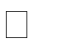 присказка, зачин, диалог, произведение, герой (персонаж), гласный и второстепенный герой, портрет героя, пейзаж. стихотворение, рифма, строка, строфа.средства выразительности (логическая пауза, темп, ритм).элементы книги: обложка, форзац, титульный лист,оглавление, предисловие, послесловие.Навык чтения: чтение вслух и про себя небольших произведений и целых глав из произведений целыми словами. Выразительное чтение произведений. Формирование умения самоконтроля и самооценки. Формирование навыков беглого чтения.Работа с текстом. Осознание последовательности смысла событий.Выделение главной мысли текста. Определение мотивов поступков героев. Сопоставление и оценка поступков персонажей. Выявление авторской позиции и собственного отношения к событиям и персонажам. Деление текста на части и их озаглавливание, составление плана. Выборочный,краткий и подробный пересказ произведения или его части по плану. Внеклассное чтение. Самостоятельное чтение книг, газет и журналов.Обсуждение прочитанного. Отчет о прочитанном произведении. Ведение дневников внеклассного чтения (коллективное или с помощью учителя).5 КЛАССВведениеКнига и ее роль в духовной жизни человека и общества (ро-дина, край,искусство, нравственная память). Литература как искусство слова. Писателькнига — читатель. Книга худо-жественная и учебная. Особенности работы с учебной хрестоматией (сведения о писателях, художественные произведения, вопросы и задания, статьи, рубрики сдополнительнойинформацией, справочные материалы, иллюстрации и т. д.).Из устного народного творчества.Истоки устного народного творчества, его основные виды. Сказки.Волшебная сказка: «Царевна-лягушка». Сюжет в волшебной сказке: зачин, важное событие, преодоление препятствий, поединок со злой силой, победа, возвращение, преодоление препятствий, счастливый финал. Сказочныеобразы. Нравственная проблематика сказки: добрая и злая сила в сказках. Бытовая сказка: «Чего на свете не бывает». Отличие бытовой сказки от волшебной. Сюжеты и реальная основа бытовых сказок. Своеобразиелексики в сказках. Сказка и миф: сходства и различия. Сказки народов России. «Падчерица».Теория литературы: загадки, пословицы, поговорки (развитиепредставлений), Сказка. Типы сказок (о животных, волшебные, бытовые). Особенности сказок (присказка, зачин, повтор, концовка, постоянные эпитеты, сравнения и пр.). Сказочный персонаж. Типы сказочныхперсонажей. Образы животных, образ-пейзаж.Басни народов мира. Русская басня.Эзоп. Краткие сведения о баснописце. Басни «Ворон и Лисица», «Лисица и виноград». Раскрытие характеров персонажей в баснях: ум, хитрость,сообразительность, глупость, жадность; элементы дидактизма в басне. Теория литературы: басня, притча, эзопов язык.Жан де Лафонтен. Краткие сведения о баснописце. Своеобра-зие басен Лафонтена. Басня «Лисица и виноград». Сравнение басни Лафонтена с басней Эзопа.Теория литературы: басня, синонимы, сюжет. Русская басняРусские басни. Русские баснописцы XVIII века. Нравственная проблематика басен, злободневность. Пороки, недостатки, ум, глупость, хитрость,невежество, самонадеянность; просвещение и невежество — основные темы басен. Русская басня в XX веке.В.К. Тредиаковский. Краткие сведения о писателе. Басня «Ворон и Лиса». Краткие сведения о писателе. Басня «Случились вместе два Астронома в пиру...».А.П.Сумароков. Краткие сведения о писателе. Басня «Ворона и Лиса».И.А.Крылов. Краткие сведения о писателе. Детство. Отношение к книге. Басни:«Ворона и Лисица», «Волк и Ягненок», «Волк на псарне», «Свинья под Дубом» и др. по выбору. Тематика басен И.А. Крылова. Сатирическое инравоучительное в басне. Образный мир басен И.А. Крылова. С.В.Михалков. Басни: «Грибы», «Зеркало». Тематика, проблематика.Теория литературы: басенный сюжет; мораль, аллегория, сравнение, гипербола.Возможные виды внеурочной деятельности: «В литературной гостиной» — конкурс на лучшую инсценировку басни; устный журнал «ДедушкаКрылов».Из литературы ХIХ векаА.С. ПУШКИН. Краткие сведения о детстве и детских впечатлениях поэта. Пушкин и книга. А.С.Пушкин и няня Арина Родионовна. Стихотворение«Няне». Образы природы в стихотворении поэта «Зимняя дорога». «Сказка о мертвой царевне и о семи богатырях». «Пушкинская сказка —прямаянаследница народной». Гуманистическая направленностьпушкинскойсказки. Герои и персонажи в «Сказке...». Литературная сказка и ее отличия от фольклорной; добро и зло в сказке А.С. Пушкина; чувство благодарности; верность, преданность, зависть, подлость; отношение автора к героям.Поэма «Руслан и Людмила» (отрывок). Сказочные элементы. Богатство выразительных средств.Теория литературы: стихотворение, рифма, строка, строфа, средства выразительности (логическая пауза, темп,ритм).Возможные формы внеурочной деятельности: конкурс на лучшее знание сказок А.С. Пушкина, вечер пушкинскойсказки.Поэзия XIX века о родной природеМ.Ю. Лермонтов. «Когда волнуется желтеющая нива...» Е.А. Баратынский.«Весна, весна! как воздух чист!..» Ф.И. Тютчев. «Весенняя гроза», «Весенние воды», «Есть в осени первоначальной...», А.А. Фет. «Чудная картина...»И.З. Суриков. «В ночном». М.Ю. ЛЕРМОНТОВКраткие сведения о детских годах поэта. Стихотворение «Бородино».История создания стихотворения. Бородинская битва и русский солдат в изображении М.Ю.Лермонтова. Художественное богатство стихотворения. История и литература; любовь к родине, верность долгу.Теория литературы: стихотворение, рифма, строка, строфа, средства выразительности (логическая пауза, темп, ритм).Н.В. ГОГОЛЬКраткие сведения о писателе. Малороссия в жизни и творчестве Н.В. Гоголя. Повесть «Ночь перед Рождеством». Отражение в повести славянских преданий и легенд; образы и события повести. Суеверие, злая сила, зло и добро вповести.И.С.ТУРГЕНЕВДетские впечатления И.С. Тургенева. Спасское-Лутовиново в творческой биографии писателя. Рассказ «Муму» и стихотворения в прозе «Два богача»,«Воробей». Современники о рассказе «Муму». Образы центральные и второстепенные; образ Муму. Тематика и социально-нравственная проблематика рассказа. И.С. Тургенев о языке: стихотворение в прозе«Русский язык».Н.А. НЕКРАСОВДетские впечатления поэта. Стихотворение «Крестьянские дети». Основнаятема и способы ее раскрытия. Отношение автора к персонажам стихотворения. Стихотворение «Тройка».Л.Н. ТОЛСТОЙСведения о писателе. Л.Н. Толстой в Ясной Поляне. Яснополянская школа. Рассказ «Кавказский пленник». Творческая история. Тема и основные проблемы: смысл жизни, справедливость; свобода, неволя в повести. Двежизненные позиции (Жилин и Костылин). Любовь как высшая нравственная основа в человеке. Своеобразие сюжета. Речь персонажей и отражение в ней особенностей характера и взгляда на жизнь и судьбу. Отношение писателя к событиям.А.П. ЧЕХОВДетские и юношеские годы писателя. Семья А.П. Чехова. Врач А.П. Чехов и писатель Антоша Чехонте. Книга в жизни Чехова. Рассказы «Пересолил»,«Злоумышленник»: темы; приемы создания характеров и ситуаций; отношение писателя к персонажам. Жанровое своеобразие рассказа. И.А. БУНИНДетские годы И.А. Бунина. Семейные традиции и их влияние наформирование личности. Книга в жизни писателя. Стихотворение «Густой зеленый ельник у дороги...»: тема природы и приемы ее раскрытия;художественное богатство стихотворения; второй план в стихотворении. Рассказы «В деревне», «Подснежник»: слияние с природой; нравственно- эмоциональное состояние персонажей; образы главных героев.Выразительные средства создания образов. Л.Н. АНДРЕЕВКраткие сведения о писателе. Рассказ «Петька на даче»: основная тематика и нравственная проблематика рассказа (тяжелое детство; сострадание,чуткость, доброта). Роль эпизода в создании образа героя; природа в жизни мальчика. Значение финала.А.И. КУПРИНКраткие сведения о писателе. Рассказ «Золотой петух». Тема, особенности создания образа.А.А. БЛОКДетские впечатления поэта. Книга в жизни юного А. Блока. Блоковские места (Петербург, Шахматово). Стихотворение«Летний вечер»: умение чувствовать красоту природы и сопереживать ей; стихотворение «Полный месяц встал над лугом...»: образная система, художественное своеобразие стихотворения.С.А. ЕСЕНИНДетские годы С. Есенина. В есенинском Константинове. Стихотворения:«Ты запой мне ту песню, что прежде...», «Поет зима — аукает...», «Нивы сжаты, рощи голы...». Единство человека и природы. Малая и большаяродина.А.П. ПЛАТОНОВКраткие биографические сведения о писателе. Рассказы «Никита», «Цветок на земле». Мир глазами ребенка (беда и радость; злое и доброе начало в окружающем мире); образы главных героев; своеобразие языка.П.П. БАЖОВКраткие сведения о писателе. Сказ «Каменный цветок». Человек труда в сказе П.П.Бажова (труд и мастерство, вдохновение). Приемы создания художественного образа.Н.Н. НОСОВКраткие сведения о писателе. Рассказ «Три охотника»: тема, система образов.Е.И. НОСОВКраткие сведения о писателе. Рассказ «Как патефон петуха от смертиспас». Добро и доброта. Мир глазами ребенка; юмористическое и лирическое в рассказе. Воспитание чувства милосердия, сострадания, участия, заботы о беззащитном.Родная природа в произведениях писателей XX векаЧас поэзии «Поэзия и проза XX века о родной природе»: В.Ф. Боков.«Поклон»; Н.М. Рубцов. «В осеннем лесу»;Р.Г. Гамзатов. «Песня соловья»; В.И. Белов. «Весенняя ночь»; В.Г. Распутин. «Век живи — век люби» (отрывок).Для заучивания наизустьА.С. Пушкин. «Сказка о мертвой царевне и о семи богатырях» (отрывок). Н.А. Некрасов. «Крестьянские дети» (отрывок).Ориентировка в литературоведческих понятиях:литературное произведение, фольклор, литературные жанры(сказка, былина, сказ, басня, пословица, рассказ, стихотворение), автобиография писателя, присказка, зачин, диалог, произведение.герой (персонаж), гласный и второстепенный герой, портрет героя, пейзаж.стихотворение, рифма, строка, строфа, средства выразительности (логическая пауза, темп, ритм),элементы книги: переплѐт, обложка, форзац, титульный лист,оглавление, предисловие, послесловие.Навык чтения: чтение вслух и про себя небольших произведений и целых глав из произведений целыми словами. Выразительное чтение произведений. Формирование умения самоконтроля и самооценки. Формирование навыков беглого чтения.Работа с текстом. Осознание последовательности смысла событий.Выделение главной мысли текста. Определение мотивов поступков героев. Сопоставление и оценка поступков персонажей. Выявление авторской позиции и собственного отношения к событиям и персонажам. Делениетекста на части и их озаглавливание, составление плана. Выборочный, краткий и подробный пересказ произведения или его части по плану. Внеклассное чтение. Самостоятельное чтение книг, газет и журналов.Обсуждение прочитанного. Отчет о прочитанном произведении. Ведение дневников внеклассного чтения (коллективное или с помощью учителя).6 классВведениеО литературе, писателе и читателе. Литература и другие виды искусства (музыка, живопись, театр, кино).Развитие представлений о литературе; писатель и его место в культуре и жизни общества; человек и литература; книга — необходимый элемент в формировании личности (художественное произведение, статьи об авторе, справочный аппарат, вопросы и задания, портреты и иллюстрации и т.д.).Из устного народного творчестваПредания, легенды, сказки.«Солдат и смерть», «Как Бадынокопобедилодноглазого великана», «Сказка о молодильных яблоках и живой воде». Предание и его художественные особенности. Сказка и ее художественные особенности, сказочные формулы, помощники героев сказки,сказители,собиратели. Народные представления о добре и зле; краткость, образность.Из русской литературы ХIХ векаВ.А. ЖУКОВСКИЙКраткие сведения о писателе. Личность писателя. В.А. Жуковский и А.С. Пушкин. Жанр баллады в творчестве В.А. Жуковского. Баллада«Светлана»: фантастическое и реальное; связь с фольклором, традициями и обычаями народа. Новое явление в русской поэзии. Особенности языка и образов. Тема любви в балладе.А.С. ПУШКИНЛицей в жизни и творческой биографии А.С. Пушкина. Лицеист А.С. Пушкин в литературной жизни Петербурга. Лирика природы: «Деревня»,«Редеет облаков летучая гряда...», «Зимнее утро», «Зимний вечер». Интерес к истории России:«Дубровский» — историческая правда и художественный вымысел; нравственные и социальные проблемы романа (верность дружбе, любовь, искренность, честь и отвага, постоянство, преданность,справедливость и несправедливость); основной конфликт; центральные персонажи.М.Ю. ЛЕРМОНТОВГоды учения. Ссылка на Кавказ. Поэт и власть. Вольнолюбивые мотивы влирике (свобода, воля, независимость): «Тучи», «Парус», «На севере диком стоит одиноко…», «Листок». Многозначность художественного образа. Н.В. ГОГОЛЬПовесть «Тарас Бульба». Тематика и проблематика повести (любовь к родине; товарищество, свободолюбие, героизм, честь, любовь и долг); центральные образы и приемы их создания; лирическое и эпическоевсодержании повести; массовые сцены и их значение в сюжете и фабуле; связь повести с фольклорным эпосом (характеры, типы, речь). Лирическоеиэпическое в повести. Своеобразие стиля. И.С. ТУРГЕНЕВ«Записки охотника»: творческая история и особенности композиции.Проблематика и своеобразие рассказа «Бирюк»: служебный долг ичеловеческий долг; общечеловеческое в рассказе: милосердие, порядочность, доброта; образ лесника; позиция писателя. Один из рассказов «Записок охотника» по выбору учащихся. Самостоятельная характеристика темы ицентральных персонажей произведения. Н.А. НЕКРАСОВГражданская позиция Н.А. Некрасова. Темы народного труда и «долюшки женской» — основные в творчестве поэта. Стихотворения: «В полном разгаре страда деревенская...», «Великое чувство! у каждых дверей...».Основной пафос стихотворений: разоблачение социальнойнесправедливости. Выразительные средства, раскрывающие тему. Способысоздания образа женщины-труженицы, женщины-матери. Отношение автора к героям и событиям.Л.Н. ТОЛСТОЙПовесть «Детство» (отдельные главы): «Maman», «Что за человек был мой отец?», «Детство» и др. по выбору. Рассказ«Бедные люди». Взаимоотношения в семье; главные качества родителей в понимании и изображении Л.Н. Толстого; проблематика рассказа и внутренняя связь его с повестью «Детство» (добро, добродетельность,душевная отзывчивость, любовь к близким, верность, преданность, чувство благодарности, милосердие, сострадание).В.Г. КОРОЛЕНКОКраткие сведения о писателе. Повесть «В дурном обществе»: проблемы доверия и взаимопонимания, доброты, справедливости, милосердия. Дети и взрослые в повести. Система образов. Авторское отношение к героямА.П. ЧЕХОВСатирические и юмористические рассказы А.П. Чехова. Рассказы «Толстый и тонкий», «Шуточка», «Налим»: темы, приемы создания характеровперсонажей. Отношение автора к героям. Из русской литературы XX века.И.А. БУНИНМир природы и человека в стихотворениях и рассказах И.А. Бунина.Стихотворение «Не видно птиц. Покорно чахнет...»,рассказ «Лапти». Душа крестьянина в изображении писателя.А.И. КУПРИНДетские годы писателя. Повесть «Белый пудель», рассказ «Тапёр». Основные темы и характеристики образов. Внутренний мир человека и приемы его художественного раскрытия.С.А. ЕСЕНИНКраткие сведения о поэте. Стихотворения: «Песнь о собаке», «Разбуди меня завтра рано...». Пафос и тема стихотворения. Одухотворенная природа — один из основных образов С.А. Есенина.«Поэты XX века о родине, родной природе и о себе»:Блок. «Там неба осветленный край...», «Снег да снег...»; Ф. Сологуб. «Под черемухой, цветущей...», «Порос травой мой узкий двор...», «Словно лепится сурепица...», «Что в жизни мне всего милей...»; Б.Л. Пастернак. «Последождя»; Н.А. Заболоцкий. «Утро», «Подмосковные рощи»; А.Т. Твардовский. «Есть обрыв, где я, играя...», «Я иду и радуюсь»;Вознесенский. «Снег в сентябре», стихотворения других поэтов (по выбору). М.М. ПРИШВИНКраткие сведения о писателе. Сказка-быль «Кладовая солнца»: родная природа в изображении писателя; воспитание в читателе зоркости,наблюдательности, чувства красоты, любви к природе. А.А. АХМАТОВАКраткие сведения о поэте. Связь ее судьбы с трагическими и героическими событиями отечественной истории XX века. Стихотворения «Перед весной бывают дни такие…», «Муже-тво», «Победа», «Родная земля». Тема духовной свободы народа. Защита основ жизни. Клятва поэта в верности и любви к родине.Из поэзии о Великой Отечественной войнеИзображение войны; проблема жестокости, справедливости, подвига, долга, жизни и смерти, бессмертия, любви к родине: М.В. Исаковский. «В прифронтовом лесу»; С.С.Орлов.«Его зарыли в шар земной...»; К.М.Симонов. «Жди меня, и я вернусь...»; Р.Г.Гамзатов. «Журавли»; Д.С. Самойлов. «Сорок-вые».В.П. АСТАФЬЕВКраткие сведения о писателе. Рассказ «Конь с розовой гривой». Тематика, проблематика рассказа.Н.М. РУБЦОВКраткие сведения о поэте. Стихотворения: «Звезда полей», «Тихая моя родина». Человек и природа в стихотворении. Образный строй.Для заучивания наизустьИ.А. Крылов. Одна басня (по выбору). А.С. Пушкин. «Зимнее утро»Стихотворение о Великой Отечественной войне (по выбору). Ориентировка в литературоведческих понятиях:литературное произведение, фольклор, литературные жанры (сказка, былина, сказ, басня, пословица, рассказ, стихотворение), автобиография писателя.присказка, зачин, диалог, произведение.герой (персонаж), гласный и второстепенный герой, портрет героя, пейзаж. стихотворение, рифма, строка, строфа.средства выразительности (логическая пауза, темп, ритм).элементы книги: переплѐт, обложка, форзац, титульный лист,оглавление, предисловие, послесловие.Навык чтения: чтение вслух и про себя небольших произведений и целых глав из произведений целыми словами. Выразительное чтение произведений. Формирование умения самоконтроля и самооценки. Формирование навыков беглого чтения.Работа с текстом. Осознание последовательности смысла событий.Выделение главной мысли текста. Определение мотивов поступков героев. Сопоставление и оценка поступков персонажей. Выявление авторской позиции и собственного отношения к событиям и персонажам. Деление текста на части и их озаглавливание, составление плана. Выборочный,краткий и подробный пересказ произведения или его части по плану. Внеклассное чтение. Самостоятельное чтение книг, газет и журналов.Обсуждение прочитанного. Отчет о прочитанном произведении. Ведение дневников внеклассного чтения (коллективное или с помощью учителя).7 КЛАССВведениеЗнакомство со структурой и особенностями учебника. Своеобразие курса. Литературные роды (лирика, эпос, драма). Жанр и жанровое образование. Движение жанров. Личность автора, позиция писателя, труд и творчество, творческая история произведения.Теория литературы: литературные роды, текстология. Из устного народного творчестваБылины«Святогор и Микула Селянинович», «Илья Муромец и Соловей- разбойник». А.К.Толстой. «Илья Муромец». Событие в былине, поэтическая речь былины, своеобразие характера и речи персонажа, конфликт, отражение в былине народных представлений о нравственности (сила и доброта, ум и мудрость).Русские народные песниОбрядовая поэзия («Девочки, колядки!..», «Наша Масленица дорогая...»,«Говорили — сваты на конях будут»); лирические песни («Подушечка моя пуховая...»); лироэпические песни («Солдатская»). Лирическое и эпическое начало в песне; своеобразие поэтического языка народных песен.Многозначность поэтического образа в народной песне. Быт, нравственные представления и судьба народа в народной песне.Из русской литературы XIX века А.С. ПУШКИНСвободолюбивые мотивы в стихотворениях поэта: «К Чаадаеву» («Любви, надежды, тихой славы...»), «Во глубине сибирских руд...». Любовь к родине, уважение к предкам: «Два чувства дивно близки нам…». Человек и природа:«Туча». Дружба и тема долга. Тема власти, жестокости, зла: «Анчар». «Песнь о вещем Олеге»: судьба Олега в летописном тексте и в балладе Пушкина;мотивы судьбы — предсказание, предзнаменование, предвидение; вера и суеверие. Поэма «Полтава» (в сокращении). Образ Петра и тема России в поэме. Гражданский пафос поэмы. Изображение «массы» и исторических личностей в поэме. Своеобразие поэтического языка (через элементысопоставительного анализа). Творческая история создания произведений. М.Ю.ЛЕРМОНТОВСтихотворения: «Три пальмы», «Родина». «Песня про царя Ивана Васильевича...». Родина в лирическом и эпическом произведении;проблематика и основные мотивы «Песни...» (родина, честь, достоинство, верность, любовь, мужество и отвага, независимость; личность и власть); центральные персонажи повести и художественные приемы их создания;речевые элементы в создании характеристики героя. Фольклорные элементы в произведении. Художественное богатство «Песни...».Н.В. ГОГОЛЬН.В. Гоголь в Петербурге. Новая тема — изображение чиновничества и жизни «маленького человека». Новаторство писателя. Разоблачение угодничества, глупости, без духовности. Повесть «Шинель»: основнойконфликт; трагическое и комическое. Образ Акакия Акакиевича. Авторское отношение к героям и событиям. История замысла.И.С. ТУРГЕНЕВОбщая характеристика книги «Записки охотника». Многообразие исложность характеров крестьян в изображении И.С. Тургенева. Рассказ «Хорь и Калиныч» (природный ум, трудолюбие, смекалка, талант; сложныесоциальные отношения в деревне в изображении Тургенева); рассказ«Певцы» (основная тема, талант и чувство достоинства крестьян, отношение автора к героям). Стихотворение в прозе «Нищий»: тематика; художественное богатство стихотворения.Н.А. НЕКРАСОВКраткие сведения о поэте. Стихотворения: «Вчерашний день, часу в шестом...», «Железная дорога», «Размышления у парадного подъезда», поэма «Русские женщины» («Княгиня Трубецкая»). Доля народная — основная тема произведений поэта; своеобразие поэтической музы Н.А.Некрасова. Писатель и власть; новые типы героев и персонажей. Основная проблематика произведений: судьба русской женщины, любовь и чувство долга; верность, преданность, независимость, стойкость; чванство,равнодушие, беззащитность, бесправие, покорность судьбе. М.Е. САЛТЫКОВ-ЩЕДРИНКраткие сведения о писателе. Сказки: «Повесть о том, как один мужик двух генералов прокормил», «Дикий помещик» и одна сказка по выбору.Своеобразие сюжета; проблематика сказки: труд, власть, справедливость; приемы создания образа помещика. Позиция писателя.Л.Н. ТОЛСТОЙЛ.Н. Толстой — участник обороны Севастополя. Творческая история«Севастопольских рассказов». Литература и история. Рассказ «Севастополь в декабре месяце»: человек и война, жизнь и смерть, героизм, подвиг, защита Отечества — основные темы рассказа. Образы защитников Севастополя.Авторское отношение к героям. Н.С. ЛЕСКОВКраткие биографические сведения. «Лесков — писатель будущего». Сказ«Левша». Особенность проблематики и центральная идея. Образный мир произведения.Ф.И. ТЮТЧЕВФилософская лирика. Стихотворения «С поляны коршун поднялся…»,«Фонтан». Темы человека и природы. А.А. ФЕТРусская природа в стихотворениях: «Я пришел к тебе с приветом…»,«Вечер». Общечеловеческое в лирике; наблюдательность, чувства добрые; красота земли; стихотворение-медитация.А.П. ЧЕХОВРассказы: «Хамелеон», «Смерть чиновника». Разоблачение беспринципности, корыстолюбия, чинопочитания, самоуничижения. Своеобразие сюжета,способы создания образов, социальная направленность рассказов; позиция писателя.Из русской литературы XX века И.А.БУНИНСтихотворение «Догорел апрельский светлый вечер...». Человек и природа в стихах И. Бунина, размышления о своеобразии поэзии. «Как я пишу». Рассказ«Кукушка». Смысл названия; доброта, милосердие, справедливость,покорность, смирение — основные проблемы рассказа; образы-персонажи; образ природы; образы животных и зверей и их значение для понимания художественной идеи рассказа.А.И. КУПРИНРассказы «Чудесный доктор», «Allez!». Основная сюжетная линия рассказов и подтекст; художественная идея.М. ГОРЬКИЙПовесть «Детство» (главы по выбору). «Челкаш». «Легенда о Данко» (из рассказа «Старуха Изергиль»). Основные сюжетные линии вавтобиографической прозе и рассказе; становление характера мальчика; проблематика рассказа (личность и обстоятельства, близкий человек, жизнь для людей, героизм, зависть, равнодушие, покорность, гордость, жалость) и авторская позиция; контраст как основной прием раскрытия замысла.А.С. ГРИНКраткие сведения о писателе. Повесть «Алые паруса» (фрагмент).Творческая история произведения. Романтические традиции. Экранизации повести.В.В. МАЯКОВСКИЙСтихотворение «Необычайное приключение, бывшее с Влад-миром Маяковским летом на даче». Проблематика стихотворения: поэт и общество, поэт и поэзия. Приемы создания образов. Художественное своеобразие стихотворения.С.А. ЕСЕНИНСтихотворения: «Гой ты, Русь, моя родная…», «Каждый труд благослови, удача…», «Отговорила роща золотая...», «Я покинул родимый дом...».Тематика лирических стихотворений; лирическое «я» и образ автора.Человек и природа, чувство родины, эмоциональное богатство лирического героя в стихотворениях поэта.И.С. ШМЕЛЕВРассказ «Русская песня». Основные сюжетные линии рассказа.Проблематика и художественная идея. Национальный характер визображении писателя. Роман «Лето Господне» (глава «Яблочный Спас»). Автобиографические мотивы. Роль эпиграфа. Сказовая манера.Сопоставление с «Левшой» Н.С. Лескова. М.М. ПРИШВИНРассказ «Москва-река». Тема и основная мысль. Родина, человек и природа в рассказе. Образ рассказчика.К.Г. ПАУСТОВСКИЙПовесть «Мещерская сторона» (главы «Обыкновенная земля», «Первое знакомство», «Леса», «Луга», «Бескорыстие» — по выбору). Чтение и обсуждение фрагментов, воссоздающих мир природы; человек и природа;малая родина; образ рассказчика в произведении. Н.А. ЗАБОЛОЦКИЙСтихотворение «Не позволяй душе лениться!..». Тема стихотворения и его художественная идея. Духовность, духовный труд — основное нравственное достоинствочеловека.А.Т.ТВАРДОВСКИЙСтихотворения: «Прощаемся мы с матерями...» (из цикла «Памяти матери»), «На дне моей жизни...». Поэма «Василий Теркин». Война, жизнь и смерть, героизм, чувство долга, дом, сыновняя память — основные мотивы военной лирики и эпоса А.Т.Твардовского.Б.Л. ВАСИЛЬЕВ«Летят мои кони» (фрагмент). Рассказ «Экспонат №...». Название рассказа и его роль для понимания художественной идеи произведения, проблемаистинного и ложного. Разоблачение равнодушия, нравственной убогости, лицемерия.В.М. ШУКШИНКраткие сведения о писателе. «Чудаки» и «чудики» в рассказах В.М.Шукшина. «Слово о малой родине». Раздумья об отчем крае и его месте в жизни человека. Рассказ «Чудик». Простота и нравственная высота героя.Осознание последовательности смысла событий. Выделение главной мысли текста. Определение мотивов поступков героев. Сопоставление и оценка поступков персонажей. Выявление авторской позиции и собственного отношения к событиям и персонажам. Деление текста на части и ихозаглавливали, составление плана. Выборочный, краткий и подробный пересказ произведения или его части по плану.Внеклассное чтение. Самостоятельное чтение книг, газет и журналов. Обсуждение прочитанного. Отчет о прочитанном произведении. Ведение дневников внеклассного чтения (коллективное или с помощью учителя).Для заучивания наизусть М.Ю. Лермонтов. «Родина».Н.А. Заболоцкий. «Не позволяй душе лениться...» А.Т. Твардовский. «На дне моей жизни...»8 классВведениеСвоеобразие курса литературы в 8 классе. Художественная литература и история. Значение художественного произведения в культурном наследии страны. Творческий процесс.Из устного народного творчестваИсторические песни: «Иван Грозный молится по сыне», «Возвращение Филарета», «Разин и девка-астраханка», «Солдаты освобождают Смоленск» («Как повыше было города Смоленска...»). Периоды создания русскихисторических песен. Связь с представлениями и исторической памятью и отражение их в народной песне; песни-плачи, средства выразительности в исторической песне; нравственная проблематика в исторической песне и песне-плаче.Из русской литературы XIX векаВ.А. Жуковский. «Лесной царь», «Невыразимое». К.Ф. Рылеев. «Иван Сусанин».Краткие сведения о поэтах. Основные темы, мотивы. Система образно- выразительных средств в балладе, художественное богатство поэтических произведений. В кругу собратьев по перу (Пушкин и поэты его круга).А.С. ПУШКИНТематическое богатство поэзии А.С. Пушкина. Стихотворения: «И.И.Пущину», «Бесы». Роман «Капитанская дочка»: проблематика (любовь и дружба, любовь и долг, честь, вольнолюбие, осознание предначертанья,независимость, литература и история). Система образов романа. Отношение писателя к событиям и героям. Новый тип исторической прозы.М.Ю. ЛЕРМОНТОВКавказ в жизни и творчестве поэта. Поэма «Мцыри»: свободолюбие, готовность к самопожертвованию, гордость, сила духа — основные мотивы поэмы; художественная идея и средства ее выражения; образ-персонаж, образ-пейзаж. «Мцыри — любимый идеал Лермонтова» (В. Белинский).Н.В. ГОГОЛЬОсновные вехи биографии писателя. А.С. Пушкин и Н.В. Гоголь. Комедия«Ревизор»: творческая и сценическая история пьесы, русское чиновничество в сатирическом изображении Н.В. Гоголя: разоблачение пошлости, угодливости, чинопочитания, беспринципности, взяточничества, лживости и авантюризма, равнодушного отношения к служебному долгу. Основнойконфликт пьесы и способы его разрешения. И.С. ТУРГЕНЕВОсновные вехи биографии И.С. Тургенева. Произведения писателя о любви: повесть «Ася». Возвышенное и трагическое в изображении жизни и судьбы героев. Образ Аси: любовь, нежность, верность, противоречивость характера. Н.А. НЕКРАСОВОсновные вехи биографии Н.А. Некрасова. Судьба и жизнь народная в изображении поэта. «Внимая ужасам войны...», «Зеленый Шум». Человек и природа в стихотворении.ФЕТКраткие сведения о поэте. Мир природы и духовности в поэзии А.А. Фета:«Зреет рожь над жаркой нивой…», «Целый мир от красоты...», «Учись у них: у дуба, у березы...». Гармония чувств, единство с миром природы, духовность — основные мотивы лирики Фета.А.Н. ОСТРОВСКИЙКраткие сведения о писателе. Пьеса-сказка «Снегурочка» (фрагмент):своеобразие сюжета. Связь с мифологическими и сказочными сюжетами. Образ Снегурочки. Народные обряды, элементы фольклора в сказке. Язык персонажей. Творческая, сценическая история пьесы.Л.Н. ТОЛСТОЙОсновные вехи биографии писателя. «Отрочество» (главы из повести);становление личности в борьбе против жестокости и произвола — рассказ«После бала». Нравственность и чувство долга, активный и пассивный протест, истинная и ложная красота, неучастие во зле, угасание любви — основные мотивы рассказа. Приемы создания образов. Судьба рассказчика для понимания художественной идеи произведения.Из русской литературы XX века М. ГОРЬКИЙОсновные вехи биографии писателя. Рассказы «Макар Чудра», «Мойспутник». Проблема цели и смысла жизни, истинные и ложные ценности жизни. Художественное своеобразие ранней прозы М. Горького.В. В. МАЯКОВСКИЙКраткие сведения о поэте. «Я» и «вы», поэт и толпа в стихах В.В.Маяковского: «Хорошее отношение к лошадям». О серьезном — с улыбкой (сатира начала ХХ века)Н.А. Тэффи «Свои и чужие»; М.М. Зощенко. «Обезьяний язык». Большие проблемы «маленьких людей»; человек и государство;художественное своеобразие рассказов: от литературного анекдота — к фельетону, от фельетона — к юмористическому рассказу.Н.А. ЗАБОЛОЦКИЙКраткие сведения о поэте. Стихотворения: «Я не ищу гармонии в природе...»,«Старая актриса», «Некрасивая девочка»(по выбору). Поэт труда, красоты, духовноcти. Тема творчества в лирике Н. Заболоцкого 1950—60-х годов.М.В. ИСАКОВСКИЙОсновные вехи биографии поэта. Стихотворения: «Катюша», «Враги сожгли родную хату…», «Три ровесницы». Творческая история стихотворения«Катюша». Продолжение в творчестве М.В. Исаковского традиций устной народной поэзии и русской лирики XIX века.А.Т. ТВАРДОВСКИЙОсновные вехи биографии. Судьба страны в поэзии А.Т. Твардовского: «За далью — даль» (главы из поэмы). Россия на страницах поэмы.Ответственность художника перед страной — один из основных мотивов. Образ автора. Художественное своеобразие изученных глав.В.П. АСТАФЬЕВКраткие сведения о писателе. Рассказ «Васюткино озеро». Образ главного героя. Борьба за спасение. Становление характера.В.Г. РАСПУТИНОсновные вехи биографии писателя. XX век на страницах прозы В. Распутина. Нравственная проблематика повести «Уроки французского». Новое раскрытие темы детей на страницахповести. Центральный конфликт и основные образы повествования. Взгляд на вопросы сострадания,справедливости, на границы дозволенного. Мотивы милосердия, готовности прийти на помощь, способность к предотвращению жестокости, насилия в условиях силового соперничества.Ориентировка в литературоведческих понятиях:литературное произведение, фольклор, литературные жанры (сказка, былина, сказ, басня, пословица, рассказ, стихотворение), автобиография писателя. Присказка, зачин, диалог, произведение.герой (персонаж), гласный и второстепенный герой, портрет героя, пейзаж.стихотворение, рифма, строка, строфа. Средства выразительности (логическая пауза, темп, ритм).элементы книги: переплѐт, обложка, форзац, титульный лист, оглавление, предисловие, послесловие.Навык чтения: чтение вслух и про себя небольших произведений и целыхглав из произведений целыми словами. Выразительное чтение произведений. Формирование умения самоконтроля и самооценки. Формирование навыков беглого чтения.Работа с текстом. Осознание последовательности смысла событий.Выделение главной мысли текста. Определение мотивов поступков героев. Сопоставление и оценка поступков персонажей. Выявление авторской позиции и собственного отношения к событиям и персонажам. Деление текста на части и их озаглавливание, составление плана. Выборочный,краткий и подробный пересказ произведения или его части по плану. Внеклассное чтение. Самостоятельное чтение книг, газет и журналов.Обсуждение прочитанного. Отчет о прочитанном произведении. Ведение дневников внеклассного чтения (коллективное или с помощью учителя).Для заучивания наизусть Г.Р. Державин.«Памятник».А.С. Пушкин. «И.И. Пущину».Н.А. Некрасов. «Внимая ужасам войны…».КЛАССВведениеЦели и задачи изучения историко-литературного курса в 9 классе. История отечественной литературы как отражение особенностей культурно-исторического развития нации. Своеобразие литературных эпох, связьрусской литературы с мировой культурой. Ведущие темы и мотивы русской классики (с обобщением изученного в основной школе). Основныелитературные направления XVIII—XIX и XX веков. Русская литература первой половины XIX века. Становление и развитие русского романтизма в первой четверти XIX века. Исторические предпосылки русского романтизма, его национальные особенности. Важнейшие черты эстетики романтизма и их воплощение в творчестве К.Н. Батюшкова, В.А. Жуковского, К.Ф. Рылеева, Е.А.Баратынского. Гражданское и психологическое течения в русском романтизме.А.С. ГРИБОЕДОВЖизненный путь и литературная судьба А.С. Грибоедова. Творческая история комедии «Горе от ума». Своеобразие конфликта и тема ума вкомедии. Идеалы и антиидеалы Чацкого. Фамусовская Москва как «срез» русской жизни начала XIX столетия. Чацкий и Молчалин. Образ Софьи втрактовке современников и критике разных лет. Особенности создания характеров и специфика языка грибоедовской комедии. И.А.Гончаров о«Горе от ума» (статья «Мильон терзаний»). Проблематика «Горя от ума» и литература предшествующих эпох (драматургия У. Шекспира и Ж.Б. Мольера). Чацкий и Гамлет: сопоставительный анализ образов.А.С. ПУШКИНЖизненный и творческий путь А.С. Пушкина. Темы, мотивы и жанровоемногообразие его лирики (тема поэта и поэзии, лирика любви и дружбы, тема природы, вольнолюбивая лирика и др.): «К Чаадаеву», «К морю», «На холмах Грузии лежит ночная мгла...», «Арион», «Пророк», «Анчар», «Поэт», «Во глубине сибирских руд...», «Осень», «Стансы», «К***» («Я помню чудное мгновенье...»), «Я вас любил: любовь еще, быть может...», «Бесы», «Я памятник себе воздвиг нерукотворный...». Романтическая поэма «Кавказский пленник», ее художественное своеобразие и проблематика. Реализм«Повестей Белкина» и «Маленьких трагедий» (общая характеристика). Нравственно-философское звучание пушкинской прозы и драматургии, мастерство писателя в создании характеров. Важнейшие этапы эволюцииПушкина-художника; христианские мотивы в творчестве писателя. «Чувства добрые» как лейтмотив пушкинской поэтики, критерий оценки литературных и жизненных явлений.«Евгений Онегин» как «свободный» роман и роман в стихах. Автор и его герой в образной системе романа. Тема онегинской хандры и ее преломление в «собранье пестрых глав». Онегин и Ленский. Образ Татьяны Лариной как«милый идеал» автора. Картины жизни русского дворянства в романе.Нравственно-философская проблематика «Евгения Онегина». В.Г. Белинский о романе.М.Ю. ЛЕРМОНТОВЖизненный и творческий путь М.Ю. Лермонтова. Темы и мотивылермонтовской лирики (назначение художника, свобода и одиночество,судьба поэта и его поколения, патриотическая тема и др.): «Нет, я не Байрон, я другой...», «Я жить хочу! Хочу печали...», «Смерть Поэта», «Поэт» («Отделкой золотой блистает мой кинжал...»), «И скучно и грустно»,«Молитва» («В минуту жизни трудную...»), «Дума», «Пророк», «Выхожу один я на дорогу...», «Нет, не тебя так пылко я люблю...», «Три пальмы»,«Когда волнуется желтеющая нива...», «Родина».«Герой нашего времени» как первый русский философско-психологический роман. Своеобразие композиции и образной системы романа. Автор и его герой. Индивидуализм Печорина, его личностные и социальные истоки.Печорин в ряду других персонажей романа. Черты романтизма и реализма в поэтике романа. Мастерство психологической обрисовки характеров.«История души человеческой» как главный объект повествования в романе.В.Г. Белинский о романе. Печорин и Фауст: сопоставительный анализ двух образов.Н.В. ГОГОЛЬЖизнь и творчество Н.В. Гоголя. Поэма «Мертвые души» как вершинное произведение художника. Влияние «Божественной комедии» Данте на замысел гоголевской поэмы. Сюжетно-композиционное своеобразие«Мертвых душ» («городские» и «помещичьи» главы, «Повесть о капитане Копейкине»). Народная тема в поэме. Образ Чичикова и тема «живой» и«мертвой» души в поэме. Фигура автора и роль лирических отступлений. Художественное мастерство Гоголя-прозаика, особенности его творческого метода.Русская литература второй половины XIX векаРазвитие традиций отечественного реализма в русской литературе 1840— 1890-х годов. Расцвет социально-психологической прозы (произведения И.А. Гончарова и И.С. Тургенева). Своеобразие сатирического дара М.Е.Салтыкова-Щедрина («История одного города»).Лирическая ситуация 50—80-х годов XIX века (поэзия Н.А. Некрасова, Ф.И.Тютчева, А.А. Фета, А.К. Толстого).Творчество А.Н. Островского как новый этап развития русского национального театра.Л.Н. Толстой и Ф.М. Достоевский как два типа художественного сознания (романы «Война и мир» и «Преступление и наказание»).Проза и драматургия А.П. Чехова в контексте рубежа веков. Нравственные и философские уроки русской классики XIX столетия.Из русской литературы XX века(Обзор с обобщением ранее изученного)Своеобразие русской прозы рубежа веков (М. Горький, И.А. Бунин, А.И. Куприн). Драма М. Горького «На дне»).Серебряный век русской поэзии (символизм, акмеизм, футуризм). Многообразие поэтических голосов эпохи (лирика А.А. Блока, С.А. Есенина, В.В. Маяковского, А.А. Ахматовой, М.И. Цветаевой, Б.Л. Пастернака).Стихотворение Блока «Девушка пела в церковном хоре…», поэма«Двенадцать»: метафорические образы, лирическая летопись истории России начала XX столетия.Своеобразие отечественной прозы первой половины XX века (творчество А.Н.Толстого, М.А. Булгакова, М.А. Шолохова, А.П. Платонова). Повесть Булгакова «Собачье сердце»: предупреждение об опасности социальных экспериментов. Рассказ Шолохова «Судьба человека»: повествование о трагедии и подвиге народа в годы Великой Отечественной войны.Литературный процесс 50—80-х годов (проза В.Г. Распутина, В.П.Астафьева, В.М.Шукшина, А.И. Солженицына, поэзия Е.А. Евтушенко, Н.М. Рубцова, Б.Ш.Окуджавы, В.С. Высоцкого). Рассказ Солженицына«Матренин двор»: праведнический характер русской крестьянки. Новейшая русская проза и поэзия 80—90-х годов (произведения В.П.Астафьева, В.Г. Распутина, Л.С. Петрушевской, В.О. Пелевина и др., лирика И.А. Бродского, О.А.Седаковой и др.). Противоречивость и драматизмсовременной литературной ситуации.Ориентировка в литературоведческих понятиях:литературное произведение, фольклор,литературныежанры (сказка, былина, сказ, басня, пословица, рассказ, стихотворение), автобиография писателя. Присказка, зачин, диалог, произведение. Герой (персонаж), гласный и второстепенный герой, портрет героя, пейзаж, стихотворение,рифма,строка, строфа. Средства выразительности (логическая пауза, темп, ритм). элементы книги: переплѐт, обложка, форзац, титульный лист, оглавление, предисловие, послесловие.Навык чтения: чтение вслух и про себя небольших произведений и целых глав из произведений целыми словами. Выразительное чтение произведений. Формирование умения самоконтроля и самооценки. Формирование навыков беглого чтения.Работа с текстом. Осознание последовательности смысла событий.Выделение главной мысли текста. Определение мотивов поступков героев. Сопоставление и оценка поступков персонажей. Выявление авторской позиции и собственного отношения к событиям и персонажам. Деление текста на части и их озаглавливание, составление плана. Выборочный,краткий и подробный пересказ произведения или его части по плану. Внеклассное чтение. Самостоятельное чтение книг, газет и журналов.Обсуждение прочитанного. Отчет о прочитанном произведении. Ведение дневников внеклассного чтения (коллективное или с помощью учителя). Для заучивания наизустьА.С. Грибоедов. «Горе от ума» (отрывок). А.С. Пушкин. (по выбору).М.Ю. Лермонтов. (по выбору).Структура курса 5-9 класс	6. Тематическое планированиеТЕМАТИЧЕСКОЕ ПЛАНИРОВАНИЕ С ОПРЕДЕЛЕНИЕМ ОСНОВНЫХ БАЗОВЫХ УЧЕБНЫХ ДЕЙСТВИЙ ОБУЧАЮЩИХСЯ6 КЛАССТЕМАТИЧЕСКОЕ ПЛАНИРОВАНИЕ С ОПРЕДЕЛЕНИЕМ ОСНОВНЫХ БАЗОВЫХ УЧЕБНЫХ ДЕЙСТВИЙ ОБУЧАЮЩИХСЯКЛАССТЕМАТИЧЕСКОЕ ПЛАНИРОВАНИЕ С ОПРЕДЕЛЕНИЕМ ОСНОВНЫХ БАЗОВЫХ УЧЕБНЫХ ДЕЙСТВИЙ ОБУЧАЮЩИХСЯКЛАССТЕМАТИЧЕСКОЕ ПЛАНИРОВАНИЕ С ОПРЕДЕЛЕНИЕМ ОСНОВНЫХ БАЗОВЫХ УЧЕБНЫХ ДЕЙСТВИЙ ОБУЧАЮЩИХСЯКЛАСС7.УЧЕБНО-МЕТОДИЧЕСКОЕ И МАТЕРИАЛЬНО-ТЕХНИЧЕСКОЕ ОБЕСПЕЧЕНИЕ ОБРАЗОВАТЕЛЬНОЙ ДЕЯТЕЛЬНОСТИ№ п/пНазвание разделаКоличествочасов5класс	136ч.5класс	136ч.5класс	136ч.1Введение42Из устного народного творчества20- Истоки устного народного творчества, его8основные виды8- Бытовая сказка4- Внеклассное чтение3Басни народов мира. Русская басня.30-Эзоп.4-Жан де Лафонтен10-В.К. Тредиаковский2-М.В. Ломоносов2-А.П. Сумароков2-И.А. Крылов8-С.В. Михалков24Из литературы XIX века61-А.С. Пушкин19- М.Ю.Лермонтов7- Н.В. Гоголь8- И.С. Тургенев11- Н.А. Некрасов6- Л.Н. Толстой6- А.П.Чехов45Из литературы XX века Родная природа в20произведениях писателей XX века- И.А. Бунин5- А.И. Куприн, А.А. Блок,С.А. Есенин, А.П.8Платонов, П.П. Бажов3- Н.Н. Носов4- Родная природа в произведениях писателей XXвека.6Итоговое повторение16класс	136ч.6класс	136ч.6класс	136ч.1Введение12Предания,легенды,сказки103Из русской литературы XIX века81- В.А. Жуковский6- А.С. Пушкин22- М.Ю. Лермонтов7- Н.В. Гоголь14- И.С. Тургенев5- Н.А. Некрасов6- Л.Н.Толстой8- В.Г. Короленко7- А.П.Чехов64Из русской литературы XX века43- И.А. Бунин5- А.И. Куприн9- С.А. Есенин6- М.М. Пришвин5- А.А. Ахматова5- «Строки, опаленные войной»7- В.П. Астафьев4- Н.М. Рубцов25Итоговое повторение17 класс  136 ч.7 класс  136 ч.7 класс  136 ч.1Введение42Из устного народного творчества73Из русской литературы XIX века61- А.С. Пушкин14- М.Ю. Лермонтов7- Н.В. Гоголь4- И.С. Тургенев6- Н.А. Некрасов4- М.Е.Салтыков-Щедрин5- Л.Н. Толстой7- Н.С. Лесков3- Ф.И. Тютчев3- А.А.Фет2- А.П.Чехов64Из русской литературы XX века63- И.А. Бунин8- А.И. Куприн4- М. Горький5- А.С. Грин3- В. Маяковский3- С.А. Есенин4- И.С. Шмелев6- М.М. Пришвин2- К.Г. Паустовский5- Н.А. Заболоцкий3- А.Т. Твардовский6- Б.Л. Васильев4- В.М. Шукшин5- Поэты XX века о России55Итоговое повторение18класс	136ч.8класс	136ч.8класс	136ч.1Введение42Из устного народного творчества93Из русской литературы XIX века79- В.А.Жуковский6- К.Ф. Рылеев5- А.С. Пушкин15- М.Ю. Лермонтов12- Н.В. Гоголь7- И.С. Тургенев8- Н.А. Некрасов4- А.А.Фет6- А.Н. Островский5- Л.Н. Толстой114Из русской литературы XX века56- М.Горький6- В.В. Маяковский4- Н.А. Теффи3- М.М. Зощенко4- НА. Заболоцкий6- М.В. Исаковский5- А.Т. Твардовский4- В.П. Астафьев4- В.Г. Распутин75Итоговое повторение19класс	136ч.9класс	136ч.9класс	136ч.1Введение52Из русской литературы XIX века92Русская литература первой половины XIX века:70- Становление и развитие русского романтизма в4первой четверти XIX века- А.С. Грибоедов15- А.С. Пушкин26- М.Ю. Лермонтов14- Н.В. Гоголь11Русская литература второй половины XIX века:22- Развитие традиций отечественного реализма в2русской литературе 1840—1890-х годов- М.Е. Салтыков-Щедрин3- Лирическая ситуация 50—80-х годов XIX века4- Творчество А.Н. Островского, Л.Н. Толстого,11Ф.М. Достоевского.2- А.П.Чехов4Из русской литературы XX века38- Своеобразие русской прозы рубежа веков8- Серебряный век русской поэзии8- Своеобразие отечественной прозы первой9половины XX века6-М. Шолохов4- А.И.Солженицын3- Новейшая русская проза и поэзия 80—90-х годов5Итоговое повторение15 КЛАСС5 КЛАСС5 КЛАСС5 КЛАСС№ урокаТема урокаКо л- воБазовые учебные действия обучающихся с умственной отсталостью (интеллектуальными нарушениями)Введение41Книга и ее роль в духовной жизни человека и общества (родина, край, искусство, нравственная память1Личностные: испытывать чувство гордости за свою страну; гордиться школьными успехами и достижениями как собственными, так и своих товарищей; Регулятивные: принимать и сохранять цели и задачи решения типовых учебных и практических задач, осуществлять коллективный поиск средств их осуществления; Коммуникативные: вступать и поддерживатькоммуникацию в разных ситуациях социального взаимодействия (учебных, трудовых,бытовых и др.); Познавательные: Дифференцированно воспринимать окружающий мир, его временно пространственнуюорганизацию;2Литература как искусство слова.1Личностные: адекватно эмоционально откликаться на произведения литературы, музыки,живописи и др.; Регулятивные: осознанно действовать на основе разных видов инструкций для решения практических и учебных задач; осуществлять взаимный контроль в совместнойдеятельности;Коммуникативные: слушать собеседника, вступать в диалог и поддерживать его, использовать разные виды делового письма для решения жизненно значимых задач; Познавательные: использоватьусвоенные	логические	операции(сравнение, анализ, синтез,обобщение, классификацию, установление аналогий, закономерностей, причинно-следственных связей)нанаглядном, доступном вербальном материале, основе практической деятельности в соответствии с индивидуальными возможностями;3Писатель — книга — читатель.1Личностные: уважительно и бережно относиться к людям труда и результатам ихдеятельности; активно включаться в общеполезную социальную деятельность; Регулятивные: принимать и сохранять цели и задачи решения типовых учебных и практических задач, осуществлять коллективный поиск средств их осуществления; Коммуникативные: использовать доступные источники и средства получения информации для решения коммуникативных и познавательных задач. Познавательные: использовать в жизни идеятельности некоторые межпредметные знания, отражающие несложные, доступные существенные связи и отношения между объектами и процессами4Книга художественная и учебная.1Личностные: уважительно и бережно относиться к людям труда и результатам ихдеятельности; активно включаться в общеполезную социальную деятельность; Регулятивные: осознанно действовать на основе разных видов инструкций для решения практических иучебных задач; осуществлять взаимный контроль в совместной деятельности; Коммуникативные: слушать собеседника, вступать в диалог и поддерживать его, использовать разные виды делового письма для решения жизненно значимых задач; Познавательные:использовать в жизни и деятельности некоторые межпредметные знания, отражающие несложные, доступные существенные связи и отношения между объектами и процессамиИз устного народноготворчества205Истоки устного народного творчества, его основные виды1Личностные: уважительно и бережно относиться к людям труда и результатам ихдеятельности; активно включаться в общеполезную социальную деятельность; Регулятивные: осознанно действовать на основе разных видов инструкций для решения практических и учебных задач; осуществлять взаимный контроль в совместной деятельности; Коммуникативные: слушать собеседника, вступать в диалог и поддерживать его, использовать разные виды делового письма для решения жизненно значимых задач; Познавательные:использовать в жизни и деятельности некоторые межпредметные знания, отражающие несложные, доступные существенные связи и отношения между объектами и процессами6Сказки1Личностные: испытывать чувство гордости за свою страну; гордиться школьными успехами и достижениями как собственными, так и своих товарищей; Регулятивные: адекватно реагировать на внешний контроль и оценку, корректировать в соответствии с ней своюдеятельностьКоммуникативные: использовать доступные источники и средства получения информации для решения коммуникативных и познавательных задач. Познавательные: использоватьусвоенныелогические	операции	(сравнение,	анализ, синтез, обобщение, классификацию, установление аналогий, закономерностей, причинно-следственных связей)на наглядном, доступном вербальном материале, основе практической деятельности в соответствии с индивидуальнымивозможностями;7-8Волшебная сказка: «Царевна- лягушка».2Личностные: адекватно эмоционально откликаться на произведения литературы, музыки, живописи и др.; Регулятивные: обладать готовностью к осуществлению самоконтроля в процессе деятельности; Коммуникативные: слушать собеседника, вступать в диалог и поддерживать его, использовать разные виды делового письма для решения жизненно значимых задач; Познавательные: использовать в жизни и деятельности некоторыемежпредметные знания, отражающие несложные, доступные существенные связи и отношения между объектами и процессами9Сюжет в волшебной сказке: зачин, важное событие,преодоление препятствий.1Личностные: бережно относиться к культурно-историческому наследию родного края и страны Регулятивные: принимать и сохранять цели и задачи решения типовых учебных ипрактических задач, осуществлять коллективный поиск средств их осуществления;Коммуникативные: слушать собеседника, вступать в диалог и поддерживать его, использовать разные виды делового письма для решения жизненно значимых задач; Познавательные:использовать в жизни и деятельности некоторые межпредметные знания, отражающие несложные, доступные существенные связи и отношения между объектами и процессами10Поединок со злой силой, победа, возвращение, преодоление препятствий, счастливый финал1Личностные: уважительно и бережно относиться к людям труда и результатам ихдеятельности; активно включаться в общеполезную социальную деятельность; Регулятивные: адекватно реагировать на внешний контроль и оценку, корректировать в соответствии с ней свою деятельностьКоммуникативные: использовать доступные источники и средства получения информации для решения коммуникативных и познавательных задач. Познавательные: использоватьусвоенныелогические	операции	 (сравнение, 	анализ, синтез, обобщение, классификацию, установление аналогий, закономерностей, причинно-следственных связей)нанаглядном, доступном вербальном материале, основе практической деятельности в соответствии с индивидуальными возможностями;11Сказочные образы.1Личностные: испытывать чувство гордости за свою страну; гордиться школьными успехами и достижениями как собственными, так и своих товарищей; Регулятивные: принимать и сохранять цели и задачи решения типовых учебных и практических задач, осуществлять коллективный поиск средств их осуществления; Коммуникативные: вступать и поддерживатькоммуникацию в разных ситуациях социального взаимодействия (учебных, трудовых, бытовых и др.); Познавательные: Дифференцированно воспринимать окружающий мир, его временнопространственную организацию;12Нравственная проблематика сказки: добрая и злая сила в сказках.1Личностные: уважительно и бережно относиться к людям труда и результатам ихдеятельности; активно включаться в общеполезную социальную деятельность; Регулятивные: осознанно действовать на основе разных видов инструкций для решения практических иучебных задач; осуществлять взаимный контроль в совместной деятельности; Коммуникативные: слушать собеседника, вступать в диалог и поддерживать его, использовать разные виды делового письма для решения жизненно значимых задач; Познавательные: использовать в жизни и деятельности некоторые межпредметные знания, отражающие несложные, доступные существенные связи и отношения между объектами и процессами13-14Бытовая сказка: «Чего на свете не бывает».2Личностные: уважительно и бережно относиться к людям труда и результатам ихдеятельности; активно включаться в общеполезную социальную деятельность; Регулятивные: принимать и сохранять цели и задачи решения типовых учебных и практических задач, осуществлять коллективный поиск средств их осуществления; Коммуникативные: использовать доступные источники и средства получения информации для решения коммуникативных и познавательных задач. Познавательные: использовать в жизни идеятельности некоторые межпредметные знания, отражающие несложные, доступныесущественные связи и отношения между объектами и процессами15Отличие бытовой сказки от волшебной.1Личностные: испытывать чувство гордости за свою страну; гордиться школьными успехами и достижениями как собственными, так и своих товарищей; Регулятивные: принимать и сохранять цели и задачи решения типовых учебных и практических задач, осуществлять коллективный поиск средств их осуществления; Коммуникативные: вступать и поддерживатькоммуникацию в разных ситуациях социального взаимодействия (учебных, трудовых, бытовых и др.); Познавательные: Дифференцированно воспринимать окружающий мир, его временно пространственную организацию;16Сюжеты и реальная основа бытовых сказок.1Личностные: адекватно эмоционально откликаться на произведения литературы, музыки,живописи и др.; Регулятивные: осознанно действовать на основе разных видов инструкций для решения практических и учебных задач; осуществлять взаимный контроль в совместнойдеятельности;Коммуникативные: слушать собеседника, вступать в диалог и поддерживать его, использовать разные виды делового письма для решения жизненно значимых задач; Познавательные: использоватьусвоенные	логические	операции	 (сравнение, 	анализ, синтез,обобщение, классификацию, установление аналогий, закономерностей, причинно-следственных связей) на наглядном, доступном вербальном материале, основе практической деятельности в соответствии с индивидуальнымивозможностями;17Своеобразие лексики в сказках.1Личностные: уважительно и бережно относиться к людям труда и результатам ихдеятельности; активно включаться в общеполезную социальную деятельность; Регулятивные: принимать и сохранять цели и задачи решения типовых учебных и практических задач, осуществлять коллективный поиск средств их осуществления; Коммуникативные: использовать доступные источники и средства получения информации для решения коммуникативных и познавательных задач. Познавательные: использовать в жизни идеятельности некоторые межпредметные знания, отражающие несложные, доступные существенные связи и отношения между объектами и процессами18Сказка и миф: сходства и различия.1Личностные: бережно относиться к культурно-историческому наследию родного края и страны Регулятивные: обладать готовностью к осуществлению самоконтроля в процессе деятельности; Коммуникативные: использовать доступные источники и средства получения информации для решения коммуникативных и познавательных задач. Познавательные: использоватьусвоенныелогические	операции	(сравнение,	анализ, синтез, обобщение, классификацию, установление аналогий, закономерностей, причинно-следственных связей)на наглядном, доступном вербальном материале, основе практической деятельности в соответствии с индивидуальнымивозможностями;19-20Сказки народов России.«Падчерица».2Личностные: уважительно и бережно относиться к людям труда и результатам ихдеятельности; активно включаться в общеполезную социальную деятельность; Регулятивные: осознанно действовать на основе разных видов инструкций для решения практических иучебных задач; осуществлять взаимный контроль в совместной деятельности; Коммуникативные: слушать собеседника, вступать в диалог и поддерживать его, использовать разные виды делового письма для решения жизненно значимых задач; Познавательные: использовать в жизни и деятельности некоторые межпредметные знания, отражающие несложные, доступные существенные связи и отношения между объектами и процессами21Вн. чт.: Сказки и другие жанры фольклора в регионе. Сказки моей бабушки1Личностные: испытывать чувство гордости за свою страну; гордиться школьными успехами и достижениями как собственными, так и своих товарищей; Регулятивные: адекватно реагировать на внешний контроль и оценку, корректировать в соответствии с ней своюдеятельностьКоммуникативные: использовать доступные источники и средства получения информации для решения коммуникативных и познавательных задач. Познавательные: использоватьусвоенныелогические	операции	 (сравнение, 	анализ, синтез, обобщение, классификацию, установление аналогий, закономерностей, причинно-следственных связей)на наглядном, доступном вербальном материале, основе практической деятельности в соответствии с индивидуальнымивозможностями;22Вн. чт. Особенности сказывания произведений устного народного творчества.1Личностные: адекватно эмоционально откликаться на произведения литературы, музыки, живописи и др.; Регулятивные: обладать готовностью к осуществлению самоконтроля в процессе деятельности; Коммуникативные: слушать собеседника, вступать в диалог и поддерживать его, использовать разные виды делового письма для решения жизненно значимых задач; Познавательные: использовать в жизни и деятельности некоторыемежпредметные знания, отражающие несложные, доступные существенные связи и отношения между объектами и процессами23Р.Р. Урок фантазии и творчества. Сочинение-сказка1Личностные: бережно относиться к культурно-историческому наследию родного края и страны Регулятивные: принимать и сохранять цели и задачи решения типовых учебных и практических задач, осуществлять коллективный поиск средств их осуществления; Коммуникативные: слушать собеседника, вступать в диалог и поддерживать его, использовать разные виды делового письма для решения жизненно значимых задач; Познавательные: использовать в жизни и деятельности некоторые межпредметные знания,отражающиенесложные, доступные существенные связи и отношения между объектами и процессами24Р.Р. Работа над сочинением1Личностные: уважительно и бережно относиться к людям труда и результатам ихдеятельности; активно включаться в общеполезную социальную деятельность; Регулятивные: адекватно реагировать на внешний контроль и оценку, корректировать в соответствии с нейсвою деятельностьКоммуникативные: использовать доступные источники и средства получения информации для решения коммуникативных и познавательных задач. Познавательные: использоватьусвоенныелогические	операции	(сравнение,	анализ, синтез, обобщение, классификацию, установление аналогий, закономерностей, причинно-следственных связей)на наглядном, доступном вербальном материале, основе практической деятельности в соответствии с индивидуальнымивозможностями;Басни народов мира3025Эзоп. Краткие сведения о баснописце.1Личностные: уважительно и бережно относиться к людям труда и результатам ихдеятельности; активно включаться в общеполезную социальную деятельность; Регулятивные: осознанно действовать на основе разных видов инструкций для решения практических иучебных задач; осуществлять взаимный контроль в совместной деятельности; Коммуникативные: слушать собеседника, вступать в диалог и поддерживать его, использовать разные виды делового письма для решения жизненно значимых задач; Познавательные: использовать в жизни и деятельности некоторые межпредметные знания, отражающие несложные, доступные существенные связи и отношения между объектами и процессами26Басня «Ворон и Лисица»,1Личностные: уважительно и бережно относиться к людям труда и результатам ихдеятельности; активно включаться в общеполезную социальную деятельность; Регулятивные: принимать и сохранять цели и задачи решения типовых учебных и практических задач, осуществлять коллективный поиск средств их осуществления; Коммуникативные: использовать доступные источники и средства получения информации для решения коммуникативных и познавательных задач. Познавательные: использовать в жизни идеятельности некоторые межпредметные знания, отражающие несложные, доступные существенные связи и отношения между объектами и процессами27Басня «Лисица и виноград».1Личностные: бережно относиться к культурно-историческому наследию родного края и страны Регулятивные: обладать готовностью к осуществлению самоконтроля в процессе деятельности; Коммуникативные: использовать доступные источники и средства получения информации для решения коммуникативных и познавательных задач. Познавательные: использоватьусвоенныелогические	операции	(сравнение,	анализ, синтез, обобщение, классификацию, установление аналогий, закономерностей, причинно-следственных связей)нанаглядном, доступном вербальном материале, основе практической деятельности в соответствии с индивидуальными возможностями;28Раскрытие характеров персонажей в баснях: ум,хитрость, сообразительность,1Личностные: уважительно и бережно относиться к людям труда и результатам ихдеятельности; активно включаться в общеполезную социальную деятельность; Регулятивные: осознанно действовать на основе разных видов инструкций для решения практических иглупость, жадность;учебных задач; осуществлять взаимный контроль в совместной деятельности; Коммуникативные: слушать собеседника, вступать в диалог и поддерживать его, использовать разные виды делового письма для решения жизненно значимых задач; Познавательные:использовать в жизни и деятельности некоторые межпредметные знания, отражающие несложные, доступные существенные связи и отношения между объектами и процессами29Жан де Лафонтен. Краткие сведения о баснописце.1Личностные: уважительно и бережно относиться к людям труда и результатам ихдеятельности; активно включаться в общеполезную социальную деятельность; Регулятивные: осознанно действовать на основе разных видов инструкций для решения практических иучебных задач; осуществлять взаимный контроль в совместной деятельности; Коммуникативные: слушать собеседника, вступать в диалог и поддерживать его, использовать разные виды делового письма для решения жизненно значимых задач; Познавательные: использовать в жизни и деятельности некоторые межпредметные знания, отражающиенесложные, доступные существенные связи и отношения между объектами и процессами30Своеобразие басен Лафонтена1Личностные: испытывать чувство гордости за свою страну; гордиться школьными успехами и достижениями как собственными, так и своих товарищей; Регулятивные: адекватно реагировать на внешний контроль и оценку, корректировать в соответствии с ней своюдеятельностьКоммуникативные: использовать доступные источники и средства получения информации для решения коммуникативных и познавательных задач. Познавательные: использоватьусвоенныелогические	операции(сравнение,	анализ, синтез, обобщение, классификацию, установление аналогий, закономерностей, причинно-следственных связей) на наглядном, доступномвербальном материале, основе практической деятельности в соответствии с индивидуальными возможностями;31Басня «Лисица и виноград».1Личностные: адекватно эмоционально откликаться на произведения литературы, музыки, живописи и др.; Регулятивные: обладать готовностью к осуществлению самоконтроля в процессе деятельности; Коммуникативные: слушать собеседника, вступать в диалог и поддерживать его, использовать разные виды делового письма для решения жизненно значимых задач; Познавательные: использовать в жизни и деятельности некоторыемежпредметные знания, отражающие несложные, доступные существенные связи и отношения между объектами и процессами32Сравнение басни Лафонтена с басней Эзопа.1Личностные: бережно относиться к культурно-историческому наследию родного края истраны Регулятивные: принимать и сохранять цели и задачи решения типовых учебных и практических задач, осуществлять коллективный поиск средств ихосуществления;Коммуникативные: слушать собеседника, вступать в диалог и поддерживать его, использоватьразные виды делового письма для решения жизненно значимых задач; Познавательные: использовать в жизни и деятельности некоторые межпредметные знания, отражающиенесложные, доступные существенные связи и отношения между объектами и процессами33Русские басни.1Личностные: уважительно и бережно относиться к людям труда и результатам ихдеятельности; активно включаться в общеполезную социальную деятельность; Регулятивные: адекватно реагировать на внешний контроль и оценку, корректировать в соответствии с ней свою деятельностьКоммуникативные: использовать доступные источники и средства получения информации для решения коммуникативных и познавательных задач. Познавательные: использоватьусвоенныелогические	операции(сравнение,	анализ, синтез, обобщение, классификацию, установление аналогий, закономерностей, причинно-следственных связей) на наглядном, доступномвербальномматериале, основе практической деятельности в соответствии с индивидуальными возможностями;34Русские баснописцы XVIII века1Личностные: испытывать чувство гордости за свою страну; гордиться школьными успехами и достижениями как собственными, так и своих товарищей; Регулятивные: принимать и сохранять цели и задачи решения типовых учебных и практических задач, осуществлять коллективный поиск средств их осуществления; Коммуникативные: вступать и поддерживатькоммуникацию в разных ситуациях социального взаимодействия (учебных, трудовых, бытовых и др.); Познавательные: Дифференцированно воспринимать окружающий мир, его временнопространственную организацию;35Нравственная проблематика басен, злободневность.1Личностные: адекватно эмоционально откликаться на произведения литературы, музыки,живописи и др.; Регулятивные: осознанно действовать на основе разных видов инструкций для решения практических и учебных задач; осуществлять взаимный контроль в совместнойдеятельности;Коммуникативные: слушать собеседника, вступать в диалог и поддерживать его,использовать разные виды делового письма для решения жизненно значимых задач; Познавательные: использоватьусвоенные	логические	операции(сравнение,	анализ,синтез, обобщение, классификацию, установление аналогий, закономерностей, причинно-следственных связей) на наглядном, доступномвербальномматериале, основе практической деятельности в соответствии с индивидуальными возможностями;36Пороки, недостатки, ум, глупость, хитрость, невежество,самонадеянность;1Личностные: уважительно и бережно относиться к людям труда и результатам ихдеятельности; активно включаться в общеполезную социальную деятельность; Регулятивные: принимать и сохранять цели и задачи решения типовых учебных и практических задач,осуществлять коллективный поиск средств их осуществления; Коммуникативные: использовать доступные источники и средства получения информации для решения коммуникативных и познавательных задач. Познавательные: использовать в жизни идеятельности некоторые межпредметные знания, отражающие несложные, доступные существенные связи и отношения между объектами и процессами37Просвещение и невежество — основные темы басен1Личностные: уважительно и бережно относиться к людям труда и результатам ихдеятельности; активно включаться в общеполезную социальную деятельность; Регулятивные: осознанно действовать на основе разных видов инструкций для решения практических иучебных задач; осуществлять взаимный контроль в совместной деятельности; Коммуникативные: слушать собеседника, вступать в диалог и поддерживать его, использовать разные виды делового письма для решения жизненно значимых задач; Познавательные: использовать в жизни и деятельности некоторые межпредметные знания, отражающиенесложные, доступные существенные связи и отношения между объектами и процессами38Русская басня в XX веке.1Личностные: бережно относиться к культурно-историческому наследию родного края и страны Регулятивные: обладать готовностью к осуществлению самоконтроля в процесседеятельности;Коммуникативные: использовать доступные источники и средстваполучения информации для решения коммуникативных и познавательных задач. Познавательные: использоватьусвоенныелогические	операции(сравнение,	анализ, синтез, обобщение, классификацию, установление аналогий, закономерностей, причинно-следственных связей) на наглядном, доступномвербальном материале, основе практической деятельности в соответствии синдивидуальнымивозможностями;39В.К. Тредиаковский. Краткие сведения о писателе.1Личностные: уважительно и бережно относиться к людям труда и результатам ихдеятельности; активно включаться в общеполезную социальную деятельность; Регулятивные: осознанно действовать на основе разных видов инструкций для решения практических иучебных задач; осуществлять взаимный контроль в совместной деятельности; Коммуникативные: слушать собеседника, вступать в диалог и поддерживать его, использовать разные виды делового письма для решения жизненно значимых задач; Познавательные: использовать в жизни и деятельности некоторые межпредметные знания, отражающиенесложные, доступные существенные связи и отношения между объектами и процессами40Басня «Ворон и Лиса».1Личностные: уважительно и бережно относиться к людям труда и результатам ихдеятельности; активно включаться в общеполезную социальную деятельность; Регулятивные: осознанно действовать на основе разных видов инструкций для решения практических иучебных задач; осуществлять взаимный контроль в совместной деятельности; Коммуникативные: слушать собеседника, вступать в диалог и поддерживать его, использоватьразные виды делового письма для решения жизненно значимых задач; Познавательные: использовать в жизни и деятельности некоторые межпредметные знания, отражающиенесложные, доступные существенные связи и отношения между объектами и процессами41М.В. Ломоносов. Краткие сведения о писателе.1Личностные: адекватно эмоционально откликаться на произведения литературы, музыки, живописи и др.; Регулятивные: обладать готовностью к осуществлению самоконтроля в процессе деятельности; Коммуникативные: слушать собеседника, вступать в диалог и поддерживать его, использовать разные виды делового письма для решения жизненно значимых задач; Познавательные: использовать в жизни и деятельности некоторыемежпредметные знания, отражающие несложные, доступные существенные связи и отношения между объектами и процессами42Басня «Случились вместе два Астронома в пиру...»1Личностные: бережно относиться к культурно-историческому наследию родного края истраны Регулятивные: принимать и сохранять цели и задачи решения типовых учебных и практических задач, осуществлять коллективный поиск средств их осуществления; Коммуникативные: слушать собеседника, вступать в диалог и поддерживать его, использовать разные виды делового письма для решения жизненно значимых задач;Познавательные:использовать в жизни и деятельности некоторые межпредметные знания, отражающие несложные, доступные существенные связи и отношения между объектами и процессами43А.П. Сумароков. Краткие сведения о писателе.1Личностные: уважительно и бережно относиться к людям труда и результатам ихдеятельности; активно включаться в общеполезную социальную деятельность; Регулятивные: адекватно реагировать на внешний контроль и оценку, корректировать в соответствии с ней свою деятельностьКоммуникативные: использовать доступные источники и средства получения информации для решения коммуникативных и познавательных задач. Познавательные: использоватьусвоенныелогические	операции(сравнение,	анализ, синтез, обобщение, классификацию, установление аналогий, закономерностей, причинно-следственных связей) на наглядном, доступномвербальном материале, основе практической деятельности в соответствии с индивидуальными возможностями;44Басня «Ворона и Лиса».1Личностные: уважительно и бережно относиться к людям труда и результатам ихдеятельности; активно включаться в общеполезную социальную деятельность; Регулятивные: осознанно действовать на основе разных видов инструкций для решения практических иучебных задач; осуществлять взаимный контроль в совместной деятельности; Коммуникативные: слушать собеседника, вступать в диалог и поддерживать его, использовать разные виды делового письма для решения жизненно значимых задач; Познавательные: использовать в жизни и деятельности некоторые межпредметные знания, отражающиенесложные, доступные существенные связи и отношения между объектами и процессами45И.А. Крылов. Краткие сведения о писателе1Личностные: испытывать чувство гордости за свою страну; гордиться школьными успехами и достижениями как собственными, так и своих товарищей; Регулятивные: принимать и сохранять цели и задачи решения типовых учебных и практических задач, осуществлять коллективный поиск средств их осуществления; Коммуникативные: вступать и поддерживатькоммуникацию в разных ситуациях социального взаимодействия (учебных, трудовых,бытовых и др.); Познавательные: Дифференцированно воспринимать окружающий мир, его временно пространственнуюорганизацию;46Детство. Отношение к книге1Личностные: адекватно эмоционально откликаться на произведения литературы, музыки,живописи и др.; Регулятивные: осознанно действовать на основе разных видов инструкций для решения практических и учебных задач; осуществлять взаимный контроль в совместнойдеятельности;Коммуникативные: слушать собеседника, вступать в диалог и поддерживать его,использовать разные виды делового письма для решения жизненно значимых задач; Познавательные: использоватьусвоенные	логические	операции(сравнение,	анализ,синтез, обобщение, классификацию, установление аналогий, закономерностей, причинно-следственных связей) на наглядном, доступномвербальном материале, основе практической деятельности в соответствии с индивидуальными возможностями;47Басня «Ворона и Лисица»1Личностные: уважительно и бережно относиться к людям труда и результатам ихдеятельности; активно включаться в общеполезную социальную деятельность; Регулятивные: принимать и сохранять цели и задачи решения типовых учебных и практических задач, осуществлять коллективный поиск средств их осуществления; Коммуникативные: использовать доступные источники и средства получения информации для решения коммуникативных и познавательных задач. Познавательные: использовать в жизни идеятельности некоторые межпредметные знания, отражающие несложные, доступные существенные связи и отношения между объектами и процессами48Басня «Волк и Ягненок»1Личностные: бережно относиться к культурно-историческому наследию родного края и страны Регулятивные: обладать готовностью к осуществлению самоконтроля в процесседеятельности;Коммуникативные: использовать доступные источники и средстваполучения информации для решения коммуникативных и познавательных задач. Познавательные: использовать усвоенныелогические	операции(сравнение ,анализ, синтез, обобщение, классификацию, установление аналогий, закономерностей,причинно-следственных связей) на наглядном, доступном вербальном материале, основе практической деятельности в соответствии с индивидуальными возможностями;49Басня «Волк на псарне»,1Личностные: уважительно и бережно относиться к людям труда и результатам ихдеятельности; активно включаться в общеполезную социальную деятельность; Регулятивные: осознанно действовать на основе разных видов инструкций для решения практических иучебных задач; осуществлять взаимный контроль в совместной деятельности; Коммуникативные: слушать собеседника, вступать в диалог и поддерживать его, использовать разные виды делового письма для решения жизненно значимых задач; Познавательные: использовать в жизни и деятельности некоторые межпредметные знания, отражающие несложные, доступные существенные связи и отношения между объектами и процессами50Басня«Свинья под Дубом»1Личностные: испытывать чувство гордости за свою страну; гордиться школьными успехами и достижениями как собственными, так и своих товарищей; Регулятивные: адекватно реагировать на внешний контроль и оценку, корректировать в соответствии с ней своюдеятельностьКоммуникативные: использовать доступные источники и средства получения информации для решения коммуникативных и познавательных задач. Познавательные: использоватьусвоенныелогические	операции(сравнение,	анализ, синтез, обобщение, классификацию, установление аналогий, закономерностей, причинно-следственных связей) на наглядном, доступномвербальном материале, основе практической деятельности в соответствии с индивидуальными возможностями;51Тематика басен И.А. Крылова. Сатирическое и нравоучительное в басне1Личностные: уважительно и бережно относиться к людям труда и результатам ихдеятельности; активно включаться в общеполезную социальную деятельность; Регулятивные: осознанно действовать на основе разных видов инструкций для решения практических иучебных задач; осуществлять взаимный контроль в совместной деятельности; Коммуникативные: слушать собеседника, вступать в диалог и поддерживать его, использовать разные виды делового письма для решения жизненно значимых задач; Познавательные: использовать в жизни и деятельности некоторые межпредметные знания, отражающие несложные, доступные существенные связи и отношения между объектами и процессами52Образный мир басен И.А. Крылова.1Личностные: адекватно эмоционально откликаться на произведения литературы, музыки, живописи и др.; Регулятивные: обладать готовностью к осуществлению самоконтроля в процессе деятельности; Коммуникативные: слушать собеседника, вступать в диалог и поддерживать его, использовать разные виды делового письма для решения жизненно значимых задач; Познавательные: использовать в жизни и деятельности некоторыемежпредметные знания, отражающие несложные, доступные существенные связи и отношения между объектами и процессами53С.В. Михалков. Басня «Грибы»1Личностные: бережно относиться к культурно-историческому наследию родного края и страныРегулятивные: принимать и сохранять цели и задачи решения типовых учебных и практических задач, осуществлять коллективный поиск средств их осуществления; Коммуникативные: слушать собеседника, вступать в диалог и поддерживать его, использовать разные виды делового письма для решения жизненно значимых задач; Познавательные:использовать в жизни и деятельности некоторые межпредметные знания, отражающие несложные, доступные существенные связи и отношения между объектами и процессами54Басня «Зеркало». Тематика, проблематика.1Личностные: уважительно и бережно относиться к людям труда и результатам ихдеятельности; активно включаться в общеполезную социальную деятельность; Регулятивные: осознанно действовать на основе разных видов инструкций для решения практических иучебных задач; осуществлять взаимный контроль в совместной деятельности; Коммуникативные: слушать собеседника, вступать в диалог и поддерживать его, использовать разные виды делового письма для решения жизненно значимых задач; Познавательные: использовать в жизни и деятельности некоторые межпредметные знания, отражающиенесложные, доступные существенные связи и отношения между объектами и процессамиИз литературы XIX века6155А.С. Пушкин.Краткиесведения о детстве и детских впечатлениях поэта.1Личностные: испытывать чувство гордости за свою страну; гордиться школьными успехами и достижениями как собственными, так и своих товарищей; Регулятивные: принимать и сохранять цели и задачи решения типовых учебных и практических задач, осуществлять коллективный поиск средств их осуществления; Коммуникативные: вступать и поддерживатькоммуникацию в разных ситуациях социального взаимодействия (учебных, трудовых, бытовых и др.); Познавательные: Дифференцированно воспринимать окружающий мир, его временно пространственную организацию;56Пушкин и книга. Р.Р. Словесный портрет няни поэта1Личностные: адекватно эмоционально откликаться на произведения литературы, музыки,живописи и др.; Регулятивные: осознанно действовать на основе разных видов инструкций для решения практических и учебных задач; осуществлять взаимный контроль в совместнойдеятельности;Коммуникативные: слушать собеседника, вступать в диалог и поддерживать его, использовать разные виды делового письма для решения жизненно значимых задач; Познавательные: использовать усвоенные логическиеоперации(сравнение,анализ,синтез, обобщение, классификацию, установление аналогий, закономерностей, причинно-следственных связей) на наглядном, доступном вербальном материале, основе практической деятельности в соответствии с индивидуальными возможностями;57А.С.Пушкин и няня Арина Родионовна. Стихотворение«Няне».1Личностные: уважительно и бережно относиться к людям труда и результатам ихдеятельности; активно включаться в общеполезную социальную деятельность; Регулятивные: принимать и сохранять цели и задачи решения типовых учебных и практических задач,осуществлять коллективный поиск средств их осуществления; Коммуникативные: использовать доступные источники и средства получения информации для решения коммуникативных и познавательных задач. Познавательные: использовать в жизни идеятельности некоторые межпредметные знания, отражающие несложные, доступные существенные связи и отношения между объектами и процессами58Образы природы в стихотворении поэта «Зимняя дорога».Р.Р. Сочинение стихотворения1Личностные: бережно относиться к культурно-историческому наследию родного края и страны Регулятивные: обладать готовностью к осуществлению самоконтроля в процессе деятельности; Коммуникативные: использовать доступные источники и средства получения информации для решения коммуникативных и познавательных задач. Познавательные: использоватьусвоенныелогические	операции	(сравнение,	анализ, синтез, обобщение классификацию, установление аналогий, закономерностей, причинно-следственных связей)нанаглядном, доступном вербальном материале, основе практической деятельности в соответствии с индивидуальными возможностями;59-61«Сказка о мертвой царевне и о семи бо-гатырях».3Личностные: уважительно и бережно относиться к людям труда и результатам ихдеятельности; активно включаться в общеполезную социальную деятельность; Регулятивные: осознанно действовать на основе разных видов инструкций для решения практических иучебных задач; осуществлять взаимный контроль в совместной деятельности; Коммуникативные: слушать собеседника, вступать в диалог и поддерживать его, использовать разные виды делового письма для решения жизненно значимых задач; Познавательные: использовать в жизни и деятельности некоторые межпредметные знания, отражающиенесложные, доступные существенные связи и отношения между объектами и процессами62«Пушкинская сказка — прямая наследница народной».1Личностные: испытывать чувство гордости за свою страну; гордиться школьными успехами и достижениями как собственными, так и своих товарищей; Регулятивные: адекватно реагировать на внешний контроль и оценку, корректировать в соответствии с ней своюдеятельностьКоммуникативные: использовать доступные источники и средства получения информации для решения коммуникативных и познавательных задач. Познавательные: использоватьусвоенныелогические	операции(сравнение,	анализ, синтез, обобщение, классификацию, установление аналогий, закономерностей, причинно-следственных связей) на наглядном, доступномвербальномматериале, основе практической деятельности в соответствии с индивидуальными возможностями;63Гуманистическая направленностьпушкинскойсказки. Герои и персонажив1Личностные: адекватно эмоционально откликаться на произведения литературы, музыки, живописи и др.; Регулятивные: обладать готовностью к осуществлению самоконтроля впроцессе деятельности; Коммуникативные: слушать собеседника, вступать в диалог и«Сказке...».поддерживать его, использовать разные виды делового письма для решения жизненно значимых задач; Познавательные: использовать в жизни и деятельности некоторыемежпредметные знания, отражающие несложные, доступные существенные связи и отношения между объектами и процессами64Литературная сказка и ее отличия от фольклорной1Личностные: бережно относиться к культурно-историческому наследию родного края истраны Регулятивные: принимать и сохранять цели и задачи решения типовых учебных и практических задач, осуществлять коллективный поиск средств их осуществления; Коммуникативные: слушать собеседника, вступать в диалог и поддерживать его, использовать разные виды делового письма для решения жизненно значимых задач; Познавательные: использовать в жизни и деятельности некоторые межпредметные знания,отражающиенесложные, доступные существенные связи и отношения между объектами и процессами65Добро и зло в сказке А.С. Пушкина1Личностные: уважительно и бережно относиться к людям труда и результатам ихдеятельности; активно включаться в общеполезную социальную деятельность; Регулятивные: адекватно реагировать на внешний контроль и оценку, корректировать в соответствии с ней свою деятельностьКоммуникативные: использовать доступные источники и средства получения информации для решения коммуникативных и познавательных задач. Познавательные: использоватьусвоенныелогические	операции(сравнение,	анализ, синтез, обобщение, классификацию, установление аналогий, закономерностей, причинно-следственных связей) на наглядном, доступномвербальном материале, основе практической деятельности в соответствии синдивидуальнымивозможностями;66Чувство благодарности; верность, преданность, зависть, подлость; отношение автора к героям1Личностные: испытывать чувство гордости за свою страну; гордиться школьными успехами и достижениями как собственными, так и своих товарищей; Регулятивные: принимать и сохранять цели и задачи решения типовых учебных и практических задач, осуществлять коллективный поиск средств их осуществления; Коммуникативные: вступать и поддерживатькоммуникацию в разных ситуациях социального взаимодействия (учебных, трудовых, бытовых и др.); Познавательные: Дифференцированно воспринимать окружающий мир, его временно пространственную организацию;67-68Поэма «Руслан и Людмила» (отрывок).2Личностные: адекватно эмоционально откликаться на произведения литературы, музыки,живописи и др.; Регулятивные: осознанно действовать на основе разных видов инструкций для решения практических и учебных задач; осуществлять взаимный контроль в совместнойдеятельности;Коммуникативные: слушать собеседника, вступать в диалог и поддерживать его, использовать разные виды делового письма для решения жизненно значимых задач; Познавательные:использоватьусвоенные	логические	операции(сравнение,	анализ,синтез, обобщение, классификацию, установление аналогий, закономерностей, причинно-следственных связей) на наглядном, доступномвербальномматериале, основе практической деятельности в соответствии с индивидуальными возможностями;69Сказочные элементы. Богатство выразитель-ных средств.1Личностные: уважительно и бережно относиться к людям труда и результатам ихдеятельности; активно включаться в общеполезную социальную деятельность; Регулятивные: осознанно действовать на основе разных видов инструкций для решения практических иучебных задач; осуществлять взаимный контроль в совместной деятельности; Коммуникативные: слушать собеседника, вступать в диалог и поддерживать его, использовать разные виды делового письма для решения жизненно значимых задач; Познавательные: использовать в жизни и деятельности некоторые межпредметные знания, отражающиенесложные, доступные существенные связи и отношения между объектами и процессами70Картины родной природы в изображении русских поэтов.1Личностные: уважительно и бережно относиться к людям труда и результатам ихдеятельности; активно включаться в общеполезную социальную деятельность; Регулятивные: принимать и сохранять цели и задачи решения типовых учебных и практических задач, осуществлять коллективный поиск средств их осуществления; Коммуникативные: использовать доступные источники и средства получения информации для решения коммуникативных и познавательных задач. Познавательные: использовать в жизни идеятельности некоторые межпредметные знания, отражающие несложные, доступные существенные связи и отношения между объектами и процессами71Ф.И. Тютчев «Люблю грозу в начале мая…»1Личностные: бережно относиться к культурно-историческому наследию родного края и страны Регулятивные: обладать готовностью к осуществлению самоконтроля в процесседеятельности;Коммуникативные: использовать доступные источники и средстваполучения информации для решения коммуникативных и познавательных задач. Познавательные: использоватьусвоенныелогические	операции(сравнение,	анализ, синтез, обобщение, классификацию, установление аналогий, закономерностей,причинно-следственных связей) на наглядном, доступном вербальном материале, основе практической деятельности в соответствии с индивидуальными возможностями;72Ф.И. Тютчев «Весенние воды»,«Есть в осени первоначальной…»1Личностные: уважительно и бережно относиться к людям труда и результатам ихдеятельности; активно включаться в общеполезную социальную деятельность; Регулятивные: осознанно действовать на основе разных видов инструкций для решения практических иучебных задач; осуществлять взаимный контроль в совместной деятельности; Коммуникативные: слушать собеседника, вступать в диалог и поддерживать его, использовать разные виды делового письма для решения жизненно значимых задач; Познавательные:использовать в жизни и деятельности некоторые межпредметные знания, отражающиенесложные, доступные существенные связи и отношения между объектами и процессами73А.А. Фет «Чудная картина…»1Личностные: испытывать чувство гордости за свою страну; гордиться школьными успехами и достижениями как собственными, так и своих товарищей; Регулятивные: адекватно реагировать на внешний контроль и оценку, корректировать в соответствии с ней своюдеятельностьКоммуникативные: использовать доступные источники и средства получения информации для решения коммуникативных и познавательных задач. Познавательные: использоватьусвоенныелогические	операции(сравнение,	анализ, синтез, обобщение, классификацию, установление аналогий, закономерностей, причинно-следственных связей)на наглядном, доступном вербальном материале, основе практической деятельностивсоответствии с индивидуальными возможностями;74М.Ю. Лермонтов. Краткие сведения о детских годах поэта.1Личностные: адекватно эмоционально откликаться на произведения литературы, музыки, живописи и др.; Регулятивные: обладать готовностью к осуществлению самоконтроля в процессе деятельности; Коммуникативные: слушать собеседника, вступать в диалог и поддерживать его, использовать разные виды делового письма для решения жизненно значимых задач; Познавательные: использовать в жизни и деятельности некоторыемежпредметные знания, отражающие несложные, доступные существенные связи и отношения между объектами и процессами75-76Стихотворение «Бородино».2Личностные: бережно относиться к культурно-историческому наследию родного края истраны Регулятивные: принимать и сохранять цели и задачи решения типовых учебных и практических задач, осуществлять коллективный поиск средств их осуществления; Коммуникативные: слушать собеседника, вступать в диалог и поддерживать его, использовать разные виды делового письма для решения жизненно значимых задач;Познавательные:использовать в жизни и деятельности некоторые межпредметные знания, отражающие несложные, доступные существенные связи и отношения между объектами и процессами77История создания стихотворения1Личностные: уважительно и бережно относиться к людям труда и результатам ихдеятельности; активно включаться в общеполезную социальную деятельность; Регулятивные: адекватно реагировать на внешний контроль и оценку, корректировать в соответствии с ней свою деятельностьКоммуникативные: использовать доступные источники и средства получения информации для решения коммуникативных и познавательных задач. Познавательные: использоватьусвоенныелогические	операции	(сравнение,	анализ, синтез, обобщение, классификацию, установление аналогий, закономерностей, причинно-следственных связей)на наглядном, доступном вербальном материале, основе практической деятельностивсоответствии с индивидуальными возможностями;78Бородинская битва и русский солдат в изображении М.Ю.Лермонтова.1Личностные: испытывать чувство гордости за свою страну; гордиться школьными успехами и достижениями как собственными, так и своих товарищей; Регулятивные: принимать и сохранять цели и задачи решения типовых учебных и практических задач, осуществлять коллективный поиск средств их осуществления; Коммуникативные: вступать и поддерживатькоммуникацию в разных ситуациях социального взаимодействия (учебных, трудовых,бытовых и др.); Познавательные: Дифференцированно воспринимать окружающий мир, его временно пространственнуюорганизацию;79Художественное богатство стихотворения.1Личностные: испытывать чувство гордости за свою страну; гордиться школьными успехами и достижениями как собственными, так и своих товарищей; Регулятивные: принимать и сохранять цели и задачи решения типовых учебных и практических задач, осуществлять коллективный поиск средств их осуществления; Коммуникативные: вступать и поддерживатькоммуникацию в разных ситуациях социального взаимодействия (учебных, трудовых, бытовых и др.); Познавательные: Дифференцированно воспринимать окружающий мир, его временно пространственную организацию;80История и литература; любовь к родине, верность долгу1Личностные: уважительно и бережно относиться к людям труда и результатам ихдеятельности; активно включаться в общеполезную социальную деятельность; Регулятивные: принимать и сохранять цели и задачи решения типовых учебных и практических задач, осуществлять коллективный поиск средств их осуществления; Коммуникативные: использовать доступные источники и средства получения информации для решения коммуникативных и познавательных задач. Познавательные: использовать в жизни идеятельности некоторые межпредметные знания, отражающие несложные, доступные существенные связи и отношения между объектами и процессами81Н.В. Гоголь. Краткие сведения о писателе1Личностные: адекватно эмоционально откликаться на произведения литературы, музыки,живописи и др.; Регулятивные: осознанно действовать на основе разных видов инструкций для решения практических и учебных задач; осуществлять взаимный контроль в совместнойдеятельности;Коммуникативные: слушать собеседника, вступать в диалог и поддерживать его, использовать разные виды делового письма для решения жизненно значимых задач; Познавательные: использоватьусвоенные	логические	операции	(сравнение,	анализ,синтез,обобщение, классификацию, установление аналогий, закономерностей, причинно-следственных связей) на наглядном, доступном вербальном материале, основе практической деятельностивсоответствии с индивидуальными возможностями;82Малороссия в жизни итворчестве Н.В. Гоголя.1Личностные: бережно относиться к культурно-историческому наследию родного края истраныРегулятивные: обладать готовностью к осуществлению самоконтроля в процесседеятельности;Коммуникативные: использовать доступные источники и средства получения информации для решения коммуникативных и познавательных задач. Познавательные: использоватьусвоенныелогические	операции	(сравнение,	анализ, синтез, обобщение, классификацию, установление аналогий, закономерностей, причинно-следственных связей)на наглядном, доступном вербальном материале, основе практической деятельности в соответствии с индивидуальнымивозможностями;83-85Повесть «Ночь перед Рождеством».3Личностные: уважительно и бережно относиться к людям труда и результатам ихдеятельности; активно включаться в общеполезную социальную деятельность; Регулятивные: осознанно действовать на основе разных видов инструкций для решения практических иучебных задач; осуществлять взаимный контроль в совместной деятельности; Коммуникативные: слушать собеседника, вступать в диалог и поддерживать его, использовать разные виды делового письма для решения жизненно значимых задач; Познавательные: использовать в жизни и деятельности некоторые межпредметные знания, отражающиенесложные, доступные существенные связи и отношения между объектами и процессами86Отражение в повести славянских преданий и легенд; образы и события повести.1Личностные: испытывать чувство гордости за свою страну; гордиться школьными успехами и достижениями как собственными, так и своих товарищей; Регулятивные: адекватно реагировать на внешний контроль и оценку, корректировать в соответствии с ней своюдеятельностьКоммуникативные: использовать доступные источники и средства получения информации для решения коммуникативных и познавательных задач. Познавательные: использоватьусвоенныелогические	операции	(сравнение,	анализ, синтез, обобщение, классификацию, установление аналогий, закономерностей, причинно-следственных связей)на наглядном, доступном вербальном материале, основе практической деятельности в соответствии с индивидуальнымивозможностями;87Суеверие, злая сила, зло и добро в повести.1Личностные: адекватно эмоционально откликаться на произведения литературы, музыки, живописи и др.; Регулятивные: обладать готовностью к осуществлению самоконтроля в процессе деятельности; Коммуникативные: слушать собеседника, вступать в диалог и поддерживать его, использовать разные виды делового письма для решения жизненно значимых задач; Познавательные: использовать в жизни и деятельности некоторыемежпредметные знания, отражающие несложные, доступные существенные связи и отношения между объектами и процессами88Вн.чт. Забавные истории, близкие народным сказкам,поверьям, быличкам как основа сюжетов повестей Н.В. Гоголя1Личностные: бережно относиться к культурно-историческому наследию родного края истраны Регулятивные: принимать и сохранять цели и задачи решения типовых учебных и практических задач, осуществлять коллективный поиск средств ихосуществления;Коммуникативные: слушать собеседника, вступать в диалог и поддерживать его, использоватьразные виды делового письма для решения жизненно значимых задач; Познавательные: использовать в жизни и деятельности некоторые межпредметные знания, отражающиенесложные, доступные существенные связи и отношения между объектами и процессами89И.С. Тургенев. Детские впечатления И.С. Тургенева.1Личностные: уважительно и бережно относиться к людям труда и результатам ихдеятельности; активно включаться в общеполезную социальную деятельность; Регулятивные: адекватно реагировать на внешний контроль и оценку, корректировать в соответствии с ней свою деятельностьКоммуникативные: использовать доступные источники и средства получения информации для решения коммуникативных и познавательных задач. Познавательные: использоватьусвоенныелогические	операции	(сравнение,	анализ, синтез, обобщение, классификацию, установление аналогий, закономерностей, причинно-следственных связей)нанаглядном, доступном вербальном материале, основе практической деятельности в соответствии с индивидуальными возможностями;90Спасское-Лутовиново в творческой биографии писателя. Рассказ «Муму».1Личностные: испытывать чувство гордости за свою страну; гордиться школьными успехами и достижениями как собственными, так и своих товарищей; Регулятивные: принимать и сохранять цели и задачи решения типовых учебных и практических задач, осуществлять коллективный поиск средств их осуществления; Коммуникативные: вступать и поддерживатькоммуникацию в разных ситуациях социального взаимодействия (учебных, трудовых, бытовых и др.); Познавательные: Дифференцированно воспринимать окружающий мир, его временно пространственную организацию;91-92И.С. Тургенев. Рассказ «Муму».2Личностные: адекватно эмоционально откликаться на произведения литературы, музыки,живописи и др.; Регулятивные: осознанно действовать на основе разных видов инструкций для решения практических и учебных задач; осуществлять взаимный контроль в совместнойдеятельности;Коммуникативные: слушать собеседника, вступать в диалог и поддерживать его,использовать разные виды делового письма для решения жизненно значимых задач; Познавательные: использоватьусвоенные	логические	операции(сравнение,	анализ,синтез, обобщение, классификацию, установление аналогий, закономерностей, причинно-следственных связей) на наглядном, доступномвербальном материале, основе практической деятельности в соответствии синдивидуальнымивозможностями;93Современники о рассказе«Муму».1Личностные: испытывать чувство гордости за свою страну; гордиться школьными успехами и достижениями как собственными, так и своих товарищей; Регулятивные: принимать и сохранять цели и задачи решения типовых учебных и практических задач, осуществлятьколлективный поиск средств их осуществления; Коммуникативные: вступать и поддерживатькоммуникацию в разных ситуациях социального взаимодействия (учебных, трудовых, бытовых и др.); Познавательные: Дифференцированно воспринимать окружающий мир, его временнопространственную организацию;94Образы центральные и второстепенные; образ Муму1Личностные: адекватно эмоционально откликаться на произведения литературы, музыки, живописи и др.; Регулятивные: обладать готовностью к осуществлению самоконтроля в процессе деятельности; Коммуникативные: слушать собеседника, вступать в диалог и поддерживать его, использовать разные виды делового письма для решения жизненно значимых задач; Познавательные: использовать в жизни и деятельности некоторыемежпредметные знания, отражающие несложные, доступные существенные связи и отношения между объектами и процессами95Тематика и социально- нравственная проблематика рассказа.1Личностные: бережно относиться к культурно-историческому наследию родного края истраны Регулятивные: принимать и сохранять цели и задачи решения типовых учебных и практических задач, осуществлять коллективный поиск средств их осуществления; Коммуникативные: слушать собеседника, вступать в диалог и поддерживать его, использовать разные виды делового письма для решения жизненно значимых задач;Познавательные:использовать в жизни и деятельности некоторые межпредметные знания, отражающие несложные, доступные существенные связи и отношения между объектами и процессами96Стихотворение в прозе «Два богача»1Личностные: уважительно и бережно относиться к людям труда и результатам ихдеятельности; активно включаться в общеполезную социальную деятельность; Регулятивные: адекватно реагировать на внешний контроль и оценку, корректировать в соответствии с ней свою деятельностьКоммуникативные: использовать доступные источники и средства получения информации для решения коммуникативных и познавательных задач. Познавательные: использоватьусвоенныелогические	операции	(сравнение,	анализ, синтез, обобщение, классификацию, установление аналогий, закономерностей, причинно-следственных связей)на наглядном, доступном вербальном материале, основе практической деятельности в соответствии с индивидуальнымивозможностями;97Стихотворение в прозе«Воробей».1Личностные: адекватно эмоционально откликаться на произведения литературы, музыки, живописи и др.; Регулятивные: обладать готовностью к осуществлению самоконтроля в процессе деятельности; Коммуникативные: слушать собеседника, вступать в диалог и поддерживать его, использовать разные виды делового письма для решения жизненно значимых задач; Познавательные: использовать в жизни и деятельности некоторыемежпредметные знания, отражающие несложные, доступные существенные связи и отношения между объектами и процессами98Особенности идейно-1Личностные: бережно относиться к культурно-историческому наследию родного края и страныэмоционального содержания стихотворений в прозе.Авторская позиция и способы ее выражения.Регулятивные: принимать и сохранять цели и задачи решения типовых учебных и практических задач, осуществлять коллективный поиск средств их осуществления; Коммуникативные: слушать собеседника, вступать в диалог и поддерживать его, использовать разные виды делового письма для решения жизненно значимых задач; Познавательные:использовать в жизни и деятельности некоторые межпредметные знания, отражающие несложные, доступные существенные связи и отношения между объектами и процессами99С. Тургенев о языке: стихотворение в прозе «Русский язык».1Личностные: уважительно и бережно относиться к людям труда и результатам ихдеятельности; активно включаться в общеполезную социальную деятельность; Регулятивные: адекватно реагировать на внешний контроль и оценку, корректировать в соответствии с ней свою деятельностьКоммуникативные: использовать доступные источники и средства получения информации для решения коммуникативных и познавательных задач. Познавательные: использоватьусвоенныелогические	операции	(сравнение,	анализ, синтез, обобщение, классификацию, установление аналогий, закономерностей, причинно-следственных связей)на наглядном, доступном вербальном материале, основе практической деятельности в соответствии с индивидуальнымивозможностями;100Н.А. Некрасов. Детские годы поэта.1Личностные: адекватно эмоционально откликаться на произведения литературы, музыки, живописи и др.; Регулятивные: обладать готовностью к осуществлению самоконтроля в процессе деятельности; Коммуникативные: слушать собеседника, вступать в диалог и поддерживать его, использовать разные виды делового письма для решения жизненно значимых задач; Познавательные: использовать в жизни и деятельности некоторыемежпредметные знания, отражающие несложные, доступные существенные связи и отношения между объектами и процессами101Стихотворение «Крестьянские дети».1Личностные: бережно относиться к культурно-историческому наследию родного края и страны Регулятивные: принимать и сохранять цели и задачи решения типовых учебных ипрактических задач, осуществлять коллективный поиск средств их осуществления; Коммуникативные: слушать собеседника, вступать в диалог и поддерживать его, использовать разные виды делового письма для решения жизненно значимых задач; Познавательные: использовать в жизни и деятельности некоторые межпредметные знания, отражающиенесложные, доступные существенные связи и отношения между объектами и процессами102Изображение жизни простого народа. Особенности ритмической организации1Личностные: уважительно и бережно относиться к людям труда и результатам ихдеятельности; активно включаться в общеполезную социальную деятельность; Регулятивные: адекватно реагировать на внешний контроль и оценку, корректировать в соответствии с ней свою деятельностьКоммуникативные: использовать доступные источники и средства получения информации длярешения коммуникативных и познавательных задач . Познавательные: использовать усвоенныелогические	операции	(сравнение,	анализ, синтез,обобщение,классификацию, установление аналогий, закономерностей, причинно-следственных связей) на наглядном, доступном вербальном материале, основе практической деятельности в соответствии с индивидуальными возможностями;103Стихотворение «Крестьянские дети».1Личностные: адекватно эмоционально откликаться на произведения литературы, музыки, живописи и др.; Регулятивные: обладать готовностью к осуществлению самоконтроля в процессе деятельности; Коммуникативные: слушать собеседника, вступать в диалог и поддерживать его, использовать разные виды делового письма для решения жизненно значимых задач; Познавательные: использовать в жизни и деятельности некоторыемежпредметные знания, отражающие несложные, доступные существенные связи и отношения между объектами и процессами104Основная тема и способы ее раскрытияР.Р. Рассказ о герое1Личностные: бережно относиться к культурно-историческому наследию родного края истраны Регулятивные: принимать и сохранять цели и задачи решения типовых учебных и практических задач, осуществлять коллективный поиск средств их осуществления; Коммуникативные: слушать собеседника, вступать в диалог и поддерживать его, использовать разные виды делового письма для решения жизненно значимых задач; Познавательные: использовать в жизни и деятельности некоторые межпредметные знания,отражающиенесложные, доступные существенные связи и отношения между объектами и процессами105Н.А. Некрасов. Стихотворение«Тройка». Авторское отношение к персонажам1Личностные: уважительно и бережно относиться к людям труда и результатам ихдеятельности; активно включаться в общеполезную социальную деятельность; Регулятивные: адекватно реагировать на внешний контроль и оценку, корректировать в соответствии с ней свою деятельностьКоммуникативные: использовать доступные источники и средства получения информации для решения коммуникативных и познавательных задач . Познавательные: использоватьусвоенныелогические	операции	(сравнение,	анализ, синтез, обобщение, классификацию, установление аналогий, закономерностей, причинно-следственных связей)на наглядном, доступном вербальном материале, основе практической деятельности в соответствии с индивидуальнымивозможностями;106Л.Н. ТОЛСТОЙ Сведения о писателе. Л.Н. Толстой в Ясной Поляне.1Личностные: уважительно и бережно относиться к людям труда и результатам ихдеятельности; активно включаться в общеполезную социальную деятельность; Регулятивные: осознанно действовать на основе разных видов инструкций для решения практических иучебных задач; осуществлять взаимный контроль в совместной деятельности; Коммуникативные: слушать собеседника, вступать в диалог и поддерживать его, использовать разные виды делового письма для решения жизненно значимых задач; Познавательные:использовать в жизни и деятельности некоторые межпредметные знания, отражающиенесложные, доступные существенные связи и отношения между объектами и процессами107Яснополянская школа. Рассказ«Кавказский пленник». Творческая история.1Личностные: уважительно и бережно относиться к людям труда и результатам ихдеятельности; активно включаться в общеполезную социальную деятельность; Регулятивные: принимать и сохранять цели и задачи решения типовых учебных и практических задач, осуществлять коллективный поиск средств их осуществления; Коммуникативные: использовать доступные источники и средства получения информации для решения коммуникативных и познавательных задач. Познавательные: использовать в жизни идеятельности некоторые межпредметные знания, отражающие несложные, доступные существенные связи и отношения между объектами и процессами108Тема и основные проблемы: смысл жизни, справедливость; свобода, неволя в повести1Личностные: бережно относиться к культурно-историческому наследию родного края и страны Регулятивные: обладать готовностью к осуществлению самоконтроля в процессе деятельности; Коммуникативные: использовать доступные источники и средства получения информации для решения коммуникативных и познавательных задач. Познавательные: использоватьусвоенныелогические	операции	(сравнение,	анализ, синтез, обобщение, классификацию, установление аналогий, закономерностей, причинно-следственных связей)на наглядном, доступном вербальном материале, основе практической деятельности в соответствии с индивидуальнымивозможностями;109Две жизненные позиции (Жилин и Костылин).1Личностные: уважительно и бережно относиться к людям труда и результатам ихдеятельности; активно включаться в общеполезную социальную деятельность; Регулятивные: осознанно действовать на основе разных видов инструкций для решения практических иучебных задач; осуществлять взаимный контроль в совместной деятельности; Коммуникативные: слушать собеседника, вступать в диалог и поддерживать его, использовать разные виды делового письма для решения жизненно значимых задач; Познавательные: использовать в жизни и деятельности некоторые межпредметные знания, отражающие несложные, доступные существенные связи и отношения между объектами и процессами110Любовь как высшая нравственная основа в человеке. Своеобразие сюжета. Отношение писателя ксобытиям.1Личностные: уважительно и бережно относиться к людям труда и результатам ихдеятельности; активно включаться в общеполезную социальную деятельность; Регулятивные: осознанно действовать на основе разных видов инструкций для решения практических иучебных задач; осуществлять взаимный контроль в совместной деятельности; Коммуникативные: слушать собеседника, вступать в диалог и поддерживать его, использовать разные виды делового письма для решения жизненно значимых задач; Познавательные: использовать в жизни и деятельности некоторые межпредметные знания, отражающие несложные, доступные существенные связи и отношения между объектами и процессами111Речь персонажей и отражение в1Личностные: испытывать чувство гордости за свою страну; гордиться школьными успехами иней особенностей характера и взгляда на жизнь и судьбу.достижениями как собственными, так и своих товарищей; Регулятивные: адекватно реагировать на внешний контроль и оценку, корректировать в соответствии с ней свою деятельностьКоммуникативные: использовать доступные источники и средства получения информации для решения коммуникативных и познавательных задач. Познавательные: использоватьусвоенныелогические	операции(сравнение,	анализ, синтез, обобщение, классификацию, установление аналогий, закономерностей, причинно-следственных связей) на наглядном, доступномвербальномматериале, основе практической деятельности в соответствии с индивидуальными возможностями;112А.П.Чехов. Детские и юношеские годы писателя. Семья А.П.Чехова Врач А.П. Чехов и писатель АнтошаЧехонте.1Личностные: адекватно эмоционально откликаться на произведения литературы, музыки, живописи и др.; Регулятивные: обладать готовностью к осуществлению самоконтроля в процессе деятельности; Коммуникативные: слушать собеседника, вступать в диалог и поддерживать его, использовать разные виды делового письма для решения жизненно значимых задач; Познавательные: использовать в жизни и деятельности некоторыемежпредметные знания, отражающие несложные, доступные существенные связи и отношения между объектами и процессами113Книга в жизни Чехова.Рассказ«Пересолил»1Личностные: бережно относиться к культурно-историческому наследию родного края истраны Регулятивные: принимать и сохранять цели и задачи решения типовых учебных и практических задач, осуществлять коллективный поиск средств их осуществления; Коммуникативные: слушать собеседника, вступать в диалог и поддерживать его, использовать разные виды делового письма для решения жизненно значимых задач;Познавательные:использовать в жизни и деятельности некоторые межпредметные знания, отражающие несложные, доступные существенные связи и отношения между объектами и процессами114Рассказ«Злоумышленник» Жанровое своеобразие рассказа.1Личностные: уважительно и бережно относиться к людям труда и результатам ихдеятельности; активно включаться в общеполезную социальную деятельность; Регулятивные: адекватно реагировать на внешний контроль и оценку, корректировать в соответствии с ней свою деятельностьКоммуникативные: использовать доступные источники и средства получения информации для решения коммуникативных и познавательных задач . Познавательные: использоватьусвоенныелогические	операции(сравнение,	анализ, синтез, обобщение, классификацию, установление аналогий, закономерностей, причинно-следственных связей) на наглядном, доступном вербальном материале, основе практической деятельности в соответствии с индивидуальными возможностями;115Темы, приемы создания характеров и ситуаций, отношение писателя к персонажам1Личностные: испытывать чувство гордости за свою страну; гордиться школьными успехами и достижениями как собственными, так и своих товарищей; Регулятивные: принимать и сохранять цели и задачи решения типовых учебных и практических задач, осуществлять коллективный поиск средств их осуществления; Коммуникативные: вступать и поддерживатькоммуникацию в разных ситуациях социального взаимодействия (учебных, трудовых,бытовых и др.); Познавательные: Дифференцированно воспринимать окружающий мир, его временно пространственнуюорганизацию;Литература XX века20116И.А. Бунин. Детские годы И.А. Бунина.Книга в жизни писателя.1Личностные: уважительно и бережно относиться к людям труда и результатам ихдеятельности; активно включаться в общеполезную социальную деятельность; Регулятивные: принимать и сохранять цели и задачи решения типовых учебных и практических задач, осуществлять коллективный поиск средств их осуществления; Коммуникативные: использовать доступные источники и средства получения информации для решения коммуникативных и познавательных задач. Познавательные: использовать в жизни идеятельности некоторые межпредметные знания, отражающие несложные, доступные существенные связи и отношения между объектами и процессами117Стихотворение «Густой зеленый ельник у дороги...»: тема природы и приемы ее раскрытия1Личностные: уважительно и бережно относиться к людям труда и результатам ихдеятельности; активно включаться в общеполезную социальную деятельность; Регулятивные: осознанно действовать на основе разных видов инструкций для решения практических иучебных задач; осуществлять взаимный контроль в совместной деятельности; Коммуникативные: слушать собеседника, вступать в диалог и поддерживать его, использовать разные виды делового письма для решения жизненно значимых задач; Познавательные:использовать в жизни и деятельности некоторые межпредметные знания, отражающие несложные, доступные существенные связи и отношения между объектами и процессами118Рассказ«В деревне», слияние с природой; Выразительные средства создания образов.1Личностные: бережно относиться к культурно-историческому наследию родного края и страны Регулятивные: обладать готовностью к осуществлению самоконтроля в процесседеятельности;Коммуникативные: использовать доступные источники и средстваполучения информации для решения коммуникативных и познавательных задач. Познавательные: использоватьусвоенныелогические	операции(сравнение,	анализ, синтез, обобщение, классификацию, установление аналогий, закономерностей, причинно-следственных связей) на наглядном, доступномвербальном материале, основе практической деятельности в соответствии с индивидуальными возможностями;119Рассказ«Подснежник»,нравственно-эмоциональное1Личностные: уважительно и бережно относиться к людям труда и результатам ихдеятельности; активно включаться в общеполезную социальную деятельность; Регулятивные:состояние персонажей; образы главных героев.осознанно действовать на основе разных видов инструкций для решения практических и учебных задач; осуществлять взаимный контроль в совместной деятельности;Коммуникативные: слушать собеседника, вступать в диалог и поддерживать его, использовать разные виды делового письма для решения жизненно значимых задач; Познавательные: использовать в жизни и деятельности некоторые межпредметные знания, отражающие несложные, доступные существенные связи и отношения между объектами и процессами120Краткие сведения о писателе.Рассказ «Петька на даче».(Тяжелое детство;сострадание, чуткость, доброта).1Личностные: уважительно и бережно относиться к людям труда и результатам ихдеятельности; активно включаться в общеполезную социальную деятельность; Регулятивные: осознанно действовать на основе разных видов инструкций для решения практических иучебных задач; осуществлять взаимный контроль в совместной деятельности; Коммуникативные: слушать собеседника, вступать в диалог и поддерживать его, использовать разные виды делового письма для решения жизненно значимых задач; Познавательные: использовать в жизни и деятельности некоторые межпредметные знания, отражающиенесложные, доступные существенные связи и отношения между объектами и процессами121А.И. Куприн. Краткие сведения о писателе. Рассказ «Золотой петух».1Личностные: адекватно эмоционально откликаться на произведения литературы, музыки, живописи и др.; Регулятивные: обладать готовностью к осуществлению самоконтроля в процессе деятельности; Коммуникативные: слушать собеседника, вступать в диалог и поддерживать его, использовать разные виды делового письма для решения жизненно значимых задач; Познавательные: использовать в жизни и деятельности некоторыемежпредметные знания, отражающие несложные, доступные существенные связи и отношения между объектами и процессами122А.А. Блок. Детские впечатления поэта. Книга в жизни юного А. Блока.1Личностные: бережно относиться к культурно-историческому наследию родного края истраны Регулятивные: принимать и сохранять цели и задачи решения типовых учебных и практических задач, осуществлять коллективный поиск средств их осуществления; Коммуникативные: слушать собеседника, вступать в диалог и поддерживать его, использовать разные виды делового письма для решения жизненно значимых задач; Познавательные: использовать в жизни и деятельности некоторые межпредметные знания,отражающиенесложные, доступные существенные связи и отношения между объектами и процессами123Стихотворение «Летний вечер»: умение чувствовать красоту природы и сопереживать ей1Личностные: уважительно и бережно относиться к людям труда и результатам ихдеятельности; активно включаться в общеполезную социальную деятельность; Регулятивные: адекватно реагировать на внешний контроль и оценку, корректировать в соответствии с ней свою деятельностьКоммуникативные: использовать доступные источники и средства получения информации для решения коммуникативных и познавательных задач . Познавательные: использоватьусвоенныелогические	операции(сравнение,	анализ, синтез, обобщение, классификацию, установление аналогий, закономерностей, причинно-следственных связей) на наглядном, доступномвербальномматериале, основе практической деятельности в соответствии с индивидуальными возможностями;124С.А. Есенин. Детские годы С. Есенина. Сти-хотворения:«Поет зима — аукает...», «Нивысжаты, рощи голы...».1Личностные: уважительно и бережно относиться к людям труда и результатам ихдеятельности; активно включаться в общеполезную социальную деятельность; Регулятивные: осознанно действовать на основе разных видов инструкций для решения практических иучебных задач; осуществлять взаимный контроль в совместной деятельности; Коммуникативные: слушать собеседника, вступать в диалог и поддерживать его, использовать разные виды делового письма для решения жизненно значимых задач; Познавательные: использовать в жизни и деятельности некоторые межпредметные знания, отражающиенесложные, доступные существенные связи и отношения между объектами и процессами125А.П. Платонов.Краткиебиографические сведения о писателе. Рассказ «Никита»1Личностные: испытывать чувство гордости за свою страну; гордиться школьными успехами и достижениями как собственными, так и своих товарищей; Регулятивные: принимать и сохранять цели и задачи решения типовых учебных и практических задач, осуществлять коллективный поиск средств их осуществления; Коммуникативные: вступать и поддерживатькоммуникацию в разных ситуациях социального взаимодействия (учебных, трудовых, бытовых и др.); Познавательные: Дифференцированно воспринимать окружающий мир, его временно пространственную организацию;126Рассказ «Цветок на земле». Мир глазами ребенка (беда и радость; злое и доброе начало вокружающем мире).1Личностные: адекватно эмоционально откликаться на произведения литературы, музыки,живописи и др.; Регулятивные: осознанно действовать на основе разных видов инструкций для решения практических и учебных задач; осуществлять взаимный контроль в совместнойдеятельности;Коммуникативные: слушать собеседника, вступать в диалог и поддерживать его,использовать разные виды делового письма для решения жизненно значимых задач; Познавательные: использоватьусвоенные	логические	операции(сравнение,	анализ,синтез, обобщение, классификацию, установление аналогий, закономерностей, причинно-следственных связей) на наглядном, доступномвербальном материале, основе практической деятельности в соответствии синдивидуальнымивозможностями;127П.П. Бажов.. Краткие сведения о писателе. Сказ «Каменный цветок». Человек труда в сказе1Личностные: уважительно и бережно относиться к людям труда и результатам ихдеятельности; активно включаться в общеполезную социальную деятельность; Регулятивные: принимать и сохранять цели и задачи решения типовых учебных и практических задач, осуществлять коллективный поиск средств их осуществления; Коммуникативные: использовать доступные источники и средства получения информации для решениякоммуникативных и познавательных задач. Познавательные: использовать в жизни и деятельности некоторые межпредметные знания, отражающие несложные, доступныесущественные связи и отношения между объектами и процессами128Вн.чт. Фольклорные традиции и образы талантливых людей в сказах русских писателей. Р.Р. Сравнение сказа и сказки1Личностные: бережно относиться к культурно-историческому наследию родного края и страны Регулятивные: обладать готовностью к осуществлению самоконтроля в процесседеятельности;Коммуникативные: использовать доступные источники и средстваполучения информации для решения коммуникативных и познавательных задач. Познавательные: использоватьусвоенныелогические	операции(сравнение,	анализ, синтез, обобщение, классификацию, установление аналогий, закономерностей,причинно-следственных связей) на наглядном, доступном вербальном материале, основе практической деятельности в соответствии с индивидуальными возможностями;129Н.Н. Носов. Краткие сведения о писателе. Рассказ «Три охотника»: тема, система образов.1Личностные: уважительно и бережно относиться к людям труда и результатам ихдеятельности; активно включаться в общеполезную социальную деятельность; Регулятивные: осознанно действовать на основе разных видов инструкций для решения практических иучебных задач; осуществлять взаимный контроль в совместной деятельности; Коммуникативные: слушать собеседника, вступать в диалог и поддерживать его, использовать разные виды делового письма для решения жизненно значимых задач; Познавательные: использовать в жизни и деятельности некоторые межпредметные знания, отражающие несложные, доступные существенные связи и отношения между объектами и процессами130Е.И. Носов. Краткие сведения о писателе. Рассказ «Как патефон петуха от смерти спас».1Личностные: испытывать чувство гордости за свою страну; гордиться школьными успехами и достижениями как собственными, так и своих товарищей; Регулятивные: адекватно реагировать на внешний контроль и оценку, корректировать в соответствии с ней своюдеятельностьКоммуникативные: использовать доступные источники и средства получения информации для решения коммуникативных и познавательных задач. Познавательные: использоватьусвоенныелогические	операции(сравнение,	анализ, синтез, обобщение, классификацию, установление аналогий, закономерностей, причинно-следственных связей) на наглядном, доступномвербальном материале, основе практической деятельности в соответствии синдивидуальнымивозможностями;131Добро и доброта. Мир глазами ребенка; юмористическое и лирическое в рассказе.1Личностные: уважительно и бережно относиться к людям труда и результатам ихдеятельности; активно включаться в общеполезную социальную деятельность; Регулятивные: осознанно действовать на основе разных видов инструкций для решения практических иучебных задач; осуществлять взаимный контроль в совместной деятельности; Коммуникативные: слушать собеседника, вступать в диалог и поддерживать его, использоватьразные виды делового письма для решения жизненно значимых задач; Познавательные: использовать в жизни и деятельности некоторые межпредметные знания, отражающиенесложные, доступные существенные связи и отношения между объектами и процессами132Родная природа в произведениях писателей XX века. «Поэзия и проза XX века о родной природе»: В.Ф. Боков.«Поклон»;1Личностные: уважительно и бережно относиться к людям труда и результатам ихдеятельности; активно включаться в общеполезную социальную деятельность; Регулятивные: принимать и сохранять цели и задачи решения типовых учебных и практических задач, осуществлять коллективный поиск средств их осуществления; Коммуникативные: использовать доступные источники и средства получения информации для решения коммуникативных и познавательных задач. Познавательные: использовать в жизни идеятельности некоторые межпредметные знания, отражающие несложные, доступные существенные связи и отношения между объектами и процессами133Н.М. Рубцов. «В осеннем лесу», Р.Г.Гамзатов. «Песня соловья»;1Личностные: бережно относиться к культурно-историческому наследию родного края и страны Регулятивные: обладать готовностью к осуществлению самоконтроля в процессе деятельности; Коммуникативные: использовать доступные источники и средства получения информации для решения коммуникативных и познавательных задач. Познавательные: использоватьусвоенныелогические	операции	(сравнение,	анализ, синтез, обобщение, классификацию, установление аналогий, закономерностей, причинно-следственных связей)на наглядном, доступном вербальном материале, основе практической деятельности в соответствии с индивидуальнымивозможностями;134В.И. Белов. «Весенняя ночь»;1Личностные: уважительно и бережно относиться к людям труда и результатам ихдеятельности; активно включаться в общеполезную социальную деятельность; Регулятивные: осознанно действовать на основе разных видов инструкций для решения практических иучебных задач; осуществлять взаимный контроль в совместной деятельности; Коммуникативные: слушать собеседника, вступать в диалог и поддерживать его, использовать разные виды делового письма для решения жизненно значимых задач; Познавательные: использовать в жизни и деятельности некоторые межпредметные знания, отражающие несложные, доступные существенные связи и отношения между объектами и процессами135В.Г. Распутин. «Век живи — век люби» (отрывок).1Личностные: уважительно и бережно относиться к людям труда и результатам ихдеятельности; активно включаться в общеполезную социальную деятельность; Регулятивные: осознанно действовать на основе разных видов инструкций для решения практических иучебных задач; осуществлять взаимный контроль в совместной деятельности; Коммуникативные: слушать собеседника, вступать в диалог и поддерживать его, использовать разные виды делового письма для решения жизненно значимых задач; Познавательные: использовать в жизни и деятельности некоторые межпредметные знания, отражающие несложные, доступные существенные связи и отношения между объектами и процессамиИтоговое повторение1136Семинар «Литература – искусство слова» Рекомендации книг для летнего чтения.1Личностные: адекватно эмоционально откликаться на произведения литературы, музыки, живописи и др.; Регулятивные: обладать готовностью к осуществлению самоконтроля в процессе деятельности; Коммуникативные: слушать собеседника, вступать в диалог и поддерживать его, использовать разные виды делового письма для решения жизненно значимых задач; Познавательные: использовать в жизни и деятельности некоторыемежпредметные знания, отражающие несложные, доступные существенные связи и отношения между объектами и процессами№ урокаТема урокаБазовые учебные действия обучающихся с умственной отсталостью (интеллектуальными нарушениями)Введение11.О литературе, читателе и писателе. Литератураидругие видыискусства.1Личностные: испытывать чувство гордости за свою страну; гордиться школьными успехами идостижениями как собственными, так и своих товарищей; Регулятивные: принимать и сохранять цели и задачи решения типовых учебных и практических задач, осуществлять коллективный поиск средств их осуществления; Коммуникативные: вступать и поддерживать коммуникацию в разных ситуациях социального взаимодействия (учебных, трудовых, бытовых и др.); Познавательные: Дифференцированно воспринимать окружающий мир, его временно пространственную организацию;Предания, легенды, сказки.102.Предания, легенды, сказки.«Солдат и смерть»1Личностные: уважительно и бережно относиться к людям труда и результатам их деятельности; активно включаться в общеполезную социальную деятельность; Регулятивные: принимать и сохранять цели и задачи решения типовых учебных и практических задач, осуществлять коллективный поиск средств их осуществления; Коммуникативные: использовать доступные источники и средства получения информации для решения коммуникативных и познавательных задач. Познавательные: использовать в жизни и деятельности некоторые межпредметные знания, отражающие несложные, доступные существенные связи и отношения между объектами ипроцессами3.Предания, легенды, сказки.«Солдат и смерть»1Личностные: бережно относиться к культурно-историческому наследию родного края и страны Регулятивные: обладать готовностью к осуществлению самоконтроля в процессе деятельности; Коммуникативные: использовать доступные источники и средства получения информации для решения коммуникативных и познавательных задач. Познавательные: использоватьусвоенныелогические	операции	(сравнение,	анализ, синтез, обобщение, классификацию, установление аналогий, закономерностей, причинно-следственных связей)нанаглядном, доступном вербальном материале, основе практической деятельности в соответствии с индивидуальными возможностями;4.Предание и его художественныеособенности. «Как Бадыноко победил одноглазого великана»,1Личностные: уважительно и бережно относиться к людям труда и результатам их деятельности; активно включаться в общеполезную социальную деятельность; Регулятивные: осознаннодействовать на основе разных видов инструкций для решения практических и учебных задач; осуществлять взаимный контроль в совместной деятельности; Коммуникативные: слушать собеседника, вступать в диалог и поддерживать его, использовать разные виды делового письма для решения жизненно значимых задач; Познавательные: использовать в жизни и деятельностинекоторые межпредметные знания, отражающие несложные, доступные существенные связи и отношения между объектами и процессами5.Предание и его художественныеособенности. «Как Бадыноко победил одноглазого великана»,1Личностные: адекватно эмоционально откликаться на произведения литературы, музыки,живописи и др.; Регулятивные: осознанно действовать на основе разных видов инструкций для решения практических и учебных задач; осуществлять взаимный контроль в совместной деятельности; Коммуникативные: слушать собеседника, вступать в диалог и поддерживать его, использовать разные виды делового письма для решения жизненно значимых задач; Познавательные: использоватьусвоенные	логические	операции(сравнение,	анализ,синтез, обобщение, классификацию, установление аналогий, закономерностей, причинно-следственных связей) на наглядном, доступном вербальном материале, основе практической деятельности в соответствии с индивидуальнымивозможностями;6.Предание и его художественныеособенности. «Как Бадыноко победил одноглазого великана»,1Личностные: бережно относиться к культурно-историческому наследию родного края и страны Регулятивные: обладать готовностью к осуществлению самоконтроля в процессе деятельности; Коммуникативные: использовать доступные источники и средства получения информации для решения коммуникативных и познавательных задач. Познавательные: использоватьусвоенныелогические	операции(сравнение,	анализ, синтез, обобщение, классификацию, установление аналогий, закономерностей, причинно-следственных связей) на наглядном, доступном вербальномматериале, основе практической деятельности в соответствии с индивидуальнымивозможностями;7.Сказка и ее художественныеособенности, сказочные1Личностные: уважительно и бережно относиться к людям труда и результатам их деятельности;активно включаться в общеполезную социальную деятельность; Регулятивные: осознанноформулы, помощники героев сказки, сказители, собиратели.действовать на основе разных видов инструкций для решения практических и учебных задач; осуществлять взаимный контроль в совместной деятельности; Коммуникативные: слушать собеседника, вступать в диалог и поддерживать его, использовать разные виды делового письма для решения жизненно значимых задач; Познавательные: использовать в жизни и деятельностинекоторые межпредметные знания, отражающие несложные, доступные существенные связи и отношения между объектами и процессами8.«Сказка о молодильных яблоках и живой воде».1Личностные: адекватно эмоционально откликаться на произведения литературы, музыки, живописи и др.; Регулятивные: осознанно действовать на основе разных видов инструкций для решения практических и учебных задач; осуществлять взаимный контроль в совместной деятельности; Коммуникативные: слушать собеседника, вступать в диалог и поддерживать его, использовать разные виды делового письма для решения жизненно значимых задач; Познавательные: использоватьусвоенные	логические	операции(сравнение,	анализ,синтез, обобщение, классификацию, установление аналогий,закономерностей, причинно-следственных связей) на наглядном, доступном вербальном материале, основе практической деятельности в соответствии с индивидуальнымивозможностями;9.«Сказка о молодильных яблоках и живой воде».1Личностные: адекватно эмоционально откликаться на произведения литературы, музыки, живописи и др.; Регулятивные: обладать готовностью к осуществлению самоконтроля в процесседеятельности; Коммуникативные: слушать собеседника, вступать в диалог и поддерживать его, использовать разные виды делового письма для решения жизненно значимых задач; Познавательные: использовать в жизни и деятельности некоторые межпредметные знания,отражающие несложные, доступные существенные связи и отношения между объектами и процессами10.«Сказка о молодильных яблоках и живой воде».1Личностные: бережно относиться к культурно-историческому наследию родного края и страныРегулятивные: принимать и сохранять цели и задачи решения типовых учебных и практических задач, осуществлять коллективный поиск средств их осуществления; Коммуникативные: слушать собеседника, вступать в диалог и поддерживать его, использовать разные виды делового письма для решения жизненно значимых задач; Познавательные:использовать в жизни и деятельности некоторые межпредметные знания, отражающие несложные, доступные существенные связи и отношения между объектами и процессами11.Народные представления о добре и зле; краткость, образность.Р.Р. Пересказ сказки.1Личностные: уважительно и бережно относиться к людям труда и результатам их деятельности; активно включаться в общеполезную социальную деятельность; Регулятивные: адекватно реагировать на внешний контроль и оценку, корректировать в соответствии с ней своюдеятельностьКоммуникативные: использовать доступные источники и средства получения информации для решения коммуникативных и познавательных задач . Познавательные: использоватьусвоенныелогические	операции	(сравнение,	анализ, синтез, обобщение, классификацию, установление аналогий, закономерностей, причинно-следственных связей)нанаглядном, доступном вербальном материале, основе практической деятельности в соответствии с индивидуальными возможностями;Из русской литературы ХIХвека8112.В.А. Жуковский. Краткие сведения о писателе.1Личностные: бережно относиться к культурно-историческому наследию родного края и страныРегулятивные: обладать готовностью к осуществлению самоконтроля в процесседеятельности;Коммуникативные: использовать доступные источники и средства получения информации для решения коммуникативных и познавательных задач. Познавательные: использоватьусвоенныелогические	операции	(сравнение,	анализ, синтез,обобщение, классификацию, установление аналогий, закономерностей, причинно-следственных связей)нанаглядном, доступном вербальном материале, основе практической деятельности в соответствии с индивидуальными возможностями;13.Личность писателя. В.А. Жуковский и А.С. Пушкин.1Личностные: уважительно и бережно относиться к людям труда и результатам их деятельности; активно включаться в общеполезную социальную деятельность; Регулятивные: осознаннодействовать на основе разных видов инструкций для решения практических и учебных задач; осуществлять взаимный контроль в совместной деятельности; Коммуникативные: слушать собеседника, вступать в диалог и поддерживать его, использовать разные виды делового письма для решения жизненно значимых задач; Познавательные: использовать в жизни и деятельности некоторые межпредметные знания, отражающие несложные, доступные существенные связи иотношения между объектами и процессами14.Жанр баллады в творчестве В.А. Жуковского.1Личностные: испытывать чувство гордости за свою страну; гордиться школьными успехами идостижениями как собственными, так и своих товарищей; Регулятивные: принимать и сохранять цели и задачи решения типовых учебных и практических задач, осуществлять коллективный поиск средств их осуществления; Коммуникативные: вступать и поддерживать коммуникацию в разных ситуациях социального взаимодействия (учебных, трудовых, бытовых и др.); Познавательные: Дифференцированно воспринимать окружающий мир, его временно пространственную организацию;15.Баллада «Светлана»:фантастическое и реальное;1Личностные: испытывать чувство гордости за свою страну; гордиться школьными успехами идостижениями как собственными, так и своих товарищей; Регулятивные: принимать и сохранять цели и задачи решения типовых учебных и практических задач, осуществлять коллективный поиск средств их осуществления; Коммуникативные: вступать и поддерживать коммуникацию в разных ситуациях социального взаимодействия (учебных, трудовых, бытовых и др.); Познавательные: Дифференцированно воспринимать окружающий мир, его временно пространственнуюорганизацию;16.Баллада «Светлана»: связь с фольклором, традициями и обычаями народа.1Личностные: уважительно и бережно относиться к людям труда и результатам их деятельности; активно включаться в общеполезную социальную деятельность; Регулятивные: принимать и сохранять цели и задачи решения типовых учебных и практических задач, осуществлять коллективный поиск средств их осуществления; Коммуникативные: использовать доступные источники и средства получения информации для решения коммуникативных и познавательных задач. Познавательные: использовать в жизни и деятельности некоторые межпредметные знания,отражающие несложные, доступные существенные связи и отношения между объектами и процессами17.Новое явление в русской поэзии. Особенности языка и образов. Тема любви вбалладе1Личностные: бережно относиться к культурно-историческому наследию родного края и страны Регулятивные: обладать готовностью к осуществлению самоконтроля в процессе деятельности; Коммуникативные: использовать доступные источники и средства получения информации для решения коммуникативных и познавательных задач. Познавательные: использоватьусвоенныелогические	операции	(сравнение,	анализ, синтез, обобщение, классификацию, установление аналогий, закономерностей, причинно-следственных связей)нанаглядном, доступном вербальном материале, основе практической деятельности в соответствии с индивидуальными возможностями;18.А.С. ПУШКИНЛицей в жизни и творческой биографии1Личностные: испытывать чувство гордости за свою страну; гордиться школьными успехами идостижениями как собственными, так и своих товарищей; Регулятивные: принимать и сохранять цели и задачи решения типовых учебных и практических задач, осуществлять коллективный поиск средств их осуществления; Коммуникативные: вступать и поддерживать коммуникацию в разных ситуациях социального взаимодействия (учебных, трудовых, бытовых и др.); Познавательные:Дифференцированно воспринимать окружающий мир, его временно пространственную организацию;19.А.С. Пушкина. Лицеист А.С.Пушкин в литературной жизни Петербурга.1Личностные: испытывать чувство гордости за свою страну; гордиться школьными успехами идостижениями как собственными, так и своих товарищей; Регулятивные: адекватно реагировать на внешний контроль и оценку, корректировать в соответствии с ней свою деятельность Коммуникативные: использовать доступные источники и средства получения информации для решения коммуникативных и познавательных задач. Познавательные: использоватьусвоенныелогические	операции	(сравнение,	анализ, синтез, обобщение, классификацию, установление аналогий, закономерностей, причинно-следственных связей)нанаглядном, доступном вербальном материале, основе практической деятельности в соответствии с индивидуальными возможностями;20.Лирика природы. «Деревня».1Личностные: адекватно эмоционально откликаться на произведения литературы, музыки, живописии др.; Регулятивные: обладать готовностью к осуществлению самоконтроля в процесседеятельности; Коммуникативные: слушать собеседника, вступать в диалог и поддерживать его, использовать разные виды делового письма для решения жизненно значимых задач; Познавательные: использовать в жизни и деятельности некоторые межпредметные знания,отражающие несложные, доступные существенные связи и отношения между объектами и процессами21.Лирика природы. «Редеет облаков летучая гряда...», ,1Личностные: бережно относиться к культурно-историческому наследию родного края и страны Регулятивные: принимать и сохранять цели и задачи решения типовых учебных и практических задач, осуществлять коллективный поиск средств их осуществления; Коммуникативные: слушать собеседника, вступать в диалог и поддерживать его, использовать разные виды делового письма для решения жизненно значимых задач; Познавательные: использовать в жизни и деятельности некоторые межпредметные знания, отражающие несложные, доступные существенные связи иотношения между объектами и процессами22.Лирика природы. «Зимнее утро»1Личностные: уважительно и бережно относиться к людям труда и результатам их деятельности; активно включаться в общеполезную социальную деятельность; Регулятивные: адекватно реагировать на внешний контроль и оценку, корректировать в соответствии с ней своюдеятельностьКоммуникативные: использовать доступные источники и средства получения информации для решения коммуникативных и познавательных задач . Познавательные: использоватьусвоенныелогические	операции	(сравнение,	анализ, синтез, обобщение, классификацию, установление аналогий, закономерностей, причинно-следственных связей)нанаглядном, доступном вербальном материале, основе практической деятельности в соответствии с индивидуальными возможностями;23.Лирика природы. «Зимний вечер».1Личностные: испытывать чувство гордости за свою страну; гордиться школьными успехами идостижениями как собственными, так и своих товарищей; Регулятивные: принимать и сохранять цели и задачи решения типовых учебных и практических задач, осуществлять коллективный поиск средств их осуществления; Коммуникативные: вступать и поддерживать коммуникацию в разных ситуациях социального взаимодействия (учебных, трудовых, бытовых и др.); Познавательные: Дифференцированно воспринимать окружающий мир, его временно пространственную организацию;24.Интерес к истории России.«Дубровский» — историческая правда и художественный вымысел1Личностные: испытывать чувство гордости за свою страну; гордиться школьными успехами идостижениями как собственными, так и своих товарищей; Регулятивные: принимать и сохранять цели и задачи решения типовых учебных и практических задач, осуществлять коллективный поиск средств их осуществления; Коммуникативные: вступать и поддерживать коммуникацию в разных ситуациях социального взаимодействия (учебных, трудовых, бытовых и др.); Познавательные: Дифференцированно воспринимать окружающий мир, его временно пространственнуюорганизацию;25.«Дубровский» — нравственные и социальные проблемы романа1Личностные: уважительно и бережно относиться к людям труда и результатам их деятельности; активно включаться в общеполезную социальную деятельность; Регулятивные: принимать и сохранять цели и задачи решения типовых учебных и практических задач, осуществлять коллективный поиск средств их осуществления; Коммуникативные: использовать доступные источники и средства получения информации для решения коммуникативных и познавательных задач. Познавательные: использовать в жизни и деятельности некоторые межпредметные знания,отражающие несложные, доступные существенные связи и отношения между объектами и процессами26.«Дубровский» — основной конфликт.1Личностные: бережно относиться к культурно-историческому наследию родного края и страныРегулятивные: обладать готовностью к осуществлению самоконтроля в процесседеятельности;Коммуникативные: использовать доступные источники и средства получения информации для решения коммуникативных и познавательных задач. Познавательные: использоватьусвоенныелогические	операции	(сравнение,	анализ, синтез, обобщение, классификацию, установление аналогий, закономерностей, причинно-следственных связей) нанаглядном,доступном вербальном материале, основе практической деятельности в соответствии с индивидуальными возможностями;27.«Дубровский» — центральные персонажи.1Личностные: уважительно и бережно относиться к людям труда и результатам их деятельности; активно включаться в общеполезную социальную деятельность; Регулятивные: осознаннодействовать на основе разных видов инструкций для решения практических и учебных задач; осуществлять взаимный контроль в совместной деятельности; Коммуникативные: слушать собеседника, вступать в диалог и поддерживать его, использовать разные виды делового письма для решения жизненно значимых задач; Познавательные: использовать в жизни и деятельности некоторые межпредметные знания, отражающие несложные, доступные существенные связи и отношения между объектами и процессами28.Образы Дубровского и Троекурова.1Личностные: уважительно и бережно относиться к людям труда и результатам их деятельности; активно включаться в общеполезную социальную деятельность; Регулятивные: осознаннодействовать на основе разных видов инструкций для решения практических и учебных задач; осуществлять взаимный контроль в совместной деятельности; Коммуникативные: слушать собеседника, вступать в диалог и поддерживать его, использовать разные виды делового письма для решения жизненно значимых задач; Познавательные: использовать в жизни и деятельностинекоторые межпредметные знания, отражающие несложные, доступные существенные связи и отношения между объектами и процессами29.Р.Р. Составление1Личностные: испытывать чувство гордости за свою страну; гордиться школьными успехами исравнительной характеристики Дубровского и Троекуровадостижениями как собственными, так и своих товарищей; Регулятивные: адекватно реагировать на внешний контроль и оценку, корректировать в соответствии с ней свою деятельность Коммуникативные: использовать доступные источники и средства получения информации для решения коммуникативных и познавательных задач. Познавательные: использоватьусвоенныелогические	операции(сравнение,	анализ, синтез, обобщение, классификацию, установление аналогий, закономерностей, причинно-следственных связей) на наглядном, доступном вербальномматериале, основе практической деятельности в соответствии с индивидуальнымивозможностями;30.Противостояние человеческих чувств и социальных обстоятельств в романе. Отец и сын1Личностные: адекватно эмоционально откликаться на произведения литературы, музыки, живописи и др.; Регулятивные: обладать готовностью к осуществлению самоконтроля в процесседеятельности; Коммуникативные: слушать собеседника, вступать в диалог и поддерживать его, использовать разные виды делового письма для решения жизненно значимых задач; Познавательные: использовать в жизни и деятельности некоторые межпредметные знания,отражающие несложные, доступные существенные связи и отношения между объектами и процессами31.Образ благородного разбойника Владимира Дубровского1Личностные: бережно относиться к культурно-историческому наследию родного края и страны Регулятивные: принимать и сохранять цели и задачи решения типовых учебных и практических задач, осуществлять коллективный поиск средств их осуществления; Коммуникативные: слушать собеседника, вступать в диалог и поддерживать его, использовать разные виды делового письма для решения жизненно значимых задач; Познавательные: использовать в жизни и деятельностинекоторые межпредметные знания, отражающие несложные, доступные существенные связи и отношения между объектами и процессами32.Образы крепостных. Изображение крестьянского бунта.1Личностные: уважительно и бережно относиться к людям труда и результатам их деятельности; активно включаться в общеполезную социальную деятельность; Регулятивные: адекватно реагировать на внешний контроль и оценку, корректировать в соответствии с ней своюдеятельностьКоммуникативные: использовать доступные источники и средства получения информации для решения коммуникативных и познавательных задач . Познавательные: использоватьусвоенныелогические	операции(сравнение,	анализ, синтез, обобщение, классификацию, установление аналогий, закономерностей, причинно-следственных связей) на наглядном, доступном вербальномматериале, основе практической деятельности в соответствии с индивидуальнымивозможностями;33.Традиции приключенческого романа в произведенииПушкина.1Личностные: испытывать чувство гордости за свою страну; гордиться школьными успехами идостижениями как собственными, так и своих товарищей; Регулятивные: принимать и сохранять цели и задачи решения типовых учебных и практических задач, осуществлять коллективный поисксредств их осуществления; Коммуникативные: вступать и поддерживать коммуникацию в разных ситуациях социального взаимодействия (учебных, трудовых, бытовых и др.); Познавательные:Дифференцированно воспринимать окружающий мир, его временно пространственную организацию;34.Романтический характер истории любви Маши и Владимира.1Личностные: адекватно эмоционально откликаться на произведения литературы, музыки,живописи и др.; Регулятивные: осознанно действовать на основе разных видов инструкций для решения практических и учебных задач; осуществлять взаимный контроль в совместной деятельности; Коммуникативные: слушать собеседника, вступать в диалог и поддерживать его, использовать разные виды делового письма для решения жизненно значимых задач; Познавательные: использоватьусвоенные	логические	операции	(сравнение,	анализ,синтез, обобщение, классификацию, установление аналогий, закономерностей, причинно-следственных связей)нанаглядном, доступном вербальном материале, основе практической деятельности в соответствии с индивидуальными возможностями;35.Средства выражения авторского отношения к героям романа.1Личностные: уважительно и бережно относиться к людям труда и результатам их деятельности; активно включаться в общеполезную социальную деятельность; Регулятивные: принимать и сохранять цели и задачи решения типовых учебных и практических задач, осуществлять коллективный поиск средств их осуществления; Коммуникативные: использовать доступные источники и средства получения информации для решения коммуникативных и познавательных задач. Познавательные: использовать в жизни и деятельности некоторые межпредметные знания, отражающие несложные, доступные существенные связи и отношения между объектами ипроцессами36.Р.Р. Составление сравнительной характеристики князя Верейского и Владимира Дубровского1Личностные: уважительно и бережно относиться к людям труда и результатам их деятельности; активно включаться в общеполезную социальную деятельность; Регулятивные: осознаннодействовать на основе разных видов инструкций для решения практических и учебных задач; осуществлять взаимный контроль в совместной деятельности; Коммуникативные: слушать собеседника, вступать в диалог и поддерживать его, использовать разные виды делового письма для решения жизненно значимых задач; Познавательные: использовать в жизни и деятельности некоторые межпредметные знания, отражающие несложные, доступные существенные связи и отношения между объектами и процессами37.Нравственная проблематика произведения.1Личностные: бережно относиться к культурно-историческому наследию родного края и страны Регулятивные: обладать готовностью к осуществлению самоконтроля в процессе деятельности; Коммуникативные: использовать доступные источники и средства получения информации для решения коммуникативных и познавательных задач. Познавательные: использоватьусвоенныелогические	операции	(сравнение,	анализ, синтез, обобщение, классификацию, установление аналогий, закономерностей, причинно-следственных связей)нанаглядном, доступном вербальном материале, основе практической деятельности в соответствии синдивидуальными возможностями;38.Продолжение романа А.С. Пушкина «Дубровский»1Личностные: уважительно и бережно относиться к людям труда и результатам их деятельности; активно включаться в общеполезную социальную деятельность; Регулятивные: осознаннодействовать на основе разных видов инструкций для решения практических и учебных задач; осуществлять взаимный контроль в совместной деятельности; Коммуникативные: слушать собеседника, вступать в диалог и поддерживать его, использовать разные виды делового письма для решения жизненно значимых задач; Познавательные: использовать в жизни и деятельности некоторые межпредметные знания, отражающие несложные, доступные существенные связи и отношения между объектами и процессами39.Р.Р. Сочинение по роману А.С. Пушкина «Дубровский»1Личностные: уважительно и бережно относиться к людям труда и результатам их деятельности; активно включаться в общеполезную социальную деятельность; Регулятивные: осознаннодействовать на основе разных видов инструкций для решения практических и учебных задач; осуществлять взаимный контроль в совместной деятельности; Коммуникативные: слушать собеседника, вступать в диалог и поддерживать его, использовать разные виды делового письма для решения жизненно значимых задач; Познавательные: использовать в жизни и деятельности некоторые межпредметные знания, отражающие несложные, доступные существенные связи и отношения между объектами и процессами40.М.Ю. ЛЕРМОНТОВГоды учения. Ссылка на Кавказ. Поэт и власть.1Личностные: адекватно эмоционально откликаться на произведения литературы, музыки, живописи и др.; Регулятивные: обладать готовностью к осуществлению самоконтроля в процесседеятельности; Коммуникативные: слушать собеседника, вступать в диалог и поддерживать его, использовать разные виды делового письма для решения жизненно значимых задач; Познавательные: использовать в жизни и деятельности некоторые межпредметные знания, отражающие несложные, доступные существенные связи и отношения между объектами и процессами41.Вольнолюбивые мотивы в лирике (свобода, воля, независимость)1Личностные: испытывать чувство гордости за свою страну; гордиться школьными успехами идостижениями как собственными, так и своих товарищей; Регулятивные: принимать и сохранять цели и задачи решения типовых учебных и практических задач, осуществлять коллективный поиск средств их осуществления; Коммуникативные: вступать и поддерживать коммуникацию в разных ситуациях социального взаимодействия (учебных, трудовых, бытовых и др.); Познавательные: Дифференцированно воспринимать окружающий мир, его временно пространственнуюорганизацию;42.М.Ю. Лермонтов. Стихотворение «Тучи».1Личностные: уважительно и бережно относиться к людям труда и результатам их деятельности; активно включаться в общеполезную социальную деятельность; Регулятивные: адекватнореагировать на внешний контроль и оценку, корректировать в соответствии с ней своюдеятельностьКоммуникативные: использовать доступные источники и средства получения информации для решения коммуникативных и познавательных задач . Познавательные: использоватьусвоенныелогические	операции	(сравнение,	анализ, синтез, обобщение, классификацию, установление аналогий, закономерностей, причинно-следственных связей)нанаглядном, доступном вербальном материале, основе практической деятельности в соответствии с индивидуальными возможностями;43.Вольнолюбивые мотивы стихотворения Лермонтова«Парус».1Личностные: бережно относиться к культурно-историческому наследию родного края и страны Регулятивные: принимать и сохранять цели и задачи решения типовых учебных и практических задач, осуществлять коллективный поиск средств их осуществления; Коммуникативные: слушать собеседника, вступать в диалог и поддерживать его, использовать разные виды делового письма для решения жизненно значимых задач; Познавательные: использовать в жизни и деятельности некоторые межпредметные знания, отражающие несложные, доступные существенные связи иотношения между объектами и процессами44.М.Ю. Лермонтов. Стихотворение «На севере диком стоит одиноко…».Многозначность художественного образа.1Личностные: испытывать чувство гордости за свою страну; гордиться школьными успехами идостижениями как собственными, так и своих товарищей; Регулятивные: принимать и сохранять цели и задачи решения типовых учебных и практических задач, осуществлять коллективный поиск средств их осуществления; Коммуникативные: вступать и поддерживать коммуникацию в разных ситуациях социального взаимодействия (учебных, трудовых, бытовых и др.); Познавательные: Дифференцированно воспринимать окружающий мир, его временно пространственнуюорганизацию;45.М.Ю. Лермонтов. Стихотворение «Листок».Многозначностьхудожественного образа.1Личностные: испытывать чувство гордости за свою страну; гордиться школьными успехами идостижениями как собственными, так и своих товарищей; Регулятивные: принимать и сохранять цели и задачи решения типовых учебных и практических задач, осуществлять коллективный поиск средств их осуществления; Коммуникативные: вступать и поддерживать коммуникацию в разных ситуациях социального взаимодействия (учебных, трудовых, бытовых и др.); Познавательные: Дифференцированно воспринимать окружающий мир, его временно пространственную организацию;46.Р.Р. М.Ю. Лермонтов«Листок». Составление сравнительной характеристики листка и чинары1Личностные: уважительно и бережно относиться к людям труда и результатам их деятельности; активно включаться в общеполезную социальную деятельность; Регулятивные: принимать и сохранять цели и задачи решения типовых учебных и практических задач, осуществлять коллективный поиск средств их осуществления; Коммуникативные: использовать доступные источники и средства получения информации для решения коммуникативных и познавательныхзадач. Познавательные: использовать в жизни и деятельности некоторые межпредметные знания, отражающие несложные, доступные существенные связи и отношения между объектами ипроцессами47.Н.В. ГОГОЛЬ. Повесть«Тарас Бульба».1Личностные: бережно относиться к культурно-историческому наследию родного края и страны Регулятивные: обладать готовностью к осуществлению самоконтроля в процессе деятельности; Коммуникативные: использовать доступные источники и средства получения информации для решения коммуникативных и познавательных задач. Познавательные: использоватьусвоенныелогические	операции	(сравнение,	анализ, синтез, обобщение, классификацию, установление аналогий, закономерностей, причинно-следственных связей)нанаглядном, доступном вербальном материале, основе практической деятельности в соответствии с индивидуальными возможностями;48.Тематика и проблематика повести (товарищество, свободолюбие, героизм, честь, любовь и долг)1Личностные: уважительно и бережно относиться к людям труда и результатам их деятельности; активно включаться в общеполезную социальную деятельность; Регулятивные: осознаннодействовать на основе разных видов инструкций для решения практических и учебных задач; осуществлять взаимный контроль в совместной деятельности; Коммуникативные: слушать собеседника, вступать в диалог и поддерживать его, использовать разные виды делового письма для решения жизненно значимых задач; Познавательные: использовать в жизни и деятельности некоторые межпредметные знания, отражающие несложные, доступные существенные связи и отношения между объектами и процессами49.Тематика и проблематика повести : центральные образы и приемы ихсоздания1Личностные: испытывать чувство гордости за свою страну; гордиться школьными успехами идостижениями как собственными, так и своих товарищей; Регулятивные: адекватно реагировать на внешний контроль и оценку, корректировать в соответствии с ней свою деятельность Коммуникативные: использовать доступные источники и средства получения информации для решения коммуникативных и познавательных задач. Познавательные: использоватьусвоенныелогические	операции	(сравнение,	анализ, синтез, обобщение, классификацию, установление аналогий, закономерностей, причинно-следственных связей)нанаглядном, доступном вербальном материале, основе практической деятельности в соответствии с индивидуальными возможностями;50.Лирическое и эпическое в содержании повести1Личностные: адекватно эмоционально откликаться на произведения литературы, музыки,живописи и др.; Регулятивные: осознанно действовать на основе разных видов инструкций для решения практических и учебных задач; осуществлять взаимный контроль в совместной деятельности; Коммуникативные: слушать собеседника, вступать в диалог и поддерживать его, использовать разные виды делового письма для решения жизненно значимых задач; Познавательные: использоватьусвоенные	логические	операции	(сравнение,	анализ,синтез, обобщение, классификацию, установление аналогий, закономерностей, причинно-следственных связей)нанаглядном, доступном вербальном материале, основе практической деятельности в соответствии с индивидуальными возможностями;51.Массовые сцены и их значение в сюжете и фабуле связь повести сфольклорным эпосом (характеры, типы, речь).1Личностные: адекватно эмоционально откликаться на произведения литературы, музыки, живописи и др.; Регулятивные: обладать готовностью к осуществлению самоконтроля в процесседеятельности; Коммуникативные: слушать собеседника, вступать в диалог и поддерживать его, использовать разные виды делового письма для решения жизненно значимых задач; Познавательные: использовать в жизни и деятельности некоторые межпредметные знания, отражающие несложные, доступные существенные связи и отношения между объектами и процессами52.Лирическое и эпическое в повести. Своеобразие стиля.1Личностные: бережно относиться к культурно-историческому наследию родного края и страны Регулятивные: принимать и сохранять цели и задачи решения типовых учебных и практических задач, осуществлять коллективный поиск средств их осуществления; Коммуникативные: слушать собеседника, вступать в диалог и поддерживать его, использовать разные виды делового письма для решения жизненно значимых задач; Познавательные: использовать в жизни и деятельности некоторые межпредметные знания, отражающие несложные, доступные существенные связи иотношения между объектами и процессами53.Герои Гоголя и былинные богатыри. Тарас и егосыновья.1Личностные: уважительно и бережно относиться к людям труда и результатам их деятельности; активно включаться в общеполезную социальную деятельность; Регулятивные: адекватно реагировать на внешний контроль и оценку, корректировать в соответствии с ней своюдеятельностьКоммуникативные: использовать доступные источники и средства получения информации для решения коммуникативных и познавательных задач . Познавательные: использоватьусвоенныелогические	операции	(сравнение,	анализ, синтез, обобщение, классификацию, установление аналогий, закономерностей, причинно-следственных связей)нанаглядном, доступном вербальном материале, основе практической деятельности в соответствии с индивидуальными возможностями;54.Принцип контраста всоздании образов братьев, противопоставления в портретном описании, речевой характеристики1Личностные: испытывать чувство гордости за свою страну; гордиться школьными успехами идостижениями как собственными, так и своих товарищей; Регулятивные: принимать и сохранять цели и задачи решения типовых учебных и практических задач, осуществлять коллективный поиск средств их осуществления; Коммуникативные: вступать и поддерживать коммуникацию в разных ситуациях социального взаимодействия (учебных, трудовых, бытовых и др.); Познавательные: Дифференцированно воспринимать окружающий мир, его временно пространственнуюорганизацию;55.Р.Р. Остап и Андрий (сравнительная характеристика)1Личностные: испытывать чувство гордости за свою страну; гордиться школьными успехами идостижениями как собственными, так и своих товарищей; Регулятивные: принимать и сохранять цели и задачи решения типовых учебных и практических задач, осуществлять коллективный поиск средств их осуществления; Коммуникативные: вступать и поддерживать коммуникацию в разныхситуациях социального взаимодействия (учебных, трудовых, бытовых и др.); Познавательные: Дифференцированно воспринимать окружающий мир, его временно пространственнуюорганизацию;56.Трагизм конфликта отца и сына (Тарас и Андрий).1Личностные: адекватно эмоционально откликаться на произведения литературы, музыки,живописи и др.; Регулятивные: осознанно действовать на основе разных видов инструкций для решения практических и учебных задач; осуществлять взаимный контроль в совместной деятельности; Коммуникативные: слушать собеседника, вступать в диалог и поддерживать его, использовать разные виды делового письма для решения жизненно значимых задач; Познавательные: использоватьусвоенные	логические	операции	(сравнение,	анализ,синтез, обобщение, классификацию, установление аналогий, закономерностей, причинно-следственных связей) на наглядном, доступном вербальном материале, основе практической деятельности в соответствиисиндивидуальными возможностями;57.Борьба долга и чувства в душах героев.1Личностные: испытывать чувство гордости за свою страну; гордиться школьными успехами идостижениями как собственными, так и своих товарищей; Регулятивные: принимать и сохранять цели и задачи решения типовых учебных и практических задач, осуществлять коллективный поиск средств их осуществления; Коммуникативные: вступать и поддерживать коммуникацию в разных ситуациях социального взаимодействия (учебных, трудовых, бытовых и др.); Познавательные: Дифференцированно воспринимать окружающий мир, его временно пространственную организацию;58.Роль детали в раскрытии характеров героев.1Личностные: бережно относиться к культурно-историческому наследию родного края и страны Регулятивные: обладать готовностью к осуществлению самоконтроля в процессе деятельности; Коммуникативные: использовать доступные источники и средства получения информации для решения коммуникативных и познавательных задач. Познавательные: использоватьусвоенныелогические	операции	(сравнение,	анализ, синтез, обобщение, классификацию, установление аналогий, закономерностей, причинно-следственных связей)нанаглядном, доступном вербальном материале, основе практической деятельности в соответствии с индивидуальными возможностями;59.Смысл финала повести1Личностные: уважительно и бережно относиться к людям труда и результатам их деятельности; активно включаться в общеполезную социальную деятельность; Регулятивные: осознаннодействовать на основе разных видов инструкций для решения практических и учебных задач; осуществлять взаимный контроль в совместной деятельности; Коммуникативные: слушать собеседника, вступать в диалог и поддерживать его, использовать разные виды делового письма для решения жизненно значимых задач; Познавательные: использовать в жизни и деятельности некоторые межпредметные знания, отражающие несложные, доступные существенные связи и отношения между объектами и процессами60.Мастерская творческого письма.1Личностные: испытывать чувство гордости за свою страну; гордиться школьными успехами идостижениями как собственными, так и своих товарищей; Регулятивные: адекватно реагировать на внешний контроль и оценку, корректировать в соответствии с ней свою деятельность Коммуникативные: использовать доступные источники и средства получения информации для решения коммуникативных и познавательных задач. Познавательные: использоватьусвоенныелогические	операции	(сравнение,	анализ, синтез, обобщение, классификацию, установление аналогий, закономерностей, причинно-следственных связей)нанаглядном, доступном вербальном материале, основе практической деятельности в соответствии с индивидуальными возможностями;61.И.С. ТУРГЕНЕВ «Записки охотника»: творческая история и особенности композиции1Личностные: адекватно эмоционально откликаться на произведения литературы, музыки, живописи и др.; Регулятивные: обладать готовностью к осуществлению самоконтроля в процесседеятельности; Коммуникативные: слушать собеседника, вступать в диалог и поддерживать его, использовать разные виды делового письма для решения жизненно значимых задач; Познавательные: использовать в жизни и деятельности некоторые межпредметные знания, отражающие несложные, доступные существенные связи и отношения между объектами и процессами62.Р.Р. Художественный пересказ рассказов с цитированием по предварительно составленному плану1Личностные: бережно относиться к культурно-историческому наследию родного края и страны Регулятивные: принимать и сохранять цели и задачи решения типовых учебных и практических задач, осуществлять коллективный поиск средств их осуществления; Коммуникативные: слушать собеседника, вступать в диалог и поддерживать его, использовать разные виды делового письма для решения жизненно значимых задач; Познавательные: использовать в жизни и деятельности некоторые межпредметные знания, отражающие несложные, доступные существенные связи иотношения между объектами и процессами63.Проблематика и своеобразие рассказа «Бирюк»:служебный долг и человеческий долг;1Личностные: испытывать чувство гордости за свою страну; гордиться школьными успехами идостижениями как собственными, так и своих товарищей; Регулятивные: принимать и сохранять цели и задачи решения типовых учебных и практических задач, осуществлять коллективный поиск средств их осуществления; Коммуникативные: вступать и поддерживать коммуникацию в разных ситуациях социального взаимодействия (учебных, трудовых, бытовых и др.); Познавательные: Дифференцированно воспринимать окружающий мир, его временно пространственнуюорганизацию;64.Общечеловеческое в рассказе: милосердие, порядочность, доброта; образ лесника; позиция писателя.1Личностные: адекватно эмоционально откликаться на произведения литературы, музыки, живописи и др.; Регулятивные: осознанно действовать на основе разных видов инструкций для решения практических и учебных задач; осуществлять взаимный контроль в совместной деятельности;Коммуникативные: слушать собеседника, вступать в диалог и поддерживать его, использовать разные виды делового письма для решения жизненно значимых задач; Познавательные:использоватьусвоенные	логические	операции	(сравнение,	анализ,синтез, обобщение, классификацию, установление аналогий, закономерностей, причинно-следственных связей)нанаглядном, доступном вербальном материале, основе практической деятельности в соответствии с индивидуальными возможностями;65.Один из рассказов «Записок охотника» по выбору учащихся.1Личностные: испытывать чувство гордости за свою страну; гордиться школьными успехами идостижениями как собственными, так и своих товарищей; Регулятивные: принимать и сохранять цели и задачи решения типовых учебных и практических задач, осуществлять коллективный поиск средств их осуществления; Коммуникативные: вступать и поддерживать коммуникацию в разных ситуациях социального взаимодействия (учебных, трудовых, бытовых и др.); Познавательные: Дифференцированно воспринимать окружающий мир, его временно пространственную организацию;66.Н.А. НЕКРАСОВ.Гражданская позиция Н.А. Некрасова.1Личностные: уважительно и бережно относиться к людям труда и результатам их деятельности; активно включаться в общеполезную социальную деятельность; Регулятивные: принимать и сохранять цели и задачи решения типовых учебных и практических задач, осуществлять коллективный поиск средств их осуществления; Коммуникативные: использовать доступные источники и средства получения информации для решения коммуникативных и познавательных задач. Познавательные: использовать в жизни и деятельности некоторые межпредметные знания, отражающие несложные, доступные существенные связи и отношения между объектами ипроцессами67.Темы народного труда и«долюшки женской» — основные в творчестве поэта.1Личностные: бережно относиться к культурно-историческому наследию родного края и страны Регулятивные: обладать готовностью к осуществлению самоконтроля в процессе деятельности; Коммуникативные: использовать доступные источники и средства получения информации для решения коммуникативных и познавательных задач. Познавательные: использоватьусвоенныелогические	операции	(сравнение,	анализ, синтез, обобщение, классификацию, установление аналогий, закономерностей, причинно-следственных связей)нанаглядном, доступном вербальном материале, основе практической деятельности в соответствии с индивидуальными возможностями;68.Стихотворение «В полном разгаре стрададеревенская...»1Личностные: испытывать чувство гордости за свою страну; гордиться школьными успехами идостижениями как собственными, так и своих товарищей; Регулятивные: принимать и сохранять цели и задачи решения типовых учебных и практических задач, осуществлять коллективный поиск средств их осуществления; Коммуникативные: вступать и поддерживать коммуникацию в разных ситуациях социального взаимодействия (учебных, трудовых, бытовых и др.); Познавательные:Дифференцированно воспринимать окружающий мир, его временно пространственную организацию;69.Способы создания образа1Личностные: испытывать чувство гордости за свою страну; гордиться школьными успехами иженщины-труженицы,женщиныматери. Отношение автора к героям и событиям.достижениями как собственными, так и своих товарищей; Регулятивные: адекватно реагировать на внешний контроль и оценку, корректировать в соответствии с ней свою деятельность Коммуникативные: использовать доступные источники и средства получения информации для решения коммуникативных и познавательных задач. Познавательные: использоватьусвоенныелогические	операции	(сравнение,	анализ, синтез, обобщение, классификацию, установление аналогий, закономерностей, причинно-следственных связей)нанаглядном, доступном вербальном материале, основе практической деятельности в соответствии с индивидуальными возможностями;70.Стихотворение «Великое чувство! у каждых дверей...». Выразительные средства, раскрывающие тему1Личностные: адекватно эмоционально откликаться на произведения литературы, музыки, живописи и др.; Регулятивные: обладать готовностью к осуществлению самоконтроля в процесседеятельности; Коммуникативные: слушать собеседника, вступать в диалог и поддерживать его, использовать разные виды делового письма для решения жизненно значимых задач; Познавательные: использовать в жизни и деятельности некоторые межпредметные знания,отражающие несложные, доступные существенные связи и отношения между объектами и процессами71.Основной пафос стихотворений: разоблачение социальнойнесправедливости.1Личностные: бережно относиться к культурно-историческому наследию родного края и страны Регулятивные: принимать и сохранять цели и задачи решения типовых учебных и практических задач, осуществлять коллективный поиск средств их осуществления; Коммуникативные: слушать собеседника, вступать в диалог и поддерживать его, использовать разные виды делового письма для решения жизненно значимых задач; Познавательные: использовать в жизни и деятельностинекоторые межпредметные знания, отражающие несложные, доступные существенные связи и отношения между объектами и процессами72.Л.Н. ТОЛСТОЙ .Повесть«Детство» (отдельные главы):1Личностные: уважительно и бережно относиться к людям труда и результатам их деятельности; активно включаться в общеполезную социальную деятельность; Регулятивные: адекватно реагировать на внешний контроль и оценку, корректировать в соответствии с ней своюдеятельностьКоммуникативные: использовать доступные источники и средства получения информации для решения коммуникативных и познавательных задач . Познавательные: использоватьусвоенныелогические	операции	(сравнение,	анализ, синтез, обобщение, классификацию, установление аналогий, закономерностей, причинно-следственных связей)нанаглядном, доступном вербальном материале, основе практической деятельности в соответствии с индивидуальными возможностями;73.«Maman»1Личностные: испытывать чувство гордости за свою страну; гордиться школьными успехами идостижениями как собственными, так и своих товарищей; Регулятивные: принимать и сохранять цели и задачи решения типовых учебных и практических задач, осуществлять коллективный поисксредств их осуществления; Коммуникативные: вступать и поддерживать коммуникацию в разных ситуациях социального взаимодействия (учебных, трудовых, бытовых и др.); Познавательные:Дифференцированно воспринимать окружающий мир, его временно пространственную организацию;74.«Что за человек был мой отец?»1Личностные: уважительно и бережно относиться к людям труда и результатам их деятельности; активно включаться в общеполезную социальную деятельность; Регулятивные: осознаннодействовать на основе разных видов инструкций для решения практических и учебных задач; осуществлять взаимный контроль в совместной деятельности; Коммуникативные: слушать собеседника, вступать в диалог и поддерживать его, использовать разные виды делового письма для решения жизненно значимых задач; Познавательные: использовать в жизни и деятельности некоторые межпредметные знания, отражающие несложные, доступные существенные связи иотношения между объектами и процессами75.«Детство»1Личностные: уважительно и бережно относиться к людям труда и результатам их деятельности; активно включаться в общеполезную социальную деятельность; Регулятивные: принимать и сохранять цели и задачи решения типовых учебных и практических задач, осуществлять коллективный поиск средств их осуществления; Коммуникативные: использовать доступные источники и средства получения информации для решения коммуникативных и познавательных задач. Познавательные: использовать в жизни и деятельности некоторые межпредметные знания,отражающие несложные, доступные существенные связи и отношения между объектами и процессами76.Рассказ «Бедные люди».1Личностные: адекватно эмоционально откликаться на произведения литературы, музыки,живописи и др.; Регулятивные: осознанно действовать на основе разных видов инструкций для решения практических и учебных задач; осуществлять взаимный контроль в совместной деятельности; Коммуникативные: слушать собеседника, вступать в диалог и поддерживать его, использовать разные виды делового письма для решения жизненно значимых задач; Познавательные: использоватьусвоенные	логические	операции	(сравнение,	анализ,синтез, обобщение, классификацию, установление аналогий, закономерностей, причинно-следственных связей)нанаглядном, доступном вербальном материале, основе практической деятельности в соответствии с индивидуальными возможностями;77.Взаимоотношения в семье; главные качества родителей в понимании и изображении Л.Н. Толстого1Личностные: бережно относиться к культурно-историческому наследию родного края и страны Регулятивные: обладать готовностью к осуществлению самоконтроля в процессе деятельности; Коммуникативные: использовать доступные источники и средства получения информации для решения коммуникативных и познавательных задач. Познавательные: использоватьусвоенныелогические	операции	(сравнение,	анализ, синтез, обобщение, классификацию, установление аналогий, закономерностей, причинно-следственных связей)нанаглядном, доступном вербальном материале, основе практической деятельности в соответствии синдивидуальными возможностями;78.Проблематика рассказа и внутренняя связь его с повестью «Детство»1Личностные: уважительно и бережно относиться к людям труда и результатам их деятельности; активно включаться в общеполезную социальную деятельность; Регулятивные: осознаннодействовать на основе разных видов инструкций для решения практических и учебных задач; осуществлять взаимный контроль в совместной деятельности; Коммуникативные: слушать собеседника, вступать в диалог и поддерживать его, использовать разные виды делового письма для решения жизненно значимых задач; Познавательные: использовать в жизни и деятельности некоторые межпредметные знания, отражающие несложные, доступные существенные связи и отношения между объектами и процессами79.Внеклассное чтение. Автобиографическая повесть А.Н. Толстого «Детство Никиты»1Личностные: испытывать чувство гордости за свою страну; гордиться школьными успехами идостижениями как собственными, так и своих товарищей; Регулятивные: адекватно реагировать на внешний контроль и оценку, корректировать в соответствии с ней свою деятельность Коммуникативные: использовать доступные источники и средства получения информации для решения коммуникативных и познавательных задач. Познавательные: использоватьусвоенныелогические	операции	(сравнение,	анализ, синтез, обобщение, классификацию, установление аналогий, закономерностей, причинно-следственных связей)нанаглядном, доступном вербальном материале, основе практической деятельности в соответствии с индивидуальными возможностями;80.В.Г. КОРОЛЕНКО. Краткиесведения о писателе1Личностные: испытывать чувство гордости за свою страну; гордиться школьными успехами идостижениями как собственными, так и своих товарищей; Регулятивные: принимать и сохранять цели и задачи решения типовых учебных и практических задач, осуществлять коллективный поиск средств их осуществления; Коммуникативные: вступать и поддерживать коммуникацию в разных ситуациях социального взаимодействия (учебных, трудовых, бытовых и др.); Познавательные: Дифференцированно воспринимать окружающий мир, его временно пространственную организацию;81.Повесть «В дурном обществе»1Личностные: бережно относиться к культурно-историческому наследию родного края и страны Регулятивные: принимать и сохранять цели и задачи решения типовых учебных и практических задач, осуществлять коллективный поиск средств их осуществления; Коммуникативные: слушать собеседника, вступать в диалог и поддерживать его, использовать разные виды делового письма для решения жизненно значимых задач; Познавательные: использовать в жизни и деятельностинекоторые межпредметные знания, отражающие несложные, доступные существенные связи и отношения между объектами и процессами82.Повесть «В дурномобществе»: проблемы1Личностные: уважительно и бережно относиться к людям труда и результатам их деятельности;активно включаться в общеполезную социальную деятельность; Регулятивные: адекватнодоверия и взаимопонимания.реагировать на внешний контроль и оценку, корректировать в соответствии с ней свою деятельностьКоммуникативные: использовать доступные источники и средства получения информации для решения коммуникативных и познавательных задач . Познавательные: использоватьусвоенныелогические	операции	(сравнение,	анализ, синтез, обобщение, классификацию, установление аналогий, закономерностей, причинно-следственных связей)нанаглядном, доступном вербальном материале, основе практической деятельности в соответствии с индивидуальными возможностями;83.Повесть «В дурном обществе»: проблемыдоброты, справедливости и милосердия.1Личностные: испытывать чувство гордости за свою страну; гордиться школьными успехами идостижениями как собственными, так и своих товарищей; Регулятивные: принимать и сохранять цели и задачи решения типовых учебных и практических задач, осуществлять коллективный поиск средств их осуществления; Коммуникативные: вступать и поддерживать коммуникацию в разных ситуациях социального взаимодействия (учебных, трудовых, бытовых и др.); Познавательные:Дифференцированно воспринимать окружающий мир, его временно пространственную организацию;84.Дети и взрослые в повести«В дурном обществе»1Личностные: адекватно эмоционально откликаться на произведения литературы, музыки, живописи и др.; Регулятивные: осознанно действовать на основе разных видов инструкций для решения практических и учебных задач; осуществлять взаимный контроль в совместной деятельности; Коммуникативные: слушать собеседника, вступать в диалог и поддерживать его, использовать разные виды делового письма для решения жизненно значимых задач; Познавательные: использоватьусвоенные	логические	операции	(сравнение,	анализ,синтез, обобщение, классификацию, установление аналогий, закономерностей, причинно-следственных связей)нанаглядном, доступном вербальном материале, основе практической деятельности в соответствии с индивидуальными возможностями;85.Система образов. Авторское отношение к героям.1Личностные: уважительно и бережно относиться к людям труда и результатам их деятельности; активно включаться в общеполезную социальную деятельность; Регулятивные: адекватно реагировать на внешний контроль и оценку, корректировать в соответствии с ней своюдеятельностьКоммуникативные: использовать доступные источники и средства получения информации для решения коммуникативных и познавательных задач . Познавательные: использоватьусвоенныелогические	операции	(сравнение,	анализ, синтез, обобщение, классификацию, установление аналогий, закономерностей, причинно-следственных связей)нанаглядном, доступном вербальном материале, основе практической деятельности в соответствии с индивидуальными возможностями;86.Р.Р. Диспут «Как я поступил1Личностные: испытывать чувство гордости за свою страну; гордиться школьными успехами ибы на месте героя…»достижениями как собственными, так и своих товарищей; Регулятивные: принимать и сохранять цели и задачи решения типовых учебных и практических задач, осуществлять коллективный поиск средств их осуществления; Коммуникативные: вступать и поддерживать коммуникацию в разных ситуациях социального взаимодействия (учебных, трудовых, бытовых и др.); Познавательные:Дифференцированно воспринимать окружающий мир, его временно пространственную организацию;87.А.П. ЧЕХОВ Сатирические и юмористические рассказы А.П. Чехова.1Личностные: бережно относиться к культурно-историческому наследию родного края и страны Регулятивные: принимать и сохранять цели и задачи решения типовых учебных и практических задач, осуществлять коллективный поиск средств их осуществления; Коммуникативные: слушать собеседника, вступать в диалог и поддерживать его, использовать разные виды делового письма для решения жизненно значимых задач; Познавательные: использовать в жизни и деятельности некоторые межпредметные знания, отражающие несложные, доступные существенные связи иотношения между объектами и процессами88.Рассказ «Толстый и тонкий»»: темы,приемы создания характеров персонажей.1Личностные: испытывать чувство гордости за свою страну; гордиться школьными успехами идостижениями как собственными, так и своих товарищей; Регулятивные: принимать и сохранять цели и задачи решения типовых учебных и практических задач, осуществлять коллективный поиск средств их осуществления; Коммуникативные: вступать и поддерживать коммуникацию в разных ситуациях социального взаимодействия (учебных, трудовых, бытовых и др.); Познавательные: Дифференцированно воспринимать окружающий мир, его временно пространственную организацию;89.А.П. Чехов «Толстый и тонкий». Особенности образов персонажей в юмористических произведениях1Личностные: бережно относиться к культурно-историческому наследию родного края и страныРегулятивные: обладать готовностью к осуществлению самоконтроля в процесседеятельности;Коммуникативные: использовать доступные источники и средства получения информации для решения коммуникативных и познавательных задач. Познавательные: использоватьусвоенныелогические	операции	(сравнение,	анализ, синтез,обобщение, классификацию, установление аналогий, закономерностей, причинно-следственных связей)нанаглядном, доступном вербальном материале, основе практической деятельности в соответствии с индивидуальными возможностями;90.Рассказ «Шуточка»Отношение автора к героям.1Личностные: уважительно и бережно относиться к людям труда и результатам их деятельности; активно включаться в общеполезную социальную деятельность; Регулятивные: осознаннодействовать на основе разных видов инструкций для решения практических и учебных задач; осуществлять взаимный контроль в совместной деятельности; Коммуникативные: слушать собеседника, вступать в диалог и поддерживать его, использовать разные виды делового письма для решения жизненно значимых задач; Познавательные: использовать в жизни и деятельности некоторые межпредметные знания, отражающие несложные, доступные существенные связи иотношения между объектами и процессами91.Рассказ «Налим»:темы,приемы создания характеров персонажей. Отношение автора к героям.1Личностные: испытывать чувство гордости за свою страну; гордиться школьными успехами идостижениями как собственными, так и своих товарищей; Регулятивные: принимать и сохранять цели и задачи решения типовых учебных и практических задач, осуществлять коллективный поиск средств их осуществления; Коммуникативные: вступать и поддерживать коммуникацию в разных ситуациях социального взаимодействия (учебных, трудовых, бытовых и др.); Познавательные: Дифференцированно воспринимать окружающий мир, его временно пространственную организацию;92.Внеклассное чтение. Средства создания комических ситуаций в рассказе А.П. Чехова«Лошадиная фамилия».1Личностные: испытывать чувство гордости за свою страну; гордиться школьными успехами идостижениями как собственными, так и своих товарищей; Регулятивные: принимать и сохранять цели и задачи решения типовых учебных и практических задач, осуществлять коллективный поиск средств их осуществления; Коммуникативные: вступать и поддерживать коммуникацию в разных ситуациях социального взаимодействия (учебных, трудовых, бытовых и др.); Познавательные: Дифференцированно воспринимать окружающий мир, его временно пространственнуюорганизацию;Из русской литературы XXвека4393.И.А. БУНИН. Мир природы и человека в стихотворениях и рассказах И.А. Бунина1Личностные: бережно относиться к культурно-историческому наследию родного края и страны Регулятивные: обладать готовностью к осуществлению самоконтроля в процессе деятельности; Коммуникативные: использовать доступные источники и средства получения информации для решения коммуникативных и познавательных задач. Познавательные: использоватьусвоенныелогические	операции	(сравнение,	анализ, синтез, обобщение, классификацию, установление аналогий, закономерностей, причинно-следственных связей)нанаглядном, доступном вербальном материале, основе практической деятельности в соответствии с индивидуальными возможностями;94.Стихотворение «Не видно птиц. Покорно чахнет...»1Личностные: испытывать чувство гордости за свою страну; гордиться школьными успехами идостижениями как собственными, так и своих товарищей; Регулятивные: принимать и сохранять цели и задачи решения типовых учебных и практических задач, осуществлять коллективный поиск средств их осуществления; Коммуникативные: вступать и поддерживать коммуникацию в разных ситуациях социального взаимодействия (учебных, трудовых, бытовых и др.); Познавательные: Дифференцированно воспринимать окружающий мир, его временно пространственнуюорганизацию;95.Рассказ «Лапти».1Личностные: испытывать чувство гордости за свою страну; гордиться школьными успехами идостижениями как собственными, так и своих товарищей; Регулятивные: адекватно реагировать на внешний контроль и оценку, корректировать в соответствии с ней свою деятельностьКоммуникативные: использовать доступные источники и средства получения информации для решения коммуникативных и познавательных задач. Познавательные: использоватьусвоенныелогические	операции	(сравнение,	анализ, синтез, обобщение, классификацию, установление аналогий, закономерностей, причинно-следственных связей)нанаглядном, доступном вербальном материале, основе практической деятельности в соответствии с индивидуальными возможностями;96.Рассказ «Лапти».1Личностные: адекватно эмоционально откликаться на произведения литературы, музыки, живописи и др.; Регулятивные: обладать готовностью к осуществлению самоконтроля в процесседеятельности; Коммуникативные: слушать собеседника, вступать в диалог и поддерживать его, использовать разные виды делового письма для решения жизненно значимых задач; Познавательные: использовать в жизни и деятельности некоторые межпредметные знания, отражающие несложные, доступные существенные связи и отношения между объектами ипроцессами97.Душа крестьянина в изображении писателя.1Личностные: бережно относиться к культурно-историческому наследию родного края и страны Регулятивные: принимать и сохранять цели и задачи решения типовых учебных и практических задач, осуществлять коллективный поиск средств их осуществления; Коммуникативные: слушать собеседника, вступать в диалог и поддерживать его, использовать разные виды делового письма для решения жизненно значимых задач; Познавательные: использовать в жизни и деятельности некоторые межпредметные знания, отражающие несложные, доступные существенные связи иотношения между объектами и процессами98.А.И. КУПРИН. Детские годы писателя1Личностные: уважительно и бережно относиться к людям труда и результатам их деятельности; активно включаться в общеполезную социальную деятельность; Регулятивные: адекватно реагировать на внешний контроль и оценку, корректировать в соответствии с ней своюдеятельностьКоммуникативные: использовать доступные источники и средства получения информации для решения коммуникативных и познавательных задач . Познавательные: использоватьусвоенныелогические	операции	(сравнение,	анализ, синтез, обобщение, классификацию, установление аналогий, закономерностей, причинно-следственных связей)нанаглядном, доступном вербальном материале, основе практической деятельности в соответствии с индивидуальными возможностями;99.Повесть «Белый пудель»1Личностные: испытывать чувство гордости за свою страну; гордиться школьными успехами идостижениями как собственными, так и своих товарищей; Регулятивные: принимать и сохранять цели и задачи решения типовых учебных и практических задач, осуществлять коллективный поиск средств их осуществления; Коммуникативные: вступать и поддерживать коммуникацию в разных ситуациях социального взаимодействия (учебных, трудовых, бытовых и др.); Познавательные:Дифференцированно воспринимать окружающий мир, его временно пространственнуюорганизацию;100.Повесть «Белый пудель»1Личностные: испытывать чувство гордости за свою страну; гордиться школьными успехами идостижениями как собственными, так и своих товарищей; Регулятивные: принимать и сохранять цели и задачи решения типовых учебных и практических задач, осуществлять коллективный поиск средств их осуществления; Коммуникативные: вступать и поддерживать коммуникацию в разных ситуациях социального взаимодействия (учебных, трудовых, бытовых и др.); Познавательные: Дифференцированно воспринимать окружающий мир, его временно пространственную организацию;101.Повесть «Белый пудель»1Личностные: уважительно и бережно относиться к людям труда и результатам их деятельности; активно включаться в общеполезную социальную деятельность; Регулятивные: принимать и сохранять цели и задачи решения типовых учебных и практических задач, осуществлять коллективный поиск средств их осуществления; Коммуникативные: использовать доступные источники и средства получения информации для решения коммуникативных и познавательных задач. Познавательные: использовать в жизни и деятельности некоторые межпредметные знания, отражающие несложные, доступные существенные связи и отношения между объектами ипроцессами102.Основные темы и характеристики образов.1Личностные: бережно относиться к культурно-историческому наследию родного края и страныРегулятивные: обладать готовностью к осуществлению самоконтроля в процесседеятельности;Коммуникативные: использовать доступные источники и средства получения информации для решения коммуникативных и познавательных задач. Познавательные: использоватьусвоенныелогические	операции	(сравнение,	анализ, синтез, обобщение, классификацию, установление аналогий, закономерностей, причинно-следственных связей) нанаглядном,доступном вербальном материале, основе практической деятельности в соответствии с индивидуальными возможностями;103.Рассказ «Тапёр».1Личностные: уважительно и бережно относиться к людям труда и результатам их деятельности; активно включаться в общеполезную социальную деятельность; Регулятивные: осознаннодействовать на основе разных видов инструкций для решения практических и учебных задач; осуществлять взаимный контроль в совместной деятельности; Коммуникативные: слушать собеседника, вступать в диалог и поддерживать его, использовать разные виды делового письма для решения жизненно значимых задач; Познавательные: использовать в жизни и деятельностинекоторые межпредметные знания, отражающие несложные, доступные существенные связи и отношения между объектами и процессами104.Рассказ «Тапёр».1Личностные: уважительно и бережно относиться к людям труда и результатам их деятельности;активно включаться в общеполезную социальную деятельность; Регулятивные: осознаннодействовать на основе разных видов инструкций для решения практических и учебных задач; осуществлять взаимный контроль в совместной деятельности; Коммуникативные: слушать собеседника, вступать в диалог и поддерживать его, использовать разные виды делового письма для решения жизненно значимых задач; Познавательные: использовать в жизни и деятельностинекоторые межпредметные знания, отражающие несложные, доступные существенные связи и отношения между объектами и процессами105.Внутренний мир человека и приемы его художественного раскрытия1Личностные: испытывать чувство гордости за свою страну; гордиться школьными успехами идостижениями как собственными, так и своих товарищей; Регулятивные: адекватно реагировать на внешний контроль и оценку, корректировать в соответствии с ней свою деятельность Коммуникативные: использовать доступные источники и средства получения информации для решения коммуникативных и познавательных задач. Познавательные: использоватьусвоенныелогические	операции(сравнение,	анализ, синтез, обобщение, классификацию, установление аналогий, закономерностей, причинно-следственных связей) на наглядном, доступном вербальномматериале, основе практической деятельности в соответствии с индивидуальнымивозможностями;106.Внеклассное чтение. Ф.М. Достоевский. Святочный рассказ «Мальчик у Христа на ёлке».1Личностные: адекватно эмоционально откликаться на произведения литературы, музыки, живописи и др.; Регулятивные: обладать готовностью к осуществлению самоконтроля в процесседеятельности; Коммуникативные: слушать собеседника, вступать в диалог и поддерживать его, использовать разные виды делового письма для решения жизненно значимых задач; Познавательные: использовать в жизни и деятельности некоторые межпредметные знания, отражающие несложные, доступные существенные связи и отношения между объектами ипроцессами107.С.А. ЕСЕНИН. Краткие сведения о поэте1Личностные: бережно относиться к культурно-историческому наследию родного края и страны Регулятивные: принимать и сохранять цели и задачи решения типовых учебных и практических задач, осуществлять коллективный поиск средств их осуществления; Коммуникативные: слушать собеседника, вступать в диалог и поддерживать его, использовать разные виды делового письма для решения жизненно значимых задач; Познавательные: использовать в жизни и деятельности некоторые межпредметные знания, отражающие несложные, доступные существенные связи иотношения между объектами и процессами108.Стихотворения: «Песнь о собаке», «Разбуди меня завтра рано...».1Личностные: уважительно и бережно относиться к людям труда и результатам их деятельности; активно включаться в общеполезную социальную деятельность; Регулятивные: адекватно реагировать на внешний контроль и оценку, корректировать в соответствии с ней своюдеятельностьКоммуникативные: использовать доступные источники и средства получения информации длярешения коммуникативных и познавательных задач . Познавательные:использовать усвоенныелогические	операции(сравнение,	анализ, синтез, обобщение, классификацию, установление аналогий, закономерностей, причинно-следственных связей) на наглядном, доступном вербальномматериале, основе практической деятельности в соответствии с индивидуальнымивозможностями;109.Стихотворения: «Песнь о собаке», «Разбуди меня завтра рано...». Пафос и тема стихотворения.1Личностные: испытывать чувство гордости за свою страну; гордиться школьными успехами идостижениями как собственными, так и своих товарищей; Регулятивные: принимать и сохранять цели и задачи решения типовых учебных и практических задач, осуществлять коллективный поиск средств их осуществления; Коммуникативные: вступать и поддерживать коммуникацию в разных ситуациях социального взаимодействия (учебных, трудовых, бытовых и др.); Познавательные: Дифференцированно воспринимать окружающий мир, его временно пространственнуюорганизацию;110.Одухотворенная природа — один из основных образов С.А. Есенина.1Личностные: адекватно эмоционально откликаться на произведения литературы, музыки,живописи и др.; Регулятивные: осознанно действовать на основе разных видов инструкций для решения практических и учебных задач; осуществлять взаимный контроль в совместной деятельности; Коммуникативные: слушать собеседника, вступать в диалог и поддерживать его, использовать разные виды делового письма для решения жизненно значимых задач; Познавательные: использоватьусвоенные	логические	операции	(сравнение,	анализ,синтез, обобщение, классификацию, установление аналогий, закономерностей, причинно-следственных связей) на наглядном, доступном вербальном материале, основе практической деятельности в соответствиисиндивидуальными возможностями;111.Внеклассное чтение. Образы животных в произведенияххудожественной литературы..1Личностные: уважительно и бережно относиться к людям труда и результатам их деятельности; активно включаться в общеполезную социальную деятельность; Регулятивные: принимать и сохранять цели и задачи решения типовых учебных и практических задач, осуществлять коллективный поиск средств их осуществления; Коммуникативные: использовать доступные источники и средства получения информации для решения коммуникативных и познавательных задач. Познавательные: использовать в жизни и деятельности некоторые межпредметные знания, отражающие несложные, доступные существенные связи и отношения между объектами ипроцессами112.Внеклассное чтение. Нравственные проблемы в произведениях о животных.1Личностные: уважительно и бережно относиться к людям труда и результатам их деятельности; активно включаться в общеполезную социальную деятельность; Регулятивные: осознаннодействовать на основе разных видов инструкций для решения практических и учебных задач; осуществлять взаимный контроль в совместной деятельности; Коммуникативные: слушать собеседника, вступать в диалог и поддерживать его, использовать разные виды делового письма для решения жизненно значимых задач; Познавательные: использовать в жизни и деятельностинекоторые межпредметные знания, отражающие несложные, доступные существенные связи иотношения между объектами и процессами113.М.М. ПРИШВИН. Краткие сведения о писателе. .1Личностные: бережно относиться к культурно-историческому наследию родного края и страны Регулятивные: обладать готовностью к осуществлению самоконтроля в процессе деятельности; Коммуникативные: использовать доступные источники и средства получения информации для решения коммуникативных и познавательных задач. Познавательные: использоватьусвоенныелогические	операции	(сравнение,	анализ, синтез, обобщение, классификацию, установление аналогий, закономерностей, причинно-следственных связей)нанаглядном, доступном вербальном материале, основе практической деятельности в соответствии с индивидуальными возможностями;114.Сказка-быль «Кладовая солнца»1Личностные: уважительно и бережно относиться к людям труда и результатам их деятельности; активно включаться в общеполезную социальную деятельность; Регулятивные: осознаннодействовать на основе разных видов инструкций для решения практических и учебных задач; осуществлять взаимный контроль в совместной деятельности; Коммуникативные: слушать собеседника, вступать в диалог и поддерживать его, использовать разные виды делового письма для решения жизненно значимых задач; Познавательные: использовать в жизни и деятельности некоторые межпредметные знания, отражающие несложные, доступные существенные связи и отношения между объектами и процессами115.Сказка-быль «Кладовая солнца»: родная природа в изображении писателя1Личностные: уважительно и бережно относиться к людям труда и результатам их деятельности; активно включаться в общеполезную социальную деятельность; Регулятивные: осознаннодействовать на основе разных видов инструкций для решения практических и учебных задач; осуществлять взаимный контроль в совместной деятельности; Коммуникативные: слушать собеседника, вступать в диалог и поддерживать его, использовать разные виды делового письма для решения жизненно значимых задач; Познавательные: использовать в жизни и деятельности некоторые межпредметные знания, отражающие несложные, доступные существенные связи и отношения между объектами и процессами116.Сказка-быль «Кладовая солнца»: воспитание в читателе зоркости,наблюдательности.1Личностные: адекватно эмоционально откликаться на произведения литературы, музыки, живописи и др.; Регулятивные: обладать готовностью к осуществлению самоконтроля в процесседеятельности; Коммуникативные: слушать собеседника, вступать в диалог и поддерживать его, использовать разные виды делового письма для решения жизненно значимых задач; Познавательные: использовать в жизни и деятельности некоторые межпредметные знания,отражающие несложные, доступные существенные связи и отношения между объектами и процессами117.Сказка-быль «Кладоваясолнца»: воспитание в1Личностные: испытывать чувство гордости за свою страну; гордиться школьными успехами идостижениями как собственными, так и своих товарищей; Регулятивные: принимать и сохранятьчитателе чувства красоты, любви к природе.цели и задачи решения типовых учебных и практических задач, осуществлять коллективный поиск средств их осуществления; Коммуникативные: вступать и поддерживать коммуникацию в разных ситуациях социального взаимодействия (учебных, трудовых, бытовых и др.); Познавательные:Дифференцированно воспринимать окружающий мир, его временно пространственную организацию;118.А.А. АХМАТОВА. Краткие сведения о поэте1Личностные: уважительно и бережно относиться к людям труда и результатам их деятельности; активно включаться в общеполезную социальную деятельность; Регулятивные: адекватно реагировать на внешний контроль и оценку, корректировать в соответствии с ней своюдеятельностьКоммуникативные: использовать доступные источники и средства получения информации для решения коммуникативных и познавательных задач . Познавательные: использоватьусвоенныелогические	операции(сравнение,	анализ, синтез, обобщение, классификацию, установление аналогий, закономерностей, причинно-следственных связей) на наглядном, доступном вербальномматериале, основе практической деятельности в соответствии с индивидуальнымивозможностями;119.Связь ее судьбы с трагическими и героическими событиями отечественной истории XX века.1Личностные: бережно относиться к культурно-историческому наследию родного края и страны Регулятивные: принимать и сохранять цели и задачи решения типовых учебных и практических задач, осуществлять коллективный поиск средств их осуществления; Коммуникативные: слушать собеседника, вступать в диалог и поддерживать его, использовать разные виды делового письма для решения жизненно значимых задач; Познавательные: использовать в жизни и деятельностинекоторые межпредметные знания, отражающие несложные, доступные существенные связи и отношения между объектами и процессами120.Стихотворения «Перед весной бывают дни такие…»,«Мужество»1Личностные: испытывать чувство гордости за свою страну; гордиться школьными успехами идостижениями как собственными, так и своих товарищей; Регулятивные: принимать и сохранять цели и задачи решения типовых учебных и практических задач, осуществлять коллективный поиск средств их осуществления; Коммуникативные: вступать и поддерживать коммуникацию в разных ситуациях социального взаимодействия (учебных, трудовых, бытовых и др.); Познавательные: Дифференцированно воспринимать окружающий мир, его временно пространственную организацию;121.Тема духовной свободы народа. Защита основ жизни.1Личностные: испытывать чувство гордости за свою страну; гордиться школьными успехами идостижениями как собственными, так и своих товарищей; Регулятивные: принимать и сохранять цели и задачи решения типовых учебных и практических задач, осуществлять коллективный поиск средств их осуществления; Коммуникативные: вступать и поддерживать коммуникацию в разных ситуациях социального взаимодействия (учебных, трудовых, бытовых и др.); Познавательные: Дифференцированно воспринимать окружающий мир, его временно пространственнуюорганизацию;122.Стихотворения «Победа»,«Родная земля». Клятва поэта в верности и любви к родине.1Личностные: уважительно и бережно относиться к людям труда и результатам их деятельности; активно включаться в общеполезную социальную деятельность; Регулятивные: принимать и сохранять цели и задачи решения типовых учебных и практических задач, осуществлять коллективный поиск средств их осуществления; Коммуникативные: использовать доступные источники и средства получения информации для решения коммуникативных и познавательных задач. Познавательные: использовать в жизни и деятельности некоторые межпредметные знания,отражающие несложные, доступные существенные связи и отношения между объектами и процессами123.Литературно-музыкальная композиция «Строки, опалённые войной»1Личностные: бережно относиться к культурно-историческому наследию родного края и страны Регулятивные: обладать готовностью к осуществлению самоконтроля в процессе деятельности; Коммуникативные: использовать доступные источники и средства получения информации для решения коммуникативных и познавательных задач. Познавательные: использоватьусвоенныелогические	операции	(сравнение,	анализ, синтез, обобщение, классификацию, установление аналогий, закономерностей, причинно-следственных связей)нанаглядном, доступном вербальном материале, основе практической деятельности в соответствии с индивидуальными возможностями;124.М.В. Исаковский «В лесу прифронтовом…»1Личностные: уважительно и бережно относиться к людям труда и результатам их деятельности; активно включаться в общеполезную социальную деятельность; Регулятивные: осознаннодействовать на основе разных видов инструкций для решения практических и учебных задач; осуществлять взаимный контроль в совместной деятельности; Коммуникативные: слушать собеседника, вступать в диалог и поддерживать его, использовать разные виды делового письма для решения жизненно значимых задач; Познавательные: использовать в жизни и деятельностинекоторые межпредметные знания, отражающие несложные, доступные существенные связи и отношения между объектами и процессами125.С.С. Орлов «Его зарыли в шар земной…»,Р. Гамзатов «Журавли»1Личностные: испытывать чувство гордости за свою страну; гордиться школьными успехами идостижениями как собственными, так и своих товарищей; Регулятивные: адекватно реагировать на внешний контроль и оценку, корректировать в соответствии с ней свою деятельность Коммуникативные: использовать доступные источники и средства получения информации для решения коммуникативных и познавательных задач. Познавательные: использоватьусвоенныелогические	операции	(сравнение,	анализ, синтез, обобщение, классификацию, установление аналогий, закономерностей, причинно-следственных связей)нанаглядном, доступном вербальном материале, основе практической деятельности в соответствии с индивидуальными возможностями;126.Внеклассное чтение.1Личностные: адекватно эмоционально откликаться на произведения литературы, музыки, живописиОбразы детей впроизведениях о Великой Отечественной войне.и др.; Регулятивные: осознанно действовать на основе разных видов инструкций для решения практических и учебных задач; осуществлять взаимный контроль в совместной деятельности; Коммуникативные: слушать собеседника, вступать в диалог и поддерживать его, использовать разные виды делового письма для решения жизненно значимых задач; Познавательные: использоватьусвоенные	логические	операции	(сравнение,	анализ,синтез, обобщение, классификацию, установление аналогий, закономерностей, причинно-следственных связей)нанаглядном, доступном вербальном материале, основе практической деятельности в соответствии с индивидуальными возможностями;127.В.П. Катаев. Повесть «Сын полка»1Личностные: адекватно эмоционально откликаться на произведения литературы, музыки, живописи и др.; Регулятивные: обладать готовностью к осуществлению самоконтроля в процесседеятельности; Коммуникативные: слушать собеседника, вступать в диалог и поддерживать его, использовать разные виды делового письма для решения жизненно значимых задач; Познавательные: использовать в жизни и деятельности некоторые межпредметные знания,отражающие несложные, доступные существенные связи и отношения между объектами и процессами128.В.П. Катаев. Повесть «Сын полка»1Личностные: бережно относиться к культурно-историческому наследию родного края и страны Регулятивные: принимать и сохранять цели и задачи решения типовых учебных и практических задач, осуществлять коллективный поиск средств их осуществления; Коммуникативные: слушать собеседника, вступать в диалог и поддерживать его, использовать разные виды делового письма для решения жизненно значимых задач; Познавательные: использовать в жизни и деятельностинекоторые межпредметные знания, отражающие несложные, доступные существенные связи и отношения между объектами и процессами129.В.П. Катаев. Повесть «Сын полка»1Личностные: уважительно и бережно относиться к людям труда и результатам их деятельности; активно включаться в общеполезную социальную деятельность; Регулятивные: адекватно реагировать на внешний контроль и оценку, корректировать в соответствии с ней своюдеятельностьКоммуникативные: использовать доступные источники и средства получения информации для решения коммуникативных и познавательных задач . Познавательные: использоватьусвоенныелогические	операции	(сравнение,	анализ, синтез, обобщение, классификацию, установление аналогий, закономерностей, причинно-следственных связей)нанаглядном, доступном вербальном материале, основе практической деятельности в соответствии с индивидуальными возможностями;130.В.П. АСТАФЬЕВ.Краткие сведения о писателе. Рассказ«Конь с розовой гривой».1Личностные: испытывать чувство гордости за свою страну; гордиться школьными успехами идостижениями как собственными, так и своих товарищей; Регулятивные: принимать и сохранять цели и задачи решения типовых учебных и практических задач, осуществлять коллективный поисксредств их осуществления; Коммуникативные: вступать и поддерживать коммуникацию в разных ситуациях социального взаимодействия (учебных, трудовых, бытовых и др.); Познавательные:Дифференцированно воспринимать окружающий мир, его временно пространственную организацию;131.В.П. АСТАФЬЕВ.Краткие сведения о писателе. Рассказ«Конь с розовой гривой».1Личностные: испытывать чувство гордости за свою страну; гордиться школьными успехами идостижениями как собственными, так и своих товарищей; Регулятивные: принимать и сохранять цели и задачи решения типовых учебных и практических задач, осуществлять коллективный поиск средств их осуществления; Коммуникативные: вступать и поддерживать коммуникацию в разных ситуациях социального взаимодействия (учебных, трудовых, бытовых и др.); Познавательные: Дифференцированно воспринимать окружающий мир, его временно пространственную организацию;132.Тематика и проблематика рассказа В.П. Астафьева«Конь с розовой гривой»1Личностные: адекватно эмоционально откликаться на произведения литературы, музыки,живописи и др.; Регулятивные: осознанно действовать на основе разных видов инструкций для решения практических и учебных задач; осуществлять взаимный контроль в совместной деятельности; Коммуникативные: слушать собеседника, вступать в диалог и поддерживать его, использовать разные виды делового письма для решения жизненно значимых задач; Познавательные: использоватьусвоенные	логические	операции	(сравнение,	анализ,синтез, обобщение, классификацию, установление аналогий, закономерностей, причинно-следственных связей) на наглядном, доступном вербальном материале, основе практической деятельности в соответствиисиндивидуальными возможностями;133.Р.Р. Словесные портреты Саньки, Вити, бабушки1Личностные: испытывать чувство гордости за свою страну; гордиться школьными успехами идостижениями как собственными, так и своих товарищей; Регулятивные: принимать и сохранять цели и задачи решения типовых учебных и практических задач, осуществлять коллективный поиск средств их осуществления; Коммуникативные: вступать и поддерживать коммуникацию в разных ситуациях социального взаимодействия (учебных, трудовых, бытовых и др.); Познавательные: Дифференцированно воспринимать окружающий мир, его временно пространственную организацию;134.Н.М. РУБЦОВ.Краткие сведения о поэте.Стихотворения: «Звезда полей», «Тихая моя родина».1Личностные: бережно относиться к культурно-историческому наследию родного края и страны Регулятивные: обладать готовностью к осуществлению самоконтроля в процессе деятельности; Коммуникативные: использовать доступные источники и средства получения информации для решения коммуникативных и познавательных задач. Познавательные: использоватьусвоенныелогические	операции	(сравнение,	анализ, синтез, обобщение, классификацию, установление аналогий, закономерностей, причинно-следственных связей)нанаглядном, доступном вербальном материале, основе практической деятельности в соответствии с индивидуальными возможностями;135.Человек и природа в стихотворении. Образный строй.1Личностные: уважительно и бережно относиться к людям труда и результатам их деятельности; активно включаться в общеполезную социальную деятельность; Регулятивные: осознаннодействовать на основе разных видов инструкций для решения практических и учебных задач; осуществлять взаимный контроль в совместной деятельности; Коммуникативные: слушать собеседника, вступать в диалог и поддерживать его, использовать разные виды делового письма для решения жизненно значимых задач; Познавательные: использовать в жизни и деятельности некоторые межпредметные знания, отражающие несложные, доступные существенные связи и отношения между объектами и процессамиИтоговое повторение1136.Внеклассное чтение «По страницам прочитанных произведений».Рекомендации книг для летнего чтения1Личностные: адекватно эмоционально откликаться на произведения литературы, музыки, живописи и др.; Регулятивные: обладать готовностью к осуществлению самоконтроля в процесседеятельности; Коммуникативные: слушать собеседника, вступать в диалог и поддерживать его, использовать разные виды делового письма для решения жизненно значимых задач; Познавательные: использовать в жизни и деятельности некоторые межпредметные знания, отражающие несложные, доступные существенные связи и отношения между объектами и процессами№ урокаТема урокаКол ичес тво часо вБазовые учебные действия обучающихся с умственной отсталостью (интеллектуальными нарушениями)Введение41.Знакомство со структурой и особенностями учебника.Своеобразие курса.1Личностные: испытывать чувство гордости за свою страну; гордиться школьными успехами идостижениями как собственными, так и своих товарищей; Регулятивные: принимать и сохранять цели и задачи решения типовых учебных и практических задач, осуществлять коллективный поиск средств их осуществления; Коммуникативные: вступать и поддерживать коммуникацию в разных ситуациях социального взаимодействия (учебных, трудовых, бытовых и др.); Познавательные: Дифференцированно воспринимать окружающий мир, его временно пространственную организацию;2.Литературные роды. Жанр и1Личностные: уважительно и бережно относиться к людям труда и результатам их деятельности;жанровое образование.активно включаться в общеполезную социальную деятельность; Регулятивные: принимать и сохранять цели и задачи решения типовых учебных и практических задач, осуществлять коллективный поиск средств их осуществления; Коммуникативные: использовать доступные источники и средства получения информации для решения коммуникативных и познавательных задач. Познавательные: использовать в жизни и деятельности некоторые межпредметные знания,отражающие несложные, доступные существенные связи и отношения между объектами и процессами3.Движение жанров.1Личностные: уважительно и бережно относиться к людям труда и результатам их деятельности; активно включаться в общеполезную социальную деятельность; Регулятивные: принимать и сохранять цели и задачи решения типовых учебных и практических задач, осуществлять коллективный поиск средств их осуществления; Коммуникативные: использовать доступные источники и средства получения информации для решения коммуникативных и познавательных задач. Познавательные: использовать в жизни и деятельности некоторые межпредметные знания,отражающие несложные, доступные существенные связи и отношения между объектами и процессами4.Личность автора, позиция писателя, труд и творчество, творческая история про- изведения.1Личностные: бережно относиться к культурно-историческому наследию родного края и страны Регулятивные: обладать готовностью к осуществлению самоконтроля в процессе деятельности; Коммуникативные: использовать доступные источники и средства получения информации для решения коммуникативных и познавательных задач. Познавательные: использоватьусвоенныелогические	операции	(сравнение,	анализ, синтез, обобщение, классификацию, установление аналогий, закономерностей, причинно-следственных связей)нанаглядном, доступном вербальном материале, основе практической деятельности в соответствии с индивидуальными возможностями;Из устного народноготворчества75.Былина «Святогор и Микула Селянинович» .Своеобразие характера и речи персонажа, конфликт1Личностные: адекватно эмоционально откликаться на произведения литературы, музыки,живописи и др.; Регулятивные: осознанно действовать на основе разных видов инструкций для решения практических и учебных задач; осуществлять взаимный контроль в совместнойдеятельности;Коммуникативные: слушать собеседника, вступать в диалог и поддерживать его,использовать разные виды делового письма для решения жизненно значимых задач; Познавательные: использоватьусвоенные	логические	операции(сравнение,	анализ,синтез, обобщение, классификацию, установление аналогий, закономерностей, причинно-следственных связей) на наглядном, доступномвербальном материале, основе практической деятельности в соответствии синдивидуальнымивозможностями;6.Былина «Илья Муромец и Соловей-разбойник». Событие в былине, поэтическая речьбылины,1Личностные: бережно относиться к культурно-историческому наследию родного края и страны Регулятивные: обладать готовностью к осуществлению самоконтроля в процессе деятельности; Коммуникативные: использовать доступные источники и средства получения информации для решения коммуникативных и познавательных задач. Познавательные: использоватьусвоенныелогические	операции(сравнение,	анализ, синтез, обобщение, классификацию, установление аналогий, закономерностей, причинно-следственных связей) на наглядном, доступном вербальном материале, основе практической деятельности в соответствии с индивидуальными возможностями;7.А.К.Толстой. «Илья Муромец». Отражение в былине народныхпредставлений о нравственности.1Личностные: уважительно и бережно относиться к людям труда и результатам их деятельности; активно включаться в общеполезную социальную деятельность; Регулятивные: осознаннодействовать на основе разных видов инструкций для решения практических и учебных задач; осуществлять взаимный контроль в совместной деятельности; Коммуникативные: слушать собеседника, вступать в диалог и поддерживать его, использовать разные виды делового письма для решения жизненно значимых задач; Познавательные: использовать в жизни и деятельности некоторые межпредметные знания, отражающие несложные, доступные существенные связи и отношения между объектами и процессами8.Русские народные песни. Обрядовая поэзия Лирическое и эпическое начало в песне1Личностные: адекватно эмоционально откликаться на произведения литературы, музыки,живописи и др.; Регулятивные: осознанно действовать на основе разных видов инструкций для решения практических и учебных задач; осуществлять взаимный контроль в совместнойдеятельности;Коммуникативные: слушать собеседника, вступать в диалог и поддерживать его, использовать разные виды делового письма для решения жизненно значимых задач; Познавательные: использоватьусвоенные	логические	операции(сравнение,	анализ,синтез, обобщение, классификацию, установление аналогий, закономерностей, причинно-следственных связей) на наглядном, доступномвербальном материале, основе практической деятельности в соответствии с индивидуальными возможностями;9.Своеобразие поэтического языка народных песен.Многозначность поэтического образа в народной песне.1Личностные: адекватно эмоционально откликаться на произведения литературы, музыки, живописи и др.; Регулятивные: обладать готовностью к осуществлению самоконтроля в процессе деятельности; Коммуникативные: слушать собеседника, вступать в диалог иподдерживать его, использовать разные виды делового письма для решения жизненно значимых задач; Познавательные: использовать в жизни и деятельности некоторые межпредметные знания, отражающие несложные, доступные существенные связи и отношения между объектами ипроцессами10.Быт, нравственные пред- ставления и судьба народа в народной песне.1Личностные: бережно относиться к культурно-историческому наследию родного края и страныРегулятивные: принимать и сохранять цели и задачи решения типовых учебных и практических задач, осуществлять коллективный поиск средств их осуществления; Коммуникативные: слушать собеседника, вступать в диалог и поддерживать его, использовать разные виды делового письма для решения жизненно значимых задач; Познавательные:использовать в жизни и деятельности некоторые межпредметные знания, отражающие несложные, доступные существенные связи и отношения между объектами и процессами11.Творческий проект«Богатыри в живописи».1Личностные: уважительно и бережно относиться к людям труда и результатам их деятельности; активно включаться в общеполезную социальную деятельность; Регулятивные: адекватно реагировать на внешний контроль и оценку, корректировать в соответствии с ней своюдеятельностьКоммуникативные: использовать доступные источники и средства получения информации для решения коммуникативных и познавательных задач . Познавательные: использоватьусвоенныелогические	операции	(сравнение,	анализ, синтез, обобщение, классификацию, установление аналогий, закономерностей, причинно-следственных связей) на наглядном, доступном вербальном материале, основе практической деятельности всоответствии с индивидуальнымивозможностями;Из русской литературы XIXвека6112.А.С. ПУШКИН.Свободолюбивые мотивы в стихотворениях поэта1Личностные: бережно относиться к культурно-историческому наследию родного края и страныРегулятивные: обладать готовностью к осуществлению самоконтроля в процесседеятельности;Коммуникативные: использовать доступные источники и средства получения информации для решения коммуникативных и познавательных задач. Познавательные: использоватьусвоенныелогические	операции	(сравнение,	анализ, синтез,обобщение, классификацию, установление аналогий, закономерностей, причинно-следственных связей)нанаглядном, доступном вербальном материале, основе практической деятельности в соответствии с индивидуальными возможностями;13.Стихотворение «К Чаадаеву» («Любви, надежды, тихой славы...»).1Личностные: уважительно и бережно относиться к людям труда и результатам их деятельности; активно включаться в общеполезную социальную деятельность; Регулятивные: осознаннодействовать на основе разных видов инструкций для решения практических и учебных задач; осуществлять взаимный контроль в совместной деятельности; Коммуникативные: слушать собеседника, вступать в диалог и поддерживать его, использовать разные виды делового письма для решения жизненно значимых задач; Познавательные: использовать в жизни и деятельности некоторые межпредметные знания, отражающие несложные, доступные существенные связи иотношения между объектами и процессами14.Стихотворение «Во глубине сибирских руд...»1Личностные: испытывать чувство гордости за свою страну; гордиться школьными успехами идостижениями как собственными, так и своих товарищей; Регулятивные: принимать и сохранять цели и задачи решения типовых учебных и практических задач, осуществлять коллективный поиск средств их осуществления; Коммуникативные: вступать и поддерживать коммуникацию в разных ситуациях социального взаимодействия (учебных, трудовых, бытовых и др.); Познавательные: Дифференцированно воспринимать окружающий мир, его временно пространственную организацию;15.Любовь к родине, уважение к предкам: «Два чувства дивно близки нам…».1Личностные: испытывать чувство гордости за свою страну; гордиться школьными успехами идостижениями как собственными, так и своих товарищей; Регулятивные: принимать и сохранять цели и задачи решения типовых учебных и практических задач, осуществлять коллективный поиск средств их осуществления; Коммуникативные: вступать и поддерживать коммуникацию в разных ситуациях социального взаимодействия (учебных, трудовых, бытовых и др.); Познавательные: Дифференцированно воспринимать окружающий мир, его временнопространственную организацию;16.Человек и природа: «Туча». Дружба и тема долга.1Личностные: уважительно и бережно относиться к людям труда и результатам их деятельности; активно включаться в общеполезную социальную деятельность; Регулятивные: принимать и сохранять цели и задачи решения типовых учебных и практических задач, осуществлять коллективный поиск средств их осуществления; Коммуникативные: использовать доступные источники и средства получения информации для решения коммуникативных и познавательных задач. Познавательные: использовать в жизни и деятельности некоторые межпредметные знания, отражающие несложные, доступные существенные связи и отношения между объектами ипроцессами17.Тема власти, жестокости, зла:«Анчар»1Личностные: бережно относиться к культурно-историческому наследию родного края и страны Регулятивные: обладать готовностью к осуществлению самоконтроля в процессе деятельности; Коммуникативные: использовать доступные источники и средства получения информации для решения коммуникативных и познавательных задач. Познавательные: использоватьусвоенныелогические	операции	(сравнение,	анализ, синтез, обобщение, классификацию, установление аналогий, закономерностей, причинно-следственных связей) на наглядном, доступном вербальном материале, основе практической деятельности всоответствиис индивидуальными возможностями;18.«Песнь о вещем Олеге»: судьба Олега в летописномтексте и в балладе Пушкина1Личностные: испытывать чувство гордости за свою страну; гордиться школьными успехами идостижениями как собственными, так и своих товарищей; Регулятивные: принимать и сохранять цели и задачи решения типовых учебных и практических задач, осуществлять коллективный поиск средств их осуществления; Коммуникативные: вступать и поддерживать коммуникацию вразных ситуациях социального взаимодействия (учебных, трудовых, бытовых и др.); Познавательные: Дифференцированно воспринимать окружающий мир, его временнопространственную организацию;19.«Песнь о вещем Олеге»: мотивы судьбы —предсказание, предзнаменование, предвидение1Личностные: испытывать чувство гордости за свою страну; гордиться школьными успехами идостижениями как собственными, так и своих товарищей; Регулятивные: адекватно реагировать на внешний контроль и оценку, корректировать в соответствии с ней свою деятельность Коммуникативные: использовать доступные источники и средства получения информации для решения коммуникативных и познавательных задач. Познавательные: использоватьусвоенныелогические	операции	(сравнение,	анализ, синтез, обобщение, классификацию, установление аналогий, закономерностей, причинно-следственных связей) на наглядном, доступном вербальном материале, основе практической деятельности всоответствиис индивидуальными возможностями;20.«Песнь о вещем Олеге»: вера и суеверие.1Личностные: адекватно эмоционально откликаться на произведения литературы, музыки, живописи и др.; Регулятивные: обладать готовностью к осуществлению самоконтроля в процессе деятельности; Коммуникативные: слушать собеседника, вступать в диалог иподдерживать его, использовать разные виды делового письма для решения жизненно значимых задач; Познавательные: использовать в жизни и деятельности некоторые межпредметные знания, отражающие несложные, доступные существенные связи и отношения между объектами и процессами21.Баллада «Песнь о вещем Олеге». Традиции народной поэзии в создании образов«Песни…».1Личностные: бережно относиться к культурно-историческому наследию родного края и страны Регулятивные: принимать и сохранять цели и задачи решения типовых учебных и практических задач, осуществлять коллективный поиск средств их осуществления; Коммуникативные: слушать собеседника, вступать в диалог и поддерживать его, использовать разные видыделового письма для решения жизненно значимых задач; Познавательные: использовать в жизни и деятельности некоторые межпредметные знания, отражающие несложные, доступные существенные связи и отношения между объектами и процессами22.Поэма «Полтава» (в сокращении). Гражданский пафос поэмы1Личностные: уважительно и бережно относиться к людям труда и результатам их деятельности; активно включаться в общеполезную социальную деятельность; Регулятивные: адекватно реагировать на внешний контроль и оценку, корректировать в соответствии с ней своюдеятельностьКоммуникативные: использовать доступные источники и средства получения информации для решения коммуникативных и познавательных задач . Познавательные: использоватьусвоенныелогические	операции	(сравнение,	анализ, синтез, обобщение, классификацию, установление аналогий, закономерностей, причинно-следственных связей) на наглядном, доступном вербальном материале, основе практической деятельности всоответствиис индивидуальными возможностями;23.Изображение «массы» и исторических личностей в поэме.1Личностные: испытывать чувство гордости за свою страну; гордиться школьными успехами идостижениями как собственными, так и своих товарищей; Регулятивные: принимать и сохранять цели и задачи решения типовых учебных и практических задач, осуществлять коллективный поиск средств их осуществления; Коммуникативные: вступать и поддерживать коммуникацию в разных ситуациях социального взаимодействия (учебных, трудовых, бытовых и др.); Познавательные: Дифференцированно воспринимать окружающий мир, его временно пространственную организацию;24.Творческая история создания произведений1Личностные: испытывать чувство гордости за свою страну; гордиться школьными успехами идостижениями как собственными, так и своих товарищей; Регулятивные: принимать и сохранять цели и задачи решения типовых учебных и практических задач, осуществлять коллективный поиск средств их осуществления; Коммуникативные: вступать и поддерживать коммуникацию в разных ситуациях социального взаимодействия (учебных, трудовых, бытовых и др.);Познавательные: Дифференцированно воспринимать окружающий мир, его временно пространственную организацию;25.Р.Р. Образ Петра и тема России в поэме.1Личностные: уважительно и бережно относиться к людям труда и результатам их деятельности; активно включаться в общеполезную социальную деятельность; Регулятивные: принимать и сохранять цели и задачи решения типовых учебных и практических задач, осуществлять коллективный поиск средств их осуществления; Коммуникативные: использовать доступные источники и средства получения информации для решения коммуникативных и познавательных задач. Познавательные: использовать в жизни и деятельности некоторые межпредметные знания,отражающие несложные, доступные существенные связи и отношения между объектами и процессами26.М.Ю. Лермонтов. Стихотворение «Родина». Родина в лирическом и эпическом произведении.1Личностные: бережно относиться к культурно-историческому наследию родного края и страныРегулятивные: обладать готовностью к осуществлению самоконтроля в процесседеятельности;Коммуникативные: использовать доступные источники и средства получения информации для решения коммуникативных и познавательных задач. Познавательные: использоватьусвоенныелогические	операции	(сравнение,	анализ, синтез,обобщение,классификацию, установление аналогий, закономерностей, причинно-следственных связей) на наглядном, доступном вербальном материале, основе практической деятельности в соответствии с индивидуальными возможностями;27.Философский смыслстихотворения «Три пальмы».1Личностные: уважительно и бережно относиться к людям труда и результатам их деятельности;активно включаться в общеполезную социальную деятельность; Регулятивные: осознаннодействовать на основе разных видов инструкций для решения практических и учебных задач; осуществлять взаимный контроль в совместной деятельности; Коммуникативные: слушать собеседника, вступать в диалог и поддерживать его, использовать разные виды делового письма для решения жизненно значимых задач; Познавательные: использовать в жизни и деятельностинекоторые межпредметные знания, отражающие несложные, доступные существенные связи и отношения между объектами и процессами28.Поэма М.Ю. Лермонтова«Песня про купца Калашникова» - поэма об историческом прошлом Руси.1Личностные: уважительно и бережно относиться к людям труда и результатам их деятельности; активно включаться в общеполезную социальную деятельность; Регулятивные: осознаннодействовать на основе разных видов инструкций для решения практических и учебных задач; осуществлять взаимный контроль в совместной деятельности; Коммуникативные: слушать собеседника, вступать в диалог и поддерживать его, использовать разные виды делового письма для решения жизненно значимых задач; Познавательные: использовать в жизни и деятельности некоторые межпредметные знания, отражающие несложные, доступные существенные связи иотношения между объектами и процессами29.Утверждение непреходящих ценностей (вера, любовь, семья, дружба).1Личностные: испытывать чувство гордости за свою страну; гордиться школьными успехами идостижениями как собственными, так и своих товарищей; Регулятивные: адекватно реагировать на внешний контроль и оценку, корректировать в соответствии с ней свою деятельность Коммуникативные: использовать доступные источники и средства получения информации для решения коммуникативных и познавательных задач. Познавательные: использоватьусвоенныелогические	операции(сравнение,	анализ, синтез, обобщение, классификацию, установление аналогий, закономерностей, причинно-следственных связей) на наглядном, доступномвербальном материале, основе практической деятельности в соответствии с индивидуальными возможностями;30.Смысл столкновения Калашникова и Кирибеевича и Иваном Грозным.1Личностные: адекватно эмоционально откликаться на произведения литературы, музыки, живописи и др.; Регулятивные: обладать готовностью к осуществлению самоконтроля в процессе деятельности; Коммуникативные: слушать собеседника, вступать в диалог иподдерживать его, использовать разные виды делового письма для решения жизненно значимых задач; Познавательные: использовать в жизни и деятельности некоторые межпредметные знания, отражающие несложные, доступные существенные связи и отношения между объектами ипроцессами31.Образ Ивана Грозного и тема несправедливой власти.1Личностные: бережно относиться к культурно-историческому наследию родного края и страны Регулятивные: принимать и сохранять цели и задачи решения типовых учебных ипрактических задач, осуществлять коллективный поиск средств их осуществления;Коммуникативные:слушать собеседника, вступать в диалог и поддерживать его, использовать разные видыделового письма для решения жизненно значимых задач; Познавательные: использовать в жизни и деятельности некоторые межпредметные знания, отражающие несложные, доступныесущественные связи и отношения между объектами и процессами32.РР. Сравнение Калашникова и Кирибеевича1Личностные: уважительно и бережно относиться к людям труда и результатам их деятельности; активно включаться в общеполезную социальную деятельность; Регулятивные: адекватно реагировать на внешний контроль и оценку, корректировать в соответствии с ней своюдеятельностьКоммуникативные: использовать доступные источники и средства получения информации для решения коммуникативных и познавательных задач . Познавательные: использоватьусвоенныелогические	операции(сравнение,	анализ, синтез, обобщение, классификацию, установление аналогий, закономерностей, причинно-следственных связей) на наглядном, доступномвербальномматериале, основе практической деятельности в соответствии с индивидуальными возможностями;33.Н.В. Гоголь в Петербурге. Развитие образа «маленького человека» в русской литературе1Личностные: испытывать чувство гордости за свою страну; гордиться школьными успехами идостижениями как собственными, так и своих товарищей; Регулятивные: принимать и сохранять цели и задачи решения типовых учебных и практических задач, осуществлять коллективный поиск средств их осуществления; Коммуникативные: вступать и поддерживать коммуникацию в разных ситуациях социального взаимодействия (учебных, трудовых, бытовых и др.); Познавательные: Дифференцированно воспринимать окружающий мир, его временнопространственную организацию;34.Повесть «Шинель».1Личностные: адекватно эмоционально откликаться на произведения литературы, музыки,живописи и др.; Регулятивные: осознанно действовать на основе разных видов инструкций для решения практических и учебных задач; осуществлять взаимный контроль в совместнойдеятельности;Коммуникативные: слушать собеседника, вступать в диалог и поддерживать его, использовать разные виды делового письма для решения жизненно значимых задач; Познавательные: использоватьусвоенные	логические	операции	(сравнение,	анализ,синтез, обобщение, классификацию, установление аналогий, закономерностей, причинно-следственных связей) на наглядном, доступном вербальном материале, основе практической деятельности всоответствиис индивидуальными возможностями;35.Роль фантастики в идейном замысле произведения.1Личностные: уважительно и бережно относиться к людям труда и результатам их деятельности; активно включаться в общеполезную социальную деятельность; Регулятивные: принимать и сохранять цели и задачи решения типовых учебных и практических задач, осуществлятьколлективный поиск средств их осуществления; Коммуникативные: использовать доступныеисточники и средства получения информации для решения коммуникативных и познавательных задач. Познавательные: использовать в жизни и деятельности некоторые межпредметные знания,отражающие несложные, доступные существенные связи и отношения между объектами и процессами36.Гуманистический пафос повести.1Личностные: уважительно и бережно относиться к людям труда и результатам их деятельности; активно включаться в общеполезную социальную деятельность; Регулятивные: осознаннодействовать на основе разных видов инструкций для решения практических и учебных задач; осуществлять взаимный контроль в совместной деятельности; Коммуникативные: слушать собеседника, вступать в диалог и поддерживать его, использовать разные виды делового письма для решения жизненно значимых задач; Познавательные: использовать в жизни и деятельности некоторые межпредметные знания, отражающие несложные, доступные существенные связи иотношения между объектами и процессами37.И.С. Тургенев. Общая характеристика книги«Записки охотника».1Личностные: бережно относиться к культурно-историческому наследию родного края и страны Регулятивные: обладать готовностью к осуществлению самоконтроля в процессе деятельности; Коммуникативные: использовать доступные источники и средства получения информации для решения коммуникативных и познавательных задач. Познавательные: использоватьусвоенныелогические	операции	(сравнение,	анализ, синтез, обобщение, классификацию, установление аналогий, закономерностей, причинно-следственных связей) на наглядном, доступном вербальном материале, основе практической деятельности всоответствии с индивидуальнымивозможностями;38.Многообразие и сложность характеров крестьян в изображении И.С. Тургенева. Хоря и Калиныча.1Личностные: уважительно и бережно относиться к людям труда и результатам их деятельности; активно включаться в общеполезную социальную деятельность; Регулятивные: осознаннодействовать на основе разных видов инструкций для решения практических и учебных задач; осуществлять взаимный контроль в совместной деятельности; Коммуникативные: слушать собеседника, вступать в диалог и поддерживать его, использовать разные виды делового письма для решения жизненно значимых задач; Познавательные: использовать в жизни и деятельности некоторые межпредметные знания, отражающие несложные, доступные существенные связи и отношения между объектами и процессами39.Рассказ «Хорь и Калиныч».1Личностные: уважительно и бережно относиться к людям труда и результатам их деятельности; активно включаться в общеполезную социальную деятельность; Регулятивные: осознаннодействовать на основе разных видов инструкций для решения практических и учебных задач; осуществлять взаимный контроль в совместной деятельности; Коммуникативные: слушать собеседника, вступать в диалог и поддерживать его, использовать разные виды делового письма для решения жизненно значимых задач; Познавательные: использовать в жизни и деятельности некоторые межпредметные знания, отражающие несложные, доступные существенные связи иотношения между объектами и процессами40.Р.Р. Составление сравнительной характеристики1Личностные: адекватно эмоционально откликаться на произведения литературы, музыки, живописи и др.; Регулятивные: обладать готовностью к осуществлению самоконтроля в процессе деятельности; Коммуникативные: слушать собеседника, вступать в диалог иподдерживать его, использовать разные виды делового письма для решения жизненно значимых задач; Познавательные: использовать в жизни и деятельности некоторые межпредметные знания, отражающие несложные, доступные существенные связи и отношения между объектами и процессами41.Рассказ «Певцы» (основная тема, талант и чувстводостоинства крестьян, отношение автора к героям)1Личностные: испытывать чувство гордости за свою страну; гордиться школьными успехами идостижениями как собственными, так и своих товарищей; Регулятивные: принимать и сохранять цели и задачи решения типовых учебных и практических задач, осуществлять коллективный поиск средств их осуществления; Коммуникативные: вступать и поддерживать коммуникацию в разных ситуациях социального взаимодействия (учебных, трудовых, бытовых и др.); Познавательные: Дифференцированно воспринимать окружающий мир, его временнопространственную организацию;42.Стихотворение в прозе«Нищий»: тематика;художественное богатство стихотворения.1Личностные: уважительно и бережно относиться к людям труда и результатам их деятельности; активно включаться в общеполезную социальную деятельность; Регулятивные: адекватно реагировать на внешний контроль и оценку, корректировать в соответствии с ней своюдеятельностьКоммуникативные: использовать доступные источники и средства получения информации для решения коммуникативных и познавательных задач . Познавательные: использоватьусвоенныелогические	операции	(сравнение,	анализ, синтез, обобщение, классификацию, установление аналогий, закономерностей, причинно-следственных связей) на наглядном, доступном вербальном материале, основе практической деятельности всоответствии с индивидуальнымивозможностями;43.Н.А. Некрасов. Краткие сведения о поэте.1Личностные: бережно относиться к культурно-историческому наследию родного края и страны Регулятивные: принимать и сохранять цели и задачи решения типовых учебных и практических задач, осуществлять коллективный поиск средств их осуществления; Коммуникативные: слушать собеседника, вступать в диалог и поддерживать его, использовать разные видыделового письма для решения жизненно значимых задач; Познавательные: использовать в жизни и деятельности некоторые межпредметные знания, отражающие несложные, доступные существенные связи и отношения между объектами и процессами44.Доля народная – основная тема произведений поэта.1Личностные: испытывать чувство гордости за свою страну; гордиться школьными успехами идостижениями как собственными, так и своих товарищей; Регулятивные: принимать и сохранять цели и задачи решения типовых учебных и практических задач, осуществлять коллективныйпоиск средств их осуществления; Коммуникативные: вступать и поддерживать коммуникацию в разных ситуациях социального взаимодействия (учебных, трудовых, бытовых и др.);Познавательные: Дифференцированно воспринимать окружающий мир, его временно пространственную организацию;45.Поэма «Русские женщины»1Личностные: испытывать чувство гордости за свою страну; гордиться школьными успехами идостижениями как собственными, так и своих товарищей; Регулятивные: принимать и сохранять цели и задачи решения типовых учебных и практических задач, осуществлять коллективный поиск средств их осуществления; Коммуникативные: вступать и поддерживать коммуникацию в разных ситуациях социального взаимодействия (учебных, трудовых, бытовых и др.); Познавательные: Дифференцированно воспринимать окружающий мир, его временно пространственную организацию;46.Судьба русской женщины, любовь и чувство долга.1Личностные: уважительно и бережно относиться к людям труда и результатам их деятельности; активно включаться в общеполезную социальную деятельность; Регулятивные: принимать и сохранять цели и задачи решения типовых учебных и практических задач, осуществлять коллективный поиск средств их осуществления; Коммуникативные: использовать доступные источники и средства получения информации для решения коммуникативных и познавательных задач. Познавательные: использовать в жизни и деятельности некоторые межпредметные знания, отражающие несложные, доступные существенные связи и отношения между объектами ипроцессами47.М.Е. Салтыков-Щедрин.Краткие сведения о писателе.1Личностные: бережно относиться к культурно-историческому наследию родного края и страны Регулятивные: обладать готовностью к осуществлению самоконтроля в процессе деятельности; Коммуникативные: использовать доступные источники и средства получения информации для решения коммуникативных и познавательных задач. Познавательные: использоватьусвоенныелогические	операции	(сравнение,	анализ, синтез, обобщение, классификацию, установление аналогий, закономерностей, причинно-следственных связей) на наглядном, доступном вербальном материале, основе практической деятельности всоответствии с индивидуальнымивозможностями;48.Своеобразие сатирических литературных сказок.1Личностные: уважительно и бережно относиться к людям труда и результатам их деятельности; активно включаться в общеполезную социальную деятельность; Регулятивные: осознаннодействовать на основе разных видов инструкций для решения практических и учебных задач; осуществлять взаимный контроль в совместной деятельности; Коммуникативные: слушать собеседника, вступать в диалог и поддерживать его, использовать разные виды делового письма для решения жизненно значимых задач; Познавательные: использовать в жизни и деятельности некоторые межпредметные знания, отражающие несложные, доступные существенные связи и отношения между объектами и процессами49.Сказка «Повесть о том, как…».1Личностные: испытывать чувство гордости за свою страну; гордиться школьными успехами идостижениями как собственными, так и своих товарищей; Регулятивные: адекватно реагировать на внешний контроль и оценку, корректировать в соответствии с ней свою деятельность Коммуникативные: использовать доступные источники и средства получения информации для решения коммуникативных и познавательных задач. Познавательные: использоватьусвоенныелогические	операции	(сравнение,	анализ, синтез, обобщение, классификацию, установление аналогий, закономерностей, причинно-следственных связей) на наглядном, доступном вербальном материале, основе практической деятельности всоответствии с индивидуальнымивозможностями;50.Проблематика сказки: труд, власть, справедливость.Гротеск.1Личностные: адекватно эмоционально откликаться на произведения литературы, музыки,живописи и др.; Регулятивные: осознанно действовать на основе разных видов инструкций для решения практических и учебных задач; осуществлять взаимный контроль в совместнойдеятельности;Коммуникативные: слушать собеседника, вступать в диалог и поддерживать его, использовать разные виды делового письма для решения жизненно значимых задач; Познавательные: использоватьусвоенные	логические	операции	(сравнение,	анализ,синтез, обобщение, классификацию, установление аналогий, закономерностей, причинно-следственных связей) на наглядном, доступном вербальном материале, основе практической деятельности всоответствии с индивидуальнымивозможностями;51.Внеклассное чтение. Нравственные проблемы и поучительный характер литературных сказок.1Личностные: адекватно эмоционально откликаться на произведения литературы, музыки, живописи и др.; Регулятивные: обладать готовностью к осуществлению самоконтроля в процессе деятельности; Коммуникативные: слушать собеседника, вступать в диалог иподдерживать его, использовать разные виды делового письма для решения жизненно значимых задач; Познавательные: использовать в жизни и деятельности некоторые межпредметные знания, отражающие несложные, доступные существенные связи и отношения между объектами и процессами52.Л.Н. Толстой – участник обороны Севастополя.1Личностные: бережно относиться к культурно-историческому наследию родного края и страны Регулятивные: принимать и сохранять цели и задачи решения типовых учебных и практических задач, осуществлять коллективный поиск средств их осуществления; Коммуникативные: слушать собеседника, вступать в диалог и поддерживать его, использовать разные видыделового письма для решения жизненно значимых задач; Познавательные: использовать в жизни и деятельности некоторые межпредметные знания, отражающие несложные, доступные существенные связи и отношения между объектами и процессами53.Творческая история«Севастопольских рассказов».1Личностные: уважительно и бережно относиться к людям труда и результатам их деятельности;активно включаться в общеполезную социальную деятельность; Регулятивные: адекватнореагировать на внешний контроль и оценку, корректировать в соответствии с ней свою деятельностьКоммуникативные: использовать доступные источники и средства получения информации для решения коммуникативных и познавательных задач . Познавательные: использоватьусвоенныелогические	операции	(сравнение,	анализ, синтез, обобщение, классификацию, установление аналогий, закономерностей, причинно-следственных связей) на наглядном, доступном вербальном материале, основе практической деятельности всоответствии с индивидуальнымивозможностями;54.Литература и история. Заочная экскурсия в Ясную Поляну.1Личностные: испытывать чувство гордости за свою страну; гордиться школьными успехами идостижениями как собственными, так и своих товарищей; Регулятивные: принимать и сохранять цели и задачи решения типовых учебных и практических задач, осуществлять коллективный поиск средств их осуществления; Коммуникативные: вступать и поддерживать коммуникацию в разных ситуациях социального взаимодействия (учебных, трудовых, бытовых и др.);Познавательные: Дифференцированно воспринимать окружающий мир, его временно пространственную организацию;55.Рассказ «Севастополь вдекабре месяце»: человек и война1Личностные: испытывать чувство гордости за свою страну; гордиться школьными успехами идостижениями как собственными, так и своих товарищей; Регулятивные: принимать и сохранять цели и задачи решения типовых учебных и практических задач, осуществлять коллективный поиск средств их осуществления; Коммуникативные: вступать и поддерживать коммуникацию в разных ситуациях социального взаимодействия (учебных, трудовых, бытовых и др.); Познавательные: Дифференцированно воспринимать окружающий мир, его временнопространственную организацию;56.Рассказ «Севастополь вдекабре месяце»: жизнь и смерть, героизм1Личностные: адекватно эмоционально откликаться на произведения литературы, музыки,живописи и др.; Регулятивные: осознанно действовать на основе разных видов инструкций для решения практических и учебных задач; осуществлять взаимный контроль в совместнойдеятельности;Коммуникативные: слушать собеседника, вступать в диалог и поддерживать его, использовать разные виды делового письма для решения жизненно значимых задач; Познавательные: использоватьусвоенные	логические	операции	(сравнение,	анализ,синтез, обобщение, классификацию, установление аналогий, закономерностей, причинно-следственных связей)нанаглядном, доступном вербальном материале, основе практической деятельности в соответствии с индивидуальными возможностями;57.Рассказ «Севастополь в декабре месяце»: подвиг,защита Отечества – основные1Личностные: испытывать чувство гордости за свою страну; гордиться школьными успехами идостижениями как собственными, так и своих товарищей; Регулятивные: принимать и сохранять цели и задачи решения типовых учебных и практических задач, осуществлять коллективныйтемы рассказа.поиск средств их осуществления; Коммуникативные: вступать и поддерживать коммуникацию в разных ситуациях социального взаимодействия (учебных, трудовых, бытовых и др.);Познавательные: Дифференцированно воспринимать окружающий мир, его временно пространственную организацию;58.Образы защитников Севастополя. Авторское отношение к героям.1Личностные: бережно относиться к культурно-историческому наследию родного края и страны Регулятивные: обладать готовностью к осуществлению самоконтроля в процессе деятельности; Коммуникативные: использовать доступные источники и средства получения информации для решения коммуникативных и познавательных задач. Познавательные: использоватьусвоенныелогические	операции	(сравнение,	анализ, синтез, обобщение, классификацию, установление аналогий, закономерностей, причинно-следственных связей) на наглядном, доступном вербальном материале, основе практической деятельности всоответствиис индивидуальными возможностями;59.Н.С. ЛЕСКОВ. Краткие биографические сведения.«Лесков — писатель будущего».1Личностные: уважительно и бережно относиться к людям труда и результатам их деятельности; активно включаться в общеполезную социальную деятельность; Регулятивные: осознаннодействовать на основе разных видов инструкций для решения практических и учебных задач; осуществлять взаимный контроль в совместной деятельности; Коммуникативные: слушать собеседника, вступать в диалог и поддерживать его, использовать разные виды делового письма для решения жизненно значимых задач; Познавательные: использовать в жизни и деятельности некоторые межпредметные знания, отражающие несложные, доступные существенные связи и отношения между объектами и процессами60.Сказ «Левша». Особенность проблематики и центральная идея.1Личностные: испытывать чувство гордости за свою страну; гордиться школьными успехами идостижениями как собственными, так и своих товарищей; Регулятивные: адекватно реагировать на внешний контроль и оценку, корректировать в соответствии с ней свою деятельность Коммуникативные: использовать доступные источники и средства получения информации для решения коммуникативных и познавательных задач. Познавательные: использоватьусвоенныелогические	операции	(сравнение,	анализ, синтез, обобщение, классификацию, установление аналогий, закономерностей, причинно-следственных связей) на наглядном, доступном вербальном материале, основе практической деятельности всоответствии с индивидуальнымивозможностями;61.Сказ «Левша». Образный мир произведения.1Личностные: адекватно эмоционально откликаться на произведения литературы, музыки, живописи и др.; Регулятивные: обладать готовностью к осуществлению самоконтроля в процессе деятельности; Коммуникативные: слушать собеседника, вступать в диалог иподдерживать его, использовать разные виды делового письма для решения жизненно значимых задач; Познавательные: использовать в жизни и деятельности некоторые межпредметные знания, отражающие несложные, доступные существенные связи и отношения между объектами ипроцессами62.Ф.И. ТЮТЧЕВ. Философская лирика. Темы человека и природы.1Личностные: бережно относиться к культурно-историческому наследию родного края и страны Регулятивные: принимать и сохранять цели и задачи решения типовых учебных и практических задач, осуществлять коллективный поиск средств их осуществления; Коммуникативные: слушать собеседника, вступать в диалог и поддерживать его, использовать разные видыделового письма для решения жизненно значимых задач; Познавательные: использовать в жизни и деятельности некоторые межпредметные знания, отражающие несложные, доступные существенные связи и отношения между объектами и процессами63.Стихотворение «С поляны коршун поднялся…»1Личностные: испытывать чувство гордости за свою страну; гордиться школьными успехами идостижениями как собственными, так и своих товарищей; Регулятивные: принимать и сохранять цели и задачи решения типовых учебных и практических задач, осуществлять коллективный поиск средств их осуществления; Коммуникативные: вступать и поддерживать коммуникацию в разных ситуациях социального взаимодействия (учебных, трудовых, бытовых и др.); Познавательные: Дифференцированно воспринимать окружающий мир, его временнопространственную организацию;64.Стихотворение «Фонтан». Темы человека и природы.1Личностные: адекватно эмоционально откликаться на произведения литературы, музыки,живописи и др.; Регулятивные: осознанно действовать на основе разных видов инструкций для решения практических и учебных задач; осуществлять взаимный контроль в совместнойдеятельности;Коммуникативные: слушать собеседника, вступать в диалог и поддерживать его, использовать разные виды делового письма для решения жизненно значимых задач; Познавательные: использоватьусвоенные	логические	операции	(сравнение,	анализ,синтез, обобщение, классификацию, установление аналогий, закономерностей, причинно-следственных связей)нанаглядном, доступном вербальном материале, основе практической деятельности в соответствии с индивидуальными возможностями;65.А.А. ФЕТ. Русская природа в стихотворении «Я пришел к тебе с приветом…»1Личностные: испытывать чувство гордости за свою страну; гордиться школьными успехами идостижениями как собственными, так и своих товарищей; Регулятивные: принимать и сохранять цели и задачи решения типовых учебных и практических задач, осуществлять коллективный поиск средств их осуществления; Коммуникативные: вступать и поддерживать коммуникацию в разных ситуациях социального взаимодействия (учебных, трудовых, бытовых и др.); Познавательные: Дифференцированно воспринимать окружающий мир, его временнопространственную организацию;66.«Вечер». Общечеловеческое в лирике: наблюдательность,чувства добрые.1Личностные: уважительно и бережно относиться к людям труда и результатам их деятельности; активно включаться в общеполезную социальную деятельность; Регулятивные: принимать исохранять цели и задачи решения типовых учебных и практических задач, осуществлятьколлективный поиск средств их осуществления; Коммуникативные: использовать доступные источники и средства получения информации для решения коммуникативных и познавательных задач. Познавательные: использовать в жизни и деятельности некоторые межпредметные знания,отражающие несложные, доступные существенные связи и отношения между объектами и процессами67.А.П. ЧЕХОВ. Рассказ«Хамелеон»1Личностные: бережно относиться к культурно-историческому наследию родного края и страны Регулятивные: обладать готовностью к осуществлению самоконтроля в процессе деятельности; Коммуникативные: использовать доступные источники и средства получения информации для решения коммуникативных и познавательных задач. Познавательные: использоватьусвоенныелогические	операции	(сравнение,	анализ, синтез,обобщение,классификацию, установление аналогий, закономерностей, причинно-следственных связей) нанаглядном, доступном вербальном материале, основе практической деятельности в соответствии с индивидуальными возможностями;68.Разоблачениебеспринципности, корыстолюбия, чинопочитания, самоуничижения.1Личностные: испытывать чувство гордости за свою страну; гордиться школьными успехами идостижениями как собственными, так и своих товарищей; Регулятивные: принимать и сохранять цели и задачи решения типовых учебных и практических задач, осуществлять коллективный поиск средств их осуществления; Коммуникативные: вступать и поддерживать коммуникацию в разных ситуациях социального взаимодействия (учебных, трудовых, бытовых и др.); Познавательные: Дифференцированно воспринимать окружающий мир, его временно пространственную организацию;69.Рассказ «Смерть чиновника».1Личностные: испытывать чувство гордости за свою страну; гордиться школьными успехами идостижениями как собственными, так и своих товарищей; Регулятивные: адекватно реагировать на внешний контроль и оценку, корректировать в соответствии с ней свою деятельность Коммуникативные: использовать доступные источники и средства получения информации для решения коммуникативных и познавательных задач. Познавательные: использоватьусвоенныелогические	операции	(сравнение,	анализ, синтез, обобщение, классификацию, установление аналогий, закономерностей, причинно-следственных связей) на наглядном, доступном вербальном материале, основе практической деятельности всоответствии с индивидуальнымивозможностями;70.Своеобразие сюжета, способы создания образов, социальная направленность рассказов1Личностные: адекватно эмоционально откликаться на произведения литературы, музыки, живописи и др.; Регулятивные: обладать готовностью к осуществлению самоконтроля в процессе деятельности; Коммуникативные: слушать собеседника, вступать в диалог иподдерживать его, использовать разные виды делового письма для решения жизненно значимых задач; Познавательные: использовать в жизни и деятельности некоторые межпредметные знания, отражающие несложные, доступные существенные связи и отношения между объектами ипроцессами71.Рассказ «Смерть чиновника».Позиция писателя.1Личностные: бережно относиться к культурно-историческому наследию родного края и страны Регулятивные: принимать и сохранять цели и задачи решения типовых учебных и практических задач, осуществлять коллективный поиск средств их осуществления; Коммуникативные: слушать собеседника, вступать в диалог и поддерживать его, использовать разные видыделового письма для решения жизненно значимых задач; Познавательные: использовать в жизни и деятельности некоторые межпредметные знания, отражающие несложные, доступные существенные связи и отношения между объектами и процессами72.Внеклассное чтение. Рассказ А.П. Чехова «Мальчики».Тема детства на страницах произведения.1Личностные: уважительно и бережно относиться к людям труда и результатам их деятельности; активно включаться в общеполезную социальную деятельность; Регулятивные: адекватно реагировать на внешний контроль и оценку, корректировать в соответствии с ней своюдеятельностьКоммуникативные: использовать доступные источники и средства получения информации для решения коммуникативных и познавательных задач . Познавательные: использоватьусвоенныелогические	операции	(сравнение,	анализ, синтез, обобщение, классификацию, установление аналогий, закономерностей, причинно-следственных связей) на наглядном, доступном вербальном материале, основе практической деятельности всоответствии с индивидуальнымивозможностями;Из русской литературы XXвека6373.И.А. БУНИН. Стихотворение«Догорел апрельский светлый вечер...». Рассказ1Личностные: уважительно и бережно относиться к людям труда и результатам их деятельности; активно включаться в общеполезную социальную деятельность; Регулятивные: осознаннодействовать на основе разных видов инструкций для решения практических и учебных задач; осуществлять взаимный контроль в совместной деятельности; Коммуникативные: слушать собеседника, вступать в диалог и поддерживать его, использовать разные виды делового письма для решения жизненно значимых задач; Познавательные: использовать в жизни и деятельности некоторые межпредметные знания, отражающие несложные, доступные существенные связи и отношения между объектами и процессами74.Человек и природа в стихах И. Бунина, размышления о своеобразиипоэзии.1Личностные: уважительно и бережно относиться к людям труда и результатам их деятельности; активно включаться в общеполезную социальную деятельность; Регулятивные: принимать и сохранять цели и задачи решения типовых учебных и практических задач, осуществлять коллективный поиск средств их осуществления; Коммуникативные: использовать доступные источники и средства получения информации для решения коммуникативных и познавательныхзадач. Познавательные: использовать в жизни и деятельности некоторые межпредметные знания, отражающие несложные, доступные существенные связи и отношения между объектами ипроцессами75.Стихотворение «Как я пишу».1Личностные: адекватно эмоционально откликаться на произведения литературы, музыки,живописи и др.; Регулятивные: осознанно действовать на основе разных видов инструкций для решения практических и учебных задач; осуществлять взаимный контроль в совместнойдеятельности;Коммуникативные: слушать собеседника, вступать в диалог и поддерживать его, использовать разные виды делового письма для решения жизненно значимых задач; Познавательные: использоватьусвоенные	логические	операции	(сравнение,	анализ,синтез, обобщение, классификацию, установление аналогий, закономерностей, причинно-следственных связей) на наглядном, доступном вербальном материале, основе практической деятельности всоответствии с индивидуальнымивозможностями;76.Рассказ «Кукушка». Смысл названия1Личностные: бережно относиться к культурно-историческому наследию родного края и страны Регулятивные: обладать готовностью к осуществлению самоконтроля в процессе деятельности; Коммуникативные: использовать доступные источники и средства получения информации для решения коммуникативных и познавательных задач. Познавательные: использоватьусвоенныелогические	операции	(сравнение,	анализ, синтез, обобщение, классификацию, установление аналогий, закономерностей, причинно-следственных связей) на наглядном, доступном вербальном материале, основе практической деятельности всоответствии с индивидуальнымивозможностями;77.Рассказ «Кукушка». Доброта, милосердие— основные проблемы рассказа.1Личностные: уважительно и бережно относиться к людям труда и результатам их деятельности; активно включаться в общеполезную социальную деятельность; Регулятивные: осознаннодействовать на основе разных видов инструкций для решения практических и учебных задач; осуществлять взаимный контроль в совместной деятельности; Коммуникативные: слушать собеседника, вступать в диалог и поддерживать его, использовать разные виды делового письма для решения жизненно значимых задач; Познавательные: использовать в жизни и деятельности некоторые межпредметные знания, отражающие несложные, доступные существенные связи и отношения между объектами и процессами78.Рассказ«Кукушка».Справедливость, покорность, смирение — основные проблемырассказа.1Личностные: испытывать чувство гордости за свою страну; гордиться школьными успехами идостижениями как собственными, так и своих товарищей; Регулятивные: адекватно реагировать на внешний контроль и оценку, корректировать в соответствии с ней свою деятельность Коммуникативные: использовать доступные источники и средства получения информации для решения коммуникативных и познавательных задач. Познавательные: использоватьусвоенныелогические	операции	(сравнение,	анализ, синтез, обобщение, классификацию, установление аналогий, закономерностей, причинно-следственных связей) на наглядном, доступном вербальном материале, основе практической деятельности всоответствиис индивидуальными возможностями;79.Рассказ «Кукушка». Образы- персонажи; образ природы.1Личностные: испытывать чувство гордости за свою страну; гордиться школьными успехами идостижениями как собственными, так и своих товарищей; Регулятивные: принимать и сохранять цели и задачи решения типовых учебных и практических задач, осуществлять коллективный поиск средств их осуществления; Коммуникативные: вступать и поддерживать коммуникацию в разных ситуациях социального взаимодействия (учебных, трудовых, бытовых и др.); Познавательные: Дифференцированно воспринимать окружающий мир, его временно пространственную организацию;80.Рассказ «Кукушка». Образы животных и зверей и их значение для понимания художественной идеи рассказа.1Личностные: бережно относиться к культурно-историческому наследию родного края и страны Регулятивные: принимать и сохранять цели и задачи решения типовых учебных и практических задач, осуществлять коллективный поиск средств их осуществления; Коммуникативные: слушать собеседника, вступать в диалог и поддерживать его, использовать разные видыделового письма для решения жизненно значимых задач; Познавательные: использовать в жизни и деятельности некоторые межпредметные знания, отражающие несложные, доступные существенные связи и отношения между объектами и процессами81.А.И. Куприн. Рассказ«Чудесный доктор»1Личностные: уважительно и бережно относиться к людям труда и результатам их деятельности; активно включаться в общеполезную социальную деятельность; Регулятивные: адекватно реагировать на внешний контроль и оценку, корректировать в соответствии с ней своюдеятельностьКоммуникативные: использовать доступные источники и средства получения информации для решения коммуникативных и познавательных задач . Познавательные: использоватьусвоенныелогические	операции	(сравнение,	анализ, синтез, обобщение, классификацию, установление аналогий, закономерностей, причинно-следственных связей) на наглядном, доступном вербальном материале, основе практической деятельности в соответствии с индивидуальнымивозможностями;82.А.И. Куприн. Рассказ«Чудесный доктор»1Личностные: испытывать чувство гордости за свою страну; гордиться школьными успехами идостижениями как собственными, так и своих товарищей; Регулятивные: принимать и сохранять цели и задачи решения типовых учебных и практических задач, осуществлять коллективный поиск средств их осуществления; Коммуникативные: вступать и поддерживать коммуникацию в разных ситуациях социального взаимодействия (учебных, трудовых, бытовых и др.); Познавательные: Дифференцированно воспринимать окружающий мир, его временнопространственную организацию;83.А.И. Куприн. Рассказ«Чудесный доктор»Р.Р. Дискуссия «Что есть1Личностные: адекватно эмоционально откликаться на произведения литературы, музыки,живописи и др.; Регулятивные: осознанно действовать на основе разных видов инструкций для решения практических и учебных задач; осуществлять взаимный контроль в совместнойдоброта?»деятельности;Коммуникативные: слушать собеседника, вступать в диалог и поддерживать его, использовать разные виды делового письма для решения жизненно значимых задач; Познавательные: использоватьусвоенные	логические	операции	(сравнение,	анализ,синтез, обобщение, классификацию, установление аналогий, закономерностей, причинно-следственных связей)нанаглядном, доступном вербальном материале, основе практической деятельности в соответствии с индивидуальными возможностями;84.Внеклассное чтение. А.И. Куприн. Рассказ-анекдот«Allez!».1Личностные: уважительно и бережно относиться к людям труда и результатам их деятельности; активно включаться в общеполезную социальную деятельность; Регулятивные: адекватно реагировать на внешний контроль и оценку, корректировать в соответствии с ней своюдеятельностьКоммуникативные: использовать доступные источники и средства получения информации для решения коммуникативных и познавательных задач . Познавательные: использоватьусвоенныелогические	операции	(сравнение,	анализ, синтез, обобщение, классификацию, установление аналогий, закономерностей, причинно-следственных связей) на наглядном, доступном вербальном материале, основе практической деятельности всоответствии с индивидуальнымивозможностями;85.М. ГОРЬКИЙ Повесть«Детство» (главы по выбору).1Личностные: испытывать чувство гордости за свою страну; гордиться школьными успехами идостижениями как собственными, так и своих товарищей; Регулятивные: принимать и сохранять цели и задачи решения типовых учебных и практических задач, осуществлять коллективный поиск средств их осуществления; Коммуникативные: вступать и поддерживать коммуникацию в разных ситуациях социального взаимодействия (учебных, трудовых, бытовых и др.); Познавательные: Дифференцированно воспринимать окружающий мир, его временнопространственную организацию;86.«Челкаш». Основные сюжетные линии вавтобиографической прозе и рассказе1Личностные: бережно относиться к культурно-историческому наследию родного края и страны Регулятивные: принимать и сохранять цели и задачи решения типовых учебных и практических задач, осуществлять коллективный поиск средств их осуществления; Коммуникативные: слушать собеседника, вступать в диалог и поддерживать его, использовать разные видыделового письма для решения жизненно значимых задач; Познавательные: использовать в жизнии деятельности некоторые межпредметные знания, отражающие несложные, доступные существенные связи и отношения между объектами и процессами87.«Челкаш». Становление характера мальчика; проблематика рассказаиавторская позиция1Личностные: испытывать чувство гордости за свою страну; гордиться школьными успехами идостижениями как собственными, так и своих товарищей; Регулятивные: принимать и сохранять цели и задачи решения типовых учебных и практических задач, осуществлять коллективный поиск средств их осуществления; Коммуникативные: вступать и поддерживать коммуникацию вразных ситуациях социального взаимодействия (учебных, трудовых, бытовых и др.); Познавательные: Дифференцированно воспринимать окружающий мир, его временнопространственную организацию;88.«Легенда о Данко» (из рассказа «Старуха Изергиль»).1Личностные: бережно относиться к культурно-историческому наследию родного края и страныРегулятивные: обладать готовностью к осуществлению самоконтроля в процесседеятельности;Коммуникативные: использовать доступные источники и средства получения информации для решения коммуникативных и познавательных задач. Познавательные: использоватьусвоенныелогические	операции	(сравнение,	анализ, синтез,обобщение, классификацию, установление аналогий, закономерностей, причинно-следственных связей)нанаглядном, доступном вербальном материале, основе практической деятельности в соответствии с индивидуальными возможностями;89.Контраст как основной прием раскрытия замысла.1Личностные: уважительно и бережно относиться к людям труда и результатам их деятельности; активно включаться в общеполезную социальную деятельность; Регулятивные: осознаннодействовать на основе разных видов инструкций для решения практических и учебных задач; осуществлять взаимный контроль в совместной деятельности; Коммуникативные: слушать собеседника, вступать в диалог и поддерживать его, использовать разные виды делового письма для решения жизненно значимых задач; Познавательные: использовать в жизни и деятельности некоторые межпредметные знания, отражающие несложные, доступные существенные связи и отношения между объектами и процессами90.А.С. ГРИН. Краткие сведения о писателе.1Личностные: испытывать чувство гордости за свою страну; гордиться школьными успехами идостижениями как собственными, так и своих товарищей; Регулятивные: принимать и сохранять цели и задачи решения типовых учебных и практических задач, осуществлять коллективный поиск средств их осуществления; Коммуникативные: вступать и поддерживать коммуникацию в разных ситуациях социального взаимодействия (учебных, трудовых, бытовых и др.); Познавательные: Дифференцированно воспринимать окружающий мир, его временно пространственную организацию;91.Творческая история произведения «Алые паруса»1Личностные: испытывать чувство гордости за свою страну; гордиться школьными успехами идостижениями как собственными, так и своих товарищей; Регулятивные: принимать и сохранять цели и задачи решения типовых учебных и практических задач, осуществлять коллективный поиск средств их осуществления; Коммуникативные: вступать и поддерживать коммуникацию в разных ситуациях социального взаимодействия (учебных, трудовых, бытовых и др.); Познавательные: Дифференцированно воспринимать окружающий мир, его временнопространственную организацию;92.Повесть «Алые паруса»(фрагмент).1Личностные: уважительно и бережно относиться к людям труда и результатам их деятельности;активно включаться в общеполезную социальную деятельность; Регулятивные: принимать исохранять цели и задачи решения типовых учебных и практических задач, осуществлять коллективный поиск средств их осуществления; Коммуникативные: использовать доступные источники и средства получения информации для решения коммуникативных и познавательных задач. Познавательные: использовать в жизни и деятельности некоторые межпредметные знания,отражающие несложные, доступные существенные связи и отношения между объектами и процессами93.В.В. МАЯКОВСКИЙ.Стихотворение «Необычайное приключение, бывшее сВлади-миром Маяковским летом на даче».1Личностные: бережно относиться к культурно-историческому наследию родного края и страны Регулятивные: обладать готовностью к осуществлению самоконтроля в процессе деятельности; Коммуникативные: использовать доступные источники и средства получения информации для решения коммуникативных и познавательных задач. Познавательные: использоватьусвоенныелогические	операции	(сравнение,	анализ, синтез, обобщение, классификацию, установление аналогий, закономерностей, причинно-следственных связей)нанаглядном, доступном вербальном материале, основе практической деятельности в соответствии с индивидуальными возможностями;94.Проблематика стихотворения: поэт и общество, поэт и поэзия.1Личностные: испытывать чувство гордости за свою страну; гордиться школьными успехами идостижениями как собственными, так и своих товарищей; Регулятивные: принимать и сохранять цели и задачи решения типовых учебных и практических задач, осуществлять коллективный поиск средств их осуществления; Коммуникативные: вступать и поддерживать коммуникацию в разных ситуациях социального взаимодействия (учебных, трудовых, бытовых и др.); Познавательные: Дифференцированно воспринимать окружающий мир, его временнопространственную организацию;95.Приемы создания образов. Художественное своеобразие стихотворения.1Личностные: испытывать чувство гордости за свою страну; гордиться школьными успехами идостижениями как собственными, так и своих товарищей; Регулятивные: адекватно реагировать на внешний контроль и оценку, корректировать в соответствии с ней свою деятельность Коммуникативные: использовать доступные источники и средства получения информации для решения коммуникативных и познавательных задач. Познавательные: использоватьусвоенныелогические	операции	(сравнение,	анализ, синтез, обобщение, классификацию, установление аналогий, закономерностей, причинно-следственных связей) на наглядном, доступном вербальном материале, основе практической деятельности всоответствиис индивидуальными возможностями;96.С.А. ЕСЕНИН.Стихотворение «Гой ты, Русь, моя родная…» Тематика лирических стихотворений1Личностные: адекватно эмоционально откликаться на произведения литературы, музыки, живописи и др.; Регулятивные: обладать готовностью к осуществлению самоконтроля в процессе деятельности; Коммуникативные: слушать собеседника, вступать в диалог иподдерживать его, использовать разные виды делового письма для решения жизненно значимых задач; Познавательные: использовать в жизни и деятельности некоторые межпредметные знания,отражающие несложные, доступные существенные связи и отношения между объектами ипроцессами97.С.А. ЕСЕНИН.Стихотворение «Каждый труд благослови, удача…». Лирическое «я» и образавтора1Личностные: бережно относиться к культурно-историческому наследию родного края и страны Регулятивные: принимать и сохранять цели и задачи решения типовых учебных и практических задач, осуществлять коллективный поиск средств их осуществления; Коммуникативные: слушать собеседника, вступать в диалог и поддерживать его, использовать разные видыделового письма для решения жизненно значимых задач; Познавательные: использовать в жизни и деятельности некоторые межпредметные знания, отражающие несложные, доступные существенные связи и отношения между объектами и процессами98.С.А. ЕСЕНИН.Стихотворение «Отговорила роща золотая...» .Человек и природа, чувство родины1Личностные: уважительно и бережно относиться к людям труда и результатам их деятельности; активно включаться в общеполезную социальную деятельность; Регулятивные: адекватно реагировать на внешний контроль и оценку, корректировать в соответствии с ней своюдеятельностьКоммуникативные: использовать доступные источники и средства получения информации для решения коммуникативных и познавательных задач . Познавательные: использоватьусвоенныелогические	операции	(сравнение,	анализ, синтез, обобщение, классификацию, установление аналогий, закономерностей, причинно-следственных связей) на наглядном, доступном вербальном материале, основе практической деятельности всоответствии с индивидуальнымивозможностями;99.С.А. ЕСЕНИН.Стихотворение «Я покинул родимый дом...».Эмоциональное богатство лирического героя в стихотворениях поэта.1Личностные: испытывать чувство гордости за свою страну; гордиться школьными успехами идостижениями как собственными, так и своих товарищей; Регулятивные: принимать и сохранять цели и задачи решения типовых учебных и практических задач, осуществлять коллективный поиск средств их осуществления; Коммуникативные: вступать и поддерживать коммуникацию в разных ситуациях социального взаимодействия (учебных, трудовых, бытовых и др.); Познавательные: Дифференцированно воспринимать окружающий мир, его временно пространственную организацию;100.И.С. ШМЕЛЕВ. Рассказ«Русская песня».1Личностные: испытывать чувство гордости за свою страну; гордиться школьными успехами идостижениями как собственными, так и своих товарищей; Регулятивные: принимать и сохранять цели и задачи решения типовых учебных и практических задач, осуществлять коллективный поиск средств их осуществления; Коммуникативные: вступать и поддерживать коммуникацию в разных ситуациях социального взаимодействия (учебных, трудовых, бытовых и др.); Познавательные: Дифференцированно воспринимать окружающий мир, его временнопространственную организацию;101.Рассказ «Русскаяпесня».Основные сюжетные1Личностные: уважительно и бережно относиться к людям труда и результатам их деятельности;активно включаться в общеполезную социальную деятельность; Регулятивные: принимать илинии рассказа.сохранять цели и задачи решения типовых учебных и практических задач, осуществлять коллективный поиск средств их осуществления; Коммуникативные: использовать доступные источники и средства получения информации для решения коммуникативных и познавательных задач. Познавательные: использовать в жизни и деятельности некоторые межпредметные знания,отражающие несложные, доступные существенные связи и отношения между объектами и процессами102.Рассказ «Русская песня».Проблематика и художественная идея.1Личностные: бережно относиться к культурно-историческому наследию родного края и страныРегулятивные: обладать готовностью к осуществлению самоконтроля в процесседеятельности;Коммуникативные: использовать доступные источники и средства получения информации для решения коммуникативных и познавательных задач. Познавательные: использоватьусвоенныелогические	операции	(сравнение,	анализ, синтез,обобщение,классификацию, установление аналогий, закономерностей, причинно-следственных связей) на наглядном, доступном вербальном материале, основе практической деятельности в соответствии с индивидуальными возможностями;103.Национальный характер в изображении писателя. Роман«Лето Господне».1Личностные: уважительно и бережно относиться к людям труда и результатам их деятельности; активно включаться в общеполезную социальную деятельность; Регулятивные: осознаннодействовать на основе разных видов инструкций для решения практических и учебных задач; осуществлять взаимный контроль в совместной деятельности; Коммуникативные: слушать собеседника, вступать в диалог и поддерживать его, использовать разные виды делового письма для решения жизненно значимых задач; Познавательные: использовать в жизни и деятельностинекоторые межпредметные знания, отражающие несложные, доступные существенные связи и отношения между объектами и процессами104.Автобиографические мотивы. Роль эпиграфа.1Личностные: уважительно и бережно относиться к людям труда и результатам их деятельности; активно включаться в общеполезную социальную деятельность; Регулятивные: осознаннодействовать на основе разных видов инструкций для решения практических и учебных задач; осуществлять взаимный контроль в совместной деятельности; Коммуникативные: слушать собеседника, вступать в диалог и поддерживать его, использовать разные виды делового письма для решения жизненно значимых задач; Познавательные: использовать в жизни и деятельности некоторые межпредметные знания, отражающие несложные, доступные существенные связи иотношения между объектами и процессами105.Сказовая манера. Сопоставление с «Левшой» Н.С. Лескова.1Личностные: испытывать чувство гордости за свою страну; гордиться школьными успехами идостижениями как собственными, так и своих товарищей; Регулятивные: адекватно реагировать на внешний контроль и оценку, корректировать в соответствии с ней свою деятельность Коммуникативные: использовать доступные источники и средства получения информации длярешения коммуникативных и познавательных задач. Познавательные:использовать усвоенныелогические	операции(сравнение,	анализ, синтез, обобщение, классификацию, установление аналогий, закономерностей, причинно-следственных связей) на наглядном, доступномвербальном материале, основе практической деятельности в соответствии с индивидуальными возможностями;106.М.М. ПРИШВИН. Рассказ«Москва-река». Тема и основная мысль1Личностные: адекватно эмоционально откликаться на произведения литературы, музыки, живописи и др.; Регулятивные: обладать готовностью к осуществлению самоконтроля в процессе деятельности; Коммуникативные: слушать собеседника, вступать в диалог иподдерживать его, использовать разные виды делового письма для решения жизненно значимых задач; Познавательные: использовать в жизни и деятельности некоторые межпредметные знания,отражающие несложные, доступные существенные связи и отношения между объектами и процессами107.М.М. ПРИШВИН. Рассказ«Москва-река». Образ рассказчика. Родина, человек и природа в рассказе.1Личностные: бережно относиться к культурно-историческому наследию родного края и страны Регулятивные: принимать и сохранять цели и задачи решения типовых учебных и практических задач, осуществлять коллективный поиск средств их осуществления; Коммуникативные: слушать собеседника, вступать в диалог и поддерживать его, использовать разные видыделового письма для решения жизненно значимых задач; Познавательные: использовать в жизни и деятельности некоторые межпредметные знания, отражающие несложные, доступные существенные связи и отношения между объектами и процессами108.К.Г. ПАУСТОВСКИЙ.Повесть «Мещерская сторона».1Личностные: уважительно и бережно относиться к людям труда и результатам их деятельности; активно включаться в общеполезную социальную деятельность; Регулятивные: адекватно реагировать на внешний контроль и оценку, корректировать в соответствии с ней своюдеятельностьКоммуникативные: использовать доступные источники и средства получения информации для решения коммуникативных и познавательных задач . Познавательные: использоватьусвоенныелогические	операции(сравнение,	анализ, синтез, обобщение, классификацию, установление аналогий, закономерностей, причинно-следственных связей) на наглядном, доступномвербальном материале, основе практической деятельности в соответствии синдивидуальнымивозможностями;109.Глава «Обыкновенная земля».1Личностные: испытывать чувство гордости за свою страну; гордиться школьными успехами идостижениями как собственными, так и своих товарищей; Регулятивные: принимать и сохранять цели и задачи решения типовых учебных и практических задач, осуществлять коллективный поиск средств их осуществления; Коммуникативные: вступать и поддерживать коммуникацию вразных ситуациях социального взаимодействия (учебных, трудовых, бытовых и др.); Познавательные: Дифференцированно воспринимать окружающий мир, его временнопространственную организацию;110.Глава «Первое знакомство».1Личностные: адекватно эмоционально откликаться на произведения литературы, музыки,живописи и др.; Регулятивные: осознанно действовать на основе разных видов инструкций для решения практических и учебных задач; осуществлять взаимный контроль в совместнойдеятельности;Коммуникативные: слушать собеседника, вступать в диалог и поддерживать его, использовать разные виды делового письма для решения жизненно значимых задач; Познавательные: использоватьусвоенные	логические	операции	(сравнение,	анализ,синтез, обобщение, классификацию, установление аналогий, закономерностей, причинно-следственных связей)нанаглядном, доступном вербальном материале, основе практической деятельности в соответствии с индивидуальными возможностями;111.Главы «Леса», «Луга».1Личностные: уважительно и бережно относиться к людям труда и результатам их деятельности; активно включаться в общеполезную социальную деятельность; Регулятивные: принимать и сохранять цели и задачи решения типовых учебных и практических задач, осуществлять коллективный поиск средств их осуществления; Коммуникативные: использовать доступные источники и средства получения информации для решения коммуникативных и познавательных задач. Познавательные: использовать в жизни и деятельности некоторые межпредметные знания, отражающие несложные, доступные существенные связи и отношения между объектами ипроцессами112.Глава «Бескорыстие».1Личностные: уважительно и бережно относиться к людям труда и результатам их деятельности; активно включаться в общеполезную социальную деятельность; Регулятивные: осознаннодействовать на основе разных видов инструкций для решения практических и учебных задач; осуществлять взаимный контроль в совместной деятельности; Коммуникативные: слушать собеседника, вступать в диалог и поддерживать его, использовать разные виды делового письма для решения жизненно значимых задач; Познавательные: использовать в жизни и деятельности некоторые межпредметные знания, отражающие несложные, доступные существенные связи и отношения между объектами и процессами113.Н.А. ЗАБОЛОЦКИЙ.Стихотворение «Не позволяй душе лениться!..».1Личностные: бережно относиться к культурно-историческому наследию родного края и страны Регулятивные: обладать готовностью к осуществлению самоконтроля в процессе деятельности; Коммуникативные: использовать доступные источники и средства получения информации для решения коммуникативных и познавательных задач. Познавательные: использоватьусвоенныелогические	операции	(сравнение,	анализ, синтез, обобщение, классификацию, установление аналогий, закономерностей, причинно-следственных связей)нанаглядном, доступном вербальном материале, основе практической деятельности в соответствиис индивидуальными возможностями;114.Тема стихотворения и его художественная идея.1Личностные: уважительно и бережно относиться к людям труда и результатам их деятельности; активно включаться в общеполезную социальную деятельность; Регулятивные: осознаннодействовать на основе разных видов инструкций для решения практических и учебных задач; осуществлять взаимный контроль в совместной деятельности; Коммуникативные: слушать собеседника, вступать в диалог и поддерживать его, использовать разные виды делового письма для решения жизненно значимых задач; Познавательные: использовать в жизни и деятельности некоторые межпредметные знания, отражающие несложные, доступные существенные связи и отношения между объектами и процессами115.Духовность, духовный труд — основное нравственноедостоинство человека.1Личностные: уважительно и бережно относиться к людям труда и результатам их деятельности; активно включаться в общеполезную социальную деятельность; Регулятивные: осознаннодействовать на основе разных видов инструкций для решения практических и учебных задач; осуществлять взаимный контроль в совместной деятельности; Коммуникативные: слушать собеседника, вступать в диалог и поддерживать его, использовать разные виды делового письма для решения жизненно значимых задач; Познавательные: использовать в жизни и деятельности некоторые межпредметные знания, отражающие несложные, доступные существенные связи и отношения между объектами и процессами116.А.Т. ТВАРДОВСКИЙ.Стихотворение «Прощаемся мы с матерями...»1Личностные: адекватно эмоционально откликаться на произведения литературы, музыки, живописи и др.; Регулятивные: обладать готовностью к осуществлению самоконтроля в процессе деятельности; Коммуникативные: слушать собеседника, вступать в диалог иподдерживать его, использовать разные виды делового письма для решения жизненно значимых задач; Познавательные: использовать в жизни и деятельности некоторые межпредметные знания, отражающие несложные, доступные существенные связи и отношения между объектами и процессами117.Стихотворение «На дне моей жизни...».1Личностные: испытывать чувство гордости за свою страну; гордиться школьными успехами идостижениями как собственными, так и своих товарищей; Регулятивные: принимать и сохранять цели и задачи решения типовых учебных и практических задач, осуществлять коллективный поиск средств их осуществления; Коммуникативные: вступать и поддерживать коммуникацию в разных ситуациях социального взаимодействия (учебных, трудовых, бытовых и др.); Познавательные: Дифференцированно воспринимать окружающий мир, его временнопространственную организацию;118.Поэма «Василий Теркин».1Личностные: уважительно и бережно относиться к людям труда и результатам их деятельности; активно включаться в общеполезную социальную деятельность; Регулятивные: адекватнореагировать на внешний контроль и оценку, корректировать в соответствии с ней своюдеятельностьКоммуникативные: использовать доступные источники и средства получения информации для решения коммуникативных и познавательных задач . Познавательные: использоватьусвоенныелогические	операции(сравнение,	анализ, синтез, обобщение, классификацию, установление аналогий, закономерностей, причинно-следственных связей) на наглядном, доступномвербальном материале, основе практической деятельности в соответствии с индивидуальными возможностями;119.Поэма «Василий Теркин».1Личностные: бережно относиться к культурно-историческому наследию родного края и страны Регулятивные: принимать и сохранять цели и задачи решения типовых учебных и практических задач, осуществлять коллективный поиск средств их осуществления; Коммуникативные: слушать собеседника, вступать в диалог и поддерживать его, использовать разные видыделового письма для решения жизненно значимых задач; Познавательные: использовать в жизни и деятельности некоторые межпредметные знания, отражающие несложные, доступные существенные связи и отношения между объектами и процессами120.Война, жизнь и смерть, героизм, — основные мотивы военной лирики и эпоса А.Т.Твардовского.1Личностные: испытывать чувство гордости за свою страну; гордиться школьными успехами идостижениями как собственными, так и своих товарищей; Регулятивные: принимать и сохранять цели и задачи решения типовых учебных и практических задач, осуществлять коллективный поиск средств их осуществления; Коммуникативные: вступать и поддерживать коммуникацию в разных ситуациях социального взаимодействия (учебных, трудовых, бытовых и др.); Познавательные: Дифференцированно воспринимать окружающий мир, его временнопространственную организацию;121.Чувство долга, дом, сыновняя память — основные мотивы военной лирики и эпоса А.Т.Твардовского.1Личностные: испытывать чувство гордости за свою страну; гордиться школьными успехами идостижениями как собственными, так и своих товарищей; Регулятивные: принимать и сохранять цели и задачи решения типовых учебных и практических задач, осуществлять коллективный поиск средств их осуществления; Коммуникативные: вступать и поддерживать коммуникацию в разных ситуациях социального взаимодействия (учебных, трудовых, бытовых и др.); Познавательные: Дифференцированно воспринимать окружающий мир, его временно пространственную организацию;122.Б.Л. ВАСИЛЬЕВ. «Летятмои кони» (фрагмент).1Личностные: уважительно и бережно относиться к людям труда и результатам их деятельности; активно включаться в общеполезную социальную деятельность; Регулятивные: принимать и сохранять цели и задачи решения типовых учебных и практических задач, осуществлять коллективный поиск средств их осуществления; Коммуникативные: использовать доступныеисточники и средства получения информации для решения коммуникативных и познавательных задач. Познавательные: использовать в жизни и деятельности некоторые межпредметные знания,отражающие несложные, доступные существенные связи и отношения между объектами ипроцессами123.Рассказ «Экспонат №...». Название рассказа и его роль для пониманияхудожественной идеи произведения1Личностные: бережно относиться к культурно-историческому наследию родного края и страны Регулятивные: обладать готовностью к осуществлению самоконтроля в процессе деятельности; Коммуникативные: использовать доступные источники и средства получения информации для решения коммуникативных и познавательных задач. Познавательные: использоватьусвоенныелогические	операции	(сравнение,	анализ, синтез, обобщение, классификацию, установление аналогий, закономерностей, причинно-следственных связей) на наглядном, доступном вербальном материале, основе практической деятельности всоответствии с индивидуальнымивозможностями;124.Рассказ «Экспонат №...». Проблема истинного и ложного.1Личностные: уважительно и бережно относиться к людям труда и результатам их деятельности; активно включаться в общеполезную социальную деятельность; Регулятивные: осознаннодействовать на основе разных видов инструкций для решения практических и учебных задач; осуществлять взаимный контроль в совместной деятельности; Коммуникативные: слушать собеседника, вступать в диалог и поддерживать его, использовать разные виды делового письма для решения жизненно значимых задач; Познавательные: использовать в жизни и деятельности некоторые межпредметные знания, отражающие несложные, доступные существенные связи и отношения между объектами и процессами125.Рассказ «Экспонат №...». Разоблачение равнодушия, нравственной убогости, лицемерия1Личностные: испытывать чувство гордости за свою страну; гордиться школьными успехами идостижениями как собственными, так и своих товарищей; Регулятивные: адекватно реагировать на внешний контроль и оценку, корректировать в соответствии с ней свою деятельность Коммуникативные: использовать доступные источники и средства получения информации для решения коммуникативных и познавательных задач. Познавательные: использоватьусвоенныелогические	операции	(сравнение,	анализ, синтез, обобщение, классификацию, установление аналогий, закономерностей, причинно-следственных связей) на наглядном, доступном вербальном материале, основе практической деятельности в соответствии с индивидуальнымивозможностями;126.В.М. ШУКШИН. Краткие сведения о писателе. «Чудаки» и «чудики» в рассказах В.М. Шукшина1Личностные: адекватно эмоционально откликаться на произведения литературы, музыки,живописи и др.; Регулятивные: осознанно действовать на основе разных видов инструкций для решения практических и учебных задач; осуществлять взаимный контроль в совместнойдеятельности;Коммуникативные: слушать собеседника, вступать в диалог и поддерживать его, использовать разные виды делового письма для решения жизненно значимых задач; Познавательные: использоватьусвоенные	логические	операции	(сравнение,	анализ,синтез,обобщение, классификацию, установление аналогий, закономерностей, причинно-следственных связей)нанаглядном, доступном вербальном материале, основе практической деятельности в соответствиис индивидуальными возможностями;127.«Слово о малой родине». Раздумья об отчем крае и его месте в жизни человека.1Личностные: адекватно эмоционально откликаться на произведения литературы, музыки, живописи и др.; Регулятивные: обладать готовностью к осуществлению самоконтроля в процессе деятельности; Коммуникативные: слушать собеседника, вступать в диалог иподдерживать его, использовать разные виды делового письма для решения жизненно значимых задач; Познавательные: использовать в жизни и деятельности некоторые межпредметные знания, отражающие несложные, доступные существенные связи и отношения между объектами и процессами128.«Слово о малой родине». Раздумья об отчем крае и его месте в жизни человека.1Личностные: бережно относиться к культурно-историческому наследию родного края и страны Регулятивные: принимать и сохранять цели и задачи решения типовых учебных и практических задач, осуществлять коллективный поиск средств их осуществления; Коммуникативные: слушать собеседника, вступать в диалог и поддерживать его, использовать разные видыделового письма для решения жизненно значимых задач; Познавательные: использовать в жизни и деятельности некоторые межпредметные знания, отражающие несложные, доступные существенные связи и отношения между объектами и процессами129.Рассказ «Чудик». Простота и нравственная высота героя.1Личностные: уважительно и бережно относиться к людям труда и результатам их деятельности; активно включаться в общеполезную социальную деятельность; Регулятивные: адекватно реагировать на внешний контроль и оценку, корректировать в соответствии с ней своюдеятельностьКоммуникативные: использовать доступные источники и средства получения информации для решения коммуникативных и познавательных задач . Познавательные: использоватьусвоенныелогические	операции	(сравнение,	анализ, синтез, обобщение, классификацию, установление аналогий, закономерностей, причинно-следственных связей) на наглядном, доступном вербальном материале, основе практической деятельности всоответствии с индивидуальнымивозможностями;130.Рассказ «Чудик». Простота и нравственная высота героя.1Личностные: испытывать чувство гордости за свою страну; гордиться школьными успехами идостижениями как собственными, так и своих товарищей; Регулятивные: принимать и сохранять цели и задачи решения типовых учебных и практических задач, осуществлять коллективный поиск средств их осуществления; Коммуникативные: вступать и поддерживать коммуникацию в разных ситуациях социального взаимодействия (учебных, трудовых, бытовых и др.); Познавательные: Дифференцированно воспринимать окружающий мир, его временнопространственную организацию;131.Поэты ХХ века оРоссии.А.А. Ахматова «Мнеголос1Личностные: испытывать чувство гордости за свою страну; гордиться школьными успехами идостижениями как собственными, так и своих товарищей; Регулятивные: принимать и сохранятьбыл, он звал утешно…».цели и задачи решения типовых учебных и практических задач, осуществлять коллективный поиск средств их осуществления; Коммуникативные: вступать и поддерживать коммуникацию в разных ситуациях социального взаимодействия (учебных, трудовых, бытовых и др.);Познавательные: Дифференцированно воспринимать окружающий мир, его временно пространственную организацию;132.М.И. Цветаева «Рябину рубили зорькою.1Личностные: адекватно эмоционально откликаться на произведения литературы, музыки,живописи и др.; Регулятивные: осознанно действовать на основе разных видов инструкций для решения практических и учебных задач; осуществлять взаимный контроль в совместнойдеятельности;Коммуникативные: слушать собеседника, вступать в диалог и поддерживать его, использовать разные виды делового письма для решения жизненно значимых задач; Познавательные: использоватьусвоенные	логические	операции	(сравнение,	анализ,синтез, обобщение, классификацию, установление аналогий, закономерностей, причинно-следственных связей)нанаглядном, доступном вербальном материале, основе практической деятельности в соответствии с индивидуальными возможностями;133.Изображение событий отечественной истории, создание ярких образов русских людей1Личностные: испытывать чувство гордости за свою страну; гордиться школьными успехами идостижениями как собственными, так и своих товарищей; Регулятивные: принимать и сохранять цели и задачи решения типовых учебных и практических задач, осуществлять коллективный поиск средств их осуществления; Коммуникативные: вступать и поддерживать коммуникацию в разных ситуациях социального взаимодействия (учебных, трудовых, бытовых и др.); Познавательные: Дифференцированно воспринимать окружающий мир, его временнопространственную организацию;134.Литература народов России. Г. Тукай.Стихотворения«Родная деревня», «Книга».1Личностные: бережно относиться к культурно-историческому наследию родного края и страны Регулятивные: обладать готовностью к осуществлению самоконтроля в процессе деятельности; Коммуникативные: использовать доступные источники и средства получения информации для решения коммуникативных и познавательных задач. Познавательные: использоватьусвоенныелогические	операции	(сравнение,	анализ, синтез, обобщение, классификацию, установление аналогий, закономерностей, причинно-следственных связей) на наглядном, доступном вербальном материале, основе практической деятельности всоответствиис индивидуальными возможностями;135.Ш. Кулиев. Основные поэтические образы, символизирующие родину встихотворениях балкарского поэта.1Личностные: уважительно и бережно относиться к людям труда и результатам их деятельности; активно включаться в общеполезную социальную деятельность; Регулятивные: осознаннодействовать на основе разных видов инструкций для решения практических и учебных задач; осуществлять взаимный контроль в совместной деятельности; Коммуникативные: слушать собеседника, вступать в диалог и поддерживать его, использовать разные виды делового письмадля решения жизненно значимых задач; Познавательные: использовать в жизни и деятельности некоторые межпредметные знания, отражающие несложные, доступные существенные связи иотношения между объектами и процессамиИтоговое повторение1136.Читательская конференция.Личностные: адекватно эмоционально откликаться на произведения литературы, музыки, живописи и др.; Регулятивные: обладать готовностью к осуществлению самоконтроля в процессе деятельности; Коммуникативные: слушать собеседника, вступать в диалог иподдерживать его, использовать разные виды делового письма для решения жизненно значимых задач; Познавательные: использовать в жизни и деятельности некоторые межпредметные знания, отражающие несложные, доступные существенные связи и отношения между объектами и процессами№ урокаТема урокаКол ичес тво часо вБазовые учебные действия обучающихся с умственной отсталостью (интеллектуальными нарушениями)Введение41.Своеобразие курса литературы в 8 классе.1Личностные: испытывать чувство гордости за свою страну; гордиться школьными успехами идостижениями как собственными, так и своих товарищей; Регулятивные: принимать и сохранять цели и задачи решения типовых учебных и практических задач, осуществлять коллективный поиск средств их осуществления; Коммуникативные: вступать и поддерживать коммуникацию в разных ситуациях социального взаимодействия (учебных, трудовых, бытовых и др.); Познавательные: Дифференцированно воспринимать окружающий мир, его временнопространственную организацию;2.Художественная литература и история.1Личностные: уважительно и бережно относиться к людям труда и результатам их деятельности; активно включаться в общеполезную социальную деятельность; Регулятивные: принимать и сохранять цели и задачи решения типовых учебных и практических задач, осуществлять коллективный поиск средств их осуществления; Коммуникативные: использовать доступныеисточники и средства получения информации для решения коммуникативных и познавательныхзадач. Познавательные: использовать в жизни и деятельности некоторые межпредметные знания, отражающие несложные, доступные существенные связи и отношения между объектами ипроцессами3.Значение художественного произведе-ния в культурном наследии страны1Личностные: уважительно и бережно относиться к людям труда и результатам их деятельности; активно включаться в общеполезную социальную деятельность; Регулятивные: принимать и сохранять цели и задачи решения типовых учебных и практических задач, осуществлять коллективный поиск средств их осуществления; Коммуникативные: использовать доступные источники и средства получения информации для решения коммуникативных и познавательных задач. Познавательные: использовать в жизни и деятельности некоторые межпредметные знания, отражающие несложные, доступные существенные связи и отношения между объектами ипроцессами4.Творческий процесс.1Личностные: бережно относиться к культурно-историческому наследию родного края и страны Регулятивные: обладать готовностью к осуществлению самоконтроля в процессе деятельности; Коммуникативные: использовать доступные источники и средства получения информации для решения коммуникативных и познавательных задач. Познавательные: использоватьусвоенныелогические	операции	(сравнение,	анализ, синтез, обобщение, классификацию, установление аналогий, закономерностей, причинно-следственных связей) на наглядном, доступном вербальном материале, основе практической деятельности всоответствии с индивидуальнымивозможностями;Из устного народноготворчества95.Историческая песня «Иван Грозный молится по сыне»1Личностные: адекватно эмоционально откликаться на произведения литературы, музыки,живописи и др.; Регулятивные: осознанно действовать на основе разных видов инструкций для решения практических и учебных задач; осуществлять взаимный контроль в совместнойдеятельности;Коммуникативные: слушать собеседника, вступать в диалог и поддерживать его,использовать разные виды делового письма для решения жизненно значимых задач; Познавательные: использоватьусвоенные	логические	операции(сравнение,	анализ,синтез, обобщение, классификацию, установление аналогий, закономерностей, причинно-следственных связей) на наглядном, доступномвербальномматериале, основе практической деятельности в соответствии с индивидуальными возможностями;6.Историческая песня«Возвращение Филарета»1Личностные: адекватно эмоционально откликаться на произведения литературы, музыки,живописи и др.; Регулятивные: осознанно действовать на основе разных видов инструкций для решения практических и учебных задач; осуществлять взаимный контроль в совместнойдеятельности;Коммуникативные: слушать собеседника, вступать в диалог и поддерживать его,использовать разные виды делового письма для решения жизненно значимых задач; Познавательные: использоватьусвоенные	логические	операции(сравнение,	анализ,синтез, обобщение, классификацию, установление аналогий, закономерностей, причинно-следственных связей) на наглядном, доступномвербальном материале, основе практической деятельности в соответствии с индивидуальными возможностями;7.Историческая песня «Разин и девка-астраханка»1Личностные: уважительно и бережно относиться к людям труда и результатам их деятельности; активно включаться в общеполезную социальную деятельность; Регулятивные: осознаннодействовать на основе разных видов инструкций для решения практических и учебных задач; осуществлять взаимный контроль в совместной деятельности; Коммуникативные: слушать собеседника, вступать в диалог и поддерживать его, использовать разные виды делового письма для решения жизненно значимых задач; Познавательные: использовать в жизни и деятельностинекоторые межпредметные знания, отражающие несложные, доступные существенные связи и отношения между объектами и процессами8.Историческая песня «Солдаты освобождают Смоленск»1Личностные: адекватно эмоционально откликаться на произведения литературы, музыки,живописи и др.; Регулятивные: осознанно действовать на основе разных видов инструкций для решения практических и учебных задач; осуществлять взаимный контроль в совместнойдеятельности;Коммуникативные: слушать собеседника, вступать в диалог и поддерживать его,использовать разные виды делового письма для решения жизненно значимых задач; Познавательные: использоватьусвоенные	логические	операции(сравнение,	анализ,синтез, обобщение, классификацию, установление аналогий, закономерностей, причинно-следственных связей) на наглядном, доступномвербальном материале, основе практической деятельности в соответствии с индивидуальными возможностями;9.Историческая песня «Как повыше было города Смоленска...»1Личностные: адекватно эмоционально откликаться на произведения литературы, музыки, живописи и др.; Регулятивные: обладать готовностью к осуществлению самоконтроля в процессе деятельности; Коммуникативные: слушать собеседника, вступать в диалог иподдерживать его, использовать разные виды делового письма для решения жизненно значимых задач; Познавательные: использовать в жизни и деятельности некоторые межпредметные знания, отражающие несложные, доступные существенные связи и отношения между объектами и процессами10.Периоды создания русских1Личностные: бережно относиться к культурно-историческому наследию родного края иисторических песен.страныРегулятивные: принимать и сохранять цели и задачи решения типовых учебных и практических задач, осуществлять коллективный поиск средств их осуществления; Коммуникативные: слушать собеседника, вступать в диалог и поддерживать его, использовать разные виды делового письма для решения жизненно значимых задач; Познавательные:использовать в жизни и деятельности некоторые межпредметные знания, отражающие несложные, доступные существенные связи и отношения между объектами и процессами11.Связь с представлениями и исторической памятью и отражение их в народной песне1Личностные: уважительно и бережно относиться к людям труда и результатам их деятельности; активно включаться в общеполезную социальную деятельность; Регулятивные: адекватно реагировать на внешний контроль и оценку, корректировать в соответствии с ней своюдеятельностьКоммуникативные: использовать доступные источники и средства получения информации для решения коммуникативных и познавательных задач . Познавательные: использоватьусвоенныелогические	операции	(сравнение,	анализ, синтез, обобщение, классификацию, установление аналогий, закономерностей, причинно-следственных связей) на наглядном, доступном вербальном материале, основе практической деятельности всоответствии с индивидуальнымивозможностями;12.Песни-плачи, средства выразительности в исторической песне.1Личностные: бережно относиться к культурно-историческому наследию родного края и страны Регулятивные: обладать готовностью к осуществлению самоконтроля в процессе деятельности; Коммуникативные: использовать доступные источники и средства получения информации для решения коммуникативных и познавательных задач. Познавательные: использоватьусвоенныелогические	операции(сравнение,	анализ, синтез, обобщение, классификацию, установление аналогий, закономерностей, причинно-следственных связей) на наглядном, доступномвербальном материале, основе практической деятельности в соответствии с индивидуальными возможностями;13.Нравственная проблематика в исторической песне и песне- плаче.1Личностные: бережно относиться к культурно-историческому наследию родного края и страныРегулятивные: обладать готовностью к осуществлению самоконтроля в процесседеятельности;Коммуникативные: использовать доступные источники и средства получения информации для решения коммуникативных и познавательных задач. Познавательные: использоватьусвоенныелогические	операции	(сравнение,	анализ, синтез,обобщение, классификацию, установление аналогий, закономерностей, причинно-следственных связей)нанаглядном, доступном вербальном материале, основе практической деятельности в соответствии с индивидуальными возможностями;Из русской литературы XIXвека7914.В.А. Жуковский. Краткие сведения о поэте1Личностные: испытывать чувство гордости за свою страну; гордиться школьными успехами идостижениями как собственными, так и своих товарищей; Регулятивные: принимать и сохранять цели и задачи решения типовых учебных и практических задач, осуществлять коллективный поиск средств их осуществления; Коммуникативные: вступать и поддерживать коммуникацию в разных ситуациях социального взаимодействия (учебных, трудовых, бытовых и др.);Познавательные: Дифференцированно воспринимать окружающий мир, его временно пространственную организацию;15.В.А. Жуковский. «Лесной царь»1Личностные: испытывать чувство гордости за свою страну; гордиться школьными успехами идостижениями как собственными, так и своих товарищей; Регулятивные: принимать и сохранять цели и задачи решения типовых учебных и практических задач, осуществлять коллективный поиск средств их осуществления; Коммуникативные: вступать и поддерживать коммуникацию в разных ситуациях социального взаимодействия (учебных, трудовых, бытовых и др.); Познавательные: Дифференцированно воспринимать окружающий мир, его временнопространственную организацию;16.Основные темы, мотивы.1Личностные: уважительно и бережно относиться к людям труда и результатам их деятельности; активно включаться в общеполезную социальную деятельность; Регулятивные: принимать и сохранять цели и задачи решения типовых учебных и практических задач, осуществлять коллективный поиск средств их осуществления; Коммуникативные: использовать доступные источники и средства получения информации для решения коммуникативных и познавательных задач. Познавательные: использовать в жизни и деятельности некоторые межпредметные знания, отражающие несложные, доступные существенные связи и отношения между объектами ипроцессами17.В.А. Жуковский.«Невыразимое».1Личностные: бережно относиться к культурно-историческому наследию родного края и страны Регулятивные: обладать готовностью к осуществлению самоконтроля в процессе деятельности; Коммуникативные: использовать доступные источники и средства получения информации для решения коммуникативных и познавательных задач. Познавательные: использоватьусвоенныелогические	операции	(сравнение,	анализ, синтез, обобщение, классификацию, установление аналогий, закономерностей, причинно-следственных связей) на наглядном, доступном вербальном материале, основе практической деятельности всоответствиис индивидуальными возможностями;18.Система образно- выразительных средств в балладе.1Личностные: испытывать чувство гордости за свою страну; гордиться школьными успехами идостижениями как собственными, так и своих товарищей; Регулятивные: принимать и сохранять цели и задачи решения типовых учебных и практических задач, осуществлять коллективный поиск средств их осуществления; Коммуникативные: вступать и поддерживать коммуникацию в разных ситуациях социального взаимодействия (учебных, трудовых, бытовых и др.);Познавательные: Дифференцированно воспринимать окружающий мир, его временнопространственную организацию;19.Художественное богатство поэтических произведений.1Личностные: испытывать чувство гордости за свою страну; гордиться школьными успехами идостижениями как собственными, так и своих товарищей; Регулятивные: адекватно реагировать на внешний контроль и оценку, корректировать в соответствии с ней свою деятельность Коммуникативные: использовать доступные источники и средства получения информации для решения коммуникативных и познавательных задач. Познавательные: использоватьусвоенныелогические	операции	(сравнение,	анализ, синтез, обобщение, классификацию, установление аналогий, закономерностей, причинно-следственных связей) на наглядном, доступном вербальном материале, основе практической деятельности всоответствии с индивидуальнымивозможностями;20.К.Ф. Рылеев. Краткие сведения о поэте.1Личностные: адекватно эмоционально откликаться на произведения литературы, музыки, живописи и др.; Регулятивные: обладать готовностью к осуществлению самоконтроля в процессе деятельности; Коммуникативные: слушать собеседника, вступать в диалог иподдерживать его, использовать разные виды делового письма для решения жизненно значимых задач; Познавательные: использовать в жизни и деятельности некоторые межпредметные знания, отражающие несложные, доступные существенные связи и отношения между объектами и процессами21.Основные темы, мотивы его стихотворений.1Личностные: бережно относиться к культурно-историческому наследию родного края и страны Регулятивные: принимать и сохранять цели и задачи решения типовых учебных и практических задач, осуществлять коллективный поиск средств их осуществления; Коммуникативные: слушать собеседника, вступать в диалог и поддерживать его, использовать разные видыделового письма для решения жизненно значимых задач; Познавательные: использовать в жизни и деятельности некоторые межпредметные знания, отражающие несложные, доступные существенные связи и отношения между объектами и процессами22.Дума «Иван Сусанин»1Личностные: уважительно и бережно относиться к людям труда и результатам их деятельности; активно включаться в общеполезную социальную деятельность; Регулятивные: адекватно реагировать на внешний контроль и оценку, корректировать в соответствии с ней своюдеятельностьКоммуникативные: использовать доступные источники и средства получения информации для решения коммуникативных и познавательных задач . Познавательные: использоватьусвоенныелогические	операции	(сравнение,	анализ, синтез, обобщение, классификацию, установление аналогий, закономерностей, причинно-следственных связей) на наглядном, доступном вербальном материале, основе практической деятельности всоответствии с индивидуальнымивозможностями;23.Дума «Смерть Ермака».1Личностные: испытывать чувство гордости за свою страну; гордиться школьными успехами идостижениями как собственными, так и своих товарищей; Регулятивные: принимать и сохранять цели и задачи решения типовых учебных и практических задач, осуществлять коллективный поиск средств их осуществления; Коммуникативные: вступать и поддерживать коммуникацию в разных ситуациях социального взаимодействия (учебных, трудовых, бытовых и др.);Познавательные: Дифференцированно воспринимать окружающий мир, его временно пространственную организацию;24.Р.Р. Сопоставление баллад Жуковского «Лесной царь» и Рылеева «Смерть Ермака»1Личностные: испытывать чувство гордости за свою страну; гордиться школьными успехами идостижениями как собственными, так и своих товарищей; Регулятивные: принимать и сохранять цели и задачи решения типовых учебных и практических задач, осуществлять коллективный поиск средств их осуществления; Коммуникативные: вступать и поддерживать коммуникацию в разных ситуациях социального взаимодействия (учебных, трудовых, бытовых и др.); Познавательные: Дифференцированно воспринимать окружающий мир, его временнопространственную организацию;25.А.С. ПУШКИН. Тематическое богатство поэзии А.С. Пушкина.1Личностные: уважительно и бережно относиться к людям труда и результатам их деятельности; активно включаться в общеполезную социальную деятельность; Регулятивные: принимать и сохранять цели и задачи решения типовых учебных и практических задач, осуществлять коллективный поиск средств их осуществления; Коммуникативные: использовать доступные источники и средства получения информации для решения коммуникативных и познавательных задач. Познавательные: использовать в жизни и деятельности некоторые межпредметные знания, отражающие несложные, доступные существенные связи и отношения между объектами ипроцессами26.Стихотворения: «И.И. Пущину», «Бесы».1Личностные: бережно относиться к культурно-историческому наследию родного края и страныРегулятивные: обладать готовностью к осуществлению самоконтроля в процесседеятельности;Коммуникативные: использовать доступные источники и средства получения информации для решения коммуникативных и познавательных задач. Познавательные: использоватьусвоенныелогические	операции	(сравнение,	анализ, синтез,обобщение,классификацию, установление аналогий, закономерностей, причинно-следственных связей) нанаглядном, доступном вербальном материале, основе практической деятельности в соответствии с индивидуальными возможностями;27.Роман «Капитанская дочка»: проблематика (любовь идружба ,долг, честь)1Личностные: уважительно и бережно относиться к людям труда и результатам их деятельности; активно включаться в общеполезную социальную деятельность; Регулятивные: осознаннодействовать на основе разных видов инструкций для решения практических и учебных задач; осуществлять взаимный контроль в совместной деятельности; Коммуникативные: слушатьсобеседника, вступать в диалог и поддерживать его, использовать разные виды делового письма для решения жизненно значимых задач; Познавательные: использовать в жизни и деятельностинекоторые межпредметные знания, отражающие несложные, доступные существенные связи и отношения между объектами и процессами28.Роман «Капитанская дочка»: проблематика (вольнолюбие, осознание предначертанья, независимость).1Личностные: уважительно и бережно относиться к людям труда и результатам их деятельности; активно включаться в общеполезную социальную деятельность; Регулятивные: осознаннодействовать на основе разных видов инструкций для решения практических и учебных задач; осуществлять взаимный контроль в совместной деятельности; Коммуникативные: слушать собеседника, вступать в диалог и поддерживать его, использовать разные виды делового письма для решения жизненно значимых задач; Познавательные: использовать в жизни и деятельности некоторые межпредметные знания, отражающие несложные, доступные существенные связи иотношения между объектами и процессами29.Роман «Капитанская дочка»: проблематика (литература и история).1Личностные: испытывать чувство гордости за свою страну; гордиться школьными успехами идостижениями как собственными, так и своих товарищей; Регулятивные: адекватно реагировать на внешний контроль и оценку, корректировать в соответствии с ней свою деятельность Коммуникативные: использовать доступные источники и средства получения информации для решения коммуникативных и познавательных задач. Познавательные: использоватьусвоенныелогические	операции(сравнение,	анализ, синтез, обобщение, классификацию, установление аналогий, закономерностей, причинно-следственных связей) на наглядном, доступномвербальном материале, основе практической деятельности в соответствии синдивидуальнымивозможностями;30.Система образов романа. Отношение писателя к событиям и героям.1Личностные: адекватно эмоционально откликаться на произведения литературы, музыки, живописи и др.; Регулятивные: обладать готовностью к осуществлению самоконтроля в процессе деятельности; Коммуникативные: слушать собеседника, вступать в диалог иподдерживать его, использовать разные виды делового письма для решения жизненно значимых задач; Познавательные: использовать в жизни и деятельности некоторые межпредметные знания, отражающие несложные, доступные существенные связи и отношения между объектами и процессами31.Новый тип исторической прозы. Нравственная красота Маши Мироновой.1Личностные: бережно относиться к культурно-историческому наследию родного края и страны Регулятивные: принимать и сохранять цели и задачи решения типовых учебных ипрактических задач, осуществлять коллективный поиск средств их осуществления; Коммуникативные: слушать собеседника, вступать в диалог и поддерживать его, использовать разныевидыделового письма для решения жизненно значимых задач; Познавательные: использовать в жизни и деятельности некоторые межпредметные знания, отражающие несложные,доступныесущественные связи и отношения между объектами и процессами32.Изображение историческихдеятелей на страницах романа (Пугачев, Екатерина II).1Личностные: уважительно и бережно относиться к людям труда и результатам их деятельности; активно включаться в общеполезную социальную деятельность; Регулятивные: адекватно реагировать на внешний контроль и оценку, корректировать в соответствии с ней своюдеятельностьКоммуникативные: использовать доступные источники и средства получения информации для решения коммуникативных и познавательных задач . Познавательные: использоватьусвоенныелогические	операции(сравнение,	анализ, синтез, обобщение, классификацию, установление аналогий, закономерностей, причинно-следственных связей) на наглядном, доступномвербальном материале, основе практической деятельности в соответствии синдивидуальнымивозможностями;33.Художественная функция народных песен, сказок, пословиц и поговорок.1Личностные: испытывать чувство гордости за свою страну; гордиться школьными успехами идостижениями как собственными, так и своих товарищей; Регулятивные: принимать и сохранять цели и задачи решения типовых учебных и практических задач, осуществлять коллективный поиск средств их осуществления; Коммуникативные: вступать и поддерживать коммуникацию в разных ситуациях социального взаимодействия (учебных, трудовых, бытовых и др.); Познавательные: Дифференцированно воспринимать окружающий мир, его временно пространственную организацию;34.РР. Рассуждение на тему:«Почему сложились особые отношения у Гринева и Пугачева?».1Личностные: адекватно эмоционально откликаться на произведения литературы, музыки,живописи и др.; Регулятивные: осознанно действовать на основе разных видов инструкций для решения практических и учебных задач; осуществлять взаимный контроль в совместнойдеятельности;Коммуникативные: слушать собеседника, вступать в диалог и поддерживать его, использовать разные виды делового письма для решения жизненно значимых задач; Познавательные: использоватьусвоенные	логические	операции	(сравнение,	анализ,синтез, обобщение, классификацию, установление аналогий, закономерностей, причинно-следственных связей) на наглядном, доступном вербальном материале, основе практической деятельности всоответствии с индивидуальнымивозможностями;35.Образ антигероя Швабрина.1Личностные: уважительно и бережно относиться к людям труда и результатам их деятельности; активно включаться в общеполезную социальную деятельность; Регулятивные: принимать и сохранять цели и задачи решения типовых учебных и практических задач, осуществлять коллективный поиск средств их осуществления; Коммуникативные: использовать доступныеисточники и средства получения информации для решения коммуникативных и познавательных задач. Познавательные: использовать в жизни и деятельности некоторые межпредметные знания,отражающие несложные, доступные существенные связи и отношения между объектами ипроцессами36.Проблемы долга, чести, милосердия, нравственного выбора.1Личностные: уважительно и бережно относиться к людям труда и результатам их деятельности; активно включаться в общеполезную социальную деятельность; Регулятивные: осознаннодействовать на основе разных видов инструкций для решения практических и учебных задач; осуществлять взаимный контроль в совместной деятельности; Коммуникативные: слушать собеседника, вступать в диалог и поддерживать его, использовать разные виды делового письма для решения жизненно значимых задач; Познавательные: использовать в жизни и деятельности некоторые межпредметные знания, отражающие несложные, доступные существенные связи и отношения между объектами и процессами37.Название и идейный смысл произведения.1Личностные: бережно относиться к культурно-историческому наследию родного края и страны Регулятивные: обладать готовностью к осуществлению самоконтроля в процессе деятельности; Коммуникативные: использовать доступные источники и средства получения информации для решения коммуникативных и познавательных задач. Познавательные: использоватьусвоенныелогические	операции	(сравнение,	анализ, синтез, обобщение, классификацию, установление аналогий, закономерностей, причинно-следственных связей) на наглядном, доступном вербальном материале, основе практической деятельности всоответствии с индивидуальнымивозможностями;38.Р.Р. Сочинение на выбранную тему по роману А.С. Пушкина«Капитанская дочка»1Личностные: уважительно и бережно относиться к людям труда и результатам их деятельности; активно включаться в общеполезную социальную деятельность; Регулятивные: осознаннодействовать на основе разных видов инструкций для решения практических и учебных задач; осуществлять взаимный контроль в совместной деятельности; Коммуникативные: слушать собеседника, вступать в диалог и поддерживать его, использовать разные виды делового письма для решения жизненно значимых задач; Познавательные: использовать в жизни и деятельности некоторые межпредметные знания, отражающие несложные, доступные существенные связи и отношения между объектами и процессами39.Внеклассное чтение. А.С. Пушкин «Моцарт и Сальери».1Личностные: уважительно и бережно относиться к людям труда и результатам их деятельности; активно включаться в общеполезную социальную деятельность; Регулятивные: осознаннодействовать на основе разных видов инструкций для решения практических и учебных задач; осуществлять взаимный контроль в совместной деятельности; Коммуникативные: слушать собеседника, вступать в диалог и поддерживать его, использовать разные виды делового письма для решения жизненно значимых задач; Познавательные: использовать в жизни и деятельностинекоторые межпредметные знания, отражающие несложные, доступные существенные связи и отношения между объектами и процессами40.М.Ю. Лермонтов. Кавказ в1Личностные: адекватно эмоционально откликаться на произведения литературы, музыки,жизни и творчестве поэта.живописи и др.; Регулятивные: обладать готовностью к осуществлению самоконтроля в процессе деятельности; Коммуникативные: слушать собеседника, вступать в диалог и поддерживать его, использовать разные виды делового письма для решения жизненно значимых задач; Познавательные: использовать в жизни и деятельности некоторые межпредметныезнания,отражающие несложные, доступные существенные связи и отношения между объектами и процессами41.Проект «М.Ю. Лермонтов – художник».1Личностные: испытывать чувство гордости за свою страну; гордиться школьными успехами идостижениями как собственными, так и своих товарищей; Регулятивные: принимать и сохранять цели и задачи решения типовых учебных и практических задач, осуществлять коллективный поиск средств их осуществления; Коммуникативные: вступать и поддерживать коммуникацию в разных ситуациях социального взаимодействия (учебных, трудовых, бытовых и др.);Познавательные: Дифференцированно воспринимать окружающий мир, его временно пространственную организацию;42.«Мцыри» как романтическая поэма.1Личностные: уважительно и бережно относиться к людям труда и результатам их деятельности; активно включаться в общеполезную социальную деятельность; Регулятивные: адекватно реагировать на внешний контроль и оценку, корректировать в соответствии с ней своюдеятельностьКоммуникативные: использовать доступные источники и средства получения информации для решения коммуникативных и познавательных задач . Познавательные: использоватьусвоенныелогические	операции	(сравнение,	анализ, синтез, обобщение, классификацию, установление аналогий, закономерностей, причинно-следственных связей)нанаглядном, доступном вербальном материале, основе практической деятельности в соответствии с индивидуальными возможностями;43.Романтический герой.1Личностные: бережно относиться к культурно-историческому наследию родного края и страны Регулятивные: принимать и сохранять цели и задачи решения типовых учебных ипрактических задач, осуществлять коллективный поиск средств их осуществления; Коммуникативные: слушать собеседника, вступать в диалог и поддерживать его, использовать разныевидыделового письма для решения жизненно значимых задач; Познавательные: использовать в жизни и деятельности некоторые межпредметные знания, отражающие несложные,доступныесущественные связи и отношения между объектами и процессами44.Смысл человеческой жизни для Мцыри и для монаха.1Личностные: испытывать чувство гордости за свою страну; гордиться школьными успехами идостижениями как собственными, так и своих товарищей; Регулятивные: принимать и сохранять цели и задачи решения типовых учебных и практических задач, осуществлять коллективный поиск средств их осуществления; Коммуникативные: вступать и поддерживать коммуникацию в разных ситуациях социального взаимодействия (учебных, трудовых, бытовых и др.);Познавательные: Дифференцированно воспринимать окружающий мир, его временнопространственную организацию;45.Трагическое противопоставление человека и обстоятельств.1Личностные: испытывать чувство гордости за свою страну; гордиться школьными успехами идостижениями как собственными, так и своих товарищей; Регулятивные: принимать и сохранять цели и задачи решения типовых учебных и практических задач, осуществлять коллективный поиск средств их осуществления; Коммуникативные: вступать и поддерживать коммуникацию в разных ситуациях социального взаимодействия (учебных, трудовых, бытовых и др.); Познавательные: Дифференцированно воспринимать окружающий мир, его временно пространственную организацию;46.Особенности композиции поэмы. Эпиграф и сюжет поэмы.1Личностные: уважительно и бережно относиться к людям труда и результатам их деятельности; активно включаться в общеполезную социальную деятельность; Регулятивные: принимать и сохранять цели и задачи решения типовых учебных и практических задач, осуществлять коллективный поиск средств их осуществления; Коммуникативные: использовать доступные источники и средства получения информации для решения коммуникативных и познавательных задач. Познавательные: использовать в жизни и деятельности некоторые межпредметные знания, отражающие несложные, доступные существенные связи и отношения между объектами ипроцессами47.Поэма «Мцыри»: свободолюбие, готовность к самопожертвованию, гордость, сила духа — основные мотивы поэмы.1Личностные: бережно относиться к культурно-историческому наследию родного края и страны Регулятивные: обладать готовностью к осуществлению самоконтроля в процессе деятельности; Коммуникативные: использовать доступные источники и средства получения информации для решения коммуникативных и познавательных задач. Познавательные: использоватьусвоенныелогические	операции	(сравнение,	анализ, синтез, обобщение, классификацию, установление аналогий, закономерностей, причинно-следственных связей) на наглядном, доступном вербальном материале, основе практической деятельности всоответствии с индивидуальнымивозможностями;48.Художественная идея исредства ее выражения; образ- персонаж, образ-пейзаж.1Личностные: уважительно и бережно относиться к людям труда и результатам их деятельности; активно включаться в общеполезную социальную деятельность; Регулятивные: осознаннодействовать на основе разных видов инструкций для решения практических и учебных задач; осуществлять взаимный контроль в совместной деятельности; Коммуникативные: слушать собеседника, вступать в диалог и поддерживать его, использовать разные виды делового письма для решения жизненно значимых задач; Познавательные: использовать в жизни и деятельности некоторые межпредметные знания, отражающие несложные, доступные существенные связи иотношения между объектами и процессами49.Портрет и речь героя каксредства выражения1Личностные: испытывать чувство гордости за свою страну; гордиться школьными успехами идостижениями как собственными, так и своих товарищей; Регулятивные: адекватно реагироватьавторского отношения к нему.на внешний контроль и оценку, корректировать в соответствии с ней свою деятельность Коммуникативные: использовать доступные источники и средства получения информации для решения коммуникативных и познавательных задач. Познавательные: использоватьусвоенныелогические	операции	(сравнение,	анализ, синтез, обобщение, классификацию, установление аналогий, закономерностей, причинно-следственных связей) на наглядном, доступном вербальном материале, основе практической деятельности всоответствии с индивидуальнымивозможностями;50.Р.Р. Образы монастыря и окружающей природы, смысл их противопоставления.1Личностные: адекватно эмоционально откликаться на произведения литературы, музыки,живописи и др.; Регулятивные: осознанно действовать на основе разных видов инструкций для решения практических и учебных задач; осуществлять взаимный контроль в совместнойдеятельности;Коммуникативные: слушать собеседника, вступать в диалог и поддерживать его, использовать разные виды делового письма для решения жизненно значимых задач; Познавательные: использоватьусвоенные	логические	операции	(сравнение,	анализ,синтез, обобщение, классификацию, установление аналогий, закономерностей, причинно-следственных связей) на наглядном, доступном вербальном материале, основе практической деятельности всоответствии с индивидуальнымивозможностями;51.«Мцыри — любимый идеал Лермонтова» (В. Белинский).1Личностные: адекватно эмоционально откликаться на произведения литературы, музыки, живописи и др.; Регулятивные: обладать готовностью к осуществлению самоконтроля в процессе деятельности; Коммуникативные: слушать собеседника, вступать в диалог иподдерживать его, использовать разные виды делового письма для решения жизненно значимых задач; Познавательные: использовать в жизни и деятельности некоторые межпредметные знания, отражающие несложные, доступные существенные связи и отношения между объектами и процессами52.Н.В. ГОГОЛЬ. Основные вехи биографии писателя. А.С. Пушкин и Н.В. Гоголь.1Личностные: бережно относиться к культурно-историческому наследию родного края и страны Регулятивные: принимать и сохранять цели и задачи решения типовых учебных и практических задач, осуществлять коллективный поиск средств их осуществления; Коммуникативные: слушать собеседника, вступать в диалог и поддерживать его, использовать разные видыделового письма для решения жизненно значимых задач; Познавательные: использовать в жизнии деятельности некоторые межпредметные знания, отражающие несложные, доступные существенные связи и отношения между объектами и процессами53.Комедия «Ревизор»: творческая и сценическая история пьесы1Личностные: уважительно и бережно относиться к людям труда и результатам их деятельности; активно включаться в общеполезную социальную деятельность; Регулятивные: адекватно реагировать на внешний контроль и оценку, корректировать в соответствии с ней своюдеятельностьКоммуникативные: использовать доступные источники и средства получения информации для решения коммуникативных и познавательных задач . Познавательные: использоватьусвоенныелогические	операции	(сравнение,	анализ, синтез, обобщение, классификацию, установление аналогий, закономерностей, причинно-следственных связей) на наглядном, доступном вербальном материале, основе практической деятельности всоответствии с индивидуальнымивозможностями;54.Русское чиновничество в сатирическом изображении Н.В. Гоголя. Разоблачение пошлости, угодливости, чинопочитания,1Личностные: испытывать чувство гордости за свою страну; гордиться школьными успехами идостижениями как собственными, так и своих товарищей; Регулятивные: принимать и сохранять цели и задачи решения типовых учебных и практических задач, осуществлять коллективный поиск средств их осуществления; Коммуникативные: вступать и поддерживать коммуникацию в разных ситуациях социального взаимодействия (учебных, трудовых, бытовых и др.);Познавательные: Дифференцированно воспринимать окружающий мир, его временно пространственную организацию;55.Разоблачениебеспринципности,взяточничества, лживости и авантюризма, равнодушного отношения к служебномудолгу.1Личностные: испытывать чувство гордости за свою страну; гордиться школьными успехами идостижениями как собственными, так и своих товарищей; Регулятивные: принимать и сохранять цели и задачи решения типовых учебных и практических задач, осуществлять коллективный поиск средств их осуществления; Коммуникативные: вступать и поддерживать коммуникацию в разных ситуациях социального взаимодействия (учебных, трудовых, бытовых и др.); Познавательные: Дифференцированно воспринимать окружающий мир, его временно пространственную организацию;56.Основной конфликт пьесы и способы его разрешения.Образ Хлестакова.1Личностные: адекватно эмоционально откликаться на произведения литературы, музыки,живописи и др.; Регулятивные: осознанно действовать на основе разных видов инструкций для решения практических и учебных задач; осуществлять взаимный контроль в совместнойдеятельности;Коммуникативные: слушать собеседника, вступать в диалог и поддерживать его, использовать разные виды делового письма для решения жизненно значимых задач; Познавательные: использоватьусвоенные	логические	операции	(сравнение,	анализ,синтез, обобщение, классификацию, установление аналогий, закономерностей, причинно-следственных связей) на наглядном, доступном вербальном материале, основе практической деятельности всоответствиис индивидуальными возможностями;57.Хлестаковщина как общественное явление.1Личностные: испытывать чувство гордости за свою страну; гордиться школьными успехами идостижениями как собственными, так и своих товарищей; Регулятивные: принимать и сохранять цели и задачи решения типовых учебных и практических задач, осуществлять коллективный поиск средств их осуществления; Коммуникативные: вступать и поддерживать коммуникацию в разных ситуациях социального взаимодействия (учебных, трудовых, бытовых и др.);Познавательные: Дифференцированно воспринимать окружающий мир, его временнопространственную организацию;58.Мастерство художника в создании речевых характеристик. «Говорящие» фамилии. Ремарки как форма авторской позиции.1Личностные: бережно относиться к культурно-историческому наследию родного края и страны Регулятивные: обладать готовностью к осуществлению самоконтроля в процессе деятельности; Коммуникативные: использовать доступные источники и средства получения информации для решения коммуникативных и познавательных задач. Познавательные: использоватьусвоенныелогические	операции	(сравнение,	анализ, синтез, обобщение, классификацию, установление аналогий, закономерностей, причинно-следственных связей) на наглядном, доступном вербальном материале, основе практической деятельности в соответствии с индивидуальнымивозможностями;59.Основные вехи биографии И.С. Тургенева.1Личностные: уважительно и бережно относиться к людям труда и результатам их деятельности; активно включаться в общеполезную социальную деятельность; Регулятивные: осознаннодействовать на основе разных видов инструкций для решения практических и учебных задач; осуществлять взаимный контроль в совместной деятельности; Коммуникативные: слушать собеседника, вступать в диалог и поддерживать его, использовать разные виды делового письма для решения жизненно значимых задач; Познавательные: использовать в жизни и деятельности некоторые межпредметные знания, отражающие несложные, доступные существенные связи и отношения между объектами и процессами60.Произведения писателя о любви: повесть «Ася».1Личностные: испытывать чувство гордости за свою страну; гордиться школьными успехами идостижениями как собственными, так и своих товарищей; Регулятивные: адекватно реагировать на внешний контроль и оценку, корректировать в соответствии с ней свою деятельность Коммуникативные: использовать доступные источники и средства получения информации для решения коммуникативных и познавательных задач. Познавательные: использоватьусвоенныелогические	операции	(сравнение,	анализ, синтез, обобщение, классификацию, установление аналогий, закономерностей, причинно-следственных связей) на наглядном, доступном вербальном материале, основе практической деятельности всоответствии с индивидуальнымивозможностями;61.Прототипы лирической повести.1Личностные: адекватно эмоционально откликаться на произведения литературы, музыки, живописи и др.; Регулятивные: обладать готовностью к осуществлению самоконтроля в процессе деятельности; Коммуникативные: слушать собеседника, вступать в диалог иподдерживать его, использовать разные виды делового письма для решения жизненно значимых задач; Познавательные: использовать в жизни и деятельности некоторые межпредметные знания, отражающие несложные, доступные существенные связи и отношения между объектами ипроцессами62.Сюжет и фабула произведения1Личностные: бережно относиться к культурно-историческому наследию родного края и страныРегулятивные: принимать и сохранять цели и задачи решения типовых учебных и практических задач, осуществлять коллективный поиск средств их осуществления; Коммуникативные: слушать собеседника, вступать в диалог и поддерживать его, использовать разные видыделового письма для решения жизненно значимых задач; Познавательные: использовать в жизни и деятельности некоторые межпредметные знания, отражающие несложные, доступные существенные связи и отношения между объектами и процессами63.Возвышенное и трагическоев изображении жизни и судьбы героев1Личностные: испытывать чувство гордости за свою страну; гордиться школьными успехами идостижениями как собственными, так и своих товарищей; Регулятивные: принимать и сохранять цели и задачи решения типовых учебных и практических задач, осуществлять коллективный поиск средств их осуществления; Коммуникативные: вступать и поддерживать коммуникацию в разных ситуациях социального взаимодействия (учебных, трудовых, бытовых и др.);Познавательные: Дифференцированно воспринимать окружающий мир, его временно пространственную организацию;64.Образ Аси: любовь, нежность, верность, противоречивость характера.1Личностные: адекватно эмоционально откликаться на произведения литературы, музыки,живописи и др.; Регулятивные: осознанно действовать на основе разных видов инструкций для решения практических и учебных задач; осуществлять взаимный контроль в совместнойдеятельности;Коммуникативные: слушать собеседника, вступать в диалог и поддерживать его, использовать разные виды делового письма для решения жизненно значимых задач; Познавательные: использоватьусвоенные	логические	операции	(сравнение,	анализ,синтез, обобщение, классификацию, установление аналогий, закономерностей, причинно-следственных связей)нанаглядном, доступном вербальном материале, основе практической деятельности в соответствии с индивидуальными возможностями;65.Психологизм русской прозы1Личностные: испытывать чувство гордости за свою страну; гордиться школьными успехами идостижениями как собственными, так и своих товарищей; Регулятивные: принимать и сохранять цели и задачи решения типовых учебных и практических задач, осуществлять коллективный поиск средств их осуществления; Коммуникативные: вступать и поддерживать коммуникацию в разных ситуациях социального взаимодействия (учебных, трудовых, бытовых и др.); Познавательные: Дифференцированно воспринимать окружающий мир, его временнопространственную организацию;66.Р.Р. Дискуссия «У счастья нет завтрашнего дня; у него нет и вчерашнего»1Личностные: уважительно и бережно относиться к людям труда и результатам их деятельности; активно включаться в общеполезную социальную деятельность; Регулятивные: принимать и сохранять цели и задачи решения типовых учебных и практических задач, осуществлятьколлективный поиск средств их осуществления; Коммуникативные: использовать доступные источники и средства получения информации для решения коммуникативных и познавательныхзадач. Познавательные: использовать в жизни и деятельности некоторые межпредметные знания, отражающие несложные, доступные существенные связи и отношения между объектами ипроцессами67.Н.А. НЕКРАСОВ.Основные вехи биографии Н.А. Некрасова.1Личностные: бережно относиться к культурно-историческому наследию родного края и страны Регулятивные: обладать готовностью к осуществлению самоконтроля в процессе деятельности; Коммуникативные: использовать доступные источники и средства получения информации для решения коммуникативных и познавательных задач. Познавательные: использоватьусвоенныелогические	операции	(сравнение,	анализ, синтез, обобщение, классификацию, установление аналогий, закономерностей, причинно-следственных связей) на наглядном, доступном вербальном материале, основе практической деятельности всоответствии с индивидуальнымивозможностями;68.Судьба и жизнь народная в изображении поэта1Личностные: испытывать чувство гордости за свою страну; гордиться школьными успехами идостижениями как собственными, так и своих товарищей; Регулятивные: принимать и сохранять цели и задачи решения типовых учебных и практических задач, осуществлять коллективный поиск средств их осуществления; Коммуникативные: вступать и поддерживать коммуникацию в разных ситуациях социального взаимодействия (учебных, трудовых, бытовых и др.); Познавательные: Дифференцированно воспринимать окружающий мир, его временно пространственную организацию;69.Стихотворение «Внимая ужасам войны...»1Личностные: испытывать чувство гордости за свою страну; гордиться школьными успехами идостижениями как собственными, так и своих товарищей; Регулятивные: адекватно реагировать на внешний контроль и оценку, корректировать в соответствии с ней свою деятельность Коммуникативные: использовать доступные источники и средства получения информации для решения коммуникативных и познавательных задач. Познавательные: использоватьусвоенныелогические	операции	(сравнение,	анализ, синтез, обобщение, классификацию, установление аналогий, закономерностей, причинно-следственных связей) на наглядном, доступном вербальном материале, основе практической деятельности всоответствии с индивидуальнымивозможностями;70.Стихотворение «Зеленый Шум». Человек и природа в стихотворении.1Личностные: адекватно эмоционально откликаться на произведения литературы, музыки, живописи и др.; Регулятивные: обладать готовностью к осуществлению самоконтроля в процессе деятельности; Коммуникативные: слушать собеседника, вступать в диалог иподдерживать его, использовать разные виды делового письма для решения жизненно значимых задач; Познавательные: использовать в жизни и деятельности некоторые межпредметные знания, отражающие несложные, доступные существенные связи и отношения между объектами и процессами71.А.А. ФЕТ. Краткие сведения о1Личностные: бережно относиться к культурно-историческому наследию родного края и страныпоэте.Регулятивные: принимать и сохранять цели и задачи решения типовых учебных и практических задач, осуществлять коллективный поиск средств их осуществления; Коммуникативные: слушать собеседника, вступать в диалог и поддерживать его, использовать разные видыделового письма для решения жизненно значимых задач; Познавательные: использовать в жизни и деятельности некоторые межпредметные знания, отражающие несложные, доступные существенные связи и отношения между объектами и процессами72.Мир природы и духовности в поэзии А.А. Фета: «Зреет рожь над жаркой нивой…»1Личностные: уважительно и бережно относиться к людям труда и результатам их деятельности; активно включаться в общеполезную социальную деятельность; Регулятивные: адекватно реагировать на внешний контроль и оценку, корректировать в соответствии с ней своюдеятельностьКоммуникативные: использовать доступные источники и средства получения информации для решения коммуникативных и познавательных задач . Познавательные: использоватьусвоенныелогические	операции	(сравнение,	анализ, синтез, обобщение, классификацию, установление аналогий, закономерностей, причинно-следственных связей) на наглядном, доступном вербальном материале, основе практической деятельности всоответствии с индивидуальнымивозможностями;73.Мир природы и духовности в поэзии А.А. Фета: «Целый мир от красоты...».1Личностные: бережно относиться к культурно-историческому наследию родного края и страны Регулятивные: обладать готовностью к осуществлению самоконтроля в процессе деятельности; Коммуникативные: использовать доступные источники и средства получения информации для решения коммуникативных и познавательных задач. Познавательные: использоватьусвоенныелогические	операции(сравнение,	анализ, синтез, обобщение, классификацию, установление аналогий, закономерностей, причинно-следственных связей) на наглядном, доступномвербальном материале, основе практической деятельности в соответствии с индивидуальными возможностями;74.Мир природы и духовности в поэзии А.А. Фета:«Учись у них: у дуба, у березы...».1Личностные: уважительно и бережно относиться к людям труда и результатам их деятельности; активно включаться в общеполезную социальную деятельность; Регулятивные: осознаннодействовать на основе разных видов инструкций для решения практических и учебных задач; осуществлять взаимный контроль в совместной деятельности; Коммуникативные: слушать собеседника, вступать в диалог и поддерживать его, использовать разные виды делового письма для решения жизненно значимых задач; Познавательные: использовать в жизни и деятельности некоторые межпредметные знания, отражающие несложные, доступные существенные связи иотношения между объектами и процессами75.Гармония чувств, единствосмиром природы,духовность1Личностные: уважительно и бережно относиться к людям труда и результатам их деятельности;активно включаться в общеполезную социальную деятельность; Регулятивные: принимать и— основные мотивы лирики Фета.сохранять цели и задачи решения типовых учебных и практических задач, осуществлять коллективный поиск средств их осуществления; Коммуникативные: использовать доступные источники и средства получения информации для решения коммуникативных и познавательных задач. Познавательные: использовать в жизни и деятельности некоторые межпредметные знания,отражающие несложные, доступные существенные связи и отношения между объектами и процессами76.Лабораторная работа «Анализ стихотворения А.А. Фета» (Зреет рожь над жаркой нивой…»1Личностные: адекватно эмоционально откликаться на произведения литературы, музыки,живописи и др.; Регулятивные: осознанно действовать на основе разных видов инструкций для решения практических и учебных задач; осуществлять взаимный контроль в совместнойдеятельности;Коммуникативные: слушать собеседника, вступать в диалог и поддерживать его,использовать разные виды делового письма для решения жизненно значимых задач; Познавательные: использоватьусвоенные	логические	операции(сравнение,	анализ,синтез, обобщение, классификацию, установление аналогий, закономерностей, причинно-следственных связей) на наглядном, доступномвербальном материале, основе практической деятельности в соответствии с индивидуальными возможностями;77.А.Н. ОСТРОВСКИЙ. Краткиесведения о писателе.1Личностные: бережно относиться к культурно-историческому наследию родного края и страны Регулятивные: обладать готовностью к осуществлению самоконтроля в процессе деятельности; Коммуникативные: использовать доступные источники и средства получения информации для решения коммуникативных и познавательных задач. Познавательные: использоватьусвоенныелогические	операции	(сравнение,	анализ, синтез, обобщение, классификацию, установление аналогий, закономерностей, причинно-следственных связей) на наглядном, доступном вербальном материале, основе практической деятельности всоответствии с индивидуальнымивозможностями;78.Пьеса-сказка «Снегурочка» (фрагмент): своеобразие сюжета.1Личностные: уважительно и бережно относиться к людям труда и результатам их деятельности; активно включаться в общеполезную социальную деятельность; Регулятивные: осознаннодействовать на основе разных видов инструкций для решения практических и учебных задач; осуществлять взаимный контроль в совместной деятельности; Коммуникативные: слушать собеседника, вступать в диалог и поддерживать его, использовать разные виды делового письма для решения жизненно значимых задач; Познавательные: использовать в жизни и деятельности некоторые межпредметные знания, отражающие несложные, доступные существенные связи иотношения между объектами и процессами79.Связь с мифологическими исказочными сюжетами.1Личностные: испытывать чувство гордости за свою страну; гордиться школьными успехами идостижениями как собственными, так и своих товарищей; Регулятивные: адекватно реагироватьна внешний контроль и оценку, корректировать в соответствии с ней свою деятельность Коммуникативные: использовать доступные источники и средства получения информации для решения коммуникативных и познавательных задач. Познавательные: использоватьусвоенныелогические	операции	(сравнение,	анализ, синтез, обобщение, классификацию, установление аналогий, закономерностей, причинно-следственных связей) на наглядном, доступном вербальном материале, основе практической деятельности всоответствии с индивидуальнымивозможностями;80.Образ Снегурочки. Народные обряды, элементы фольклора в сказке.1Личностные: испытывать чувство гордости за свою страну; гордиться школьными успехами идостижениями как собственными, так и своих товарищей; Регулятивные: принимать и сохранять цели и задачи решения типовых учебных и практических задач, осуществлять коллективный поиск средств их осуществления; Коммуникативные: вступать и поддерживать коммуникацию в разных ситуациях социального взаимодействия (учебных, трудовых, бытовых и др.); Познавательные: Дифференцированно воспринимать окружающий мир, его временнопространственную организацию;81.Язык персонажей. Творческая, сценическая история пьесы.1Личностные: бережно относиться к культурно-историческому наследию родного края и страны Регулятивные: принимать и сохранять цели и задачи решения типовых учебных ипрактических задач, осуществлять коллективный поиск средств их осуществления; Коммуникативные: слушать собеседника, вступать в диалог и поддерживать его, использовать разныевидыделового письма для решения жизненно значимых задач; Познавательные: использовать вжизни и деятельности некоторые межпредметные знания, отражающие несложные,доступныесущественные связи и отношения между объектами и процессами82.Л.Н. ТОЛСТОЙ. Основные вехи биографии писателя.1Личностные: уважительно и бережно относиться к людям труда и результатам их деятельности; активно включаться в общеполезную социальную деятельность; Регулятивные: адекватно реагировать на внешний контроль и оценку, корректировать в соответствии с ней своюдеятельностьКоммуникативные: использовать доступные источники и средства получения информации для решения коммуникативных и познавательных задач . Познавательные: использоватьусвоенныелогические	операции	(сравнение,	анализ, синтез, обобщение, классификацию, установление аналогий, закономерностей, причинно-следственных связей) на наглядном, доступном вербальном материале, основе практической деятельности всоответствиис индивидуальными возможностями;83.«Отрочество» (главы из повести)1Личностные: испытывать чувство гордости за свою страну; гордиться школьными успехами идостижениями как собственными, так и своих товарищей; Регулятивные: принимать и сохранять цели и задачи решения типовых учебных и практических задач, осуществлять коллективный поиск средств их осуществления; Коммуникативные: вступать и поддерживать коммуникацию вразных ситуациях социального взаимодействия (учебных, трудовых, бытовых и др.); Познавательные: Дифференцированно воспринимать окружающий мир, его временнопространственную организацию;84.Становление личности вборьбе против жестокости и произвола — рассказ «После бала».1Личностные: адекватно эмоционально откликаться на произведения литературы, музыки,живописи и др.; Регулятивные: осознанно действовать на основе разных видов инструкций для решения практических и учебных задач; осуществлять взаимный контроль в совместнойдеятельности;Коммуникативные: слушать собеседника, вступать в диалог и поддерживать его, использовать разные виды делового письма для решения жизненно значимых задач; Познавательные: использоватьусвоенные	логические	операции	(сравнение,	анализ,синтез, обобщение, классификацию, установление аналогий, закономерностей, причинно-следственных связей)нанаглядном, доступном вербальном материале, основе практической деятельности в соответствии с индивидуальными возможностями;85.Становление личности вборьбе против жестокости и произвола — рассказ «После бала».1Личностные: уважительно и бережно относиться к людям труда и результатам их деятельности; активно включаться в общеполезную социальную деятельность; Регулятивные: адекватно реагировать на внешний контроль и оценку, корректировать в соответствии с ней своюдеятельностьКоммуникативные: использовать доступные источники и средства получения информации для решения коммуникативных и познавательных задач . Познавательные: использоватьусвоенныелогические	операции	(сравнение,	анализ, синтез, обобщение, классификацию, установление аналогий, закономерностей, причинно-следственных связей)нанаглядном, доступном вербальном материале, основе практической деятельности в соответствии с индивидуальными возможностями;86.Нравственность и чувстводолга, активный и пассивный протест1Личностные: испытывать чувство гордости за свою страну; гордиться школьными успехами идостижениями как собственными, так и своих товарищей; Регулятивные: принимать и сохранять цели и задачи решения типовых учебных и практических задач, осуществлять коллективный поиск средств их осуществления; Коммуникативные: вступать и поддерживать коммуникацию в разных ситуациях социального взаимодействия (учебных, трудовых, бытовых и др.); Познавательные: Дифференцированно воспринимать окружающий мир, его временнопространственную организацию;87.Истинная и ложная красота, неучастие во зле, угасание любви — основные мотивы рассказа.1Личностные: бережно относиться к культурно-историческому наследию родного края и страны Регулятивные: принимать и сохранять цели и задачи решения типовых учебных и практических задач, осуществлять коллективный поиск средств их осуществления; Коммуникативные: слушать собеседника, вступать в диалог и поддерживать его, использовать разные видыделового письма для решения жизненно значимых задач; Познавательные: использовать в жизнии деятельности некоторые межпредметные знания, отражающие несложные, доступныесущественные связи и отношения между объектами и процессами88.Лабораторная работа«Приемы создания образов»1Личностные: испытывать чувство гордости за свою страну; гордиться школьными успехами идостижениями как собственными, так и своих товарищей; Регулятивные: принимать и сохранять цели и задачи решения типовых учебных и практических задач, осуществлять коллективный поиск средств их осуществления; Коммуникативные: вступать и поддерживать коммуникацию в разных ситуациях социального взаимодействия (учебных, трудовых, бытовых и др.); Познавательные: Дифференцированно воспринимать окружающий мир, его временно пространственную организацию;89.Контраст. Рольхудожественной детали в раскрытии характеров.1Личностные: бережно относиться к культурно-историческому наследию родного края и страныРегулятивные: обладать готовностью к осуществлению самоконтроля в процесседеятельности;Коммуникативные: использовать доступные источники и средства получения информации для решения коммуникативных и познавательных задач. Познавательные: использоватьусвоенныелогические	операции	(сравнение,	анализ, синтез,обобщение, классификацию, установление аналогий, закономерностей, причинно-следственных связей)нанаглядном, доступном вербальном материале, основе практической деятельности в соответствии с индивидуальными возможностями;90.Второй план в рассказе. Исследовательская работа с текстом1Личностные: уважительно и бережно относиться к людям труда и результатам их деятельности; активно включаться в общеполезную социальную деятельность; Регулятивные: осознаннодействовать на основе разных видов инструкций для решения практических и учебных задач; осуществлять взаимный контроль в совместной деятельности; Коммуникативные: слушать собеседника, вступать в диалог и поддерживать его, использовать разные виды делового письма для решения жизненно значимых задач; Познавательные: использовать в жизни и деятельностинекоторые межпредметные знания, отражающие несложные, доступные существенные связи и отношения между объектами и процессами91.Полковник на балу и после бала.1Личностные: испытывать чувство гордости за свою страну; гордиться школьными успехами идостижениями как собственными, так и своих товарищей; Регулятивные: принимать и сохранять цели и задачи решения типовых учебных и практических задач, осуществлять коллективный поиск средств их осуществления; Коммуникативные: вступать и поддерживать коммуникацию в разных ситуациях социального взаимодействия (учебных, трудовых, бытовых и др.); Познавательные: Дифференцированно воспринимать окружающий мир, его временнопространственную организацию;92.Р.Р. Исследовательский проект «Тема поэта и поэзиивтворчестве писателей XIX и1Личностные: испытывать чувство гордости за свою страну; гордиться школьными успехами идостижениями как собственными, так и своих товарищей; Регулятивные: принимать и сохранять цели и задачи решения типовых учебных и практических задач, осуществлять коллективныйXX века»поиск средств их осуществления; Коммуникативные: вступать и поддерживать коммуникацию в разных ситуациях социального взаимодействия (учебных, трудовых, бытовых и др.);Познавательные: Дифференцированно воспринимать окружающий мир, его временно пространственную организацию;Из русской литературы XIXвека4393.М. ГОРЬКИЙ. Основные вехи биографии писателя».1Личностные: бережно относиться к культурно-историческому наследию родного края и страны Регулятивные: обладать готовностью к осуществлению самоконтроля в процессе деятельности; Коммуникативные: использовать доступные источники и средства получения информации для решения коммуникативных и познавательных задач. Познавательные: использоватьусвоенныелогические	операции	(сравнение,	анализ, синтез, обобщение, классификацию, установление аналогий, закономерностей, причинно-следственных связей)нанаглядном, доступном вербальном материале, основе практической деятельности в соответствии с индивидуальными возможностями;94.Рассказ «Макар Чудра»1Личностные: испытывать чувство гордости за свою страну; гордиться школьными успехами идостижениями как собственными, так и своих товарищей; Регулятивные: принимать и сохранять цели и задачи решения типовых учебных и практических задач, осуществлять коллективный поиск средств их осуществления; Коммуникативные: вступать и поддерживать коммуникацию в разных ситуациях социального взаимодействия (учебных, трудовых, бытовых и др.); Познавательные: Дифференцированно воспринимать окружающий мир, его временнопространственную организацию;95.Проблема цели и смыслажизни, истинные и ложные ценности жизни1Личностные: испытывать чувство гордости за свою страну; гордиться школьными успехами идостижениями как собственными, так и своих товарищей; Регулятивные: адекватно реагировать на внешний контроль и оценку, корректировать в соответствии с ней свою деятельность Коммуникативные: использовать доступные источники и средства получения информации для решения коммуникативных и познавательных задач. Познавательные: использоватьусвоенныелогические	операции	(сравнение,	анализ, синтез, обобщение, классификацию, установление аналогий, закономерностей, причинно-следственных связей) на наглядном, доступном вербальном материале, основе практической деятельности всоответствиис индивидуальными возможностями;96.Рассказ «Мой спутник1Личностные: адекватно эмоционально откликаться на произведения литературы, музыки, живописи и др.; Регулятивные: обладать готовностью к осуществлению самоконтроля в процессе деятельности; Коммуникативные: слушать собеседника, вступать в диалог иподдерживать его, использовать разные виды делового письма для решения жизненно значимых задач; Познавательные: использовать в жизни и деятельности некоторые межпредметные знания,отражающие несложные, доступные существенные связи и отношения между объектами ипроцессами97.Художественное своеобразие ранней прозы М. Горького.1Личностные: бережно относиться к культурно-историческому наследию родного края и страны Регулятивные: принимать и сохранять цели и задачи решения типовых учебных и практических задач, осуществлять коллективный поиск средств их осуществления; Коммуникативные: слушать собеседника, вступать в диалог и поддерживать его, использовать разные видыделового письма для решения жизненно значимых задач; Познавательные: использовать в жизни и деятельности некоторые межпредметные знания, отражающие несложные, доступные существенные связи и отношения между объектами и процессами98.Р.Р. Исследовательский проект «Горький, Толстой и Тургенев о русском языке»1Личностные: адекватно эмоционально откликаться на произведения литературы, музыки,живописи и др.; Регулятивные: осознанно действовать на основе разных видов инструкций для решения практических и учебных задач; осуществлять взаимный контроль в совместнойдеятельности;Коммуникативные: слушать собеседника, вступать в диалог и поддерживать его,использовать разные виды делового письма для решения жизненно значимых задач; Познавательные: использоватьусвоенные	логические	операции(сравнение,	анализ,синтез, обобщение, классификацию, установление аналогий, закономерностей, причинно-следственных связей) на наглядном, доступномвербальном материале, основе практической деятельности в соответствии с индивидуальными возможностями;99.В. В. МАЯКОВСКИЙ.Краткие сведения о поэте.1Личностные: испытывать чувство гордости за свою страну; гордиться школьными успехами идостижениями как собственными, так и своих товарищей; Регулятивные: принимать и сохранять цели и задачи решения типовых учебных и практических задач, осуществлять коллективный поиск средств их осуществления; Коммуникативные: вступать и поддерживать коммуникацию в разных ситуациях социального взаимодействия (учебных, трудовых, бытовых и др.); Познавательные: Дифференцированно воспринимать окружающий мир, его временно пространственную организацию;100.«Я» и «вы», поэт и толпа в стихах В.В. Маяковского1Личностные: испытывать чувство гордости за свою страну; гордиться школьными успехами идостижениями как собственными, так и своих товарищей; Регулятивные: принимать и сохранять цели и задачи решения типовых учебных и практических задач, осуществлять коллективный поиск средств их осуществления; Коммуникативные: вступать и поддерживать коммуникацию в разных ситуациях социального взаимодействия (учебных, трудовых, бытовых и др.);Познавательные: Дифференцированно воспринимать окружающий мир, его временно пространственную организацию;101.В.В. Маяковский «Хорошее1Личностные: уважительно и бережно относиться к людям труда и результатам их деятельности;отношение к лошадям».активно включаться в общеполезную социальную деятельность; Регулятивные: принимать и сохранять цели и задачи решения типовых учебных и практических задач, осуществлять коллективный поиск средств их осуществления; Коммуникативные: использовать доступные источники и средства получения информации для решения коммуникативных и познавательных задач. Познавательные: использовать в жизни и деятельности некоторые межпредметные знания,отражающие несложные, доступные существенные связи и отношения между объектами и процессами102.О серьезном — с улыбкой (сатира начала ХХ века)1Личностные: бережно относиться к культурно-историческому наследию родного края и страныРегулятивные: обладать готовностью к осуществлению самоконтроля в процесседеятельности;Коммуникативные: использовать доступные источники и средства получения информации для решения коммуникативных и познавательных задач. Познавательные: использоватьусвоенныелогические	операции	(сравнение,	анализ, синтез,обобщение,классификацию, установление аналогий, закономерностей, причинно-следственных связей) на наглядном, доступном вербальном материале, основе практической деятельности в соответствии с индивидуальными возможностями;103.Н.А. Тэффи. Краткие сведения о писателе.1Личностные: уважительно и бережно относиться к людям труда и результатам их деятельности; активно включаться в общеполезную социальную деятельность; Регулятивные: осознаннодействовать на основе разных видов инструкций для решения практических и учебных задач; осуществлять взаимный контроль в совместной деятельности; Коммуникативные: слушать собеседника, вступать в диалог и поддерживать его, использовать разные виды делового письма для решения жизненно значимых задач; Познавательные: использовать в жизни и деятельности некоторые межпредметные знания, отражающие несложные, доступные существенные связи иотношения между объектами и процессами104.Рассказ «Свои и чужие». Большие проблемы«маленьких людей»1Личностные: уважительно и бережно относиться к людям труда и результатам их деятельности; активно включаться в общеполезную социальную деятельность; Регулятивные: осознаннодействовать на основе разных видов инструкций для решения практических и учебных задач; осуществлять взаимный контроль в совместной деятельности; Коммуникативные: слушать собеседника, вступать в диалог и поддерживать его, использовать разные виды делового письма для решения жизненно значимых задач; Познавательные: использовать в жизни и деятельностинекоторые межпредметные знания, отражающие несложные, доступные существенные связи и отношения между объектами и процессами105.Рассказ «Свои и чужие».1Личностные: испытывать чувство гордости за свою страну; гордиться школьными успехами идостижениями как собственными, так и своих товарищей; Регулятивные: адекватно реагировать на внешний контроль и оценку, корректировать в соответствии с ней свою деятельностьКоммуникативные: использовать доступные источники и средства получения информации для решения коммуникативных и познавательных задач. Познавательные: использоватьусвоенныелогические	операции(сравнение,	анализ, синтез, обобщение, классификацию, установление аналогий, закономерностей, причинно-следственных связей) на наглядном, доступномвербальном материале, основе практической деятельности в соответствии с индивидуальными возможностями;106.М.М. Зощенко. Слово о писателе.1Личностные: адекватно эмоционально откликаться на произведения литературы, музыки, живописи и др.; Регулятивные: обладать готовностью к осуществлению самоконтроля в процессе деятельности; Коммуникативные: слушать собеседника, вступать в диалог иподдерживать его, использовать разные виды делового письма для решения жизненно значимых задач; Познавательные: использовать в жизни и деятельности некоторые межпредметные знания,отражающие несложные, доступные существенные связи и отношения между объектами и процессами107.Рассказ «Обезьяний язык». Человек и государство1Личностные: бережно относиться к культурно-историческому наследию родного края и страны Регулятивные: принимать и сохранять цели и задачи решения типовых учебных ипрактических задач, осуществлять коллективный поиск средств их осуществления; Коммуникативные: слушать собеседника, вступать в диалог и поддерживать его, использовать разныевидыделового письма для решения жизненно значимых задач; Познавательные: использовать вжизни и деятельности некоторые межпредметные знания, отражающие несложные,доступныесущественные связи и отношения между объектами и процессами108.Художественное своеобразие рассказов: от литературного анекдота — к фельетону1Личностные: уважительно и бережно относиться к людям труда и результатам их деятельности; активно включаться в общеполезную социальную деятельность; Регулятивные: адекватно реагировать на внешний контроль и оценку, корректировать в соответствии с ней своюдеятельностьКоммуникативные: использовать доступные источники и средства получения информации для решения коммуникативных и познавательных задач . Познавательные: использоватьусвоенныелогические	операции(сравнение,	анализ, синтез, обобщение, классификацию, установление аналогий, закономерностей, причинно-следственных связей) на наглядном, доступномвербальномматериале, основе практической деятельности в соответствии с индивидуальными возможностями;109.Художественное своеобразие рассказов: от фельетона — кюмористическому рассказу.1Личностные: испытывать чувство гордости за свою страну; гордиться школьными успехами идостижениями как собственными, так и своих товарищей; Регулятивные: принимать и сохранять цели и задачи решения типовых учебных и практических задач, осуществлять коллективныйпоиск средств их осуществления; Коммуникативные: вступать и поддерживать коммуникацию в разных ситуациях социального взаимодействия (учебных, трудовых, бытовых и др.);Познавательные: Дифференцированно воспринимать окружающий мир, его временно пространственную организацию;110.Н.А. ЗАБОЛОЦКИЙ. Краткиесведения о поэте.1Личностные: адекватно эмоционально откликаться на произведения литературы, музыки,живописи и др.; Регулятивные: осознанно действовать на основе разных видов инструкций для решения практических и учебных задач; осуществлять взаимный контроль в совместнойдеятельности;Коммуникативные: слушать собеседника, вступать в диалог и поддерживать его, использовать разные виды делового письма для решения жизненно значимых задач; Познавательные: использоватьусвоенные	логические	операции	(сравнение,	анализ,синтез, обобщение, классификацию, установление аналогий, закономерностей, причинно-следственных связей) на наглядном, доступном вербальном материале, основе практической деятельности всоответствиис индивидуальными возможностями;111.Стихотворение «Я не ищу гармонии в природе...»1Личностные: уважительно и бережно относиться к людям труда и результатам их деятельности; активно включаться в общеполезную социальную деятельность; Регулятивные: принимать и сохранять цели и задачи решения типовых учебных и практических задач, осуществлять коллективный поиск средств их осуществления; Коммуникативные: использовать доступные источники и средства получения информации для решения коммуникативных и познавательных задач. Познавательные: использовать в жизни и деятельности некоторые межпредметные знания, отражающие несложные, доступные существенные связи и отношения между объектами ипроцессами112.Стихотворение «Старая актриса»1Личностные: уважительно и бережно относиться к людям труда и результатам их деятельности; активно включаться в общеполезную социальную деятельность; Регулятивные: осознаннодействовать на основе разных видов инструкций для решения практических и учебных задач; осуществлять взаимный контроль в совместной деятельности; Коммуникативные: слушать собеседника, вступать в диалог и поддерживать его, использовать разные виды делового письма для решения жизненно значимых задач; Познавательные: использовать в жизни и деятельности некоторые межпредметные знания, отражающие несложные, доступные существенные связи иотношения между объектами и процессами113.Стихотворение «Некрасивая девочка»(по выбору).1Личностные: бережно относиться к культурно-историческому наследию родного края и страны Регулятивные: обладать готовностью к осуществлению самоконтроля в процессе деятельности; Коммуникативные: использовать доступные источники и средства получения информации для решения коммуникативных и познавательных задач. Познавательные: использоватьусвоенныелогические	операции	(сравнение,	анализ, синтез,обобщение,классификацию, установление аналогий, закономерностей, причинно-следственных связей) на наглядном, доступном вербальном материале, основе практической деятельности в соответствиис индивидуальными возможностями;114.Поэт труда, красоты, духовноcти.1Личностные: уважительно и бережно относиться к людям труда и результатам их деятельности; активно включаться в общеполезную социальную деятельность; Регулятивные: осознаннодействовать на основе разных видов инструкций для решения практических и учебных задач; осуществлять взаимный контроль в совместной деятельности; Коммуникативные: слушать собеседника, вступать в диалог и поддерживать его, использовать разные виды делового письма для решения жизненно значимых задач; Познавательные: использовать в жизни и деятельности некоторые межпредметные знания, отражающие несложные, доступные существенные связи и отношения между объектами и процессами115.Тема творчества в лирике Н. Заболоцкого 1950—60-х годов.1Личностные: уважительно и бережно относиться к людям труда и результатам их деятельности; активно включаться в общеполезную социальную деятельность; Регулятивные: осознаннодействовать на основе разных видов инструкций для решения практических и учебных задач; осуществлять взаимный контроль в совместной деятельности; Коммуникативные: слушать собеседника, вступать в диалог и поддерживать его, использовать разные виды делового письма для решения жизненно значимых задач; Познавательные: использовать в жизни и деятельности некоторые межпредметные знания, отражающие несложные, доступные существенные связи и отношения между объектами и процессами116.М.В.ИСАКОВСКИЙ.Основные вехи биографии поэта1Личностные: адекватно эмоционально откликаться на произведения литературы, музыки, живописи и др.; Регулятивные: обладать готовностью к осуществлению самоконтроля в процессе деятельности; Коммуникативные: слушать собеседника, вступать в диалог иподдерживать его, использовать разные виды делового письма для решения жизненно значимых задач; Познавательные: использовать в жизни и деятельности некоторые межпредметные знания, отражающие несложные, доступные существенные связи и отношения между объектами и процессами117.Стихотворение«Катюша».Творческая история стихотворения.1Личностные: испытывать чувство гордости за свою страну; гордиться школьными успехами идостижениями как собственными, так и своих товарищей; Регулятивные: принимать и сохранять цели и задачи решения типовых учебных и практических задач, осуществлять коллективный поиск средств их осуществления; Коммуникативные: вступать и поддерживать коммуникацию в разных ситуациях социального взаимодействия (учебных, трудовых, бытовых и др.); Познавательные: Дифференцированно воспринимать окружающий мир, его временнопространственную организацию;118.Стихотворение «Враги сожглиродную хату…»1Личностные: уважительно и бережно относиться к людям труда и результатам их деятельности;активно включаться в общеполезную социальную деятельность; Регулятивные: адекватнореагировать на внешний контроль и оценку, корректировать в соответствии с ней свою деятельностьКоммуникативные: использовать доступные источники и средства получения информации для решения коммуникативных и познавательных задач . Познавательные: использоватьусвоенныелогические	операции(сравнение,	анализ, синтез, обобщение, классификацию, установление аналогий, закономерностей, причинно-следственных связей) на наглядном, доступном вербальном материале, основе практической деятельности в соответствии с индивидуальными возможностями;119.Стихотворение «Три ровесницы».1Личностные: бережно относиться к культурно-историческому наследию родного края и страны Регулятивные: принимать и сохранять цели и задачи решения типовых учебных и практических задач, осуществлять коллективный поиск средств их осуществления; Коммуникативные: слушать собеседника, вступать в диалог и поддерживать его, использовать разные видыделового письма для решения жизненно значимых задач; Познавательные: использовать в жизни и деятельности некоторые межпредметные знания, отражающие несложные, доступные существенные связи и отношения между объектами и процессами120.Продолжение в творчестве М.В. Исаковского традиций устной народной поэзии и русской лирики XIX века.1Личностные: испытывать чувство гордости за свою страну; гордиться школьными успехами идостижениями как собственными, так и своих товарищей; Регулятивные: принимать и сохранять цели и задачи решения типовых учебных и практических задач, осуществлять коллективный поиск средств их осуществления; Коммуникативные: вступать и поддерживать коммуникацию в разных ситуациях социального взаимодействия (учебных, трудовых, бытовых и др.);Познавательные: Дифференцированно воспринимать окружающий мир, его временно пространственную организацию;121.А.Т. ТВАРДОВСКИЙ.Основные вехи биографии.1Личностные: испытывать чувство гордости за свою страну; гордиться школьными успехами идостижениями как собственными, так и своих товарищей; Регулятивные: принимать и сохранять цели и задачи решения типовых учебных и практических задач, осуществлять коллективный поиск средств их осуществления; Коммуникативные: вступать и поддерживать коммуникацию в разных ситуациях социального взаимодействия (учебных, трудовых, бытовых и др.); Познавательные: Дифференцированно воспринимать окружающий мир, его временнопространственную организацию;122.Судьба страны в поэзии А.Т. Твардовского: «За далью — даль» (главы из поэмы).1Личностные: уважительно и бережно относиться к людям труда и результатам их деятельности; активно включаться в общеполезную социальную деятельность; Регулятивные: принимать и сохранять цели и задачи решения типовых учебных и практических задач, осуществлятьколлективный поиск средств их осуществления; Коммуникативные: использовать доступные источники и средства получения информации для решения коммуникативных и познавательныхзадач. Познавательные: использовать в жизни и деятельности некоторые межпредметные знания, отражающие несложные, доступные существенные связи и отношения между объектами ипроцессами123.Россия на страницах поэмы. Ответственность художника перед страной — один из основных мотивов.1Личностные: бережно относиться к культурно-историческому наследию родного края и страны Регулятивные: обладать готовностью к осуществлению самоконтроля в процессе деятельности; Коммуникативные: использовать доступные источники и средства получения информации для решения коммуникативных и познавательных задач. Познавательные: использоватьусвоенныелогические	операции	(сравнение,	анализ, синтез, обобщение, классификацию, установление аналогий, закономерностей, причинно-следственных связей) на наглядном, доступном вербальном материале, основе практической деятельности всоответствии с индивидуальнымивозможностями;124.Образ автора.Художественное своеобразие изученных глав.1Личностные: уважительно и бережно относиться к людям труда и результатам их деятельности; активно включаться в общеполезную социальную деятельность; Регулятивные: осознаннодействовать на основе разных видов инструкций для решения практических и учебных задач; осуществлять взаимный контроль в совместной деятельности; Коммуникативные: слушать собеседника, вступать в диалог и поддерживать его, использовать разные виды делового письма для решения жизненно значимых задач; Познавательные: использовать в жизни и деятельности некоторые межпредметные знания, отражающие несложные, доступные существенные связи и отношения между объектами и процессами125.В.П. АСТАФЬЕВ. Краткие сведения о писателе.1Личностные: испытывать чувство гордости за свою страну; гордиться школьными успехами идостижениями как собственными, так и своих товарищей; Регулятивные: адекватно реагировать на внешний контроль и оценку, корректировать в соответствии с ней свою деятельность Коммуникативные: использовать доступные источники и средства получения информации для решения коммуникативных и познавательных задач. Познавательные: использоватьусвоенныелогические	операции	(сравнение,	анализ, синтез, обобщение, классификацию, установление аналогий, закономерностей, причинно-следственных связей) на наглядном, доступном вербальном материале, основе практической деятельности всоответствии с индивидуальнымивозможностями;126.Рассказ «Васюткино озеро».1Личностные: адекватно эмоционально откликаться на произведения литературы, музыки,живописи и др.; Регулятивные: осознанно действовать на основе разных видов инструкций для решения практических и учебных задач; осуществлять взаимный контроль в совместнойдеятельности;Коммуникативные: слушать собеседника, вступать в диалог и поддерживать его, использовать разные виды делового письма для решения жизненно значимых задач; Познавательные: использоватьусвоенные	логические	операции	(сравнение,	анализ,синтез,обобщение,классификацию, установление аналогий, закономерностей, причинно-следственных связей) на наглядном, доступном вербальном материале, основе практической деятельности в соответствиис индивидуальными возможностями;127.Образ главного героя. Борьба за спасение.1Личностные: адекватно эмоционально откликаться на произведения литературы, музыки, живописи и др.; Регулятивные: обладать готовностью к осуществлению самоконтроля в процессе деятельности; Коммуникативные: слушать собеседника, вступать в диалог иподдерживать его, использовать разные виды делового письма для решения жизненно значимых задач; Познавательные: использовать в жизни и деятельности некоторые межпредметные знания, отражающие несложные, доступные существенные связи и отношения между объектами и процессами128.Становление характера. Р.Р. Образ рассказчика1Личностные: бережно относиться к культурно-историческому наследию родного края и страны Регулятивные: принимать и сохранять цели и задачи решения типовых учебных и практических задач, осуществлять коллективный поиск средств их осуществления; Коммуникативные: слушать собеседника, вступать в диалог и поддерживать его, использовать разные видыделового письма для решения жизненно значимых задач; Познавательные: использовать в жизни и деятельности некоторые межпредметные знания, отражающие несложные, доступные существенные связи и отношения между объектами и процессами129.В.Г. РАСПУТИН Основные вехи биографии писателя. XX век на страницах прозы В. Распутина.1Личностные: уважительно и бережно относиться к людям труда и результатам их деятельности; активно включаться в общеполезную социальную деятельность; Регулятивные: адекватно реагировать на внешний контроль и оценку, корректировать в соответствии с ней своюдеятельностьКоммуникативные: использовать доступные источники и средства получения информации для решения коммуникативных и познавательных задач . Познавательные: использоватьусвоенныелогические	операции	(сравнение,	анализ, синтез, обобщение, классификацию, установление аналогий, закономерностей, причинно-следственных связей) на наглядном, доступном вербальном материале, основе практической деятельности всоответствии с индивидуальнымивозможностями;130.Нравственная проблематика повести «Урокифранцузского».1Личностные: испытывать чувство гордости за свою страну; гордиться школьными успехами идостижениями как собственными, так и своих товарищей; Регулятивные: принимать и сохранять цели и задачи решения типовых учебных и практических задач, осуществлять коллективный поиск средств их осуществления; Коммуникативные: вступать и поддерживать коммуникацию в разных ситуациях социального взаимодействия (учебных, трудовых, бытовых и др.);Познавательные: Дифференцированно воспринимать окружающий мир, его временно пространственную организацию;131.Новое раскрытие темы детей1Личностные: испытывать чувство гордости за свою страну; гордиться школьными успехами ина страницахповести.достижениями как собственными, так и своих товарищей; Регулятивные: принимать и сохранять цели и задачи решения типовых учебных и практических задач, осуществлять коллективный поиск средств их осуществления; Коммуникативные: вступать и поддерживать коммуникацию в разных ситуациях социального взаимодействия (учебных, трудовых, бытовых и др.);Познавательные: Дифференцированно воспринимать окружающий мир, его временно пространственную организацию;132.Центральный конфликт и основные образы повествования.1Личностные: адекватно эмоционально откликаться на произведения литературы, музыки,живописи и др.; Регулятивные: осознанно действовать на основе разных видов инструкций для решения практических и учебных задач; осуществлять взаимный контроль в совместнойдеятельности;Коммуникативные: слушать собеседника, вступать в диалог и поддерживать его, использовать разные виды делового письма для решения жизненно значимых задач; Познавательные: использоватьусвоенные	логические	операции	(сравнение,	анализ,синтез, обобщение, классификацию, установление аналогий, закономерностей, причинно-следственных связей)нанаглядном, доступном вербальном материале, основе практической деятельности в соответствии с индивидуальными возможностями;133.Взгляд на вопросысострадания, справедливости, на границы дозволенного.1Личностные: испытывать чувство гордости за свою страну; гордиться школьными успехами идостижениями как собственными, так и своих товарищей; Регулятивные: принимать и сохранять цели и задачи решения типовых учебных и практических задач, осуществлять коллективный поиск средств их осуществления; Коммуникативные: вступать и поддерживать коммуникацию в разных ситуациях социального взаимодействия (учебных, трудовых, бытовых и др.);Познавательные: Дифференцированно воспринимать окружающий мир, его временно пространственную организацию;134.Мотивы милосердия, готовности прийти на помощь1Личностные: бережно относиться к культурно-историческому наследию родного края и страны Регулятивные: обладать готовностью к осуществлению самоконтроля в процессе деятельности; Коммуникативные: использовать доступные источники и средства получения информации для решения коммуникативных и познавательных задач. Познавательные: использоватьусвоенныелогические	операции	(сравнение,	анализ, синтез, обобщение, классификацию, установление аналогий, закономерностей, причинно-следственных связей) на наглядном, доступном вербальном материале, основе практической деятельности всоответствиис индивидуальными возможностями;135.Способностькпредотвращению жестокости, насилия в условиях силового соперничества1Личностные: уважительно и бережно относиться к людям труда и результатам их деятельности; активно включаться в общеполезную социальную деятельность; Регулятивные: осознаннодействовать на основе разных видов инструкций для решения практических и учебных задач; осуществлять взаимный контроль в совместной деятельности; Коммуникативные: слушатьсобеседника, вступать в диалог и поддерживать его, использовать разные виды делового письма для решения жизненно значимых задач; Познавательные: использовать в жизни и деятельностинекоторые межпредметные знания, отражающие несложные, доступные существенные связи и отношения между объектами и процессамиИтоговое повторение1136.Читательская конференция.1Личностные: адекватно эмоционально откликаться на произведения литературы, музыки, живописи и др.; Регулятивные: обладать готовностью к осуществлению самоконтроля в процессе деятельности; Коммуникативные: слушать собеседника, вступать в диалог иподдерживать его, использовать разные виды делового письма для решения жизненно значимых задач; Познавательные: использовать в жизни и деятельности некоторые межпредметные знания, отражающие несложные, доступные существенные связи и отношения между объектами ипроцессами№ урокаТема урокаКол ичес тво часо вБазовые учебные действия обучающихся с умственной отсталостью (интеллектуальными нарушениями)Введение51.Введение. Цели и задачи изучения историко- литературного курса в 9 классе.1Личностные: испытывать чувство гордости за свою страну; гордиться школьными успехами идостижениями как собственными, так и своих товарищей; Регулятивные: принимать и сохранять цели и задачи решения типовых учебных и практических задач, осуществлять коллективный поиск средств их осуществления; Коммуникативные: вступать и поддерживать коммуникацию в разных ситуациях социального взаимодействия (учебных, трудовых, бытовых и др.); Познавательные: Дифференцированно воспринимать окружающий мир, его временнопространственную организацию;2.История отечественной литературы как отражение осо-бенностей культурно-исторического развития1Личностные: уважительно и бережно относиться к людям труда и результатам их деятельности; активно включаться в общеполезную социальную деятельность; Регулятивные: принимать и сохранять цели и задачи решения типовых учебных и практических задач, осуществлятьколлективный поиск средств их осуществления; Коммуникативные: использовать доступныенации.источники и средства получения информации для решения коммуникативных и познавательных задач. Познавательные: использовать в жизни и деятельности некоторые межпредметные знания,отражающие несложные, доступные существенные связи и отношения между объектами и процессами3.Своеобразие литературных эпох, связь русской литературы с мировой культурой.1Личностные: уважительно и бережно относиться к людям труда и результатам их деятельности; активно включаться в общеполезную социальную деятельность; Регулятивные: принимать и сохранять цели и задачи решения типовых учебных и практических задач, осуществлять коллективный поиск средств их осуществления; Коммуникативные: использовать доступные источники и средства получения информации для решения коммуникативных и познавательных задач. Познавательные: использовать в жизни и деятельности некоторые межпредметные знания, отражающие несложные, доступные существенные связи и отношения между объектами ипроцессами4.Ведущие темы и мотивы русской классики .1Личностные: бережно относиться к культурно-историческому наследию родного края и страны Регулятивные: обладать готовностью к осуществлению самоконтроля в процессе деятельности; Коммуникативные: использовать доступные источники и средства получения информации для решения коммуникативных и познавательных задач. Познавательные: использоватьусвоенныелогические	операции	(сравнение,	анализ, синтез, обобщение, классификацию, установление аналогий, закономерностей, причинно-следственных связей) на наглядном, доступном вербальном материале, основе практической деятельности всоответствии с индивидуальнымивозможностями;5.Основные литературные направления XVIII—XIX и XX веков.1Личностные: адекватно эмоционально откликаться на произведения литературы, музыки,живописи и др.; Регулятивные: осознанно действовать на основе разных видов инструкций для решения практических и учебных задач; осуществлять взаимный контроль в совместнойдеятельности;Коммуникативные: слушать собеседника, вступать в диалог и поддерживать его,использовать разные виды делового письма для решения жизненно значимых задач; Познавательные: использоватьусвоенные	логические	операции(сравнение,	анализ,синтез, обобщение, классификацию, установление аналогий, закономерностей, причинно-следственных связей) на наглядном, доступномвербальном материале, основе практической деятельности в соответствии синдивидуальнымивозможностями;Из русской литературы XIXвека92Русская литература первойполовины XIX века.706.Становление и развитие русского романтизма в первой четверти XIX века.1Личностные: уважительно и бережно относиться к людям труда и результатам их деятельности; активно включаться в общеполезную социальную деятельность; Регулятивные: осознаннодействовать на основе разных видов инструкций для решения практических и учебных задач; осуществлять взаимный контроль в совместной деятельности; Коммуникативные: слушать собеседника, вступать в диалог и поддерживать его, использовать разные виды делового письма для решения жизненно значимых задач; Познавательные: использовать в жизни и деятельности некоторые межпредметные знания, отражающие несложные, доступные существенные связи и отношения между объектами и процессами7.Исторические предпосылки русского романтизма, его национальные особенности.1Личностные: адекватно эмоционально откликаться на произведения литературы, музыки,живописи и др.; Регулятивные: осознанно действовать на основе разных видов инструкций для решения практических и учебных задач; осуществлять взаимный контроль в совместнойдеятельности;Коммуникативные: слушать собеседника, вступать в диалог и поддерживать его, использовать разные виды делового письма для решения жизненно значимых задач; Познавательные: использоватьусвоенные	логические	операции(сравнение,	анализ,синтез, обобщение, классификацию, установление аналогий, закономерностей, причинно-следственных связей) на наглядном, доступном вербальном материале, основе практической деятельности в соответствии с индивидуальными возможностями;8.Важнейшие черты эстетики романтизма и их воплощение в творчестве К.Н. Батюшкова, В.А. Жуковского1Личностные: адекватно эмоционально откликаться на произведения литературы, музыки, живописи и др.; Регулятивные: обладать готовностью к осуществлению самоконтроля в процессе деятельности; Коммуникативные: слушать собеседника, вступать в диалог иподдерживать его, использовать разные виды делового письма для решения жизненно значимых задач; Познавательные: использовать в жизни и деятельности некоторые межпредметные знания, отражающие несложные, доступные существенные связи и отношения между объектами и процессами9.Важнейшие черты эстетики романтизма и их воплощение в творчестве К.Ф. Рылеева,Е.А. Баратынского.1Личностные: бережно относиться к культурно-историческому наследию родного края и страныРегулятивные: принимать и сохранять цели и задачи решения типовых учебных и практических задач, осуществлять коллективный поиск средств их осуществления; Коммуникативные: слушать собеседника, вступать в диалог и поддерживать его, использовать разные виды делового письма для решения жизненно значимых задач; Познавательные: использовать в жизни и деятельности некоторые межпредметные знания, отражающиенесложные, доступные существенные связи и отношения между объектами и процессами10.А.С. ГРИБОЕДОВЖизненный путь и1Личностные: уважительно и бережно относиться к людям труда и результатам их деятельности;активно включаться в общеполезную социальную деятельность; Регулятивные: адекватнолитературная судьба А.С. Грибоедова.реагировать на внешний контроль и оценку, корректировать в соответствии с ней свою деятельностьКоммуникативные: использовать доступные источники и средства получения информации для решения коммуникативных и познавательных задач . Познавательные: использоватьусвоенныелогические	операции	(сравнение,	анализ, синтез, обобщение, классификацию, установление аналогий, закономерностей, причинно-следственных связей) на наглядном, доступном вербальном материале, основе практической деятельности всоответствии с индивидуальнымивозможностями;11.Творческая история комедии«Горе от ума».1Личностные: бережно относиться к культурно-историческому наследию родного края и страны Регулятивные: обладать готовностью к осуществлению самоконтроля в процессе деятельности; Коммуникативные: использовать доступные источники и средства получения информации для решения коммуникативных и познавательных задач. Познавательные: использоватьусвоенныелогические	операции(сравнение,	анализ, синтез, обобщение, классификацию, установление аналогий, закономерностей, причинно-следственных связей) на наглядном, доступномвербальном материале, основе практической деятельности в соответствии с индивидуальными возможностями;12.Своеобразие конфликта и тема ума в комедии. Идеалы и антиидеалы Чацкого.1Личностные: бережно относиться к культурно-историческому наследию родного края и страныРегулятивные: обладать готовностью к осуществлению самоконтроля в процесседеятельности;Коммуникативные: использовать доступные источники и средства получения информации для решения коммуникативных и познавательных задач. Познавательные: использоватьусвоенныелогические	операции	(сравнение,	анализ, синтез,обобщение, классификацию, установление аналогий, закономерностей, причинно-следственных связей)нанаглядном, доступном вербальном материале, основе практической деятельности в соответствии с индивидуальными возможностями;13.Своеобразие конфликта и тема ума в комедии. Идеалы и антиидеалы Чацкого.1Личностные: уважительно и бережно относиться к людям труда и результатам их деятельности; активно включаться в общеполезную социальную деятельность; Регулятивные: осознаннодействовать на основе разных видов инструкций для решения практических и учебных задач; осуществлять взаимный контроль в совместной деятельности; Коммуникативные: слушать собеседника, вступать в диалог и поддерживать его, использовать разные виды делового письма для решения жизненно значимых задач; Познавательные: использовать в жизни и деятельности некоторые межпредметные знания, отражающие несложные, доступные существенные связи иотношения между объектами и процессами14.Фамусовская Москва как«срез» русской жизни начала1Личностные: испытывать чувство гордости за свою страну; гордиться школьными успехами идостижениями как собственными, так и своих товарищей; Регулятивные: принимать и сохранятьXIX столетия.цели и задачи решения типовых учебных и практических задач, осуществлять коллективный поиск средств их осуществления; Коммуникативные: вступать и поддерживать коммуникацию в разных ситуациях социального взаимодействия (учебных, трудовых, бытовых и др.);Познавательные: Дифференцированно воспринимать окружающий мир, его временно пространственную организацию;15.Фамусовская Москва как«срез» русской жизни начала XIX столетия1Личностные: испытывать чувство гордости за свою страну; гордиться школьными успехами идостижениями как собственными, так и своих товарищей; Регулятивные: принимать и сохранять цели и задачи решения типовых учебных и практических задач, осуществлять коллективный поиск средств их осуществления; Коммуникативные: вступать и поддерживать коммуникацию в разных ситуациях социального взаимодействия (учебных, трудовых, бытовых и др.); Познавательные: Дифференцированно воспринимать окружающий мир, его временнопространственную организацию;16.Чацкий и Молчалин.1Личностные: уважительно и бережно относиться к людям труда и результатам их деятельности; активно включаться в общеполезную социальную деятельность; Регулятивные: принимать и сохранять цели и задачи решения типовых учебных и практических задач, осуществлять коллективный поиск средств их осуществления; Коммуникативные: использовать доступные источники и средства получения информации для решения коммуникативных и познавательных задач. Познавательные: использовать в жизни и деятельности некоторые межпредметные знания,отражающие несложные, доступные существенные связи и отношения между объектами и процессами17.Чацкий и Молчалин1Личностные: бережно относиться к культурно-историческому наследию родного края и страны Регулятивные: обладать готовностью к осуществлению самоконтроля в процессе деятельности; Коммуникативные: использовать доступные источники и средства получения информации для решения коммуникативных и познавательных задач. Познавательные: использоватьусвоенныелогические	операции	(сравнение,	анализ, синтез, обобщение, классификацию, установление аналогий, закономерностей, причинно-следственных связей) на наглядном, доступном вербальном материале, основе практической деятельности всоответствии с индивидуальнымивозможностями;18.Образ Софьи в трактовке современников и критике разных лет.1Личностные: испытывать чувство гордости за свою страну; гордиться школьными успехами идостижениями как собственными, так и своих товарищей; Регулятивные: принимать и сохранять цели и задачи решения типовых учебных и практических задач, осуществлять коллективный поиск средств их осуществления; Коммуникативные: вступать и поддерживать коммуникацию в разных ситуациях социального взаимодействия (учебных, трудовых, бытовых и др.); Познавательные: Дифференцированно воспринимать окружающий мир, его временно пространственную организацию;19.Образ Софьи в трактовке современников и критике разных лет.1Личностные: испытывать чувство гордости за свою страну; гордиться школьными успехами идостижениями как собственными, так и своих товарищей; Регулятивные: адекватно реагировать на внешний контроль и оценку, корректировать в соответствии с ней свою деятельность Коммуникативные: использовать доступные источники и средства получения информации для решения коммуникативных и познавательных задач. Познавательные: использоватьусвоенныелогические	операции	(сравнение,	анализ, синтез, обобщение, классификацию, установление аналогий, закономерностей, причинно-следственных связей) на наглядном, доступном вербальном материале, основе практической деятельности всоответствии с индивидуальнымивозможностями;20.Особенности создания характеров и специфика языка грибоедовской комедии.1Личностные: адекватно эмоционально откликаться на произведения литературы, музыки, живописи и др.; Регулятивные: обладать готовностью к осуществлению самоконтроля в процессе деятельности; Коммуникативные: слушать собеседника, вступать в диалог иподдерживать его, использовать разные виды делового письма для решения жизненно значимых задач; Познавательные: использовать в жизни и деятельности некоторые межпредметные знания, отражающие несложные, доступные существенные связи и отношения между объектами и процессами21.И.А.Гончаров о «Горе от ума» (статья «Мильон терзаний»).1Личностные: бережно относиться к культурно-историческому наследию родного края и страны Регулятивные: принимать и сохранять цели и задачи решения типовых учебных и практических задач, осуществлять коллективный поиск средств их осуществления; Коммуникативные: слушать собеседника, вступать в диалог и поддерживать его, использовать разные видыделового письма для решения жизненно значимых задач; Познавательные: использовать в жизни и деятельности некоторые межпредметные знания, отражающие несложные, доступные существенные связи и отношения между объектами и процессами22.И.А.Гончаров о «Горе от ума» (статья «Мильон терзаний»).1Личностные: уважительно и бережно относиться к людям труда и результатам их деятельности; активно включаться в общеполезную социальную деятельность; Регулятивные: адекватно реагировать на внешний контроль и оценку, корректировать в соответствии с ней своюдеятельностьКоммуникативные: использовать доступные источники и средства получения информации для решения коммуникативных и познавательных задач . Познавательные: использоватьусвоенныелогические	операции	(сравнение,	анализ, синтез, обобщение, классификацию, установление аналогий, закономерностей, причинно-следственных связей) на наглядном, доступном вербальном материале, основе практической деятельности всоответствии с индивидуальнымивозможностями;23.Проблематика «Горя от ума» илитература предшествующих1Личностные: испытывать чувство гордости за свою страну; гордиться школьными успехами идостижениями как собственными, так и своих товарищей; Регулятивные: принимать и сохранятьэпох (драматургия У.Шекспира и Ж.Б. Мольера).цели и задачи решения типовых учебных и практических задач, осуществлять коллективный поиск средств их осуществления; Коммуникативные: вступать и поддерживать коммуникацию в разных ситуациях социального взаимодействия (учебных, трудовых, бытовых и др.);Познавательные: Дифференцированно воспринимать окружающий мир, его временно пространственную организацию;24.Чацкий и Гамлет: сопоставительный анализ образов.1Личностные: испытывать чувство гордости за свою страну; гордиться школьными успехами идостижениями как собственными, так и своих товарищей; Регулятивные: принимать и сохранять цели и задачи решения типовых учебных и практических задач, осуществлять коллективный поиск средств их осуществления; Коммуникативные: вступать и поддерживать коммуникацию в разных ситуациях социального взаимодействия (учебных, трудовых, бытовых и др.); Познавательные: Дифференцированно воспринимать окружающий мир, его временнопространственную организацию;25.А.С. ПУШКИН. Жизненный и творческий путь А.С. Пушкина.1Личностные: уважительно и бережно относиться к людям труда и результатам их деятельности; активно включаться в общеполезную социальную деятельность; Регулятивные: принимать и сохранять цели и задачи решения типовых учебных и практических задач, осуществлять коллективный поиск средств их осуществления; Коммуникативные: использовать доступные источники и средства получения информации для решения коммуникативных и познавательных задач. Познавательные: использовать в жизни и деятельности некоторые межпредметные знания,отражающие несложные, доступные существенные связи и отношения между объектами и процессами26.Основные темы и мотивы лирики А.С.Пушкина. Дружба и друзья в лирике поэта1Личностные: бережно относиться к культурно-историческому наследию родного края и страныРегулятивные: обладать готовностью к осуществлению самоконтроля в процесседеятельности;Коммуникативные: использовать доступные источники и средства получения информации для решения коммуникативных и познавательных задач. Познавательные: использоватьусвоенныелогические	операции	(сравнение,	анализ, синтез,обобщение,классификацию, установление аналогий, закономерностей, причинно-следственных связей) на наглядном, доступном вербальном материале, основе практической деятельности в соответствии с индивидуальными возможностями;27.Свободолюбивая лирика А.С.Пушкина1Личностные: уважительно и бережно относиться к людям труда и результатам их деятельности; активно включаться в общеполезную социальную деятельность; Регулятивные: осознаннодействовать на основе разных видов инструкций для решения практических и учебных задач; осуществлять взаимный контроль в совместной деятельности; Коммуникативные: слушать собеседника, вступать в диалог и поддерживать его, использовать разные виды делового письма для решения жизненно значимых задач; Познавательные: использовать в жизни и деятельностинекоторые межпредметные знания, отражающие несложные, доступные существенные связи иотношения между объектами и процессами28.Любовная лирика А.С.Пушкина. Адресаты лирики1Личностные: уважительно и бережно относиться к людям труда и результатам их деятельности; активно включаться в общеполезную социальную деятельность; Регулятивные: осознаннодействовать на основе разных видов инструкций для решения практических и учебных задач; осуществлять взаимный контроль в совместной деятельности; Коммуникативные: слушать собеседника, вступать в диалог и поддерживать его, использовать разные виды делового письма для решения жизненно значимых задач; Познавательные: использовать в жизни и деятельности некоторые межпредметные знания, отражающие несложные, доступные существенные связи и отношения между объектами и процессами29.Тема назначения поэта и поэзии в лирике А.С.Пушкина1Личностные: испытывать чувство гордости за свою страну; гордиться школьными успехами идостижениями как собственными, так и своих товарищей; Регулятивные: адекватно реагировать на внешний контроль и оценку, корректировать в соответствии с ней свою деятельность Коммуникативные: использовать доступные источники и средства получения информации для решения коммуникативных и познавательных задач. Познавательные: использоватьусвоенныелогические	операции(сравнение,	анализ, синтез, обобщение, классификацию, установление аналогий, закономерностей, причинно-следственных связей) на наглядном, доступномвербальном материале, основе практической деятельности в соответствии с индивидуальными возможностями;30.Образы природы в лирике А.С.Пушкина1Личностные: адекватно эмоционально откликаться на произведения литературы, музыки, живописи и др.; Регулятивные: обладать готовностью к осуществлению самоконтроля в процессе деятельности; Коммуникативные: слушать собеседника, вступать в диалог иподдерживать его, использовать разные виды делового письма для решения жизненно значимых задач; Познавательные: использовать в жизни и деятельности некоторые межпредметные знания, отражающие несложные, доступные существенные связи и отношения между объектами и процессами31.Моё любимое стихотворение Пушкина: восприятие, истолкование, оценка1Личностные: бережно относиться к культурно-историческому наследию родного края и страны Регулятивные: принимать и сохранять цели и задачи решения типовых учебных и практических задач, осуществлять коллективный поиск средств их осуществления; Коммуникативные: слушать собеседника, вступать в диалог и поддерживать его, использовать разные видыделового письма для решения жизненно значимых задач; Познавательные: использовать в жизни и деятельности некоторые межпредметные знания, отражающие несложные, доступные существенные связи и отношения между объектами и процессами32.Романтические поэмы1Личностные: уважительно и бережно относиться к людям труда и результатам их деятельности;Пушкинаактивно включаться в общеполезную социальную деятельность; Регулятивные: адекватно реагировать на внешний контроль и оценку, корректировать в соответствии с ней своюдеятельностьКоммуникативные: использовать доступные источники и средства получения информации для решения коммуникативных и познавательных задач . Познавательные: использоватьусвоенныелогические	операции(сравнение,	анализ, синтез, обобщение, классификацию, установление аналогий, закономерностей, причинно-следственных связей) на наглядном, доступномвербальномматериале, основе практической деятельности в соответствии с индивидуальными возможностями;33.«Борис Годунов» - первая реалистическая трагедия1Личностные: испытывать чувство гордости за свою страну; гордиться школьными успехами идостижениями как собственными, так и своих товарищей; Регулятивные: принимать и сохранять цели и задачи решения типовых учебных и практических задач, осуществлять коллективный поиск средств их осуществления; Коммуникативные: вступать и поддерживать коммуникацию в разных ситуациях социального взаимодействия (учебных, трудовых, бытовых и др.); Познавательные: Дифференцированно воспринимать окружающий мир, его временно пространственную организацию;34.«Борис Годунов» - первая реалистическая трагедия1Личностные: адекватно эмоционально откликаться на произведения литературы, музыки,живописи и др.; Регулятивные: осознанно действовать на основе разных видов инструкций для решения практических и учебных задач; осуществлять взаимный контроль в совместнойдеятельности;Коммуникативные: слушать собеседника, вступать в диалог и поддерживать его, использовать разные виды делового письма для решения жизненно значимых задач; Познавательные: использоватьусвоенные	логические	операции	(сравнение,	анализ,синтез, обобщение, классификацию, установление аналогий, закономерностей, причинно-следственных связей) на наглядном, доступном вербальном материале, основе практической деятельности всоответствии с индивидуальнымивозможностями;35.«Борис Годунов» - первая реалистическая трагедия1Личностные: уважительно и бережно относиться к людям труда и результатам их деятельности; активно включаться в общеполезную социальную деятельность; Регулятивные: принимать и сохранять цели и задачи решения типовых учебных и практических задач, осуществлять коллективный поиск средств их осуществления; Коммуникативные: использовать доступные источники и средства получения информации для решения коммуникативных и познавательных задач. Познавательные: использовать в жизни и деятельности некоторые межпредметные знания, отражающие несложные, доступные существенные связи и отношения между объектами ипроцессами36.Нравственно-философское звучание «Маленьких трагедий Пушкина1Личностные: уважительно и бережно относиться к людям труда и результатам их деятельности; активно включаться в общеполезную социальную деятельность; Регулятивные: осознаннодействовать на основе разных видов инструкций для решения практических и учебных задач; осуществлять взаимный контроль в совместной деятельности; Коммуникативные: слушать собеседника, вступать в диалог и поддерживать его, использовать разные виды делового письма для решения жизненно значимых задач; Познавательные: использовать в жизни и деятельности некоторые межпредметные знания, отражающие несложные, доступные существенные связи и отношения между объектами и процессами37.«Повести Белкина» - опыт циклизации повестей, признаки разных жанров1Личностные: бережно относиться к культурно-историческому наследию родного края и страны Регулятивные: обладать готовностью к осуществлению самоконтроля в процессе деятельности; Коммуникативные: использовать доступные источники и средства получения информации для решения коммуникативных и познавательных задач. Познавательные: использоватьусвоенныелогические	операции	(сравнение,	анализ, синтез, обобщение, классификацию, установление аналогий, закономерностей, причинно-следственных связей) на наглядном, доступном вербальном материале, основе практической деятельности всоответствии с индивидуальнымивозможностями;38.Герой нашего времени» как первый русский философско- психологический роман.1Личностные: уважительно и бережно относиться к людям труда и результатам их деятельности; активно включаться в общеполезную социальную деятельность; Регулятивные: осознаннодействовать на основе разных видов инструкций для решения практических и учебных задач; осуществлять взаимный контроль в совместной деятельности; Коммуникативные: слушать собеседника, вступать в диалог и поддерживать его, использовать разные виды делового письма для решения жизненно значимых задач; Познавательные: использовать в жизни и деятельности некоторые межпредметные знания, отражающие несложные, доступные существенные связи иотношения между объектами и процессами39.История создания романа«Евгений Онегин»1Личностные: уважительно и бережно относиться к людям труда и результатам их деятельности; активно включаться в общеполезную социальную деятельность; Регулятивные: осознаннодействовать на основе разных видов инструкций для решения практических и учебных задач; осуществлять взаимный контроль в совместной деятельности; Коммуникативные: слушать собеседника, вступать в диалог и поддерживать его, использовать разные виды делового письма для решения жизненно значимых задач; Познавательные: использовать в жизни и деятельностинекоторые межпредметные знания, отражающие несложные, доступные существенные связи и отношения между объектами и процессами40.Проблематика, выдвинутая эпохой.1Личностные: адекватно эмоционально откликаться на произведения литературы, музыки, живописи и др.; Регулятивные: обладать готовностью к осуществлению самоконтроля впроцессе деятельности; Коммуникативные: слушать собеседника, вступать в диалог иподдерживать его, использовать разные виды делового письма для решения жизненно значимых задач; Познавательные: использовать в жизни и деятельности некоторые межпредметные знания,отражающие несложные, доступные существенные связи и отношения между объектами и процессами41.Художественные особенности произведения1Личностные: испытывать чувство гордости за свою страну; гордиться школьными успехами идостижениями как собственными, так и своих товарищей; Регулятивные: принимать и сохранять цели и задачи решения типовых учебных и практических задач, осуществлять коллективный поиск средств их осуществления; Коммуникативные: вступать и поддерживать коммуникацию в разных ситуациях социального взаимодействия (учебных, трудовых, бытовых и др.); Познавательные: Дифференцированно воспринимать окружающий мир, его временно пространственную организацию;42.«Но был ли счастлив мой Евгений?» Онегин в Петербурге1Личностные: уважительно и бережно относиться к людям труда и результатам их деятельности; активно включаться в общеполезную социальную деятельность; Регулятивные: адекватно реагировать на внешний контроль и оценку, корректировать в соответствии с ней своюдеятельностьКоммуникативные: использовать доступные источники и средства получения информации для решения коммуникативных и познавательных задач . Познавательные: использоватьусвоенныелогические	операции	(сравнение,	анализ, синтез, обобщение, классификацию, установление аналогий, закономерностей, причинно-следственных связей) на наглядном, доступном вербальном материале, основе практической деятельности всоответствиис индивидуальными возможностями;43.«Но был ли счастлив мой Евгений?»Онегин в деревне1Личностные: бережно относиться к культурно-историческому наследию родного края и страны Регулятивные: принимать и сохранять цели и задачи решения типовых учебных и практических задач, осуществлять коллективный поиск средств их осуществления; Коммуникативные: слушать собеседника, вступать в диалог и поддерживать его, использовать разные видыделового письма для решения жизненно значимых задач; Познавательные: использовать в жизни и деятельности некоторые межпредметные знания, отражающие несложные, доступные существенные связи и отношения между объектами и процессами44.Нравоучение или исповедь? Онегин и Татьяна1Личностные: испытывать чувство гордости за свою страну; гордиться школьными успехами идостижениями как собственными, так и своих товарищей; Регулятивные: принимать и сохранять цели и задачи решения типовых учебных и практических задач, осуществлять коллективный поиск средств их осуществления; Коммуникативные: вступать и поддерживать коммуникацию в разных ситуациях социального взаимодействия (учебных, трудовых, бытовых и др.); Познавательные: Дифференцированно воспринимать окружающий мир, его временно пространственную организацию;45.«И вот общественное мненье, пружина чести, наш кумир!» Онегин и Ленский1Личностные: испытывать чувство гордости за свою страну; гордиться школьными успехами идостижениями как собственными, так и своих товарищей; Регулятивные: принимать и сохранять цели и задачи решения типовых учебных и практических задач, осуществлять коллективный поиск средств их осуществления; Коммуникативные: вступать и поддерживать коммуникацию в разных ситуациях социального взаимодействия (учебных, трудовых, бытовых и др.);Познавательные: Дифференцированно воспринимать окружающий мир, его временно пространственную организацию;46.«Победа Татьяны над Онегиным – победа идеала над действительностью»1Личностные: уважительно и бережно относиться к людям труда и результатам их деятельности; активно включаться в общеполезную социальную деятельность; Регулятивные: принимать и сохранять цели и задачи решения типовых учебных и практических задач, осуществлять коллективный поиск средств их осуществления; Коммуникативные: использовать доступные источники и средства получения информации для решения коммуникативных и познавательных задач. Познавательные: использовать в жизни и деятельности некоторые межпредметные знания,отражающие несложные, доступные существенные связи и отношения между объектами и процессами47.«Победа Татьяны над Онегиным – победа идеала над действительностью»1Личностные: бережно относиться к культурно-историческому наследию родного края и страны Регулятивные: обладать готовностью к осуществлению самоконтроля в процессе деятельности; Коммуникативные: использовать доступные источники и средства получения информации для решения коммуникативных и познавательных задач. Познавательные: использоватьусвоенныелогические	операции	(сравнение,	анализ, синтез, обобщение, классификацию, установление аналогий, закономерностей, причинно-следственных связей)нанаглядном, доступном вербальном материале, основе практической деятельности в соответствии с индивидуальными возможностями;48.Образ автора на страницах романа. Система образов. Реализм романа1Личностные: уважительно и бережно относиться к людям труда и результатам их деятельности; активно включаться в общеполезную социальную деятельность; Регулятивные: осознаннодействовать на основе разных видов инструкций для решения практических и учебных задач; осуществлять взаимный контроль в совместной деятельности; Коммуникативные: слушать собеседника, вступать в диалог и поддерживать его, использовать разные виды делового письма для решения жизненно значимых задач; Познавательные: использовать в жизни и деятельности некоторые межпредметные знания, отражающие несложные, доступные существенные связи иотношения между объектами и процессами49.Значение Пушкина в развитии русской литературы и литературного языка.1Личностные: испытывать чувство гордости за свою страну; гордиться школьными успехами идостижениями как собственными, так и своих товарищей; Регулятивные: адекватно реагировать на внешний контроль и оценку, корректировать в соответствии с ней свою деятельность Коммуникативные: использовать доступные источники и средства получения информации длярешения коммуникативных и познавательных задач. Познавательные: использовать усвоенныелогические	операции	(сравнение,	анализ, синтез,обобщение,классификацию, установление аналогий, закономерностей, причинно-следственных связей) на наглядном, доступном вербальном материале, основе практической деятельности в соответствии с индивидуальными возможностями;50.Критики о Пушкине.1Личностные: адекватно эмоционально откликаться на произведения литературы, музыки,живописи и др.; Регулятивные: осознанно действовать на основе разных видов инструкций для решения практических и учебных задач; осуществлять взаимный контроль в совместнойдеятельности;Коммуникативные: слушать собеседника, вступать в диалог и поддерживать его, использовать разные виды делового письма для решения жизненно значимых задач; Познавательные: использоватьусвоенные	логические	операции	(сравнение,	анализ,синтез, обобщение, классификацию, установление аналогий, закономерностей, причинно-следственных связей)нанаглядном, доступном вербальном материале, основе практической деятельности в соответствии с индивидуальными возможностями;51.М.Ю. ЛЕРМОНТОВ.Жизненный и творческий путь М.Ю. Лермонтова.1Личностные: адекватно эмоционально откликаться на произведения литературы, музыки, живописи и др.; Регулятивные: обладать готовностью к осуществлению самоконтроля в процессе деятельности; Коммуникативные: слушать собеседника, вступать в диалог иподдерживать его, использовать разные виды делового письма для решения жизненно значимых задач; Познавательные: использовать в жизни и деятельности некоторые межпредметные знания, отражающие несложные, доступные существенные связи и отношения между объектами ипроцессами52.Темы и мотивы лермонтовской лирики.1Личностные: бережно относиться к культурно-историческому наследию родного края и страны Регулятивные: принимать и сохранять цели и задачи решения типовых учебных и практических задач, осуществлять коллективный поиск средств их осуществления; Коммуникативные: слушать собеседника, вступать в диалог и поддерживать его, использовать разные видыделового письма для решения жизненно значимых задач; Познавательные: использовать в жизни и деятельности некоторые межпредметные знания, отражающие несложные, доступные существенные связи и отношения между объектами и процессами53.Образ поэта-пророка в лирике Лермонтова.1Личностные: уважительно и бережно относиться к людям труда и результатам их деятельности; активно включаться в общеполезную социальную деятельность; Регулятивные: адекватно реагировать на внешний контроль и оценку, корректировать в соответствии с ней своюдеятельностьКоммуникативные: использовать доступные источники и средства получения информации для решения коммуникативных и познавательных задач . Познавательные: использоватьусвоенныелогические	операции	(сравнение,	анализ, синтез, обобщение, классификацию, установление аналогий, закономерностей, причинно-следственных связей)нанаглядном, доступном вербальном материале, основе практической деятельности в соответствии с индивидуальными возможностями;54.Адресаты любовной лирики Лермонтова.1Личностные: испытывать чувство гордости за свою страну; гордиться школьными успехами идостижениями как собственными, так и своих товарищей; Регулятивные: принимать и сохранять цели и задачи решения типовых учебных и практических задач, осуществлять коллективный поиск средств их осуществления; Коммуникативные: вступать и поддерживать коммуникацию в разных ситуациях социального взаимодействия (учебных, трудовых, бытовых и др.); Познавательные: Дифференцированно воспринимать окружающий мир, его временно пространственную организацию;55.Тема России. Характер лирического героя его поэзии.1Личностные: испытывать чувство гордости за свою страну; гордиться школьными успехами идостижениями как собственными, так и своих товарищей; Регулятивные: принимать и сохранять цели и задачи решения типовых учебных и практических задач, осуществлять коллективный поиск средств их осуществления; Коммуникативные: вступать и поддерживать коммуникацию в разных ситуациях социального взаимодействия (учебных, трудовых, бытовых и др.); Познавательные: Дифференцированно воспринимать окружающий мир, его временно пространственную организацию;56.«Герой нашего времени» как первый русский философско- психологический роман.1Личностные: адекватно эмоционально откликаться на произведения литературы, музыки,живописи и др.; Регулятивные: осознанно действовать на основе разных видов инструкций для решения практических и учебных задач; осуществлять взаимный контроль в совместнойдеятельности;Коммуникативные: слушать собеседника, вступать в диалог и поддерживать его, использовать разные виды делового письма для решения жизненно значимых задач; Познавательные: использоватьусвоенные	логические	операции	(сравнение,	анализ,синтез, обобщение, классификацию, установление аналогий, закономерностей, причинно-следственных связей) на наглядном, доступном вербальном материале, основе практической деятельности в соответствии с индивидуальнымивозможностями;57.«Герой нашего времени» как первый русский философско- психологический роман.1Личностные: испытывать чувство гордости за свою страну; гордиться школьными успехами идостижениями как собственными, так и своих товарищей; Регулятивные: принимать и сохранять цели и задачи решения типовых учебных и практических задач, осуществлять коллективный поиск средств их осуществления; Коммуникативные: вступать и поддерживать коммуникацию в разных ситуациях социального взаимодействия (учебных, трудовых, бытовых и др.); Познавательные: Дифференцированно воспринимать окружающий мир, его временно пространственную организацию;58.Своеобразие композиции и образной системы романа.1Личностные: бережно относиться к культурно-историческому наследию родного края и страны Регулятивные: обладать готовностью к осуществлению самоконтроля в процессе деятельности; Коммуникативные: использовать доступные источники и средства получения информации для решения коммуникативных и познавательных задач. Познавательные: использоватьусвоенныелогические	операции	(сравнение,	анализ, синтез, обобщение, классификацию, установление аналогий, закономерностей, причинно-следственных связей) на наглядном, доступном вербальном материале, основе практической деятельности всоответствии с индивидуальнымивозможностями;59.Автор и его герой.Индивидуализм Печорина, его личностные и социальные истоки.1Личностные: уважительно и бережно относиться к людям труда и результатам их деятельности; активно включаться в общеполезную социальную деятельность; Регулятивные: осознаннодействовать на основе разных видов инструкций для решения практических и учебных задач; осуществлять взаимный контроль в совместной деятельности; Коммуникативные: слушать собеседника, вступать в диалог и поддерживать его, использовать разные виды делового письма для решения жизненно значимых задач; Познавательные: использовать в жизни и деятельностинекоторые межпредметные знания, отражающие несложные, доступные существенные связи и отношения между объектами и процессами60.Печорин в ряду других персонажей романа1Личностные: испытывать чувство гордости за свою страну; гордиться школьными успехами идостижениями как собственными, так и своих товарищей; Регулятивные: адекватно реагировать на внешний контроль и оценку, корректировать в соответствии с ней свою деятельность Коммуникативные: использовать доступные источники и средства получения информации для решения коммуникативных и познавательных задач. Познавательные: использоватьусвоенныелогические	операции	(сравнение,	анализ, синтез, обобщение, классификацию, установление аналогий, закономерностей, причинно-следственных связей) на наглядном, доступном вербальном материале, основе практической деятельности всоответствии с индивидуальнымивозможностями;61.Черты романтизма и реализма в поэтике романа.1Личностные: адекватно эмоционально откликаться на произведения литературы, музыки, живописи и др.; Регулятивные: обладать готовностью к осуществлению самоконтроля в процессе деятельности; Коммуникативные: слушать собеседника, вступать в диалог иподдерживать его, использовать разные виды делового письма для решения жизненно значимых задач; Познавательные: использовать в жизни и деятельности некоторые межпредметные знания,отражающие несложные, доступные существенные связи и отношения между объектами и процессами62.Мастерство психологической обрисовки характеров.1Личностные: бережно относиться к культурно-историческому наследию родного края и страны Регулятивные: принимать и сохранять цели и задачи решения типовых учебных и практическихзадач, осуществлять коллективный поиск средств их осуществления; Коммуникативные:слушать собеседника, вступать в диалог и поддерживать его, использовать разные видыделового письма для решения жизненно значимых задач; Познавательные: использовать в жизни и деятельности некоторые межпредметные знания, отражающие несложные, доступные существенные связи и отношения между объектами и процессами63.«История души человеческой» как главный объект повествования в романе.1Личностные: испытывать чувство гордости за свою страну; гордиться школьными успехами идостижениями как собственными, так и своих товарищей; Регулятивные: принимать и сохранять цели и задачи решения типовых учебных и практических задач, осуществлять коллективный поиск средств их осуществления; Коммуникативные: вступать и поддерживать коммуникацию в разных ситуациях социального взаимодействия (учебных, трудовых, бытовых и др.); Познавательные: Дифференцированно воспринимать окружающий мир, его временно пространственную организацию;64.В.Г. Белинский о романе. Печорин и Фауст: сопоставительный анализ двух образов.1Личностные: адекватно эмоционально откликаться на произведения литературы, музыки,живописи и др.; Регулятивные: осознанно действовать на основе разных видов инструкций для решения практических и учебных задач; осуществлять взаимный контроль в совместнойдеятельности;Коммуникативные: слушать собеседника, вступать в диалог и поддерживать его, использовать разные виды делового письма для решения жизненно значимых задач; Познавательные: использоватьусвоенные	логические	операции	(сравнение,	анализ,синтез, обобщение, классификацию, установление аналогий, закономерностей, причинно-следственных связей) на наглядном, доступном вербальном материале, основе практической деятельности всоответствиис индивидуальными возможностями;65.Н.В. ГОГОЛЬ. Жизнь итворчество Н.В. Гоголя.1Личностные: испытывать чувство гордости за свою страну; гордиться школьными успехами идостижениями как собственными, так и своих товарищей; Регулятивные: принимать и сохранять цели и задачи решения типовых учебных и практических задач, осуществлять коллективный поиск средств их осуществления; Коммуникативные: вступать и поддерживать коммуникацию в разных ситуациях социального взаимодействия (учебных, трудовых, бытовых и др.); Познавательные: Дифференцированно воспринимать окружающий мир, его временно пространственную организацию;66.Поэма «Мертвые души» как вершинное произведение художника.1Личностные: уважительно и бережно относиться к людям труда и результатам их деятельности; активно включаться в общеполезную социальную деятельность; Регулятивные: принимать и сохранять цели и задачи решения типовых учебных и практических задач, осуществлять коллективный поиск средств их осуществления; Коммуникативные: использовать доступные источники и средства получения информации для решения коммуникативных и познавательныхзадач. Познавательные: использовать в жизни и деятельности некоторые межпредметные знания, отражающие несложные, доступные существенные связи и отношения между объектами ипроцессами67.Поэма «Мертвые души» как вершинное произведение художника.1Личностные: бережно относиться к культурно-историческому наследию родного края и страны Регулятивные: обладать готовностью к осуществлению самоконтроля в процессе деятельности; Коммуникативные: использовать доступные источники и средства получения информации для решения коммуникативных и познавательных задач. Познавательные: использоватьусвоенныелогические	операции	(сравнение,	анализ, синтез, обобщение, классификацию, установление аналогий, закономерностей, причинно-следственных связей) на наглядном, доступном вербальном материале, основе практической деятельности всоответствии с индивидуальнымивозможностями;68.Поэма «Мертвые души» как вершинное произведение художника.1Личностные: испытывать чувство гордости за свою страну; гордиться школьными успехами идостижениями как собственными, так и своих товарищей; Регулятивные: принимать и сохранять цели и задачи решения типовых учебных и практических задач, осуществлять коллективный поиск средств их осуществления; Коммуникативные: вступать и поддерживать коммуникацию в разных ситуациях социального взаимодействия (учебных, трудовых, бытовых и др.); Познавательные: Дифференцированно воспринимать окружающий мир, его временно пространственную организацию;69.Влияние «Божественнойкомедии» Данте на замысел гоголевской поэмы.1Личностные: испытывать чувство гордости за свою страну; гордиться школьными успехами идостижениями как собственными, так и своих товарищей; Регулятивные: адекватно реагировать на внешний контроль и оценку, корректировать в соответствии с ней свою деятельность Коммуникативные: использовать доступные источники и средства получения информации для решения коммуникативных и познавательных задач. Познавательные: использоватьусвоенныелогические	операции	(сравнение,	анализ, синтез, обобщение, классификацию, установление аналогий, закономерностей, причинно-следственных связей) на наглядном, доступном вербальном материале, основе практической деятельности всоответствии с индивидуальнымивозможностями;70.Сюжетно-композиционное своеобразие «Мертвых душ» («городские» и «помещичьи» главы)1Личностные: адекватно эмоционально откликаться на произведения литературы, музыки, живописи и др.; Регулятивные: обладать готовностью к осуществлению самоконтроля в процессе деятельности; Коммуникативные: слушать собеседника, вступать в диалог иподдерживать его, использовать разные виды делового письма для решения жизненно значимых задач; Познавательные: использовать в жизни и деятельности некоторые межпредметные знания, отражающие несложные, доступные существенные связи и отношения между объектами и процессами71.Сюжетно-композиционноесвоеобразие «Мертвых душ» (1Личностные: бережно относиться к культурно-историческому наследию родного края и страныРегулятивные: принимать и сохранять цели и задачи решения типовых учебных и практических«Повесть о капитане Копейкине»). Народная тема в поэме.задач, осуществлять коллективный поиск средств их осуществления; Коммуникативные: слушать собеседника, вступать в диалог и поддерживать его, использовать разные видыделового письма для решения жизненно значимых задач; Познавательные: использовать в жизни и деятельности некоторые межпредметные знания, отражающие несложные, доступные существенные связи и отношения между объектами и процессами72.Образ Чичикова и тема«живой» и «мертвой» души в поэме.1Личностные: уважительно и бережно относиться к людям труда и результатам их деятельности; активно включаться в общеполезную социальную деятельность; Регулятивные: адекватно реагировать на внешний контроль и оценку, корректировать в соответствии с ней своюдеятельностьКоммуникативные: использовать доступные источники и средства получения информации для решения коммуникативных и познавательных задач . Познавательные: использоватьусвоенныелогические	операции	(сравнение,	анализ, синтез, обобщение, классификацию, установление аналогий, закономерностей, причинно-следственных связей) на наглядном, доступном вербальном материале, основе практической деятельности всоответствии с индивидуальнымивозможностями;73.Образ Чичикова и тема«живой» и «мертвой» души в поэме.1Личностные: бережно относиться к культурно-историческому наследию родного края и страны Регулятивные: обладать готовностью к осуществлению самоконтроля в процессе деятельности; Коммуникативные: использовать доступные источники и средства получения информации для решения коммуникативных и познавательных задач. Познавательные: использоватьусвоенныелогические	операции(сравнение,	анализ, синтез, обобщение, классификацию, установление аналогий, закономерностей, причинно-следственных связей) на наглядном, доступномвербальном материале, основе практической деятельности в соответствии с индивидуальными возможностями;74.Фигура автора и роль лирических отступле-ний.1Личностные: уважительно и бережно относиться к людям труда и результатам их деятельности; активно включаться в общеполезную социальную деятельность; Регулятивные: осознаннодействовать на основе разных видов инструкций для решения практических и учебных задач; осуществлять взаимный контроль в совместной деятельности; Коммуникативные: слушать собеседника, вступать в диалог и поддерживать его, использовать разные виды делового письма для решения жизненно значимых задач; Познавательные: использовать в жизни и деятельностинекоторые межпредметные знания, отражающие несложные, доступные существенные связи и отношения между объектами и процессами75.Художественное мастерство Гоголя-прозаика, особенностиего творческого метода.1Личностные: уважительно и бережно относиться к людям труда и результатам их деятельности; активно включаться в общеполезную социальную деятельность; Регулятивные: принимать исохранять цели и задачи решения типовых учебных и практических задач, осуществлятьколлективный поиск средств их осуществления; Коммуникативные: использовать доступные источники и средства получения информации для решения коммуникативных и познавательных задач. Познавательные: использовать в жизни и деятельности некоторые межпредметные знания,отражающие несложные, доступные существенные связи и отношения между объектами и процессамиЛитература второй половиныXIX века.2276.Литература второй половины XIX века.Развитие традиций отечественного реализма в русской литературе 1840— 1890-х годов.1Личностные: бережно относиться к культурно-историческому наследию родного края и страны Регулятивные: обладать готовностью к осуществлению самоконтроля в процессе деятельности; Коммуникативные: использовать доступные источники и средства получения информации для решения коммуникативных и познавательных задач. Познавательные: использоватьусвоенныелогические	операции	(сравнение,	анализ, синтез, обобщение, классификацию, установление аналогий, закономерностей, причинно-следственных связей) на наглядном, доступном вербальном материале, основе практической деятельности всоответствии с индивидуальнымивозможностями;77.Расцвет социально- психологической прозы1Личностные: уважительно и бережно относиться к людям труда и результатам их деятельности; активно включаться в общеполезную социальную деятельность; Регулятивные: осознаннодействовать на основе разных видов инструкций для решения практических и учебных задач; осуществлять взаимный контроль в совместной деятельности; Коммуникативные: слушать собеседника, вступать в диалог и поддерживать его, использовать разные виды делового письма для решения жизненно значимых задач; Познавательные: использовать в жизни и деятельности некоторые межпредметные знания, отражающие несложные, доступные существенные связи иотношения между объектами и процессами78.Своеобразие сатирического дара М.Е. Салтыкова-Щедрина («История одного города»).1Личностные: испытывать чувство гордости за свою страну; гордиться школьными успехами идостижениями как собственными, так и своих товарищей; Регулятивные: адекватно реагировать на внешний контроль и оценку, корректировать в соответствии с ней свою деятельность Коммуникативные: использовать доступные источники и средства получения информации для решения коммуникативных и познавательных задач. Познавательные: использоватьусвоенныелогические	операции	(сравнение,	анализ, синтез, обобщение, классификацию, установление аналогий, закономерностей, причинно-следственных связей)нанаглядном, доступном вербальном материале, основе практической деятельности в соответствии с индивидуальными возможностями;79.«История одного города».Отдельные главы.1Личностные: испытывать чувство гордости за свою страну; гордиться школьными успехами идостижениями как собственными, так и своих товарищей; Регулятивные: принимать и сохранять цели и задачи решения типовых учебных и практических задач, осуществлять коллективныйпоиск средств их осуществления; Коммуникативные: вступать и поддерживать коммуникацию в разных ситуациях социального взаимодействия (учебных, трудовых, бытовых и др.);Познавательные: Дифференцированно воспринимать окружающий мир, его временно пространственную организацию;80.«История одного города».Отдельные главы.1Личностные: бережно относиться к культурно-историческому наследию родного края и страны Регулятивные: принимать и сохранять цели и задачи решения типовых учебных и практических задач, осуществлять коллективный поиск средств их осуществления; Коммуникативные: слушать собеседника, вступать в диалог и поддерживать его, использовать разные видыделового письма для решения жизненно значимых задач; Познавательные: использовать в жизни и деятельности некоторые межпредметные знания, отражающие несложные, доступные существенные связи и отношения между объектами и процессами81.Лирическая ситуация 50—80-х годов XIX века Поэзия Н.А. Некрасова1Личностные: уважительно и бережно относиться к людям труда и результатам их деятельности; активно включаться в общеполезную социальную деятельность; Регулятивные: адекватно реагировать на внешний контроль и оценку, корректировать в соответствии с ней своюдеятельностьКоммуникативные: использовать доступные источники и средства получения информации для решения коммуникативных и познавательных задач . Познавательные: использоватьусвоенныелогические	операции	(сравнение,	анализ, синтез, обобщение, классификацию, установление аналогий, закономерностей, причинно-следственных связей) на наглядном, доступном вербальном материале, основе практической деятельности всоответствиис индивидуальными возможностями;82.Лирическая ситуация 50—80-х годов XIX века. Поэзия Ф.И.Тютчева1Личностные: испытывать чувство гордости за свою страну; гордиться школьными успехами идостижениями как собственными, так и своих товарищей; Регулятивные: принимать и сохранять цели и задачи решения типовых учебных и практических задач, осуществлять коллективный поиск средств их осуществления; Коммуникативные: вступать и поддерживать коммуникацию в разных ситуациях социального взаимодействия (учебных, трудовых, бытовых и др.); Познавательные: Дифференцированно воспринимать окружающий мир, его временно пространственную организацию;83.Лирическая ситуация 50—80-х годов XIX века Поэзия А.А. Фета, А.К. Толстого).1Личностные: адекватно эмоционально откликаться на произведения литературы, музыки,живописи и др.; Регулятивные: осознанно действовать на основе разных видов инструкций для решения практических и учебных задач; осуществлять взаимный контроль в совместнойдеятельности;Коммуникативные: слушать собеседника, вступать в диалог и поддерживать его, использовать разные виды делового письма для решения жизненно значимых задач; Познавательные: использоватьусвоенные	логические	операции	(сравнение,	анализ,синтез,обобщение,классификацию, установление аналогий, закономерностей, причинно-следственных связей) на наглядном, доступном вербальном материале, основе практической деятельности в соответствиис индивидуальными возможностями;84.Лирическая ситуация 50—80-х годов XIX века Поэзия А.К.Толстого1Личностные: уважительно и бережно относиться к людям труда и результатам их деятельности; активно включаться в общеполезную социальную деятельность; Регулятивные: адекватно реагировать на внешний контроль и оценку, корректировать в соответствии с ней своюдеятельностьКоммуникативные: использовать доступные источники и средства получения информации для решения коммуникативных и познавательных задач . Познавательные: использоватьусвоенныелогические	операции	(сравнение,	анализ, синтез, обобщение, классификацию, установление аналогий, закономерностей, причинно-следственных связей)нанаглядном, доступном вербальном материале, основе практической деятельности в соответствии с индивидуальными возможностями;85.Творчество А.Н. Островского как новый этап развития русского национального театра.1Личностные: испытывать чувство гордости за свою страну; гордиться школьными успехами идостижениями как собственными, так и своих товарищей; Регулятивные: принимать и сохранять цели и задачи решения типовых учебных и практических задач, осуществлять коллективный поиск средств их осуществления; Коммуникативные: вступать и поддерживать коммуникацию в разных ситуациях социального взаимодействия (учебных, трудовых, бытовых и др.); Познавательные: Дифференцированно воспринимать окружающий мир, его временно пространственную организацию;86.Л.Н. Толстой и Ф.М. Достоевский как два типа художественного сознания1Личностные: бережно относиться к культурно-историческому наследию родного края и страны Регулятивные: принимать и сохранять цели и задачи решения типовых учебных и практических задач, осуществлять коллективный поиск средств их осуществления; Коммуникативные: слушать собеседника, вступать в диалог и поддерживать его, использовать разные видыделового письма для решения жизненно значимых задач; Познавательные: использовать в жизни и деятельности некоторые межпредметные знания, отражающие несложные, доступные существенные связи и отношения между объектами и процессами87.Романы «Война и мир» и«Преступление и на-казание»1Личностные: испытывать чувство гордости за свою страну; гордиться школьными успехами идостижениями как собственными, так и своих товарищей; Регулятивные: принимать и сохранять цели и задачи решения типовых учебных и практических задач, осуществлять коллективный поиск средств их осуществления; Коммуникативные: вступать и поддерживать коммуникацию в разных ситуациях социального взаимодействия (учебных, трудовых, бытовых и др.);Познавательные: Дифференцированно воспринимать окружающий мир, его временно пространственную организацию;88.Романы «Война и мир» и1Личностные: бережно относиться к культурно-историческому наследию родного края и«Преступление и на-казание»страныРегулятивные: обладать готовностью к осуществлению самоконтроля в процесседеятельности;Коммуникативные: использовать доступные источники и средства получения информации для решения коммуникативных и познавательных задач. Познавательные: использоватьусвоенныелогические	операции	(сравнение,	анализ, синтез,обобщение, классификацию, установление аналогий, закономерностей, причинно-следственных связей)нанаглядном, доступном вербальном материале, основе практической деятельности в соответствии с индивидуальными возможностями;89.Особенности повествования Л.Н.Толстого.1Личностные: уважительно и бережно относиться к людям труда и результатам их деятельности; активно включаться в общеполезную социальную деятельность; Регулятивные: осознаннодействовать на основе разных видов инструкций для решения практических и учебных задач; осуществлять взаимный контроль в совместной деятельности; Коммуникативные: слушать собеседника, вступать в диалог и поддерживать его, использовать разные виды делового письма для решения жизненно значимых задач; Познавательные: использовать в жизни и деятельностинекоторые межпредметные знания, отражающие несложные, доступные существенные связи и отношения между объектами и процессами90.Приёмы психологического анализа. Анализ главы «Я проваливаюсь»1Личностные: испытывать чувство гордости за свою страну; гордиться школьными успехами идостижениями как собственными, так и своих товарищей; Регулятивные: принимать и сохранять цели и задачи решения типовых учебных и практических задач, осуществлять коллективный поиск средств их осуществления; Коммуникативные: вступать и поддерживать коммуникацию в разных ситуациях социального взаимодействия (учебных, трудовых, бытовых и др.); Познавательные: Дифференцированно воспринимать окружающий мир, его временнопространственную организацию;91.Ф.М.Достоевский.Жизнь и творчество.1Личностные: испытывать чувство гордости за свою страну; гордиться школьными успехами идостижениями как собственными, так и своих товарищей; Регулятивные: принимать и сохранять цели и задачи решения типовых учебных и практических задач, осуществлять коллективный поиск средств их осуществления; Коммуникативные: вступать и поддерживать коммуникацию в разных ситуациях социального взаимодействия (учебных, трудовых, бытовых и др.); Познавательные: Дифференцированно воспринимать окружающий мир, его временно пространственную организацию;92.Повесть «Бедные люди», её место в творчестве писателя1Личностные: уважительно и бережно относиться к людям труда и результатам их деятельности; активно включаться в общеполезную социальную деятельность; Регулятивные: принимать и сохранять цели и задачи решения типовых учебных и практических задач, осуществлять коллективный поиск средств их осуществления; Коммуникативные: использовать доступныеисточники и средства получения информации для решения коммуникативных и познавательных задач. Познавательные: использовать в жизни и деятельности некоторые межпредметные знания,отражающие несложные, доступные существенные связи и отношения между объектами ипроцессами93.Повесть «Бедные люди»1Личностные: бережно относиться к культурно-историческому наследию родного края и страны Регулятивные: обладать готовностью к осуществлению самоконтроля в процессе деятельности; Коммуникативные: использовать доступные источники и средства получения информации для решения коммуникативных и познавательных задач. Познавательные: использоватьусвоенныелогические	операции	(сравнение,	анализ, синтез, обобщение, классификацию, установление аналогий, закономерностей, причинно-следственных связей) на наглядном, доступном вербальном материале, основе практической деятельности в соответствии с индивидуальнымивозможностями;94.Повесть «Бедные люди»1Личностные: испытывать чувство гордости за свою страну; гордиться школьными успехами идостижениями как собственными, так и своих товарищей; Регулятивные: принимать и сохранять цели и задачи решения типовых учебных и практических задач, осуществлять коллективный поиск средств их осуществления; Коммуникативные: вступать и поддерживать коммуникацию в разных ситуациях социального взаимодействия (учебных, трудовых, бытовых и др.); Познавательные: Дифференцированно воспринимать окружающий мир, его временно пространственную организацию;95.Тема одиночества. Тип петербургского мечтателя. Петербург Достоевского1Личностные: испытывать чувство гордости за свою страну; гордиться школьными успехами идостижениями как собственными, так и своих товарищей; Регулятивные: адекватно реагировать на внешний контроль и оценку, корректировать в соответствии с ней свою деятельность Коммуникативные: использовать доступные источники и средства получения информации для решения коммуникативных и познавательных задач. Познавательные: использоватьусвоенныелогические	операции	(сравнение,	анализ, синтез, обобщение, классификацию, установление аналогий, закономерностей, причинно-следственных связей) на наглядном, доступном вербальном материале, основе практической деятельности всоответствии с индивидуальнымивозможностями;96.Проза и драматургия А.П. Чехова в контексте рубежа веков.1Личностные: адекватно эмоционально откликаться на произведения литературы, музыки, живописи и др.; Регулятивные: обладать готовностью к осуществлению самоконтроля в процессе деятельности; Коммуникативные: слушать собеседника, вступать в диалог иподдерживать его, использовать разные виды делового письма для решения жизненно значимых задач; Познавательные: использовать в жизни и деятельности некоторые межпредметные знания, отражающие несложные, доступные существенные связи и отношения между объектами и процессами97.Нравственные и философскиеуроки русской классики XIX1Личностные: бережно относиться к культурно-историческому наследию родного края и страныРегулятивные: принимать и сохранять цели и задачи решения типовых учебных и практическихстолетия.задач, осуществлять коллективный поиск средств их осуществления; Коммуникативные: слушать собеседника, вступать в диалог и поддерживать его, использовать разные видыделового письма для решения жизненно значимых задач; Познавательные: использовать в жизни и деятельности некоторые межпредметные знания, отражающие несложные, доступные существенные связи и отношения между объектами и процессамиЛитература XX века3898.Своеобразие русской прозы рубежа веков. М. Горький .1Личностные: испытывать чувство гордости за свою страну; гордиться школьными успехами идостижениями как собственными, так и своих товарищей; Регулятивные: принимать и сохранять цели и задачи решения типовых учебных и практических задач, осуществлять коллективный поиск средств их осуществления; Коммуникативные: вступать и поддерживать коммуникацию в разных ситуациях социального взаимодействия (учебных, трудовых, бытовых и др.); Познавательные: Дифференцированно воспринимать окружающий мир, его временнопространственную организацию;99.Своеобразие русской прозы рубежа веков. И.А. Бунин.1Личностные: испытывать чувство гордости за свою страну; гордиться школьными успехами идостижениями как собственными, так и своих товарищей; Регулятивные: принимать и сохранять цели и задачи решения типовых учебных и практических задач, осуществлять коллективный поиск средств их осуществления; Коммуникативные: вступать и поддерживать коммуникацию в разных ситуациях социального взаимодействия (учебных, трудовых, бытовых и др.); Познавательные: Дифференцированно воспринимать окружающий мир, его временно пространственную организацию;100.Своеобразие русской прозы рубежа веков. И.А. Бунин.1Личностные: уважительно и бережно относиться к людям труда и результатам их деятельности; активно включаться в общеполезную социальную деятельность; Регулятивные: принимать и сохранять цели и задачи решения типовых учебных и практических задач, осуществлять коллективный поиск средств их осуществления; Коммуникативные: использовать доступные источники и средства получения информации для решения коммуникативных и познавательных задач. Познавательные: использовать в жизни и деятельности некоторые межпредметные знания, отражающие несложные, доступные существенные связи и отношения между объектами ипроцессами101.Своеобразие русской прозы рубежа веков. А.И. Куприн1Личностные: бережно относиться к культурно-историческому наследию родного края и страныРегулятивные: обладать готовностью к осуществлению самоконтроля в процесседеятельности;Коммуникативные: использовать доступные источники и средства получения информации для решения коммуникативных и познавательных задач. Познавательные: использоватьусвоенныелогические	операции	(сравнение,	анализ, синтез,обобщение,классификацию, установление аналогий, закономерностей, причинно-следственных связей) нанаглядном, доступном вербальном материале, основе практической деятельности в соответствиис индивидуальными возможностями;102.Своеобразие русской прозы рубежа веков. А.И. Куприн1Личностные: уважительно и бережно относиться к людям труда и результатам их деятельности; активно включаться в общеполезную социальную деятельность; Регулятивные: осознаннодействовать на основе разных видов инструкций для решения практических и учебных задач; осуществлять взаимный контроль в совместной деятельности; Коммуникативные: слушать собеседника, вступать в диалог и поддерживать его, использовать разные виды делового письма для решения жизненно значимых задач; Познавательные: использовать в жизни и деятельности некоторые межпредметные знания, отражающие несложные, доступные существенные связи и отношения между объектами и процессами103.Драма М. Горького «На дне»1Личностные: уважительно и бережно относиться к людям труда и результатам их деятельности; активно включаться в общеполезную социальную деятельность; Регулятивные: осознаннодействовать на основе разных видов инструкций для решения практических и учебных задач; осуществлять взаимный контроль в совместной деятельности; Коммуникативные: слушать собеседника, вступать в диалог и поддерживать его, использовать разные виды делового письма для решения жизненно значимых задач; Познавательные: использовать в жизни и деятельности некоторые межпредметные знания, отражающие несложные, доступные существенные связи и отношения между объектами и процессами104.Драма М. Горького «На дне»1Личностные: испытывать чувство гордости за свою страну; гордиться школьными успехами идостижениями как собственными, так и своих товарищей; Регулятивные: адекватно реагировать на внешний контроль и оценку, корректировать в соответствии с ней свою деятельность Коммуникативные: использовать доступные источники и средства получения информации для решения коммуникативных и познавательных задач. Познавательные: использоватьусвоенныелогические	операции(сравнение,	анализ, синтез, обобщение, классификацию, установление аналогий, закономерностей, причинно-следственных связей) на наглядном, доступномвербальном материале, основе практической деятельности в соответствии с индивидуальными возможностями;105.Драма М. Горького «На дне»1Личностные: адекватно эмоционально откликаться на произведения литературы, музыки, живописи и др.; Регулятивные: обладать готовностью к осуществлению самоконтроля в процессе деятельности; Коммуникативные: слушать собеседника, вступать в диалог иподдерживать его, использовать разные виды делового письма для решения жизненно значимых задач; Познавательные: использовать в жизни и деятельности некоторые межпредметные знания, отражающие несложные, доступные существенные связи и отношения между объектами и процессами106.Серебряный век русской поэзии (символизм, акмеизм, футуризм).1Личностные: бережно относиться к культурно-историческому наследию родного края и страны Регулятивные: принимать и сохранять цели и задачи решения типовых учебных и практических задач, осуществлять коллективный поиск средств их осуществления; Коммуникативные: слушать собеседника, вступать в диалог и поддерживать его, использовать разные видыделового письма для решения жизненно значимых задач; Познавательные: использовать в жизни и деятельности некоторые межпредметные знания, отражающие несложные, доступные существенные связи и отношения между объектами и процессами107.Многообразие поэтических голосов эпохи.1Личностные: уважительно и бережно относиться к людям труда и результатам их деятельности; активно включаться в общеполезную социальную деятельность; Регулятивные: адекватно реагировать на внешний контроль и оценку, корректировать в соответствии с ней своюдеятельностьКоммуникативные: использовать доступные источники и средства получения информации для решения коммуникативных и познавательных задач . Познавательные: использоватьусвоенныелогические	операции(сравнение,	анализ, синтез, обобщение, классификацию, установление аналогий, закономерностей, причинно-следственных связей) на наглядном, доступномвербальном материале, основе практической деятельности в соответствии с индивидуальными возможностями;108.Стихотворение Блока«Девушка пела в церковном хоре…»1Личностные: испытывать чувство гордости за свою страну; гордиться школьными успехами идостижениями как собственными, так и своих товарищей; Регулятивные: принимать и сохранять цели и задачи решения типовых учебных и практических задач, осуществлять коллективный поиск средств их осуществления; Коммуникативные: вступать и поддерживать коммуникацию в разных ситуациях социального взаимодействия (учебных, трудовых, бытовых и др.);Познавательные: Дифференцированно воспринимать окружающий мир, его временно пространственную организацию;109.Поэма «Двенадцать»1Личностные: адекватно эмоционально откликаться на произведения литературы, музыки,живописи и др.; Регулятивные: осознанно действовать на основе разных видов инструкций для решения практических и учебных задач; осуществлять взаимный контроль в совместнойдеятельности;Коммуникативные: слушать собеседника, вступать в диалог и поддерживать его, использовать разные виды делового письма для решения жизненно значимых задач; Познавательные: использоватьусвоенные	логические	операции	(сравнение,	анализ,синтез, обобщение, классификацию, установление аналогий, закономерностей, причинно-следственных связей) на наглядном, доступном вербальном материале, основе практической деятельности всоответствии с индивидуальнымивозможностями;110.Поэма «Двенадцать»1Личностные: уважительно и бережно относиться к людям труда и результатам их деятельности; активно включаться в общеполезную социальную деятельность; Регулятивные: принимать и сохранять цели и задачи решения типовых учебных и практических задач, осуществлять коллективный поиск средств их осуществления; Коммуникативные: использовать доступные источники и средства получения информации для решения коммуникативных и познавательных задач. Познавательные: использовать в жизни и деятельности некоторые межпредметные знания,отражающие несложные, доступные существенные связи и отношения между объектами и процессами111.Поэма «Двенадцать»1Личностные: уважительно и бережно относиться к людям труда и результатам их деятельности; активно включаться в общеполезную социальную деятельность; Регулятивные: осознаннодействовать на основе разных видов инструкций для решения практических и учебных задач; осуществлять взаимный контроль в совместной деятельности; Коммуникативные: слушать собеседника, вступать в диалог и поддерживать его, использовать разные виды делового письма для решения жизненно значимых задач; Познавательные: использовать в жизни и деятельностинекоторые межпредметные знания, отражающие несложные, доступные существенные связи и отношения между объектами и процессами112.Метафорические образы, лирическая летопись истории России начала XX столетия1Личностные: бережно относиться к культурно-историческому наследию родного края и страны Регулятивные: обладать готовностью к осуществлению самоконтроля в процессе деятельности; Коммуникативные: использовать доступные источники и средства получения информации для решения коммуникативных и познавательных задач. Познавательные: использоватьусвоенныелогические	операции	(сравнение,	анализ, синтез, обобщение, классификацию, установление аналогий, закономерностей, причинно-следственных связей) на наглядном, доступном вербальном материале, основе практической деятельности всоответствии с индивидуальнымивозможностями;113.Метафорические образы, лирическая летопись истории России начала XX столетия1Личностные: уважительно и бережно относиться к людям труда и результатам их деятельности; активно включаться в общеполезную социальную деятельность; Регулятивные: осознаннодействовать на основе разных видов инструкций для решения практических и учебных задач; осуществлять взаимный контроль в совместной деятельности; Коммуникативные: слушать собеседника, вступать в диалог и поддерживать его, использовать разные виды делового письма для решения жизненно значимых задач; Познавательные: использовать в жизни и деятельностинекоторые межпредметные знания, отражающие несложные, доступные существенные связи и отношения между объектами и процессами114.Своеобразие отечественной прозы первой половины XXвека1Личностные: уважительно и бережно относиться к людям труда и результатам их деятельности; активно включаться в общеполезную социальную деятельность; Регулятивные: осознаннодействовать на основе разных видов инструкций для решения практических и учебных задач;осуществлять взаимный контроль в совместной деятельности; Коммуникативные: слушать собеседника, вступать в диалог и поддерживать его, использовать разные виды делового письма для решения жизненно значимых задач; Познавательные: использовать в жизни и деятельностинекоторые межпредметные знания, отражающие несложные, доступные существенные связи и отношения между объектами и процессами115.Творчество А.Н.Толстого, М.А. Булгакова, М.А.Шолохова, А.П. Платонова1Личностные: адекватно эмоционально откликаться на произведения литературы, музыки, живописи и др.; Регулятивные: обладать готовностью к осуществлению самоконтроля в процессе деятельности; Коммуникативные: слушать собеседника, вступать в диалог иподдерживать его, использовать разные виды делового письма для решения жизненно значимых задач; Познавательные: использовать в жизни и деятельности некоторые межпредметные знания, отражающие несложные, доступные существенные связи и отношения между объектами ипроцессами116.Повесть Булгакова «Собачье сердце»1Личностные: испытывать чувство гордости за свою страну; гордиться школьными успехами идостижениями как собственными, так и своих товарищей; Регулятивные: принимать и сохранять цели и задачи решения типовых учебных и практических задач, осуществлять коллективный поиск средств их осуществления; Коммуникативные: вступать и поддерживать коммуникацию в разных ситуациях социального взаимодействия (учебных, трудовых, бытовых и др.); Познавательные: Дифференцированно воспринимать окружающий мир, его временно пространственную организацию;117.Повесть Булгакова «Собачье сердце»1Личностные: уважительно и бережно относиться к людям труда и результатам их деятельности; активно включаться в общеполезную социальную деятельность; Регулятивные: адекватно реагировать на внешний контроль и оценку, корректировать в соответствии с ней своюдеятельностьКоммуникативные: использовать доступные источники и средства получения информации для решения коммуникативных и познавательных задач . Познавательные: использоватьусвоенныелогические	операции(сравнение,	анализ, синтез, обобщение, классификацию, установление аналогий, закономерностей, причинно-следственных связей) на наглядном, доступном вербальном материале, основе практической деятельности в соответствии синдивидуальнымивозможностями;118.Повесть Булгакова «Собачье сердце»1Личностные: бережно относиться к культурно-историческому наследию родного края и страны Регулятивные: принимать и сохранять цели и задачи решения типовых учебных и практических задач, осуществлять коллективный поиск средств их осуществления; Коммуникативные: слушать собеседника, вступать в диалог и поддерживать его, использовать разные видыделового письма для решения жизненно значимых задач; Познавательные: использовать в жизнии деятельности некоторые межпредметные знания, отражающие несложные, доступныесущественные связи и отношения между объектами и процессами119.Повесть Булгакова «Собачье сердце»1Личностные: испытывать чувство гордости за свою страну; гордиться школьными успехами идостижениями как собственными, так и своих товарищей; Регулятивные: принимать и сохранять цели и задачи решения типовых учебных и практических задач, осуществлять коллективный поиск средств их осуществления; Коммуникативные: вступать и поддерживать коммуникацию в разных ситуациях социального взаимодействия (учебных, трудовых, бытовых и др.); Познавательные: Дифференцированно воспринимать окружающий мир, его временно пространственную организацию;120.Предупреждение об опасности социальных экспериментах1Личностные: испытывать чувство гордости за свою страну; гордиться школьными успехами идостижениями как собственными, так и своих товарищей; Регулятивные: принимать и сохранять цели и задачи решения типовых учебных и практических задач, осуществлять коллективный поиск средств их осуществления; Коммуникативные: вступать и поддерживать коммуникацию в разных ситуациях социального взаимодействия (учебных, трудовых, бытовых и др.);Познавательные: Дифференцированно воспринимать окружающий мир, его временно пространственную организацию;121.Предупреждение об опасности социальных экспериментах1Личностные: уважительно и бережно относиться к людям труда и результатам их деятельности; активно включаться в общеполезную социальную деятельность; Регулятивные: принимать и сохранять цели и задачи решения типовых учебных и практических задач, осуществлять коллективный поиск средств их осуществления; Коммуникативные: использовать доступные источники и средства получения информации для решения коммуникативных и познавательных задач. Познавательные: использовать в жизни и деятельности некоторые межпредметные знания,отражающие несложные, доступные существенные связи и отношения между объектами и процессами122.Предупреждение об опасности социальных экспериментах1Личностные: бережно относиться к культурно-историческому наследию родного края и страны Регулятивные: обладать готовностью к осуществлению самоконтроля в процессе деятельности; Коммуникативные: использовать доступные источники и средства получения информации для решения коммуникативных и познавательных задач. Познавательные: использоватьусвоенныелогические	операции	(сравнение,	анализ, синтез, обобщение, классификацию, установление аналогий, закономерностей, причинно-следственных связей)нанаглядном, доступном вербальном материале, основе практической деятельности в соответствии с индивидуальными возможностями;123.Рассказ Шолохова «Судьба человека»1Личностные: уважительно и бережно относиться к людям труда и результатам их деятельности; активно включаться в общеполезную социальную деятельность; Регулятивные: осознаннодействовать на основе разных видов инструкций для решения практических и учебных задач;осуществлять взаимный контроль в совместной деятельности; Коммуникативные: слушать собеседника, вступать в диалог и поддерживать его, использовать разные виды делового письма для решения жизненно значимых задач; Познавательные: использовать в жизни и деятельностинекоторые межпредметные знания, отражающие несложные, доступные существенные связи и отношения между объектами и процессами124.Рассказ Шолохова «Судьба человека»1Личностные: испытывать чувство гордости за свою страну; гордиться школьными успехами идостижениями как собственными, так и своих товарищей; Регулятивные: адекватно реагировать на внешний контроль и оценку, корректировать в соответствии с ней свою деятельность Коммуникативные: использовать доступные источники и средства получения информации для решения коммуникативных и познавательных задач. Познавательные: использоватьусвоенныелогические	операции	(сравнение,	анализ, синтез, обобщение, классификацию, установление аналогий, закономерностей, причинно-следственных связей)нанаглядном, доступном вербальном материале, основе практической деятельности в соответствии с индивидуальными возможностями;125.Рассказ Шолохова «Судьба человека»1Личностные: адекватно эмоционально откликаться на произведения литературы, музыки,живописи и др.; Регулятивные: осознанно действовать на основе разных видов инструкций для решения практических и учебных задач; осуществлять взаимный контроль в совместнойдеятельности;Коммуникативные: слушать собеседника, вступать в диалог и поддерживать его, использовать разные виды делового письма для решения жизненно значимых задач; Познавательные: использоватьусвоенные	логические	операции	(сравнение,	анализ,синтез, обобщение, классификацию, установление аналогий, закономерностей, причинно-следственных связей) на наглядном, доступном вербальном материале, основе практической деятельности всоответствиис индивидуальными возможностями;126.Повествование о трагедии и подвиге народа в годы Великой Отечественной войны1Личностные: адекватно эмоционально откликаться на произведения литературы, музыки, живописи и др.; Регулятивные: обладать готовностью к осуществлению самоконтроля в процессе деятельности; Коммуникативные: слушать собеседника, вступать в диалог иподдерживать его, использовать разные виды делового письма для решения жизненно значимых задач; Познавательные: использовать в жизни и деятельности некоторые межпредметные знания, отражающие несложные, доступные существенные связи и отношения между объектами ипроцессами127.Повествование о трагедии и подвиге народа в годы Великой Отечественнойвойны1Личностные: бережно относиться к культурно-историческому наследию родного края и страны Регулятивные: принимать и сохранять цели и задачи решения типовых учебных ипрактических задач, осуществлять коллективный поиск средств их осуществления;Коммуникативные:слушать собеседника, вступать в диалог и поддерживать его, использовать разные видыделового письма для решения жизненно значимых задач; Познавательные: использовать в жизни и деятельности некоторые межпредметные знания, отражающие несложные, доступныесущественные связи и отношения между объектами и процессами128.Повествование о трагедии и подвиге народа в годы Великой Отечественной войны.1Личностные: уважительно и бережно относиться к людям труда и результатам их деятельности; активно включаться в общеполезную социальную деятельность; Регулятивные: адекватно реагировать на внешний контроль и оценку, корректировать в соответствии с ней своюдеятельностьКоммуникативные: использовать доступные источники и средства получения информации для решения коммуникативных и познавательных задач . Познавательные: использоватьусвоенныелогические	операции	(сравнение,	анализ, синтез, обобщение, классификацию, установление аналогий, закономерностей, причинно-следственных связей)нанаглядном, доступном вербальном материале, основе практической деятельности в соответствии с индивидуальными возможностями;129.Литературный процесс 50— 80-х годов Рассказ Солженицына «Матренин двор»1Личностные: испытывать чувство гордости за свою страну; гордиться школьными успехами идостижениями как собственными, так и своих товарищей; Регулятивные: принимать и сохранять цели и задачи решения типовых учебных и практических задач, осуществлять коллективный поиск средств их осуществления; Коммуникативные: вступать и поддерживать коммуникацию в разных ситуациях социального взаимодействия (учебных, трудовых, бытовых и др.); Познавательные: Дифференцированно воспринимать окружающий мир, его временно пространственную организацию;130.Рассказ Солженицына«Матренин двор»: праведнический характер русской крестьянки.1Личностные: испытывать чувство гордости за свою страну; гордиться школьными успехами идостижениями как собственными, так и своих товарищей; Регулятивные: принимать и сохранять цели и задачи решения типовых учебных и практических задач, осуществлять коллективный поиск средств их осуществления; Коммуникативные: вступать и поддерживать коммуникацию в разных ситуациях социального взаимодействия (учебных, трудовых, бытовых и др.); Познавательные: Дифференцированно воспринимать окружающий мир, его временно пространственную организацию;131.Рассказ Солженицына«Матренин двор»: праведнический характер русской крестьянки.1Личностные: адекватно эмоционально откликаться на произведения литературы, музыки,живописи и др.; Регулятивные: осознанно действовать на основе разных видов инструкций для решения практических и учебных задач; осуществлять взаимный контроль в совместнойдеятельности;Коммуникативные: слушать собеседника, вступать в диалог и поддерживать его, использовать разные виды делового письма для решения жизненно значимых задач; Познавательные: использоватьусвоенные	логические	операции	(сравнение,	анализ,синтез,обобщение, классификацию, установление аналогий, закономерностей, причинно-следственных связей)нанаглядном, доступном вербальном материале, основе практической деятельности в соответствиис индивидуальными возможностями;132.Рассказ Солженицына«Матренин двор»: праведнический характер русской крестьянки.1Личностные: испытывать чувство гордости за свою страну; гордиться школьными успехами идостижениями как собственными, так и своих товарищей; Регулятивные: принимать и сохранять цели и задачи решения типовых учебных и практических задач, осуществлять коллективный поиск средств их осуществления; Коммуникативные: вступать и поддерживать коммуникацию в разных ситуациях социального взаимодействия (учебных, трудовых, бытовых и др.); Познавательные: Дифференцированно воспринимать окружающий мир, его временно пространственную организацию;133.Новейшая русская проза и поэзия 80—90-х годов .1Личностные: бережно относиться к культурно-историческому наследию родного края и страны Регулятивные: обладать готовностью к осуществлению самоконтроля в процессе деятельности; Коммуникативные: использовать доступные источники и средства получения информации для решения коммуникативных и познавательных задач. Познавательные: использоватьусвоенныелогические	операции	(сравнение,	анализ, синтез, обобщение, классификацию, установление аналогий, закономерностей, причинно-следственных связей) на наглядном, доступном вербальном материале, основе практической деятельности всоответствии с индивидуальнымивозможностями;134.Новейшая русская проза и поэзия 80—90-х годов .1Личностные: уважительно и бережно относиться к людям труда и результатам их деятельности; активно включаться в общеполезную социальную деятельность; Регулятивные: осознаннодействовать на основе разных видов инструкций для решения практических и учебных задач; осуществлять взаимный контроль в совместной деятельности; Коммуникативные: слушать собеседника, вступать в диалог и поддерживать его, использовать разные виды делового письма для решения жизненно значимых задач; Познавательные: использовать в жизни и деятельностинекоторые межпредметные знания, отражающие несложные, доступные существенные связи и отношения между объектами и процессами135.Противоречивость идраматизм современной литературной ситуации.1Личностные: адекватно эмоционально откликаться на произведения литературы, музыки, живописи и др.; Регулятивные: обладать готовностью к осуществлению самоконтроля в процессе деятельности; Коммуникативные: слушать собеседника, вступать в диалог иподдерживать его, использовать разные виды делового письма для решения жизненно значимых задач; Познавательные: использовать в жизни и деятельности некоторые межпредметные знания,отражающие несложные, доступные существенные связи и отношения между объектами и процессамиИтоговое повторение1136.Внеклассное чтение.Читательская конференция.1Личностные: уважительно и бережно относиться к людям труда и результатам их деятельности;активно включаться в общеполезную социальную деятельность; Регулятивные: адекватнореагировать на внешний контроль и оценку, корректировать в соответствии с ней свою деятельностьКоммуникативные: использовать доступные источники и средства получения информации для решения коммуникативных и познавательных задач. Познавательные: использоватьусвоенныелогические	операции	(сравнение,	анализ, синтез, обобщение, классификацию, установление аналогий, закономерностей, причинно-следственных связей) на наглядном, доступном вербальном материале, основе практической деятельности всоответствии с индивидуальнымивозможностями;Реквизиты программыУМК обучающихсяУМК учителя5-9 КЛАСС5-9 КЛАСС5-9 КЛАСС1. Примерная1.Литература:1.Соловьева Ф.Е. Уроки литературы. Кпрограмма поучебник для 5,6,7,8,9учебнику «Литература. 5,6,7,8,9 класс»/подлитературе 5-9 классыкл. общеобразоват.ред. Г.С. Мерикна. – М.: ООО «Русское2- ое изд. М.-учреждений: в 2 ч./слово – учебник», 2012Просвещение,2010авт.-сост. Г.С.2. Предметные недели в школе. Русский(Стандарты второгоМеркин. – М.: ОООязык и литература./Косивцова Л.И. –поколения)«ТИД «РусскоеВолгоград: Учитель, 20102. Программа курса.слово – учебник»,3. Соловьева Ф.Е. ТематическоеЛитература. 5—92012-2015планирование к учебнику «Литература. 5классы / авт.-сост.Г.С.класс»/под ред. Г.С. Мерикна. – М.: ОООМеркин, С.А. Зинин. –«ТИД «Русское слово – РС», 2012М.: ООО «Русское4. Литература. 5 – 11 классы: тесты дляслово – учебник», 2012.текущего и обобщающего контроля/авт.-— 88 с. — (ФГОС.сост. Н.Ф. Ромашина – Волгоград: Учитель,Инновационная школа).20085. Назарова Н.Ф., Ганжина Ю.Н.Внеклассная работа по литературе.Саратов: Лицей, 20056. Штильман С.Л. Учимся читать классикуот заглавия до последней строчки. – М.:Школьная пресса, 20027. Предметные недели в школе. Русскийязык и литература./Косивцова Л.И. –Волгоград: Учитель, 20108 Контрольно-измерительные материалы.Литература: 7 класс/Сост. Е.Н. Зубова. –М.: ВАКО, 20109. Золотарева И.В., Егорова Н.В.Универсальные поурочные разработки политературе: 7 кл. – М.: ВАКО, 201010. Русская литература: Большой учебныйсправочник для школьников ипоступающих в вузы. – М.: Дрофа, 199911. Литература. 5 – 11 классы: тесты длятекущего и обобщающего контроля/авт.-сост. Н.Ф. Ромашина – Волгоград: Учитель,2012Технические средства обученияТехнические средства обученияТехнические средства обучения1Ноутбукacer12Документ- камера Elmo13Мультимедиа проектор « Acer»14МФУ Brother- DCP-7045 NR15Интерактивная доска Interwrite DualBoard1Экранно-звуковые пособияЭкранно-звуковые пособияЭкранно-звуковые пособия1Мультимедийное приложение к учебнику Г.С.Меркина.Инновационная школа. ФГОС 5 класс12Мультимедийное приложение к учебнику Г.С.Меркина.Инновационная школа. ФГОС 6 класс13Мультимедийное приложение к учебнику Г.С.Меркина.Инновационная школа. ФГОС 7 класс14Мультимедийное приложение к учебнику Г.С.Меркина.Инновационная школа. ФГОС 8 класс15Мультимедийное приложение к учебнику Г.С.Меркина.Инновационная школа. ФГОС 9 класс16Фонохрестоматия к учебнику «Литература. 9 класс. Издательство «Просвещение»1СОГЛАСОВАНОСОГЛАСОВАНОСОГЛАСОВАНОСОГЛАСОВАНОСОГЛАСОВАНОпротокол заседания протокол заседания Заместитель директора по УВРЗаместитель директора по УВРЗаместитель директора по УВРЗаместитель директора по УВРметодического объединенияметодического объединения___________ С.Ю. Чернова___________ С.Ю. Чернова___________ С.Ю. Чернова___________ С.Ю. Черноваучителей русского языка и литературы учителей русского языка и литературы учителей русского языка и литературы МБОУ СОШ № 86 от 26.08.2020МБОУ СОШ № 86 от 26.08.2020МБОУ СОШ № 86 от 26.08.202026.08.202026.08.202026.08.202026.08.2020____________________   Е.В. Серпухова____________________   Е.В. Серпухова____________________   Е.В. Серпухова